ContentsForeword	151	Scope	162	References	163	Definitions, symbols and abbreviations	173.1	Definitions	173.2	Symbols	183.3	Abbreviations	184	General	184.1	MCVideo media plane overview	184.1.1	Transmission Control	184.1.1.1	General	184.1.1.2	On-network transmission and reception control	194.1.1.3	Off-network transmission control	204.1.1.4	Determine on-network effective priority	214.1.1.5	Determine off-network effective priority	214.1.2	MBMS subchannel control	224.1.2.1	General	224.1.2.2	Start of a MCVideo transmission	224.1.2.3	During a media transmission	234.1.2.4	Ending the transmission	234.1.2.5	MBMS bearer announcement over an MBMS bearer	234.1.3	MBS subchannel control	234.2	Internal structure of media plane control entities	234.2.1	Controlling MCVideo function	234.2.2	MCVideo client	254.2.3	Participating MCVideo function	274.2.3.1	General	274.2.3.2	Internal structure of the participating MCVideo function	274.2.3.3	The roles of the participating MCVideo function	284.2.3.3.1	For the transmission control procedures	284.2.3.3.2	For the use of MBMS bearer procedures	284.2.4	Non-controlling MCVideo function of an MCVideo group	284.3	The media plane control channel	304.3.1	General	304.3.2	Control channel realization	304.3.3	Establishing a media plane control channel	304.3.3.1	General	305	Functional entities	315.1	General	315.2	MCVideo client	325.2.1	Introduction	325.2.2	Transmission participant in on-network mode	325.2.3	Transmission participant in off-network mode	325.3	Controlling MCVideo function	335.4	Participating MCVideo function	336	On-network transmission control	336.1	General	336.2	Transmission participant procedures	346.2.1	Transmission participant procedures at MCVideo session initialization	346.2.2	Transmission participant procedures at MCVideo call release	346.2.3	Transmission participant procedures at MCVideo call modification	346.2.4	Transmission participant state transition diagram for basic transmission control operation	346.2.4.1	General	346.2.4.2	State: 'Start-stop'	356.2.4.2.1	General	356.2.4.2.2	MCVideo call initiated, originating MCVideo user	366.2.4.2.3	MCVideo call established, terminating MCVideo user	366.2.4.3	State: 'U: has no permission to transmit'	366.2.4.3.1	General	366.2.4.3.2	Send Transmission Request message (Click Transmission send button)	366.2.4.3.3	Void	376.2.4.3.4	Void	376.2.4.4	State: 'U: pending request to transmit'	376.2.4.4.1	General	376.2.4.4.2	Receive Transmission rejected message (R: Transmission rejected)	376.2.4.4.3	Timer T100 (Transmission request) expired	376.2.4.4.4	Timer T100 (Transmission Request) expired N times	386.2.4.4.5	Receive Queue Position Info message (R: Queue Position Info)	386.2.4.4.6	Receive Transmission Granted message (R: Transmission Granted)	386.2.4.4.7	Send Transmission end request message (Click Transmission end button)	386.2.4.5	State: 'U: has permission to transmit'	396.2.4.5.1	General	396.2.4.5.2	Send RTP media packets (S: RTP media)	396.2.4.5.3	Send Transmission end request message (Click Transmission end button)	396.2.4.5.4	Void	396.2.4.5.5	Receive Transmission Revoked message (R: Transmission Revoked)	396.2.4.5.6	Receive Media reception notification message (R: Media Reception notification)	406.2.4.5.7	Receive Transmission End Rquest message (R: Transmission End Request)	406.2.4.6	State: 'U: pending end of transmission'	406.2.4.6.1	General	406.2.4.6.2	Timer T101 (Transmission End Request) expired	406.2.4.6.3	Timer T101 (Transmission End Request) expired N times	406.2.4.6.4	Receive Transmission End Response message (R: Transmission end response)	416.2.4.6.5	Void	416.2.4.7	In any state	416.2.4.7.1	General	416.2.4.7.2	Receive MCVideo call release – step 1 (R: MCVideo call release - 1)	416.2.4.8	State: 'Call releasing'	416.2.4.8.1	General	416.2.4.8.2	Receive MCVideo call release – step 2 (R: MCVideo call release - 2)	426.2.4.9	State: 'U: queued transmission'	426.2.4.9.1	General	426.2.4.9.2	Receive Queue Position Info message (R: Queue Position Info)	426.2.4.9.3	Send Queue Position Request message (S: Queue Position Request)	426.2.4.9.4	Send Transmission end request message (Click Transmission end button)	426.2.4.9.5	void	436.2.4.9.6	Receive Transmission cancel request notify message (R: Transmission Cancel Request Notify)	436.2.4.9.7	Timer T102 (Transmission Queue Position Request) expired	436.2.4.9.8	Timer T102 (Transmission Queue Position Request) expired N times	436.2.4.9.9	Receive Transmission Granted message (R: Transmission Granted)	436.2.5	Transmission participant state transition diagram for reception control operation	446.2.5.1	General	446.2.5.2	State: 'Start-stop'	456.2.5.2.1	General	456.2.5.2.2	MCVideo call established, terminating MCVideo user	456.2.5.2.3	MCVideo call initiated, originating MCVideo user	466.2.5.3	State: 'U: reception controller'	466.2.5.3.1	General	466.2.5.3.2	Receive Media transmission notification message (R: Media Transmission Notification)	466.2.5.3.3	Send Receive Media Request message (Click video receive button)	476.2.5.3.4	Receive Transmission end notify message (R: Transmission end notify)	476.2.5.3.5	Receive MCVideo call release – step 1 (R: MCVideo call release - 1)	476.2.5.4	State: 'U: pending request to receive'	476.2.5.4.1	General	476.2.5.4.2	Reception of Receive media response (rejected) message (R: RM response (rejected))	476.2.5.4.3	Timer T103 (Receive media request) expired	486.2.5.4.4	Timer T103 (Receive Media Request) expired N times	486.2.5.4.5	Reception of Receive media response (granted) message (R: RM response (granted))	486.2.5.4.6	Media reception request cancel (Click video reception end button)	496.2.5.5	State: 'U: has permission to receive'	496.2.5.5.1	General	496.2.5.5.2	Receive RTP media packets (R: RTP media)	496.2.5.5.3	Media reception end request message (Click video reception end button)	496.2.5.5.4	Receive Media reception override notify message (R: Media Rx override notify)	506.2.5.5.5	Receive Media reception end request message (R: MRE request)	506.2.5.5.6	Void	506.2.5.6	State: 'U: pending reception release'	506.2.5.6.1	General	506.2.5.6.2	Timer T104 (Receive Media Release) expired	506.2.5.6.3	Timer T104 (Receive media release) expired N times	516.2.5.6.4	Receive Media Reception End Response message (R: MRE response)	516.2.5.6.5	Void	516.2.5.7	Void	516.2.5.7.1	Void	516.2.5.7.2	Void	516.2.5.7.3	Void	516.2.5.7.4	Void	516.2.5.8	State: 'U: terminated'	516.2.5.8.1	General	516.2.5.9	State: 'Call releasing'	526.2.5.9.1	General	526.2.5.9.2	Receive MCVideo call release – step 2 (R: MCVideo call release - 2)	526.3	Transmission control server procedures	526.3.1	General	526.3.2	Controlling MCVideo function procedures at MCVideo call initialization	526.3.2.1	General	526.3.2.2	Initial procedures	526.3.2.3	Switching from a non-controlling MCVideo function mode to a controlling MCVideo function mode	536.3.3	MCVideo transmission control procedures at MCVideo call release	536.3.4	Transmission control server state transition diagram for general transmission control operation	546.3.4.1	General	546.3.4.2	State: 'Start-stop'	566.3.4.2.1	General	566.3.4.2.2	MCVideo call initialization	566.3.4.3	State: 'G: Transmit Idle'	566.3.4.3.1	General	566.3.4.3.2	Enter the 'G: Transmit Idle' state	566.3.4.3.3	Receive Transmission Media Request message (R: Transmission Media Request)	576.3.4.3.4	Timer T2 (Transmit Idle) expired	586.3.4.3.5	Timer T1 (Inactivity) expired	586.3.4.3.6	Receive an implicit Transmission request (R: Implicit Transmission request)	586.3.4.4	State: 'G: Transmit Taken'	596.3.4.4.1	General	596.3.4.4.2	Enter the 'G: Transmit Taken' state	596.3.4.4.5	Receive RTP media packets (R: RTP media)	596.3.4.4.6	Receive Transmission End Request message (R: Transmission End Request)	606.3.4.4.7A	Receive Transmission Media Request message without pre-emptive priority (R: Transmission Media Request)	606.3.4.4.7	Receive Transmission Media Request message with pre-emptive priority (R: pre-emptive Transmission Media Request)	616.3.4.4.8	Receive Transmission request message from permitted transmission participant (R: Transmission Media Request)	616.3.4.4.9	Timer T4 (Transmission Grant) expired	616.3.4.4.10	Timer T4 (Transmission Grant) expired N times	626.3.4.4.11	Permitted MCVideo client release (R: client release)	626.3.4.4.12	Receive an implicit Transmission request (R: Implicit Transmission request)	626.3.4.4.13	Send Transmission End Request message (S: Transmission End Request)	636.3.4.5	State: 'G: pending Transmission Revoke'	636.3.4.5.1	General	636.3.4.5.2	Enter the 'G: pending Transmission Revoke' state	636.3.4.5.3	Receive RTP media packets (R: RTP media)	636.3.4.5.4	Receive Transmission End Request message (R: Transmission End Request)	646.3.4.5.5	Void	646.3.4.5.6	Void	646.3.4.5.7	Receive Transmission End Response message (R: Transmission End Response)	646.3.4.6	In any state	656.3.4.6.1	General	656.3.4.6.2	Receive MCVideo call release - 1	656.3.4.7	State: 'Releasing'	656.3.4.7.1	General	656.3.4.7.2	Receive MCVideo call release - 2	656.3.5	Transmission control server state transition diagram for basic transmission control operation towards the transmission participant	656.3.5.1	General	656.3.5.2	State: 'Start-stop'	676.3.5.2.1	General	676.3.5.2.2	SIP Session initiated	676.3.5.3	State: 'U: not permitted and Transmit Idle'	706.3.5.3.1	General	706.3.5.3.2	Enter state 'U: not permitted and Transmit Idle'	706.3.5.3.3	Void	706.3.5.3.4	Receive Transmission Media Request message (R: Transmission Media Request)	706.3.5.3.5	Send Transmission Grant message (S: Transmission Grant)	706.3.5.3.6	Send Transmission Reject message (S: Transmission Reject)	716.3.5.3.7	Receive Transmission End Request message (R: Transmission End Request)	716.3.5.3.8	Receive RTP media packets (R: media)	716.3.5.3.9	Receive an implicit Transmission request (R: Implicit Transmission request)	726.3.5.3.10	Send Transmission Idle message (S: Transmit Idle)	726.3.5.4	State 'U: not permitted and transmit taken'	726.3.5.4.1	General	726.3.5.4.2	Enter state 'U: not permitted and Transmit Taken'	726.3.5.4.3	Send Transmission Idle message (S: Transmit Idle)	736.3.5.4.4	Receive Transmission Media Request message (R: Transmission Media Request)	736.3.5.4.5	Receive Transmission End Request message (R: Transmission End Request)	766.3.5.4.6	Receive RTP media packets (R: media)	786.3.5.4.7	Send Transmission Queue Position Info message (R: Transmission Queue Position Request)	786.3.5.4.8	Receive an implicit Transmission request (R: Implicit Transmission request)	786.3.5.4.9	Send Transmission Grant message (S: Transmission Grant)	786.3.5.4.10	Send Media Transmission Notification message (S: Media Transmission Notification)	796.3.5.5	State: 'U: permitted'	796.3.5.5.1	General	796.3.5.5.2	Enter state 'U: permitted'	796.3.5.5.3	Receive Transmission End Request message (R: Transmission End Request)	796.3.5.5.3a	Send Transmission End Response message (S: Transmission End Response)	806.3.5.5.4	Send Transmission Idle message (S: Transmit Idle)	806.3.5.5.5	Send Transmission Revoke message (S: Transmission Revoke)	806.3.5.5.6	Receive RTP media packets (R: media)	806.3.5.5.7	Receive Transmission Media Request message (R: Transmission Media Request)	806.3.5.5.8	Send RTP Media (S: media)	806.3.5.5.9	Send Media Transmission Notification message (S: Media Transmission Notification)	806.3.5.5.10	Send Transmission End Request message (S: Transmission End Request)	816.3.5.6	State: 'U: pending Transmit Revoke'	816.3.5.6.1	General	816.3.5.6.2	Enter state 'U pending Transmit Revoke'	816.3.5.6.3	Timer T3 (Transmission Revoke) expired	816.3.5.6.4	Receive RTP media packets (R: media)	816.3.5.6.5	Receive Transmission End Request message (R: Transmission End Request)	826.3.5.6.5a	Send Transmission End Response message (S: Transmission End Response)	826.3.5.6.6	Send Transmission Idle message (S: Transmit Idle)	826.3.5.6.7	Send Media Transmission Notification message (S: Media Transmission Notification)	826.3.5.6.8	Receive Transmission End Response message (R: Transmission End Response)	836.3.5.7	State 'U: not permitted but sends media'	836.3.5.7.1	General	836.3.5.7.2	Enter state 'U: not permitted but sends media'	836.3.5.7.3	Timer T3 (Transmission Revoke) expired	836.3.5.7.4	Receive Transmission End Request message (R: Transmission End Request)	846.3.5.8	In any state	846.3.5.8.1	General	846.3.5.8.2	Receive MCVideo call release – 1	856.3.5.9	State: 'Releasing'	856.3.5.9.1	General	856.3.5.9.2	Receive MCVideo call release - 2	856.3.6	Transmission control server state transition for general reception control	856.3.6.1	General	856.3.6.2	State: 'Start-stop'	866.3.6.2.1	General	866.3.6.2.2	MCVideo call initialization	876.3.6.3	State: 'Gr: Reception Idle'	876.3.6.3.1	General	876.3.6.3.2	Enter the 'Gr: Reception Idle' state	876.3.6.3.3	Receive Media Transmission Notification message (R: Media Transmission Notification)	876.3.6.3.4	Void	886.3.6.3.5	Timer T5 (Reception Inactivity) expired	886.3.6.3.6	Reception of Receive Media Request message (R: Receive Media Request)	886.3.6.3.7	Receive RTP media (R: RTP media)	896.3.6.3.8	Receive Transmission End Notify message (R: Transmission End Notify)	896.3.6.3.9	Timer T11(Stream Reception Idle) expired	896.3.6.4	State: 'Gr: Reception accepted'	896.3.6.4.1	General	896.3.6.4.2	Enter the 'Gr: Reception Accepted' state	896.3.6.4.3	Reception of Receive Media Request message (R: Receive Media Request)	896.3.6.4.4	Reception of Receive Media End Request message (R: Receive Media End Request)	906.3.6.4.5	Reception of Receive Media End Response message (R: Receive Media End Response)	906.3.6.4.6	Void	916.3.6.4.7	Receive RTP media (R: RTP media)	916.3.6.4.8	Timer T6 (Reception Granted) expires	916.3.6.4.9	Timer T6 (Reception Granted) expired N times	916.3.6.4.10	Receive Media Transmission Notification message (R: Media Transmission Notification)	916.3.6.4.11	Receive Transmission End Notify message (R: Transmission End Notify)	926.3.6.4.12	Timer T11(Stream Reception Idle) expired	926.3.6.5	State: 'Gr: Any state'	926.3.6.5.1	General	926.3.6.5.2	Receive MCVideo call release - 1	926.3.6.6	State: 'Gr: Releasing'	936.3.6.6.1	General	936.3.4.6.2	Receive MCVideo call release - 2	936.3.7	Transmission control server state transition for basic reception control operations towards the transmission participant	936.3.7.1	General	936.3.7.2	State: 'Start-stop'	956.3.7.2.1	General	956.3.7.2.2	SIP Session initiated	956.3.7.3	State: 'U: not permitted to receive'	966.3.7.3.1	General	966.3.7.3.2	Enter state 'U: not permitted to receive'	966.3.7.3.3	Send Media Transmission Notification message (S: Media Transmission Notification)	966.3.7.3.4	Reception of Receive Media Request message (R: Receive Media Request)	976.3.7.3.5	Receive Media Reception End Response message (R: Media Reception End Resonse)	976.3.7.3.6	Send Receive Media Response (Granted) message (S: Receive Media Response (Granted))	986.3.7.3.7	Send Transmission End Notify message (S: Transmission End Notify)	986.3.7.4	State: 'U: permitted to receive'	986.3.7.4.1	General	986.3.7.4.2	Enter state 'U: permitted to receive'	986.3.7.4.3	Send RTP media packets (S: RTP media)	986.3.7.4.4	Receive Media Reception End Request message (R: Media Reception End Request)	996.3.7.4.5	Send Media Transmission Notification message (S: Media Transmission Notification)	996.3.7.4.6	Send Media Reception Override Notify message (S: Media Reception Override Notify)	996.3.7.4.7	Send Transmission End Notify message (S: Transmission End Notify)	996.3.7.4.8	Send Media Reception End Request message (S: Media Reception End Request)	1006.3.7.4.9	Send Media Reception End Response message (S: Media Reception End Response)	1006.3.7.4.10	Reception of Receive Media Request message (R: Receive Media Request)	1006.3.7.4.11	Send Receive Media Response (Granted) message (S: Receive Media Response (Granted))	1016.3.7.4.12	Receive Media Reception End Response message (R: Media Reception End Response)	1016.4	Participating MCVideo function transmission control procedures	1026.4.1	General	1026.4.2	Receive transmission control messages	1026.4.3	Receive RTP media packets (R: RTP Media)	1026.4.4	Release of session	1036.5	Non-controlling MCVideo function of an MCVideo group	1036.5.1	General	1036.5.2	The MCVideo call initialization procedure in the non-controlling MCVideo function of an MCVideo group	1036.5.2.1	General	1036.5.2.2	Initial procedures when a new SIP session is establishing a group session	1046.5.2.3	Switching from a controlling MCVideo function mode to a non-controlling MCVideo function mode	1046.5.2.3.1	Overview	1046.5.2.3.2	Preparing for the switch to non-controlling MCVideo function (Step 1)	1046.5.2.3.3	Start acting as a non-controlling MCVideo function (Step 2)	1056.5.3	The MCVideo call release procedure in the non-controlling MCVideo function of an MCVideo group	1056.5.4	Floor control server interface procedures	1066.5.4.1	General	1066.5.4.2	Receiving a Transmission Request message	1066.5.4.3	Receive Transmission Release message	1066.5.4.4	Receive Queue Position Request message	1076.5.4.5	Receive Transmission Control Ack message	1076.5.4.6	Receive Transmission Granted message	1076.5.4.7	Receive Transmission Rejected message	1086.5.4.8	Receive Transmission Idle message	1086.5.4.9	Receive Media Transmission Notification message	1096.5.4.10	Receive Transmission Revoked message	1106.5.4.11	Receive Queue Position Info message	1106.5.4.12	Receive RTP media packets from controlling MCVideo function	1106.5.4.13	Receive RTP media packets from an MCVideo client	1116.5.4.14	MCVideo session release step 1	1116.5.4.15	MCVideo session release step 2	1116.5.4.16	Receiving a split instruction (R: Split)	1116.5.5	Floor participant interface procedures	1116.5.5.1	General	1116.5.5.2	State: 'Start-Stop'	1126.5.5.2.1	General	1126.5.5.2.2	Participant invited to session	1126.5.5.3	State: 'P: has no permission'	1136.5.5.3.1	General	1136.5.5.3.2	Receive Transmission Idle message (R: Transmission Idle)	1136.5.5.3.3	Receive Media Transmission Notification message (R: Media Transmission Notification)	1136.5.5.3.4	Receive Transmission Request message (R: Transmission Request)	1136.5.5.3.5	Receive Transmission Granted message (R: Transmission Granted)	1136.5.5.3.6	Receive Transmission Rejected message (R: Transmission Rejected)	1136.5.5.3.7	Receive Queue Position Info message (R: Queue Position Info)	1146.5.5.3.8	Receive Queue Position Request message (R: Queue Position Request)	1146.5.5.3.9	Receive RTP media packets (R: RTP media)	1146.5.5.3.10	Receive Transmission Release message (R: Transmission Release)	1146.5.5.3.11	Receive split instruction (R: Split)	1156.5.5.4	State: 'P: has permission'	1156.5.5.4.1	General	1156.5.5.4.2	Receive RTP media packets	1156.5.5.4.3	Receive Transmission Release message	1156.5.5.4.4	Receive Transmission Ack message	1156.5.5.4.5	Receive Transmission Idle message	1166.5.5.4.6	Receive Media Transmission Notification message	1166.5.5.4.7	Receive Transmission Revoked message	1166.5.5.4.8	Receive split instruction (R: Split)	1166.5.5.5	In any state	1176.5.5.5.1	General	1176.5.5.5.2	Receive Transmission Ack message (R: Transmission Ack)	1176.5.5.5.3	MCVideo session release step 1 (MCVideo call release - 1)	1176.5.5.6	State: 'P: Releasing'	1176.5.5.6.1	General	1176.5.5.6.2	MCVideo session release step 2 (MCVideo call release - 2)	1177	Off-network MCVideo service media plane procedures	1187.1	General	1187.2	Transmission participant procedures for single arbitrator approach	1187.2.1	Transmission participant procedures at MCVideo session initialisation	1187.2.1.2	Determine off-network transmission priority	1197.2.2	Transmission participant procedures at MCVideo call release	1207.2.3	Transmission participant state diagram – basic operation	1207.2.3.1	General	1207.2.3.2	State: 'Start-stop'	1217.2.3.2.1	General	1217.2.3.2.2	MCVideo call established – originating MCVideo user	1227.2.3.2.3	MCVideo group call established – terminating MCVideo user	1227.2.3.2.4	MCVideo private call established – terminating MCVideo user	1227.2.3.2.5	Send Transmission Request message (click video transmission send button)	1227.2.3.2.6	Receive Transmission Arbitration Taken message (R: Transmission Arbitration Taken)	1237.2.3.2.7	Receive Transmission Granted message (R: Transmission Granted to other)	1237.2.3.2.8	Receive RTP media (R: RTP media)	1237.2.3.2.9	MCVideo broadcast call established – terminating MCVideo user	1237.2.3.3	State: 'O: silence'	1237.2.3.3.1	General	1237.2.3.3.2	Send Transmission Request message (click video transmission send button)	1247.2.3.3.3	Receive RTP media (R: RTP media)	1247.2.3.3.4	Receive Transmission Granted message (R: Transmission Granted to other)	1247.2.3.3.5	Receive Transmission Request message (R: Transmission Request)	1247.2.3.3.6	Receive Transmission Arbitration Taken message (R: Transmission Arbitration Taken)	1257.2.3.3.7	Timer T230 (Inactivity) expired	1257.2.3.4	State: 'O: has no permission'	1257.2.3.4.1	General	1257.2.3.4.2	Sending Transmission Request message (click video transmission send button)	1257.2.3.4.3	Receive Transmission Release message (R: Transmission Release)	1267.2.3.4.4	Receive Transmission Arbitration Release message (R: Transmission Arbitration Release)	1267.2.3.4.5	Timer T203 (End of RTP media) expired	1267.2.3.4.6	Receive Transmission Granted message (R: Transmission Granted to other)	1267.2.3.4.7	Receive RTP media (R: RTP media)	1277.2.3.4.8	Receive Transmission Arbitration Taken message (R: Transmission Arbitration Taken)	1277.2.3.4.9	Receive Transmission Revoked message (R: Transmission Revoked)	1277.2.3.5	State: 'O: transmission arbitration'	1287.2.3.5.1	General	1287.2.3.5.2	Send RTP Media packets (S: RTP Media)	1287.2.3.5.3	Receive Transmission Release message (R: Transmission Release)	1287.2.3.5.4	Receive Transmission Request message (R: Transmission Request)	1287.2.3.5.5	Send Transmission Arbitration Release message (click video transmission end button with empty transmitter list)	1297.2.3.5.6	Send Transmission Arbitration Release message (click video transmission end button with non-empty transmitter list)	1297.2.3.5.7	Receive Transmission Request message with pre-emption indication and revoking self (R: Transmission Request with pre-emption)	1297.2.3.5.8	Receive Transmission Request message with pre-emption indication and revoking a transmitter (R: Transmission Request with pre-emption)	1307.2.3.5.9	Transmission time limit warning (Timer T206 expires)	1317.2.3.5.10	Transmission time limit reached with transmitter(s) in transmitter list (Timer T207 expires with transmitter(s))	1317.2.3.5.11	Transmission time limit reached with no transmitter in transmitter list (Timer T207 expires with no transmitter)	1317.2.3.5.12	Receive RTP media (R: RTP media)	1317.2.3.5.13	Timer T205 (Transmission Granted) expired (timer T205 expired)	1327.2.3.5.14	Timer T205 (Transmission Granted) expired N times (Timer T205 expired N times)	1327.2.3.5.15	Timer T203 (End of RTP media) expired	1327.2.3.6	State: 'O: has permission'	1337.2.3.6.1	General	1337.2.3.6.2	Send RTP Media packets (S: RTP Media)	1337.2.3.6.3	Receive Transmission Release message (R: Transmission Release)	1337.2.3.6.4	Send Transmission Release message (click video transmission end button)	1337.2.3.6.5	Receive RTP media (R: RTP media)	1337.2.3.6.6	Transmission time limit warning (Timer T206 expires)	1347.2.3.6.7	Transmission time limit (Timer T207 expires)	1347.2.3.6.8	Timer T203 (End of RTP media) expired	1347.2.3.6.9	Receive Transmission Granted message (R: Transmission Granted to other)	1347.2.3.6.10	Receive Transmission Arbitration Taken message (R: Transmission Arbitration Taken)	1347.2.3.6.11	Receive Transmission Arbitration Release message with next arbitrator to me (R: Transmission Arbitration Release with next arbitrator to me)	1357.2.3.6.12	Receive Transmission Revoked message (R: Transmission Revoked)	1357.2.3.6.13	Receive Transmission Arbitration Release message with next arbitrator to other (R: Transmission Arbitration Release with next arbitrator to other)	1357.2.3.7	State: 'O: pending request'	1357.2.3.7.1	General	1357.2.3.7.2	Receive RTP media (R: RTP media)	1367.2.3.7.3	Receive Transmission Rejected message (R: Transmission Rejected)	1367.2.3.7.4	Send Transmission Release message (click video transmission end button with no transmitter)	1367.2.3.7.5	Send Transmission Release message (click video transmission end button with transmitter)	1377.2.3.7.6	Send Transmission Arbitration Taken message (Timer T201 expired N times)	1377.2.3.7.7	Receive Transmission Granted message (R: Transmission Granted to me)	1377.2.3.7.8	Receive Transmission Granted message with next arbitrator (R: Transmission Granted with next arbitrator to me)	1387.2.3.7.9	Receive Transmission Granted message (R: Transmission Granted to other)	1387.2.3.7.10	Timer T201 (Transmission Request) expired (Timer T201 expired)	1387.2.3.7.11	Receive Transmission Request message (R: Transmission request)	1387.2.3.7.12	Receive Transmission Arbitration Taken message (R: Transmission Arbitration Taken)	1397.2.3.7.13	Receive Transmission Release message (R: Transmission Release)	1397.2.3.7.14	Receive Transmission Revoked message (R: Transmission Revoked)	1397.2.3.8	State: 'O: pending delegated'	1397.2.3.8.1	General	1397.2.3.8.2	Receive RTP media (R: RTP Media)	1397.2.3.8.3	Timer T205 (Transmission Granted) expired (timer T205 expired)	1407.2.3.8.4	Timer T205 (Transmission Granted) expired N times with transmitter(s) in the transmitter list (Timer T205 expired N times and transmitter in transmitter list)	1407.2.3.8.5	Timer T205 (Transmission Granted) expired N times with no transmitter in the transmitter list (Timer T205 expired N times and no transmitter in transmitter list)	1417.2.3.8.6	Click Video transmission send button	1417.2.3.8.7	Receive Transmission Release message (R: Transmission Release)	1417.2.3.8.8	Receive Transmission Request message (R: Transmission Request)	1417.2.3.8.9	Receive Transmission Arbitration Taken message (R: Transmission Arbitration Taken)	1417.2.3.8.10	Timer T208 (Transmission Arbitration Release) expired (timer T208 expired)	1427.2.3.8.11	Timer T208 (Transmission Arbitration Release) expired N times with transmitter(s) in the transmitter list (Timer T208 expired N times and transmitter in transmitter list)	1427.2.3.8.12	Timer T208 (Transmission Arbitration Release) expired N times with no transmitter in the transmitter list (Timer T208 expired N times and no transmitter in transmitter list)	1437.2.3.9	In any state	1437.2.3.9.1	General	1437.2.3.9.2	Receive MCVideo call release (R: MCVideo call release)	1438	Communication release media plane procedures	1439	Coding	1439.1	Introduction	1439.1.1	General	1439.1.2	RTCP: APP message format	1449.1.3	Application specific data field	1459.1.4	Handling of unknown messages and fields	1469.2	Transmission control	1469.2.1	Introduction	1469.2.2	Transmission control messages	1469.2.2.1	General	1469.2.3	Transmission control specific fields	1489.2.3.1	Introduction	1489.2.3.2	Transmission Priority field	1499.2.3.3	Duration field	1499.2.3.4	Reject Cause field	1499.2.3.5	Queue Info field	1509.2.3.6	User Id of the Transmitting User field	1509.2.3.7	Permission to Request the Transmission field	1519.2.3.8	User ID field	1519.2.3.9	Message Sequence Number field	1529.2.3.10	Message Type field	1529.2.3.11	Transmission Indicator field	1539.2.3.12	Source field	1539.2.3.13	Track Info field	1549.2.3.14	Queued User ID field	1559.2.3.15	Queue Size field	1559.2.3.16	Audio SSRC of Transmitting Participant field	1559.2.3.17	Result	1569.2.3.18	Message Name field	1569.2.3.19	Reception Priority field	1579.2.3.20	MCVideo Group Identity field	1579.2.3.21	Functional Alias field	1589.2.3.22	Reception Mode Field	1589.2.3.23	Video SSRC of the Transmitting User field	1599.2.4	Transmission Request message	1599.2.5	Transmission Granted message	1609.2.6	Transmission Rejected message	1629.2.6.1	General	1629.2.6.2	Rejection cause codes and rejection cause phrase	1639.2.7	Transmission Release message	1639.2.8	Transmission Arbitration Taken message	1649.2.9	Transmission Arbitration Released message	1669.2.10	Transmission Revoked message	1679.2.10.1	General	1679.2.10.2	Transmission revoked cause codes and revoked cause phrases	1689.2.11	Queue Position Request message	1689.2.12	Queue Position Info message	1699.2.13	Media transmission notification	1709.2.14	Receive media request	1729.2.15	Receive media response	1739.2.15.1	General	1739.2.15.2	Rejection cause codes and rejection cause phrase	1759.2.16	Media reception notification	1759.2.17	Void	1779.2.18	Void	1779.2.19	Transmission cancel request notify	1779.2.20	Transmission end request	1779.2.21	Transmission end response	1789.2.22	Remote Transmission request	1799.2.23	Remote Transmission response	1809.2.24	Remote Transmission cancel request	1819.2.25	Remote Transmission cancel response	1819.2.26	Media reception end request	1829.2.27	Media reception end response	1839.2.28	Media reception override notification	1849.2.29	Transmission end notify	1859.2.30	Transmission idle	1869.2.31	Transmission control ack	1869.3	MBMS subchannel control	1879.3.1	Introduction	1879.3.2	MBMS subchannel control messages	1889.3.3	MBMS subchannel control specific fields	1889.3.3.1	Introduction	1889.3.3.2	MCVideo Group ID field	1889.3.3.3	MBMS Subchannel field	1889.3.3.4	TMGI field	1909.3.3.5	Monitoring state	1909.3.4	Map Group To Bearer message	1909.3.5	Unmap Group To Bearer message	1919.3.6	Application Paging message	1929.3.7	Bearer Announcement message	1929.4	MBMS notifications	1939.4.1	Introduction	1939.4.2	MBMS notifications control messages	1939.4.3	MBMS notifications control specific fields	1949.4.3.1	Introduction	1949.4.3.2	Status field	1949.4.3.3	Status changing MCVideo User Identity field	1949.4.3.4	Group call ongoing field	1959.4.3.5	Group broadcast alias field	1959.4.3.6	Group regroup alias field	1969.4.4	Group Dynamic Data Notify message	1979.5	MBS subchannel control	1989.5.1	Introduction	1989.5.2	MBS subchannel control messages	1989.5.3	MBS subchannel control specific fields	1989.5.3.1	Introduction	1989.5.3.2	MCVideo Group ID field	1989.5.3.3	MBS Subchannel field	1999.5.3.4	MBS Session ID field	2009.5.3.5	Monitoring state	2009.5.4	MapGroupToSessionStream message	2009.5.5	UnMapGroupFromSessionStream message	2019.5.6	MBS Application Paging message	2029.5.7	Session Announcement message	20310	Media plane handling for MBMS	20410.1	General	20410.2	MBMS subchannel control procedure for the participating MCVideo function	20410.2.1	General	20410.2.2	State: 'Start-stop'	20510.2.2.1	General	20510.2.2.2	Send Map Group To Bearer message (R: Transmission Request, Media Transmission Notification)	20510.2.3	State: 'M: A transmission is active'	20610.2.3.1	General	20610.2.3.2	Send Transmission Idle message (R: Transmission Idle)	20610.2.3.3	Send Media Transmission Notification message (R: Media Transmission Notification)	20710.2.3.4	Send any other transmission control message (R: Any other message)	20710.2.3.5	Send RTP media packet over the MBMS subchannel (R: RTP packet)	20710.2.3.7	Timer T300 (Transmission) expired	20710.2.3.8	Timer T301 (Map Group To Bearer) expired	20810.2.3.9	Timer T302 (Unmap Group To Bearer) expired	20810.2.3.10	Timer T302 (Unmap Group To Bearer) expired Nth time	20810.2.3.11	End transmission over the MBMS bearer (End transmission)	20810.2.3.12	Group call released	20910.2.3.13	Move conversation to unicast	20910.3	MBMS subchannel control procedure for the MCVideo client	20910.3.1	General	20910.3.2	Transmission over a pre-activated MBMS bearer is started	20910.3.3	Receive transmission control messages, RTP media packets and FEC repair packets over a MBMS subchannel	20910.3.4	Transmission ended	21010.3.5	Receive Application Paging message	21010.3.6	Receive MBMS bearer announcement over MBMS bearer	21010.4	Forward error correction	21010.4.1	General	21010.4.2	Participating MCVideo function procedure for FEC	21010.4.3	MCVideo client procedure for FEC	21010.5	Additional MBMS procedures	21110.5.1	Group dynamic data notifications	21110X	Media plane handling for MBS	21111	Configurable parameters	21111.1	Timers	21111.1.1	Timers in the on-network transmission participant	21111.1.2	Timers in the off-network transmission participant	21411.1.3	Timers in the transmission control server	21711.1.4	Timers in the participating MCVideo function	22011.2	Counters	22111.2.1	Counters in the on-network transmission participant	22111.2.2	Counters in the off-network transmission participant	22211.2.3	Counters in the controlling MCVideo function	22211.2.4	Counters in the participating MCVideo function	22312	Extensions within the present document	22412.1	Session description types defined within the present document	22412.1.1	General	22412.1.2	SDP "fmtp" attribute for MCVideo	22412.1.2.1	General	22412.1.2.2	Semantics	22412.1.2.3	Syntax	22513	Media plane security	22613.1	General	22613.2	Derivation of SRTP/SRTCP master keys	22813.3	Media plane encryption and decryption	22813.3.1	General	22813.3.2	The participating MCVideo function	22813.3.3	The MCVideo client	22913.3.4	The controlling MCVideo function	23314	SDP offer/ answer procedures	23514.1	General	23514.2	Generating an SDP offer	23514.2.1	General	23514.2.2	"mc_queueing" fmtp attribute	23514.2.3	"mc_priority" fmtp attribute	23514.2.4	"mc_granted" fmtp attribute	23514.2.5	"mc_implicit_request" fmtp attribute	23514.2.6	"mc_reception_priority" fmtp attribute	23614.2.7	"mc_transmission_ssrc" fmtp attribute	23614.3	Generating the SDP answer	23614.3.1	General	23614.3.2	"mc_queueing" fmtp attribute	23614.3.3	"mc_priority" fmtp attribute	23614.3.4	"mc_granted" fmtp attribute	23714.3.5	"mc_implicit_request" fmtp attribute	23714.3.6	"mc_reception_priority" fmtp attribute	23714.3.7	"mc_audio_ssrc" fmtp attribute	23714.3.8	"mc_video_ssrc" fmtp attribute	23714.3.9	"mc_transmission_ssrc" fmtp attribute	23814.4	Offerer processing of the SDP answer	23814.5	Modifying the media plane control channel	23814.6	The use of SDP offer / answer procedures in off-network mode	23814.6.1	General	23814.6.2	fmtp attribute "mc_queueing"	238Annex X (Informative):	Mapping of MBMS terms to MBS	239Annex A (informative):	Change history	240ForewordThis Technical Specification has been produced by the 3rd Generation Partnership Project (3GPP).The contents of the present document are subject to continuing work within the TSG and may change following formal TSG approval. Should the TSG modify the contents of the present document, it will be re-released by the TSG with an identifying change of release date and an increase in version number as follows:Version x.y.zwhere:x	the first digit:1	presented to TSG for information;2	presented to TSG for approval;3	or greater indicates TSG approved document under change control.y	the second digit is incremented for all changes of substance, i.e. technical enhancements, corrections, updates, etc.z	the third digit is incremented when editorial only changes have been incorporated in the document.1	ScopeThe present document specifies the media plane control and transmission control protocols and interactions with the media needed to support Mission Critical Video (MCVideo) service. The MCVideo service and its associated media plane control protocols can be used for public safety applications and also for general commercial applications (e.g., utility companies and railways).The present document is applicable to User Equipment (UE) supporting MCVideo client, and MCVideo server supporting media distribution function and transmission control server.2	ReferencesThe following documents contain provisions which, through reference in this text, constitute provisions of the present document.-	References are either specific (identified by date of publication, edition number, version number, etc.) or non-specific.-	For a specific reference, subsequent revisions do not apply.-	For a non-specific reference, the latest version applies. In the case of a reference to a 3GPP document (including a GSM document), a non-specific reference implicitly refers to the latest version of that document in the same Release as the present document.[1]	3GPP TR 21.905: "Vocabulary for 3GPP Specifications".[2]	3GPP TS 24.281:"Mission Critical Video (MCVideo) call control; Protocol specification".[3]	IETF RFC 3550: "RTP: A Transport Protocol for Real-Time Applications".[4]	IETF RFC 3711: "The Secure Real-time Transport Protocol (SRTP)".[5]	3GPP TS 24.481: "Mission Critical Services (MCS) group management Protocol specification".[6]	3GPP TS 24.483: "Mission Critical Services (MCS) Management Object (MO)".[7]	3GPP TS 24.484: "Mission Critical Services (MCS) configuration management protocol specification".[8]	3GPP TS 33.180: "Security of the mission critical service".[9]	IETF RFC 3830: "MIKEY: Multimedia Internet KEYing".[10]	IETF RFC 6509: "MIKEY-SAKKE: Sakai-Kashar Key Encryption in Multimedia Internet KEYing (MIKEY)".[11]	3GPP TS 23.281: "Functional architecture and information flows to support Mission Critical Video (MCVideo); Stage 2".[12]	3GPP TS 23.280: "Common functional architecture to support mission critical services; Stage 2".[13]	3GPP TS 26.346: " Multimedia Broadcast/Multicast Service (MBMS); Protocols and codecs".[14]	3GPP TS 24.008: "Mobile radio interface Layer 3 specification; Core network protocols; Stage 3".[15]	3GPP TS 29.468: "Group Communication System Enablers for LTE (GCSE_LTE); MB2 Reference Point; Stage 3".[16]	3GPP TS 24.501: " Technical Specification Group Core Network and Terminals; Non-Access-Stratum (NAS) protocol for 5G System (5GS); Stage 3".3	Definitions, symbols and abbreviations3.1	DefinitionsFor the purposes of the present document, the terms and definitions given in 3GPP TR 21.905 [1] and the following apply. A term defined in the present document takes precedence over the definition of the same term, if any, in 3GPP TR 21.905 [1].Transmission request queue: The transmission request queue used by the transmission control server to queue received Transmission Request messages.Controlling MCVideo function: The MCVideo server performing a controlling role.Effective priority: The priority decision determined by the transmission control server based on multiple input parameters like transmission priority, participant type, type of call etc. of the current transmission request and of the current participant to which transmission is granted if any and the local policy.MBMS bearer: The service provided by the EPS to deliver the same IP datagrams to multiple receivers in a designated location.MBMS subchannel: A logical channel which uses resources of an activated and announced MBMS bearer identified by the TMGI of the MBMS bearer and additional parameters, like UDP port, associated to a group or the MBMS subchannel used to e.g., inform when a transmission call is started or ended.Media plane control protocols: Protocols in the media plane used for transmission control, pre-established session call control and MBMS subchannel control.Participating MCVideo function: The MCVideo server performing a participating role.For the purposes of the present document, the following terms and definitions given in 3GPP TS 23.281 [11] apply:Transmission controlTransmission participantTransmission control serverGroup callMCVideo callMCVideo server performing a controlling roleMCVideo server performing a participating roleMCVideo userMission critical videoPrivate callSIP coreFor the purposes of the present document, the following terms and definitions given in 3GPP TS 33.180 [18] apply:Client Server Key (CSK)Client Server Key Identifier (CSK-ID)Group Master Key (GMK)Group Master Key Identifier (GMK-ID)Multicast Key for Floor Control (MKFC)Identifier of Multicast Key for Floor Control (MKFC-ID)Multicast Signalling Key (MuSiK)Multicast Signalling Key Identifier (MuSiK-ID)Private Call Key (PCK)Private Call Key Identifier (PCK-ID)Signalling Protection Key (SPK)Signalling Protection Key Identifier (SPK-ID)MBMS SubChannel Control Key (MSCCK)MBMS SubChannel Control Key Identifier (MSCCK-ID)For the purposes of the present document, the following terms and definitions given in IETF RFC 3711 [4] apply:SRTP master key (SRTP-MK)SRTP master key identifier (SRTP-MKI)SRTP master salt (SRTP-MS)3.2	Symbols3.3	AbbreviationsFor the purposes of the present document, the abbreviations given in 3GPP TR 21.905 [1] and the following apply. An abbreviation defined in the present document takes precedence over the definition of the same abbreviation, if any, in 3GPP TR 21.905 [1].AS	Application ServerD2D	Device to DeviceDL	DownlinkGCS AS	Group Communication Service Application ServerGMK	Group Management Key GMS	Group Management ServerGUK-ID	Group User Key Identifier IP	Internet ProtocolMBMS	Multimedia Broadcast and Multicast ServiceMBS	Multicast/Broadcast ServiceMCVideo	Mission Critical VideoMKI	Master Key IdentifierPCK	Private Call Key PCK-ID	Private Call IdentifierRFC	Request For CommentRTCP	RTP Control ProtocolRTP	Real-time Transport ProtocolSRTCP	Secure RTCPSRTP	Secure RTPSSRC	Synchronization SouRCeTEK	Traffic-Encrypting KeyTMGI	Temporary Mobile Group IdentityUE	User Equipment4	General4.1	MCVideo media plane overview4.1.1	Transmission Control4.1.1.1	GeneralIn a video group call after the call is setup, at a given time multiple group members (the allowed maximum simultaneous MCVideo transmitting group members is configured in the group configuration data) are allowed to transmit videos and all other affiliated group members are invited to accept the incoming videos. Each of the other affiliated group members has the option to accept or reject the incoming videos. After accepting the video, the affiliated group member can end the video being received at any time. . The control action for obtaining this mode of operation is known as transmission and reception control. The direct actors of transmission and reception control are the transmission participants and the transmission control server. A transmission participant does the transmission and reception control related actions in the MCVideo client. The transmission control server is the decision maker of the transmission and reception control. In on-network the transmission control server is in the MCVideo server with the controlling role. In off-network no specific transmission control server exists. The current video transmitter plays the role of transmission control server.Transmission control actions in on-network are described in clause 4.1.1.2. The differences for off-network transmission control are described in clause 4.1.1.3.NOTE:	End-user actions as operation of the video transmit, video transmission end, video receive and video reception end button illustrates functionality but no end-user actions are mandated by the present document.4.1.1.2	On-network transmission and reception controlAt any point in time a group member can request permission to transmit.When the allowed maximum simultaneous MCVideo transmitting group members is not reached, a group member can click the video transmission send button, meaning the request for permission to transmit. The transmission participant entity of this user reflects this request to the transmission control server by sending a Transmission Request message. If the transmission control server decides to permit, it informs this permission for this request by sending a Transmission Granted message to the requesting group member. The transmission control server informs the initiation of the transmission to the other group members by sending a Media Reception Notification message. Once the group member receives the permission, a permission indication (permission tone) is generated by the client to inform the user that the video starts being transmitted. The media packets (encoded audio stream and video stream) are sent to the controlling MCVideo server and from there they are distributed to all receivers of this group. The click on the video transmission end button indicates the user's intention to end transmitting. Once the video transmission end button is clicked, the transmission participant sends a Transmission End Request message to the transmission control server indicating that this user has finished transmitting. This cycle, starting from the Transmission Granted message and ending with Transmission End Request message, is known as 'video transmission'.In the beginning of a call the initial transmit request can be implied by the SIP message which initiates the call as specified in 3GPP TS 24.281 [2] without any specific Transmission Request message.A group member can also request permission to transmit media by sending a Transmission Request message when the allowed maximum simultaneous MCVideo transmitting group members is reached. The transmission control server can resolve this request in several ways.1.	If this request has higher priority than any one of the ongoing video transmissions, the transmission control server revokes the ongoing video transmission with lowest priority by sending a Transmission Revoke message to the video transmitter of the video transmission with lowest priority. The transmitter is interrupted and the current video transmission is ended by the current transmission participant by sending a Transmission End Request message. Then the transmission control server sends a Transmission Granted message to the revoking user and send Media Reception Notification message to other affiliated group members. Then a new video transmission starts.2.	If this request does not have higher priority and transmission request queueing is not used the transmission control server rejects this request by sending a Transmission Deny message to the requester. Then a reject indication (reject tone) is generated for the user. The ongoing video transmissions continue.3.	If request queueing is used the transmission control server sends Transmission Queue Position Info message indicating that there is no permission but the request is queued for potential permission when the current video transmissions end. Then a "queued" indication is generated for the user. The ongoing video transmissions continues.When an affiliated group member receives the Media Reception Notification message, if the maximum number of simultaneous video streams that can be received is not reached, a warning indication (new video coming tone) is generated by the client to inform the user that a new video transmission is coming to be accepted. The click on the video receive button indicates the user accepts the video, the transmission participant entity of this user sends a Receive Media Request message to the transmission control server. If the transmission control server determines to accept the Receive Media Request, a Receive Media Response message is sent back to the requesting receiver. The click on the video reception end button indicates the receiver's intention to end the video reception. Once the video reception end button is clicked, the transmission participant sends a Media Reception End Request message to the transmission control server indicating that this user does not want to receive the video transmission any more. Once receiving the Media Reception End Request message, the transmission control server interacts with media distribution function to stop sending the requesting video to the requesting receiver. If no one receives the video any more, the transmission control server can send Transmission End Request to the video transmitting user to end the video transmitting.If maximum number of simultaneous video streams that can be received towards the affiliated group member is reached, the transmission participant can resolve this Media Reception Notification in several ways.1.	If this notification has higher priority than any one of the ongoing video receptions, the transmission participant ends the ongoing video reception with lowest priority by sending a Media Reception End Request message to the transmission control server indicating that this user does not want to receive the video transmission any more.. Then the transmission participant sends a Transmission Granted message to the revoking user and send Media Reception Notification message to other affiliated group members. Then the transmission participant sends a Receive Media Request to the transmission control server to receive the new video transmission. Then a new video reception starts.2.	If this notification does not have higher priority, a warning indication and a prompt (new video available but the maximum number of simultaneous video streams that can be received is reached) is generated by the client to inform the user that a new video transmission is available but the maximum number of simultaneous video streams that can be received is reached, and prompts the user to make a decision. If the user reject the new video transmission invitation, the ongoing video receptions continue and the video transmission is added to a recently invited group communications list locally for later reception.  If the user end the other ongoing video reception to accept the new video transmission, then the transmission participant sends a Receive Media Request to the transmission control server to receive the new video transmission. Then a new video reception starts.During the video transmissions, a queued user can ask its position in the queue by sending a Transmission Queue Position Request message. Then the transmission control server provides the information by sending Transmission Queue Position Info message. A queued user can also remove itself from the queue by sending a Transmission End Request message. This kind of message exchange during the video transmissions does not affect the ongoing video transmissions.If request queueing is used, by the end of a video transmission, the transmission control server gives the transmit permission to the first pending request in the queue. For this, it sends the same messages as in the beginning of a video transmission; Transmission Granted message to the permitted user and Media Reception Notification message to other affiliated group members. The permitted user is expected to click the video transmission send button after the permission tone within a well-defined short period of time. If the permitted user does not click the video transmission send button, the MCVideo client loses the transmission permission.If queueing is used the ordering in the queue is affected by the priority of the users in the queue.A transmission request with pre-emptive priority can be granted with revoking the ongoing video transmitter with lowest priority.During silence (when no video transmission is ongoing), the transmission control server can send Transmission Idle message to all transmission participants from time to time. The transmission control server sends Transmission Idle message in the beginning of silence.Some of the transmission control messages can be repeated as specified in state machines specified in clause 6.The call can be released after a long silence period.4.1.1.3	Off-network transmission controlThis clause describes the special features for off-network transmission control with respect to the on-network transmission control.In off-network no specific transmission control server exists. All transmission control messages are sent to all group members.When a transmission control server gives transmission permission it sends a Transmission Granted message. The information element which expresses the group member, to which this transmission permission is given, implies to the other group members that the transmission is taken. No other Media Reception Notification message is sent.After silence, a transmission participant asks for transmission permission by sending a Transmission Request message. After a well-defined waiting period, if no response is received, this transmission participant sends a Media Reception Notification message indicating itself in the information element which expresses the group member to which this transmission permission is given and continues the video transmission.In off-network, the Transmission Idle message is not used.Some of the transmission control messages can be repeated as specified in the state machines specified in clause 7.4.1.1.4	Determine on-network effective priorityThe transmission control server can determine how to handle a received Transmission Request message using a number of input parameters. Examples of input parameters that the transmission control server can use are:1.	the transmission priority, using the value of the Transmission Priority field in the Transmission Request message;2.	the <user-priority> element as specified in 3GPP TS 24.481 [5];3.	the <num-levels-priority-hierarchy> element as specified in 3GPP TS 24.484 [7];4.	the participant type, using the <participant-type> element specified in 3GPP TS 24.481 [5] or, in case a non-controlling MCVideo function is attached to a group call, the <Participant Type> value in the Track Info field in the Transmission Request message;5.	the type of call indicated in the Transmission Indicator field;6.	the effective priority of the transmission participant with the permission to send media, and the current type of the call (e.g. normal, imminent-peril, emergency, broadcast); and7.	any other information in the group document specified in 3GPP TS 24.481 [5] or information stored in the controlling MCVideo function outside the scope of the present document.Using a local policy and the above input parameters the transmission control server can determine that a transmission request is:1.	pre-emptive such that the current transmission is overridden;2.	pre-emptive such that the current transmission is revoked;3.	not pre-emptive and put in the transmission request queue, if queueing was negotiated; or4.	not-pre-emptive and rejected, if queueing was not negotiated.The transmission participant can determine how to handle a received Media Reception Notification message using a number of input parameters. Examples of input parameters that the transmission participant can use are:1.	the transmission priority, using the value of the Transmission Priority field in the Transmission Request message;2.	the <user-priority> element as specified in 3GPP TS 24.481 [5];3.	the <num-levels-priority-hierarchy> element as specified in 3GPP TS 24.484 [7];4.	the participant type, using the <participant-type> element specified in 3GPP TS 24.481 [5];5.	the type of call indicated in the Transmission Indicator field;6.	the effective priority of the transmission participant with the permission to send media, and the current type of the call (e.g. normal, imminent-peril, emergency, broadcast); and7.	any other information in the group document specified in 3GPP TS 24.481 [5] or information stored in the controlling MCVideo function outside the scope of the present document.4.1.1.5	Determine off-network effective priorityThe transmission control participant can determine how to handle a received Transmission Request message using the following input parameters:1.	the transmission priority, using the value of the Transmission Priority field in the Transmission Request message;2.	the value of the "/<x>/<x>/Common/MCVideoGroupMemberList/<x>/UserPriority" leaf node of the sender of the Transmission Request message, present in group configuration as specified in 3GPP TS 24.483 [6];3.	the value of the "/<x>/OffNetwork/NumLevelHierarchy" leaf node present in service configuration as specified in 3GPP TS 24.483 [6];4.	the type of call indicated in the Transmission Indicator field; and5.	the effective priority of the transmission participant with the permission to send media, and the current type of the call (e.g. normal, imminent-peril, emergency).Using the policy as described in clause 7.2.1.2, and the above input parameters the transmission control participant can determine that a transmission request is:1.	pre-emptive such that one of the on-going transmissions is revoked;2.	not pre-emptive and put in the transmission request queue, if the value of "/<x>/<x>/OffNetwork/QueueUsage" leaf node present in the group configuration as specified in 3GPP TS 24.483 [6] is set to "true"; or3.	not-pre-emptive and rejected, if the value of "/<x>/<x>/OffNetwork/QueueUsage" leaf node present in the group configuration as specified in 3GPP TS 24.483 [6] is set to "false".4.1.2	MBMS subchannel control4.1.2.1	GeneralThe participating MCVideo function can use an MBMS bearer for the DL transmission of the media and the media control plane.The participating MCVideo function decides to activate an MBMS bearer. After the activation of the MBMS bearer, as specified in 3GPP TS 29.468 [15], the TMGI of this MBMS bearer is announced to the MCVideo clients in the MBMS service area of this MBMS bearer. This announcement enables the MCVideo client to listen (decode/demodulate) this MBMS bearer. The activation of an MBMS bearer and the announcement of the TMGI create a pool of MBMS subchannel resources without any association to a group or other purposes.The criteria for a participating MCVideo function to decide to activate and use an MBMS bearer is implementation dependent.An MBMS bearer can be used for the DL transmission for more than one group. For this, additional parameters like destination UDP port are used for enabling the differentiation of messages and packets belonging to different groups over the same MBMS bearer by a receiving MCVideo client.When a TMGI is announced a general purpose MBMS subchannel is created by defining an association between the identity of the general purpose MBMS subchannel (e.g., 'general purpose') and the TMGI (of the activated and announced MBMS bearer) together with the parameters (e.g., UDP port) differentiating this general purpose MBMS subchannel in this MBMS bearer. The parameters of this general purpose MBMS subchannel can be communicated to the MCVideo clients in the MBMS service area of this MBMS bearer using unicast over-the air transmission or can be pre-defined and stored in the MCVideo user profile that is downloaded to the MCVideo UE.4.1.2.2	Start of a MCVideo transmissionWhen a MCVideo transmission starts, the participating MCVideo function can allocate an MBMS subchannel for this group by defining an association between this group (e.g. 'group id') and the TMGI (of the activated and announced MBMS bearer) with the parameters differentiating this MBMS subchannel in this MBMS bearer. The parameters of this MBMS subchannel are sent using the general purpose MBMS subchannel using the Map Group To Bearer message. The Map Group To Bearer message is repeated as long as the communication is ongoing for improving the reception probability and to allow MCVideo clients arriving late to listen to the MBMS subchannel.The Map Group To Bearer provides the multicast IP destination address and the destination ports used to deliver the transmission control messages, the audio and video media packets, the FEC repair packets.4.1.2.3	During a media transmissionIf an MBMS subchannel exists, the participating MCVideo function forwards the media plane control messages, received from the controlling MCVideo function via MBMS subchannel for media plane control. Only transmission control messages which are transmitted to more than one affiliated group member are forwarded to the MBMS bearer (e.g. the Media transmission notification, Transmission Idle and Transmission end notify messages). Transmission control messages can be repeated as long as the transmission is on going for improving the reception probability. The participating MCVideo function forwards the media packets, received from the controlling MCVideo function, via the MBMS subchannel for media.Amongst all affiliated group members under this participating MCVideo function, the participating MCVideo function is informed or is enabled to deduce the group members which do not or cannot receive the MBMS subchannels. The participating MCVideo function forwards the media packets and the media plane control messages, received from the controlling MCVideo function, to the group members which do not or cannot receive the MBMS subchannels, using unicast bearers allocated for media and media plane control respectively.4.1.2.4	Ending the transmissionThe participating MCVideo function can de-allocate an MBMS subchannel after a configurable period of silence in the transmission by removing the association to this group by sending the Unmap Group To Bearer message over this MBMS subchannel. The de-allocation of the MBMS subchannel frees the parameters used for differentiating this MBMS subchannel in this MBMS bearer. Therefore, the resources of a de-allocated MBMS subchannel can be reallocated for a transmission of another group.NOTE:	The participating MCVideo function will activate MBMS bearers with general QoS characteristics suitable for MCVideo service and will map MBMS subchannels for media or media plane control only to MBMS bearers that can provide the QoS required by media or media plane control.4.1.2.5	MBMS bearer announcement over an MBMS bearerThe participating MCVideo function can activate an MBMS bearer that previously has been announced over a unicast bearer by sending an MBMS bearer announcement over an MBMS bearer. The MCVideo client acknowledges that it can listen to the MBMS bearer by sending a listening status report.4.1.3	MBS subchannel controlAll steps of clause 4.1.2 apply also for MBS, with the clarification that terminology mapping specified in Annex X applies.4.2	Internal structure of media plane control entities4.2.1	Controlling MCVideo functionAccording to 3GPP TS 23.281 [11] the controlling MCVideo function is divided into a transmission control server and a media distribution function. In the present document the internal structure of the MCVideo server is illustrated in figure 4.2.1-1.NOTE:	The real internal structure of the MCVideo server is implementation specific but a possible internal structure is shown to illustrate the procedures.Figure 4.2.1-1: Internal structure of transmission control in the controlling MCVideo functionAll entities in the controlling MCVideo function are assumed to have a direct communication interface to the application and signalling plane. The interface to the application and signaling plane carries information about SIP session initialisation and SIP session release, SDP content, etc.The reference point MCVideo-3 is described in 3GPP TS 23.281 [11].The transmission and reception control interface towards the MCVideo client receives and transmits the transmission control and reception control messages from and to the MCVideo client via the participating MCVideo function. The procedures are controlled by the state machines described in clause 6.3.5 and clause 6.3.7. One transmission control state machine and one reception control state machine are needed for each MCVideo client participating in an MCVideo call. The transmission and reception control arbitration logic is performing the transmission and reception control. The transmission and reception control arbitration logic is controlled by the state machines described in clause 6.3.4 and clause 6.3.5. One transmission control state machine and one reception control ared needed per MCVideo call.The transmission request queue is accessible both by the transmission and reception control interface towards the MCVideo client for all MCVideo clients in the call and the transmission and reception control arbitration logic.The network media interface is receiving and sending media from and to the associated MCVideo client via the participating MCVideo function. The network media interface is out of scope of the present document. One network media interface is needed for each MCVideo client participating in an MCVideo call. The media distributor is controlled by the transmission and reception control arbitration logic. The media distributor is out of scope of the present document. One media distributor is needed per MCVideo call.The internal interfaces are assumed to transport the following types of information.1.	The interface between the network media interface and the transmission and reception control interface towards the MCVideo client:a.	Indication that the network media interface has started to receive media packets from the associated MCVideo client or that media packets are no longer received from the associated MCVideo client.NOTE:	It is an implementation option whether an indication e.g. is sent for every received RTP media packet or only when the first packet is received and then when no more RTP packets are received.2.	The interface between the transmission and reception control interface towards the MCVideo client and the transmission and reception control arbitration logic:a.	Transmission control and reception control messages to and from the associated MCVideo client, requests to create or delete the state machine instance for the associated MCVideo client. The transmission control and reception control messages to the transmission and reception control arbitration logic are limited to transmission control and reception control messages that will change the state of the transmission.3.	The interface between the network media interface and the media distributor:a.	Media to and from associated MCVideo clients. This interface is out of scope of the present document.4.	The interface between the transmission and reception control arbitration logic and the media distributor:a.	Requests to start or stop distributing media to participants in the MCVideo call. Indication that the media distributor has started to receive media packets from the network media interface associated with the MCVideo client with the permission to send media or that media packets are no longer received from the network media interface from the associated MCVideo client.5.	The interface between the transmission and reception control interface towards the MCVideo client and the transmission request queue:a.	Requests to store received Transmission Request messages in the queue or requests to remove Transmission Request messages from the queue and the queue content for building the Transmission Queue Position Info message.6.	The interface between the transmission and reception control arbitration logic and the transmission request queue:a.	Requests to store received Transmission Request messages in the queue or requests to remove Transmission Request messages from the queue. Indications that the queue is modified.4.2.2	MCVideo clientAccording to 3GPP TS 23.281 [11] the MCVideo client is divided into a transmission participant and a media mixer function. In the present document the internal structure of the MCVideo client is illustrated in figure 4.2.2-1.NOTE:	The real internal structure of the MCVideo client is implementation specific but a possible internal structure is shown to illustrate the logic and the procedures.Figure 4.2.2-1: Internal structure of the MCVideo clientAll entities in the MCVideo client have a direct communication interface to the application and signalling plane. The interface to the application and signaling plane carries information about SIP session initialisation and SIP session release, SDP content, etc.The reference points MCVideo-4, MCVideo-6, MCVideo-7 and MCVideo-8 are described in 3GPP TS 23.281 [11].The transmission participant receives and sends transmission and reception control message over the unicast bearer.The media mixer receives and sends RTP media packets over the unicast bearer. The media mixer indicates to the transmission participant when RTP media packets are received and when RTP media packets are no longer received. The transmission participant instructs the media mixer on how to handle media received from the user or received from the network either over the unicast bearer or over the MBMS bearer.The MBMS interface receives RTP media packets over the MBMS bearer. The RTP media packets are forwarded to the media mixer.The MBMS interface receives transmission control messages and MBMS subchannel control messages over the MBMS bearer. The MBMS interface forward received transmission control messages to the transmission participants.The RTP media video and audio streams of the transmission participant are uniquely identifed in the MCVideo call. The SSRC values are used for uniquely identifying both the RTP media video and audio streams (i.e. different SSRC values are used for each media video and audio streams) as described in IETF RFC 3550 [3]. The transmission participants are identified in the MCVideo call using SSRC value. This SSRC value is used by the transmission participants while sending and receiving of transmission and reception control messages for a MCVideo call. The SSRC used for the transmission and reception control messages is different from the SSRC used for the RTP media video and audio streams.The transmission participant receives indication from the MCVideo client when the MCVideo user has click the video transmit, the video transmission end, and video receive or video reception end button. The MCVideo client can also provide notification towards the MCVideo user. Video received from the MCVideo user is, on instruction from the transmission participant, encoded by the media mixer and sent as RTP media packets over the unicast bearer.4.2.3	Participating MCVideo function4.2.3.1	GeneralThe participating MCVideo function performs the participating role of an MCVideo server as defined in 3GPP TS 23.281 [11]. The participating MCVideo function uses media plane control (non-SIP) messages when taking part in the transmission control and reception control procedures as specified in clause 6 and the use of MBMS Bearer procedures as specified in clause 10. In the sequel the term 'controlling MCVideo function' is used for the entity which performs the controlling role of an MCVideo server.The following clauses describe the assumed internal structure of a participating MCVideo function and the role of the participating function in the transmission control and reception control procedures and the use of MBMS Bearer procedures..4.2.3.2	Internal structure of the participating MCVideo functionIn the present document the internal structure of the participating MCVideo function is illustrated in figure 4.2.3.2-1.NOTE:	The real internal structure of the participating MCVideo function is implementation specific but a possible internal structure is shown to illustrate the logic and the procedures.Figure 4.2.3.2-1: Internal structure of the participating MCVideo functionAll entities in the participating MCVideo function have a direct communication interface to the application and signalling plane. The interface to the application and signalling plane carries information about SIP session initialisation and SIP session release, SDP content, etc.The reference points MCVideo-3, MCVideo-4, MCVideo-7, MCVideo-8 and MCVideo-9 are described in 3GPP TS 23.281 [11].The media and transmission control message distribution receives media control messages and RTP media packets to and from the MCVideo client and the controlling MCVideo function and the non-controlling MCVideo function. Media plane control messages and RTP packets are forwarded as received when unicast bearers are used. If MBMS bearers are used for transmission control messages, MBMS subchannel control messages and RTP media packets are sent to the MBMS bearer management.The MBMS bearer management receives transmission control messages and RTP media packets from the media when transmission control messages and RTP media packets are sent over an MBMS bearer. MBMS bearer management also generates MBMS subchannel control message. Transmission control message, RTP media packets and MBMS subchannel control messages are sent to the GCS AS for distribution over an MBMS bearer. The GCS AS is outside the scope of the present specification.4.2.3.3	The roles of the participating MCVideo function4.2.3.3.1	For the transmission control proceduresWhen a transmission control or reception control message or a media packet is received from an MCVideo client, in the MCVideo-4 and MCVideo-7 reference points respectively, the participating MCVideo function forwards it to the controlling MCVideo function over MCVideo-3 reference point or to the application and signalling plane. When a transmission control message or a media packet is received from the controlling MCVideo function, over MCVideo-3 reference point or the application and signalling plane, for MCVideo clients which do not use an MBMS subchannel, the participating MCVideo function forwards the transmission control message to the MCVideo client over the MCVideo-4 and MCVideo-7 reference points respectively. For MCVidep clients which use an MBMS subchannel, for transmission control messages directed to all of these MCVideo clients and for media packets, the participating MCVideo function forwards a single transmission control message or a single media packet using the MBMS subchannel over MCVideo-9 and MCVideo-8 reference points respectively.When MCVideo clients are listening to the MBMS subchannel multiple copies of the same media packet destined to each individual MCVideo client are sent by the controlling MCVideo function while the participating MCVideo function only forwards one single media packet over the MBMS bearer. Any optimizations for not sending the media packet from the controlling MCVideo function to all MCVideo clients are out of scope of the present document.The participating MCVideo function can decide to apply forward error correction to the media packets to protect them against loss, and reach the QoS target. The participating MCVideo function can apply forward error correction to the media packets before transmitting them over MBMS, or it can ask the BM-SC to apply forward error correction application as described in 3GPP TS 23.280 [12].The participating MCVideo function specifications related to the transmission control and reception control are specified in clause 6.4 for unicast media and media plane control.4.2.3.3.2	For the use of MBMS bearer proceduresIn the initiation of a transmission, if the MBMS bearer management in the participating MCVideo function decides to use MBMS subchannels for the media plane control messages and the media packets, the participating MCVideo function sends a Map Group To Bearer message over the MCVideo-9 reference point, for indicating the association information between the group identity of this call and the TMGI of the MBMS bearer and additional parameters necessary for the identification of this MBMS subchannels using the general purpose MBMS subchannel already associated for the transmission of this information. In the termination of a transmission the participating MCVideo function sends an Unmap Group To Bearer message for terminating the association between the MBMS subchannels in use for this transmission and the group identity.The participating MCVideo function specifications related to the declaration of the association between an MBMS bearer and related parameters and the MBMS subchannels for media and media plane control are specified in clause 10.3.2 and clause 10.3.4.4.2.4	Non-controlling MCVideo function of an MCVideo groupAccording to 3GPP TS 24.281 [2] clause 5.3 the MCVideo server can act in a non-controlling MCVideo function of an MCVideo group role. In the present document the internal structure of the non-controlling MCVideo function of an MCVideo group is illustrated in figure 4.2.4-1.NOTE:	The real internal structure of the MCVideo server is implementation specific but a possible internal structure is shown to illustrate the logic and the procedures.Figure 4.2.4-1: Internal structure of the non-controlling MCVideo functionAll entities in the non-controlling MCVideo function of an MCVideo group are assumed to have a direct communication interface to the application and signalling plane. The interface to the application and signaling plane carries information about SIP session initialisation and SIP session release, SDP content, etc.The transmission participant interface receives and transmits the transmission control messages from and to the MCVideo client via the participating MCVideo function or non-controlling MCVideo function. The procedures are controlled by a state machine described in clause 6.5.5. One state machine is needed for each MCVideo client participating in an MCVideo call. A non-controlling MCVideo function is seen by the transmission participant interface as an MCVideo client.The transmission control server interface is distributing transmission control messages to and from the transmission control server in the controlling MCVideo function or non-controlling MCVideo function. The transmission control server interface procedures are described in clause 6.5.4. One transmission control server interface is needed per MCVideo call.The network media interface is receiving and sending media from and to the associated MCVideo client via the participating MCVideo function or non-controlling MCVideo function. The network media interface is out of scope of the present document. One network media interface is needed for each MCVideo client participating in an MCVideo call. A non-controlling MCVideo function is seen by the network media interface as an MCVideo client.The media distributor is controlled by the transmission control server interface. The media distributor is out of scope of the present document. One media distributor is needed per MCVideo call.The internal interfaces are assumed to transport the following type of information.1.	The interface between the network media interface and the transmission participant interface:a.	Indication that the network media interface has started to receive media packets from the associated MCVideo client and requests from the transmission participant interface to forward received RTP packets towards the media distributor or to stop forward RTP media packets to the media distributor.NOTE:	It is an implementation option whether an indication e.g. is sent for every received RTP media packet or only when the first packet is received.2.	The interface between the transmission participant interface and the transmission control server interface:a.	Floor control messages to and from the associated transmission participant. The transmission control messages to the transmission control server interface are limited to transmission control messages that can result in an action towards the transmission control server.3.	The interface between the network media interface and the media distributor:a.	RTP media packets to and from associated MCVideo clients. This interface is out of scope of the present document.4.	The interface between the transmission control server interface and the media distributor:a.	Requests to start or stop distributing media to participants in the MCVideo call. Indication that the media distributor has started to receive media packets from the network media interface associated with the MCVideo client with the permission to send media.4.3	The media plane control channel4.3.1	GeneralThe media plane control channel is used for transport of messages associated with the transmission control protocol, and the MBMS bearer management protocol, all specified in the present document.4.3.2	Control channel realizationThe media plane control channel is realized by sending RTCP APP packets on top of UDP/IP. RTCP APP packets are defined in IETF RFC 3550 [3]. The MCVideo specific coding of the RTCP APP packets is defined in clause 8 of the present document. 4.3.3	Establishing a media plane control channel4.3.3.1	GeneralThe MCVideo client and the MCVideo server use the SDP offer/answer mechanism in order to negotiate the establishment of the media plane control channel. The SDP offer/answer procedures for negotiating media plane control channel capabilities are specified in clause 14. The ABNF is defined in clause 12.The media description ("m=" line) associated with the media plane control channel shall have the values as described in table 4.3.3.1-1.Table 4.3.3.1-1: Media plane control channel media descriptionThe port used for RTCP messages associated with the media plane control channel shall be different than ports used for RTCP messages associated with other "m=" lines (e.g. RTP) in the SDP.The SSRC of the RTCP header is used to enable multiplexing of media plane control channels for different communications over the same IP address and port. The SSRCs to be used in the RTCP messages over the media plane control channel for one communication are allocated at session establishment by each receiving entity.The allocated RTCP SSRC is exchanged at session establishment, within an mc_transmission_ssrc 'fmtp' attribute included in the "m=" line defining the media plane control channel in the SDP offer or answer, in addition to the IP address and port that will be used by the receiving entity. This RTCP SSRC in the mc_transmission_ssrc 'fmtp' attribute is the SSRC value that the receiving entity expects in the RTCP header of the transmission control messages it will receive for this session, and therefore that the distant entity shall use in the RTCP header of the transmission control messages it sends in this session.The SSRC allocated by a receiving entity shall be unique for that receiving entity. This ensures that there cannot be collision and the SSRC will allow to identify the session it is related to in the receiving entity without any ambiguity.NOTE 1:	As RTCP is used to transport messages on the media plane control channel, the "m=" line port value indicates an RTCP port. This is different from cases where an "m=" line is associated with an RTP-based stream, and the "m=" line port value indicates an RTP port.NOTE 2:	In case the media plane control channel uses a different IP address than other media described in the SDP, a media plane control channel specific "c=" line also needs to be associated with the "m=" line associated with the media plane control channel.NOTE 3:	The MCVideo client determines if the MCVideo server supports multiplexing from the <multiplex-support> element of the server configuration. The MCVideo server determines if the MCVideo client supports multiplexing from the <multiplex-support> element of the MCVideo client poc-settings. Lack of support of multiplexing can also be determined from the absence for the mc_transmission_ssrc attribute in a received SDP offer or answer.NOTE 4:	When a local entity determines that a distant entity does not support multiplexing, the local entity will not use multiplexing with that distant entity and therefore allocates different IP addresses and/or Port numbers to the different sessions established with that distant entity, sending SIP re-INVITE as necessary if multiple offers using multiplexing have already been sent.NOTE 5:	If multiplexing is not used, any value can be used for the SSRC in the RTCP header as this field is not analyzed.The format of the optional SDP fmtp attribute, when associated with the media plane control channel, is described in clause 14.The example below shows an SDP media description for a media plane control channel.m=application 20032 udp MCVideoa=fmtp:MCVideo mc_queueing;mc_priority=5;mc_reception_priority=5;mc_granted;mc_transmission_ssrc=123456785	Functional entities5.1	GeneralThis clause associates the functional entities with the MCVideo roles described in the stage 2 architecture document (see 3GPP TS 23.281 [11]).5.2	MCVideo client5.2.1	IntroductionTo be compliant with the procedures in the present document, an MCVideo client shall:1.	support the role of an MCVideo client as specified 3GPP TS 23.281 [11];2.	support the on-network MCVideo client role as specified in 3GPP TS 24.281 [2];3.	support the off-network MCVideo client role as specified in 3GPP TS 24.281 [2]; and4.	support media plane security as specified in clause 13.To be compliant with the on-network procedures in the present document, an MCVideo client shall:1.	provide the role of a transmission participant in on-network mode as specified in clause 5.2.2;2.	provide the media mixer function as described in clause 4.2.2 and support the related procedures in clause 6.2;3.	provide video transmit, video transmission end, video receive and video reception end button events towards the on-network transmission participant as specified in clause 6.2;4.	provide means (sound, display, etc.) for indications towards the MCVideo user as specified in clause 6.2;5.	support negotiating media plane control channel media level attributes as specified in clause 4.3; and6.	when operating in systems that support MBMS functionality, provide the MBMS interface as described in clause 4.2.2 and support the related MBMS subchannel control procedure as specified in clause 10.3;To be compliant with the off-network procedures in the present document, an MCVideo client shall:1.	provide the role of a transmission participant in off-network mode as specified in clause 5.2.3;2.	support the role of an off-network transmission participant as specified in 3GPP TS 23.281 [11] and in the present specification;3.	provide the media mixer function as described in clause 4.2.2 and support the related procedures as specified in clause 7;4.	provide video transmit, video transmission end, video receive and video reception end button events towards the off-network transmission participant as specified in clause 7; and5.	provide means (sound, display, etc.) for indications towards the MCVideo user as specified in clause 7.5.2.2	Transmission participant in on-network modeTo be compliant with the on-network procedures in the present document, a transmission participant in on-network mode shall:1.	support the on-network transmission control procedures as defined in 3GPP TS 23.281 [11];2.	support acting as an on-network transmission participant as specified in clause 6.2; and3.	support the on-network mode transmission control protocol elements as specified in the clause 8.A transmission participant in on-network mode may:1.	support queueing of transmission requests as specified in clause 6.2 and clause 4.1.1.2.5.2.3	Transmission participant in off-network modeTo be compliant with the off-network procedures in the present document, a transmission participant in off-network mode shall:1.	support off-network transmission control procedures as specified in 3GPP TS 23.281 [11];2.	support acting as an off-network transmission participant as specified in clause 7;3.	support acting as an off-network transmission control server as specified in clause 7; and4.	support the off-network mode transmission control protocol elements in clause 8.A transmission participant in off-network mode may:1.	support queueing of transmission requests as specified in clause 7 and clause 4.1.1.3.5.3	Controlling MCVideo functionAn MCVideo server providing the controlling MCVideo function shall:1.	support the role of a controlling MCVideo function as specified in 3GPP TS 23.281 [11];2.	support negotiating media plane control channel media level attributes as specified in clause 4.3;3.	provide transmission and reception control arbitration logic with an interface to MCVideo clients as described in clause 4.2.1 and support the related procedures as specified in clause 6.3;4.	provided a network media interface as described in clause 4.2.1 and support associated procedures as specified in clause 6.3;5.	provide a media distributor with a transmission control interface towards the MCVideo clients as described in clause 4.2.1 and support associated procedures in clause 6.3;6.	support the on-network mode transmission and reception control protocol elements as specified in clause 8: and7.	support media plane security as specified in clause 13.An MCVideo server providing the controlling MCVideo function may:1.	provide a transmission request queue as described in clause 4.2.1 and support the related procedures as specified in clause 6.3 and clause 4.3.5.4	Participating MCVideo functionAn MCVideo server providing the participating MCVideo function shall:1.	support the role of a participating MCVideo function as specified in 3GPP TS 23.281 [11];2.	distribute transmission control messages as described in clause 6.3 and support associated procedures as specified in clause 6.4;3.	support media plane security as specified in clause 13; and4.	when operating in systems that support and employ MBMS functionality, act as a GCS AS as specified in 3GPP TS 29.468 [15] and execute the related MBMS subchannel control procedures as specified in clause 10.2.6	On-network transmission control6.1	GeneralThis clause provides:1.	the transmission participant procedures in clause 6.2;2.	the transmission control server procedures in clause 6.3;3.	the participating MCVideo function transmission control procedures in clause 6.4; andIf media plane security is required, the MCVideo client, the controlling MCVideo function, the participating MCVideo function and the non-controlling MCVideo function shall perform the additionally procedures in clause 13.6.2	Transmission participant procedures6.2.1	Transmission participant procedures at MCVideo session initializationBased on the negotiations during the call establishment specified in 3GPP TS 24.281 [2], a new instance of the 'Transmission participant state transition diagram for basic transmission control operation', as specified in clause 6.2.4 and a new instance of the 'Transmission participant state transition diagram for basic reception control operation' as specified in clause 6.2.5, shall be created for this call.The SIP INVITE request sent by the application and signalling plane:1.	shall be regarded an implicit Transmission request when an implicit Transmission request is negotiated; and2.	shall not be regarded as an implicit Transmission request in case of a rejoin to an already on-going group call.NOTE:	The transmission participant can negotiate the use of prioritization of the Transmission Media Request message. In that case, the transmission participant can request permission to send media at a priority level that is either the same as or lower than the highest priority that was permitted to the participant in the MCVideo call initialization. If a transmission participant is authorized for pre-emptive priority in the MCVideo call it is good practise to always request permission to send RTP media packets at a priority level that is lower than pre-emptive priority unless the user explicitly requests to pre-empt the current RTP media packets sender.6.2.2	Transmission participant procedures at MCVideo call releaseThe MCVideo call release (whether it is initiated by the transmission participant or transmission control server) is a two-step procedure.Step 1	The transmission participant stops sending transmission control and reception control messages and the MCVideo client stops sending and receiving RTP media packets.Step 2	When the application and signalling plane has determined that the MCVideo call is released, the corresponding instance of the 'Transmission participant state transition diagram for basic transmission control operation' as specified in clause 6.2.4 and the corresponding instance of the 'Transmission participant state transition diagram for basic reception control operation' as specified in clause 6.2.5 are terminated and the transmission participant releases all the used resources.The user plane can initiate the release step 1, but the application and signalling plane always initiates the release step 2.6.2.3	Transmission participant procedures at MCVideo call modificationEditor's Note:	It is FFS whether adding or removing media streams during an MCVideo call influences the transmission control procedures.6.2.4	Transmission participant state transition diagram for basic transmission control operation6.2.4.1	GeneralThe transmission participant shall behave according to the state diagram and the state transitions specified in this clause.Figure 6.2.4.1-1 shows the state diagram for 'Transmission participant state transition diagram for basic transmission control operation'.Figure 6.2.4.1-1: Transmission participant state transition diagram for basic transmission control operation.State details are explained in the following clauses.If a transmission control message arrives in a state where there is no specific procedure specified for received transmission control message, the transmission participant shall discard the transmission control message and shall remain in the current state.NOTE:	A badly formatted transmission control message received in any state is ignored by the transmission participant and does not cause any change of the current state.6.2.4.2	State: 'Start-stop'6.2.4.2.1	GeneralWhen a new instance of the 'Transmission participant state transition diagram for basic transmission control operation' is initiated, before any transmission control related input is applied, the state machine is in 'Start-stop' state. Similarly when the call is released the state machine shall return to the 'Start-Stop state.6.2.4.2.2	MCVideo call initiated, originating MCVideo userWhen a call is initiated as described in 3GPP TS 24.281 [2], the transmission participant:1.	shall create an instance of the 'Transmission participant state transition diagram for basic transmission control operation';2.	if the originating transmission participant receives a transmission control message before it receives the SIP 200 (OK) response, shall store the transmission control message;NOTE:	The originating transmission participant might receive a transmission control message before the SIP 200 (OK) response when initiating, joining or rejoining a call because of processing delays of the SIP 200 (OK) response in the SIP core.3.	if the established MCVideo call is a chat group call and the SIP INVITE request is not an implicit Transmission request, shall enter the 'U: has no permission to transmit' state;4.	if for the established MCVideo call the SIP INVITE request is an implicit Transmission request:a.	shall start timer T100 (Transmission Request) and initialise counter C100 (Transmission Request) to 1;b.	shall enter the 'U: pending request to transmit' state; andc.	if the transmission participant has received and stored a transmission control message before the reception of the SIP 200 (OK) response, shall act as if the transmission control message was received in the 'U: pending request to transmit' state after entering the 'U: pending request to transmit' state; and5.	if the established MCVideo call is a broadcast group call, shall enter the 'U: has permission to transmit' state.When the transmission participant is rejoining an ongoing MCVideo call as described in 3GPP TS 24.281 [2] the transmission participant shall enter the 'U: has no permission to transmit' state.6.2.4.2.3	MCVideo call established, terminating MCVideo userWhen an MCVideo call is established, the terminating transmission participant:1.	shall create an instance of a 'Transmission participant state transition diagram for basic transmission control operation'; and2.	shall enter the 'U: has no permission to transmit' state.NOTE:	From a transmission participant perspective the MCVideo call is established when the application and signalling plane sends the SIP 200 (OK) response.6.2.4.3	State: 'U: has no permission to transmit'6.2.4.3.1	GeneralThe transmission participant is in this state when the transmission participant is not sending RTP media packets or is not waiting for a transmission control message response.In this state transmission control messages can be received.6.2.4.3.2	Send Transmission Request message (Click Transmission send button)Upon receiving an indication from the user to request permission to send media, the transmission participant:1.	void2.	shall send the Transmission Request message toward the transmission control server; The Transmission Request message:a.	if a different priority than the normal priority is required, shall include the Transmission Priority field with the priority not higher than negotiated with the transmission control server as specified in clause 14.3.3; andb.	if the Transmission request is a broadcast group call, system call, emergency call or an imminent peril call, shall include a Transmission Indicator field indicating the relevant call types;3.	shall start timer T100 (Transmission Request) and initialise counter C100 (Transmission Request) to 1; and4.	shall enter the 'U: pending request to transmit' state.6.2.4.3.3	Void6.2.4.3.4	Void6.2.4.4	State: 'U: pending request to transmit'6.2.4.4.1	GeneralThe transmission participant is in this state when the transmission participant is waiting for response to a Transmission Request message.In this state transmission control messages can be received.Timer T100 (Transmission Request) is running in this state.6.2.4.4.2	Receive Transmission rejected message (R: Transmission rejected)Upon receiving a Transmission rejected message, the transmission participant:1.	if the first bit in the subtype of the Transmission rejected message is set to '1' (Acknowledgment is required) as described in clause 9.2.2.1, shall send a Transmission control Ack message. The Transmission control Ack message:a.	shall include the Message Type field set to '1' (Transmission rejected); andb.	shall include the Source field set to '0' (the transmission participant is the source);2.	shall provide Transmission rejected notification to the user;3.	may display the Transmission rejected reason to the user using information in the Reject Cause field;4.	shall stop timer T100 ( Transmission Request); and5.	shall enter the 'U: has no permission to transmit' state.6.2.4.4.3	Timer T100 (Transmission request) expiredOn expiry of timer T100 ( Transmission Request) less than the upper limit of counter C100 (Transmission Request) times the timer is allowed to expire, the transmission participant:1.	shall send a Transmission Request message towards the transmission control server. The Transmission Request message:a.	if a different priority than the normal priority is required, shall include the Transmission Priority field with the priority not higher than negotiated with the transmission control server as specified in clause 14.3.3; andb.	if the Transmission request is a broadcast group call, system call, emergency call or an imminent peril call, shall include a Transmission Indicator field indicating the relevant call types;2.	shall restart timer T100 (Transmission request) and increment counter C100 (Transmission Request) by 1; and3.	shall remain in the 'U: pending request to transmit' state.6.2.4.4.4	Timer T100 (Transmission Request) expired N timesWhen timer T100 (Transmission Request) expires by the upper limit of counter C100 (Transmission Request), the transmission participant:1.	shall provide a Transmission request timeout notification to the user; and2.	shall enter the 'U: has no permission to transmit' state.6.2.4.4.5	Receive Queue Position Info message (R: Queue Position Info)Upon receiving a Queue Position Info message, the transmission participant:1.	if the first bit in the subtype of the Queue Position Info message is set to '1' (Acknowledgment is required) as described in clause 9.2.2.1, shall send a Transmission control Ack message. The Transmission control Ack message:a.	shall include the Message Type field set to '5' (Queue Position Info); andb.	shall include the Source field set to '0' (the transmission participant is the source);2.	shall provide Transmission request queued notification to the MCVideo user;3.	may provide the queue position and priority to the MCVideo user; and4.	shall enter the 'U: queued transmission' state.6.2.4.4.6	Receive Transmission Granted message (R: Transmission Granted)Upon receiving a Transmission Granted message from the transmission control server, the transmission participant:1.	if the first bit in the subtype of the Transmission Granted message is set to '1' (Acknowledgment is required) as described in clause 9.2.2.1, shall send a Transmission control Ack message. The Transmission control Ack message:a.	shall include the Message Type field set to '0' (Transmission Granted); andb.	shall include the Source field set to '0' (the transmission participant is the source);2.	shall store the Audio SSRC of the Transmitting User and Video SSRC of the Transmitting User and use them in the RTP media packets until the transmission is released;3.	shall provide Transmission granted notification to the user, if not already done;4.	shall stop timer T100 (Transmission Request); and5.	shall enter the 'U: has permission to transmit' state.6.2.4.4.7	Send Transmission end request message (Click Transmission end button)Upon receiving an indication from the user to end the Transmission request, the transmission participant:1.	shall send a Transmission end request message towards the transmission control server. The Transmission end request message, if the session is a broadcast call and if the session was established as a normal call, shall include the Transmission Indicator with the A-bit set to '1' (Normal call);2.	shall stop time T100 (Transmission Request)3.	shall start timer T101 (Transmission End Request) and initialize counter C101 (Transmission End Request) to 1; and4.	shall enter the 'U: pending end of transmission' state.6.2.4.5	State: 'U: has permission to transmit'6.2.4.5.1	GeneralThe transmission participant is in this state when the MCVideo client is permitted to send RTP media.In this state transmission control messages can be received.In this state, the transmission participant can release permission to send RTP media at any time, even before sending any media.The MCVideo client could have already buffered media when it enters this state.NOTE:	If the transmission participant was queued, the transmission participant requests a confirmation from the MCVideo user before start sending media. If confirmed, the media sending starts otherwise the permission to send media is released.6.2.4.5.2	Send RTP media packets (S: RTP media)Upon receiving indication from the MCVideo client that encoded video is received from the user or if encoded video is already buffered, the transmission participant:1.	shall request the MCVideo client to start to forward encoded video to the MCVideo server; and2.	shall remain in the 'U: has permission to transmit' state.6.2.4.5.3	Send Transmission end request message (Click Transmission end button)Upon receiving an indication from the user to end the permission to send RTP media, the transmission participant:1.	shall send a Transmission end request message towards the transmission control server. The Transmission end request message, if the session is a broadcast call and if the session was established as a normal call, shall include the Transmission Indicator with the A-bit set to '1' (Normal call);2.	shall start timer T101 (Transmission End Request) and initialize counter C101 (Transmission End Request) to 1; and3.	shall enter the 'U: pending end of transmission' state.6.2.4.5.4	Void6.2.4.5.5	Receive Transmission Revoked message (R: Transmission Revoked)Upon receiving a Transmission Revoked message, the transmission participant:1.	shall inform the user that the permission to send RTP media is being revoked;2.	may give information to the user about the reason for revoking the permission to send media:3.	shall request the media in the MCVideo client discard any remaining buffered RTP media packets and to stop forwarding of encoded video to the MCVideo server; and4.	if the revoke reason is:a.	terminate the RTP stream, shall enter the 'U: pending end of transmission' state:i.	shall send a Transmission end request message towards the transmission control server; andii.	shall start timer T101 (Transmission End Request) and initialize counter C101 (Transmission End Request) to 1; orb.	queue the transmission, shall enter the 'U: queued transmission' state:i.	shall send a Queue Position Request message towards the transmission control server; andii.	shall start timer T102 (Transmission Queue Position Request) and initialize counter C102 (Queue Position Request) to 1.6.2.4.5.6	Receive Media reception notification message (R: Media Reception notification)Upon receiving a Media Reception notification message, the transmission participant:1.	shall inform the user about the media reception by another user; and2.	shall remain in the 'U: has permission to transmit' state.6.2.4.5.7	Receive Transmission End Rquest message (R: Transmission End Request)Upon receiving a Transmission End Request message from transmission control server, the transmission participant:1.	shall inform the user that the permission to send RTP media is being revoked;2.	may give information to the user about the reason for terminating the permission to send media;3.	shall request the media in the MCVideo client to discard any remaining buffered RTP media packets and to stop forwarding of encoded video to the MCVideo server; and4.  shall send  Transmission End Response message to the transmission control server.5.	if the session is not a broadcast group call or if the A-bit in the Transmission Indicator field is set to '1' (Normal call), shall enter the 'U: has no permission to transmit' state; and6.	if the session was initiated as a broadcast group call:a.	shall indicate to the MCVideo client the media transmission is completed; andb	shall enter the 'Call releasing' state.6.2.4.6	State: 'U: pending end of transmission'6.2.4.6.1	GeneralThe transmission participant is in this state when the transmission participant is waiting for response to a Transmission end request message.Timer T101 (Transmission End Request) is running or can be running in this state.6.2.4.6.2	Timer T101 (Transmission End Request) expiredOn expiry of timer T101 (Transmission End Request) less than the configurable number of the upper limit of counter C101 (Transmission End Request) times, the transmission participant:1.	shall send a Transmission end request message towards the transmission control server;2.	shall restart timer T101 (Transmission End Request) and increment counter C101 (Transmission End Request) by 1; and3.	shall remain in state 'U: pending end of transmission'.6.2.4.6.3	Timer T101 (Transmission End Request) expired N timesWhen timer T101 (Transmission End Request) expires by the upper limit of counter C101 (Transmission End Request) times, the transmission participant:1.	shall enter the 'U: has no permission to transmit' state.6.2.4.6.4	Receive Transmission End Response message (R: Transmission end response)Upon receiving a Transmission end response message, the transmission participant:1.	if the first bit in the subtype of the Transmission end response message to '1' (Acknowledgment is required) as described in clause 9.2.2.1, shall send a Transmission control Ack message. The Transmission control Ack message:a.	shall include the Message Type field set to '1' (Transmission end response); andb.	shall include the Source field set to '0' (the transmission participant is the source);2.	may provide a Transmission end notification to the MCVideo user;3.	if the Transmission Indicator field is included and the B-bit set to '1' (Broadcast group call), shall provide a notification to the user indicating the type of call;4.	shall stop timer T101 (Transmission End Request);5.	if the session is not a broadcast group call or if the A-bit in the Transmission Indicator field is set to '1' (Normal call), shall enter the 'U: has no permission to transmit' state; and6.	if the session was initiated as a broadcast group call:a.	shall indicate to the MCVideo client the media transmission is completed; andb	shall enter the 'Call releasing' state.6.2.4.6.5	Void6.2.4.7	In any state6.2.4.7.1	GeneralThis clause describes the actions to be taken in all states defined for the basic state diagram with the exception of the 'Start-stop' state and the 'Call releasing' state.In this state RTP media packets can be received due to previous reception control, RTP media packets can be sent due previous transmission control and transmission control and reception control messages can be received.6.2.4.7.2	Receive MCVideo call release – step 1 (R: MCVideo call release - 1)Upon receiving an MCVideo call release step 1 request from the application and signalling plane when the MCVideo call is going to be released or when the transmission participant is leaving the MCVideo call, the transmission participant:1.	shall stop sending transmission control messages;2.	shall request the MCVideo client to stop sending RTP media packets; and3.	shall enter the 'Call releasing' state.6.2.4.8	State: 'Call releasing'6.2.4.8.1	GeneralThe transmission participant is in this state while waiting for the application and signalling plane to finalize the disconnection of an MCVideo call.6.2.4.8.2	Receive MCVideo call release – step 2 (R: MCVideo call release - 2)Upon receiving an MCVideo call release step 2 request from the application and signalling, the transmission participant:1.	shall release all resources including any running timers associated with the MCVideo call; and2.	shall enter the 'Start-stop' state and terminate the current instance of the 'Transmission control state machine – basic'.6.2.4.9	State: 'U: queued transmission'6.2.4.9.1	GeneralThe transmission participant uses this state when a Transmission Media Request message has been queued by the transmission control server, and is awaiting the Transmission Granted message.The timer T102 (Transmission Queue Position Request) can be running in this state.6.2.4.9.2	Receive Queue Position Info message (R: Queue Position Info)Upon receiving a Queue Position Info message, the transmission participant:1.	if the first bit in the subtype of the Queue Position Info message is set to '1' (Acknowledgment is required) as described in clause 9.2.2.1, shall send a Transmission control Ack message. The Transmission control Ack message:a.	shall include the Message Type field set to '5' (Queue Position Info); andb.	shall include the Source field set to '0' (the transmission participant is the source);2.	if the message indicates that the request has been queued or if a request for the queue position was sent, the transmission participant:a.	may provide the queue position and priority (if available) to the MCVideo user;3.	shall stop the timer T102 (Transmission Queue Position Request), if running; and4.	shall remain in the 'U: queued transmission' state.6.2.4.9.3	Send Queue Position Request message (S: Queue Position Request)Upon receipt of an indication from the MCVideo client to request the queue position, the transmission participant:1.	shall send the Queue Position Request message;2.	shall start timer T102 (Transmission Queue Position Request) and initialize counter C102 (Queue Position Request) to 1; and3.	remain in the 'U: queued transmission'' state.6.2.4.9.4	Send Transmission end request message (Click Transmission end button)Upon receipt of an indication from the MCVideo client to cancel the media transmit request from the queue, the transmission participant:1.	shall send the Transmission end request message to the transmission control server. The Transmission end request message, if the session is a broadcast call and if the session was established as a normal call, shall include the Transmission Indicator with the A-bit set to '1' (Normal call);2.	shall start timer T101 (Transmission End Request) and initialize counter C101 (Transmission End Request) to 1; and3.	shall enter the 'U: pending end of transmission' state.6.2.4.9.5	void6.2.4.9.6	Receive Transmission cancel request notify message (R: Transmission Cancel Request Notify)Upon receiving a Transmission cancel request notify message, the transmission participant:1.	if the first bit in the subtype of the Transmission cancel request notify message is set to '1' (Acknowledgment is required) as described in clause 9.2.2.1, shall send a Transmission control Ack message. The Transmission control Ack message:a.	shall include the Message Type field set to '10' (Transmission cancel request); andb.	shall include the Source field set to '0' (the transmission participant is the source);2.	shall enter in the 'U: has no permission to transmit' state.6.2.4.9.7	Timer T102 (Transmission Queue Position Request) expiredOn expiry of timer T102 (Transmission Queue Position Request) less than the upper limit of C102 (Queue Position Request) times, the transmission participant:1.	shall send a Queue Position Request message towards the transmission control server;2.	shall restart timer T102 (Transmission Queue Position Request) and increment counter C102 (Queue Position Request) by 1; and3.	shall remain in the 'U: queued transmission'' state.6.2.4.9.8	Timer T102 (Transmission Queue Position Request) expired N timesWhen timer T102 (Transmission Queue Position Request) expires by the upper limit of counter C102 (Queue Position Request) times, the transmission participant:1.	shall provide a queued timeout to the MCVideo client;2.	send the Transmission End Request message to the transmission control server;3.	shall start timer T101 (Transmission End Request) and increment counter C101 (Transmission End Request) by 14.	shall enter the 'U: pending end of transmission' state.6.2.4.9.9	Receive Transmission Granted message (R: Transmission Granted)Upon receiving a Transmission Granted message from the transmission control server, the transmission participant:1.	if the first bit in the subtype of the Transmission Granted message is set to '1' (Acknowledgment is required) as described in clause 9.2.2.1, shall send a Transmission control Ack message. The Transmission control Ack message:a.	shall include the Message Type field set to '0' (Transmission Granted); andb.	shall include the Source field set to '0' (the transmission participant is the source);2.	shall store the Audio SSRC of the Transmitting User and Video SSRC of the Transmitting User and use them in the RTP media packets until the transmission is released;3.	shall provide Transmission granted notification to the user, if not already done;4.	shall stop timer T102 (Transmission Queue position request); and5.	shall enter the 'U: has permission to transmit' state.6.2.5	Transmission participant state transition diagram for reception control operation6.2.5.1	GeneralThe transmission participant shall behave according to the state diagrams and the state transitions specified in this clause.Figure 6.2.5.1-1 shows the state diagram for 'Transmission participant state transition diagram for general reception control operation'.Figure 6.2.5.1-1: Transmission participant state transition diagram for general reception control operation.Figure 6.2.5.1-2 shows the state diagram for 'Transmission participant state transition diagram for basic reception control operation'.Figure 6.2.5.1-2: Transmission participant state transition diagram for basic reception control operation.The reception control arbitration logic in the transmission control participant shall keep one instance of the 'general reception control operation' state machine per MCVideo call and shall create one instance of the 'basic reception control operation' state machine for each 'receive media request' of the MCVideo user. State details are explained in the following clauses.If an RTP media packet arrives in a state where there is no specific procedure specified for the RTP media packets or the received reception control message, the transmission participant shall discard the reception control message or the RTP media packet and shall remain in the current state.NOTE:	A badly formatted RTP packet or reception control message received in any state is ignored by the transmission participant and does not cause any change of the current state.6.2.5.2	State: 'Start-stop'6.2.5.2.1	GeneralThis state is part of 'Transmission participant state transition diagram for general reception control operation'. When a new instance of the 'Transmission participant state transition diagram for general reception control operation' is initiated, before any reception control related input is applied, the state machine is in 'Start-stop' state. Similarly when the call is released the state machine shall return to the 'Start-Stop state.6.2.5.2.2	MCVideo call established, terminating MCVideo userWhen an MCVideo call is established, the terminating transmission participant:1.	shall create an instance of a 'Transmission participant state transition diagram for general reception control operation'; and2.	shall enter the 'U: reception controller' state.NOTE:	From a transmission participant perspective the MCVideo call is established when the application and signalling plane sends the SIP 200 (OK) response.6.2.5.2.3	MCVideo call initiated, originating MCVideo userWhen an MCVideo call is established, the originating transmission participant:1.	shall create an instance of a 'Transmission participant state transition diagram for general reception control operation'; and2.	shall enter the 'U: reception controller' state.NOTE:	From a transmission participant perspective the MCVideo call is established when the application and signalling plane receives the SIP 200 (OK) response.6.2.5.3	State: 'U: reception controller'6.2.5.3.1	GeneralThis state is part of the 'Transmission participant state transition diagram for general reception control operation'. The transmission participant is in this state handles the incoming media transmission notifications and MCVideo user's requests to receive media transmissions.6.2.5.3.2	Receive Media transmission notification message (R: Media Transmission Notification)Upon receiving the media transmission notification from the transmission control server, the transmission participant:1.	if the first bit in the subtype of the media transmission notification message is set to '1' (Acknowledgment is required) as described in clause 9.2.2.1, shall send a Transmission control Ack message. The Transmission control Ack message:a.	shall include the Message Type field set to '6' (Media transmission notification); andb.	shall include the Source field set to '0' (the transmission participant is the source);2.	shall provide media transmission notification to the user;3.	shall store the User ID of the Transmitting User, the Audio SSRC of the Transmitting User and the Video SSRC of the Transmitting User;4.	shall store the Functional Alias ID if received in the Media transmission notification;5.	if the Reception Mode field is set to '0' indicating automatic reception mode:a.	shall create an instance of the 'Transmission participant state transition diagram for basic reception control operation';b.	shall map the stored User ID of the Transmitting User, the Audio SSRC of the Transmitting User and the Video SSRC of the of the Transmitting User with the instance of 'Transmission participant state transition diagram for basic reception control operation' created in step a); andc.	shall enter the 'U: has permission to receive' state;6.	may display the details of the incoming media to the user; and7.	shall remain in the 'U: reception controller' state.6.2.5.3.3	Send Receive Media Request message (Click video receive button)Upon receiving an indication from the user to request permission to receive media, the transmission participant:1.	shall send the Receive Media Request message toward the transmission control server; The Receive Media Request message:a.	if a different priority than the normal priority is required, shall include the Reception Priority field with the priority not higher than negotiated with the transmission control server as specified in clause 14.3.3; andb.	if the receive media request is a broadcast group call, system call, emergency call or an imminent peril call, shall include a Transmission Indicator field indicating the relevant call types;2.	shall create an instance of the 'Transmission participant state transition diagram for basic reception control operation';3.	shall map the stored User ID of the Transmitting User, the Audio SSRC of the Transmitting User and the Video SSRC of the Transmitting User with the instance of 'Transmission participant state transition diagram for basic reception control operation' created in step 2; and4.	shall remain in the 'U: reception controller' state.6.2.5.3.4	Receive Transmission end notify message (R: Transmission end notify)Upon receiving a Transmission end notify message, the transmission participant:1.	shall inform the user about the media transmission ended by another user; and2.	shall remain in the 'U: reception controller' state.6.2.5.3.5	Receive MCVideo call release – step 1 (R: MCVideo call release - 1)Upon receiving an MCVideo call release step 1 request from the application and signalling plane when the MCVideo call is going to be released or when the transmission participant is leaving the MCVideo call, the transmission participant:1.	shall stop receiving reception control messages;2.	shall request the MCVideo client to stop receiving RTP media packets; and3.	shall enter the 'Call releasing' state.6.2.5.4	State: 'U: pending request to receive'6.2.5.4.1	GeneralThis state is part of the 'Transmission participant state transition diagram for basic reception control operation'. The transmission participant is in this state when the transmission participant is waiting for response to a Receive Media Request message.In this state, the transmission participant can cancel the Receive Media Request at any time, even before actually receiving response to a Receive Media Request message.The transmission participant shall start Timer T103 (Receive Media Request) and initialize the counter C103 (Receive Media Request) to 1 on entering in this state.6.2.5.4.2	Reception of Receive media response (rejected) message (R: RM response (rejected))Upon receiving a rejected response for Receive media request message, the transmission participant:1.	if the first bit in the subtype of the Receive media response message is set to '1' (Acknowledgment is required) as described in clause 9.2.2.1, shall send a Transmission control Ack message. The Transmission control Ack message:a.	shall include the Message Type field set to '7' (Receive media response); andb.	shall include the Source field set to '0' (the transmission participant is the source);2.	shall provide receive media rejected notification to the user;3.	may display the receive media rejected reason to the user using information in the Reject Cause field;4.	shall stop timer T103 (Receive Media Request); and5.	shall enter the 'terminated' state.6.2.5.4.3	Timer T103 (Receive media request) expiredOn expiry of timer T103 (Receive Media Request) less than the upper limit of counter C103 (Receive Media Request) times the timer is allowed to expire, the transmission participant:1.	shall send a Receive Media Request message towards the transmission control server. The Receive Media Request message:a.	if a different priority than the normal priority is required, shall include the Reception Priority field with the priority not higher than negotiated with the transmission control server as specified in clause 14.3.3; andb.	if the receive media request is a broadcast group call, system call, emergency call or an imminent peril call, shall include a Transmission Indicator field indicating the relevant call types;2.	shall restart timer T103 (Receive media request) and increment counter C103 (Receive Media Request) by 1; and3.	shall remain in the 'U: pending request to receive' state.6.2.5.4.4	Timer T103 (Receive Media Request) expired N timesWhen timer T103 (Receive Media Request) expires by the upper limit of counter C103 (Receive Media Request), the transmission participant:1.	shall provide a receive media request timeout notification to the user; and2.	shall enter the 'terminated' state.6.2.5.4.5	Reception of Receive media response (granted) message (R: RM response (granted))Upon receiving a granted response for Receive media request message, the transmission participant:1.	if the first bit in the subtype of the Receive media response message is set to '1' (Acknowledgment is required) as described in clause 9.2.2.1, shall send a Transmission control Ack message. The Transmission control Ack message:a.	shall include the Message Type field set to '7' (Receive media response); andb.	shall include the Source field set to '0' (the transmission participant is the source);2.	shall provide receive media success notification to the user;3.	if the Receive Media Indicator field is included and the B-bit is set to '1' (Broadcast group call), shall provide a notification to the user indicating the type of call;4.	shall stop timer T103 (Receive Media Request); and5.	shall enter the 'U: has permission to receive' state.6.2.5.4.6	Media reception request cancel (Click video reception end button)Upon receiving an indication from the user to cancel the Receive Media Request, the transmission participant:1.	shall send a Media reception end request message towards the transmission control server The Media reception end request message:a.	if the session is a broadcast call and if the session was established as a normal call, shall include the Transmission Indicator with the A-bit set to '1' (Normal call); andb.	shall include the User ID of the Transmitting User, the Audio SSRC of the Transmitting User and the Video SSRC of the Transmitting User;2.	shall remove the indication that the participant is overriding without revoke if this indication is stored;3.	shall remove the indication that the participant is overridden without revoke if this indication is stored;4.	shall stop timer T103 (Receive Media Request);5.	shall start timer T104 (Receive Media Release) and initialize counter C104 (Receive Media Release) to 1; and6.	shall enter the 'U: pending reception release' state.6.2.5.5	State: 'U: has permission to receive'6.2.5.5.1	GeneralThis state is part of the 'Transmission participant state transition diagram for basic reception control operation'. The transmission participant is in this state when the MCVideo client is permitted to receive RTP media.In this state, the transmission participant can end the reception of RTP media at any time, even before actually receiving any media.6.2.5.5.2	Receive RTP media packets (R: RTP media)Upon receiving indication from the transmission control server that encoded video is received from the source, the transmission participant:NOTE:	RTP media packets can be received from multiple sources by the transmission control server. The MCVideo client can differentiate between the different sources using the SSRC in the received RTP media packets. How the media mixer in the MCVideo client mixes the different RTP media stream sources is out of scope of the present document.1.	shall receive the encoded video from the MCVideo server; and2.	shall remain in the 'U: has permission to receive' state.6.2.5.5.3	Media reception end request message (Click video reception end button)Upon receiving an indication from the user to end the RTP media reception, the transmission participant:1.	shall send a Media reception end request message towards the transmission control server. The Media reception end request message:a.	if the session is a broadcast call and if the session was established as a normal call, shall include the Transmission Indicator with the A-bit set to '1' (Normal call); andb.	shall include the User ID of the Transmitting User, the Audio SSRC of the Transmitting User and the Video SSRC of the Transmitting User;2.	shall remove the indication that the participant is overriding without revoke if this indication is stored;3.	shall remove the indication that the participant is overridden without revoke if this indication is stored;4.	shall start timer T104 (Receive Media Release) and initialize counter C104 (Receive Media Release) to 1; and5.	shall enter the 'U: pending reception release' state.6.2.5.5.4	Receive Media reception override notify message (R: Media Rx override notify)Upon receiving a Media reception override notify message, the transmission participant:1.	shall inform the user that the permission to receive a RTP media is being overriden;2.	may give information to the user about the reason for overriding the received RTP media;3.	shall send a Media reception end request message towards the transmission control server;4.	shall start timer T104 (Receive Media Release) and initialize counter C104 (Receive Media Release) to 1; and5.	shall enter the 'U: pending reception release' state.6.2.5.5.5	Receive Media reception end request message (R: MRE request)Upon receiving a Media reception end request message, the transmission participant:1.	if the first bit in the subtype of the Media reception end request message set to "1" (Acknowledgment is required) as described in clause 8.3.2, shall send a Reception control Ack message. The Reception control Ack message:a.	shall include the Message Type field set to '2' (Media reception end request);b.	shall include the Source field set to '0' (the transmission participant is the source); andc.	shall include the Message Name field set to MCV2.2.	shall inform the user that the receiving RTP media is being ended;3.	may give information to the user about the reason for ending the received RTP media;4.	shall request the MCVideo client to discard any remaining buffered RTP media packets and stop displaying to user;5.	shall send a Media reception end response message towards the transmission control server;6.	may provide a Media reception end notification to the MCVideo user;7.	if the Receive Media Indicator field is included and the B-bit set to '1' (Broadcast group call), shall provide a notification to the user indicating the type of call; and8.	shall enter the 'terminated' state.6.2.5.5.6	Void6.2.5.6	State: 'U: pending reception release'6.2.5.6.1	GeneralThis state is part of the 'Transmission participant state transition diagram for basic reception control operation'. The transmission participant is in this state when the transmission participant is waiting for response to a MRE request message.Timer T104 (Receive Media Release) is running in this state.6.2.5.6.2	Timer T104 (Receive Media Release) expiredOn expiry of timer T104 (Receive Media Release) less than the configurable number of the upper limit of counter C104 (Receive Media Release) times, the transmission participant:1.	shall send a MRE request message towards the transmission control server;2.	shall restart timer T104 (Receive Media Release) and increment counter C104 (Receive Media Release) by 1; and3.	shall remain in state 'U: pending reception release'.6.2.5.6.3	Timer T104 (Receive media release) expired N timesWhen timer T104 (Receive media Release) expires by the upper limit of counter C104 (Receive Media Release) times, the transmission participant:1.	shall enter the 'terminated' state.6.2.5.6.4	Receive Media Reception End Response message (R: MRE response)Upon receiving a MRE response message, the transmission participant:1.	if the first bit in the subtype of the MRE response message set to '1' (Acknowledgment is required) as described in clause 9.2.2.1, shall send a Transmission control Ack message. The Transmission control Ack message:a.	shall include the Message Type field set to '3' (Media reception end response); andb.	shall include the Source field set to '0' (the transmission participant is the source);2.	may provide a Media reception end notification to the MCVideo user;3.	if the Receive Media Indicator field is included and the B-bit set to '1' (Broadcast group call), shall provide a notification to the user indicating the type of call;4.	shall stop timer T104 (Receive Media Release); and5.	shall enter the 'terminated'.6.2.5.6.5	Void6.2.5.7	Void6.2.5.7.1	Void6.2.5.7.2	Void6.2.5.7.3	Void6.2.5.7.4	Void6.2.5.8	State: 'U: terminated'6.2.5.8.1	GeneralThis state is part of the 'Transmission participant state transition diagram for basic reception control operation'. On entering this state, the transmission participant:1.	shall delete the instance of this basic reception control state machine; and2.	if the session was initiated as a broadcast group call, shall indicate to the 'Transmission participant state transition diagram for general reception control operation' state machine to move to 'Call releasing' state.6.2.5.9	State: 'Call releasing'6.2.5.9.1	GeneralThis state is part of the 'Transmission participant state transition diagram for general reception control operation'. The transmission participant is in this state while waiting for the application and signalling plane to finalize the disconnection of an MCVideo call.6.2.5.9.2	Receive MCVideo call release – step 2 (R: MCVideo call release - 2)Upon receiving an MCVideo call release step 2 request from the application and signalling, the transmission participant:1.	shall release all resources including any running timers associated with the MCVideo call;2.	shall terminate all instance(s) of the 'Transmission participant state transition diagram for basic reception control operation'; and3.	shall enter the 'Start-stop' state and terminate the current instance of the 'Transmission participant state transition diagram for general reception control operation'.6.3	Transmission control server procedures6.3.1	GeneralThe transmission control server arbitration logic in the transmission control server shall support the procedures in clauses 6.3.2 and 6.3.3 and shall behave according to the transmission control server state transition diagram for 'general transmission control operation' in clause 6.3.4.The transmission control interface towards the MCVideo client in the transmission control server shall behave according to the transmission control server state transition diagram for 'basic transmission control operation towards the transmission participant' as specified in clause 6.3.5.The reception control arbitration logic in the transmission control server shall support the procedures in clauses 6.3.2 and 6.3.3 and shall behave according to the reception control server state transition diagram for 'general reception control operation' in clause 6.3.6.The transmission control interface towards the MCVideo client in the transmission control server shall behave according to the transmission control server state transition diagram for 'basic reception control operation towards the transmission participant' as specified in clause 6.3.7.6.3.2	Controlling MCVideo function procedures at MCVideo call initialization6.3.2.1	GeneralThe clause 6.3.2.2 describes the initial procedures when a new SIP session is establishing a group session or a private session with transmission control.6.3.2.2	Initial proceduresWhen an MCVideo call is established a new instance of the transmission control server state machine for 'general transmission control operation' is created.For each MCVideo client added to the MCVideo call, a new instance of the transmission control server state machine for 'basic transmission control operation towards the transmission participant' is added.If the optional "mc_queueing" feature is supported and has been negotiated as specified in clause 14, the transmission control server could queue the implicit transmission control request for the media-transmission control entity.The original initial SIP INVITE request or SIP REFER request to establish an MCVideo chat group call or to rejoin an ongoing MCVideo call is not handled as an implicit transmission control request message by the transmission control server unless explicitly stated in the SIP INVITE request or in the SIP REFER request.The permission to send media to the inviting MCVideo client due to implicit transmission control request is applicable to both confirmed indication and unconfirmed indication.When the first unconfirmed indication is received from the invited participating MCVideo function (see 3GPP TS 24.281 [2]) the transmission control server optionally can give an early indication to send RTP media packets, to the inviting MCVideo client.If an early indication to send RTP media packets is given to the inviting MCVideo client, the transmission participant is granted the permission to send media and the MCVideo server buffers RTP media packets received from the MCVideo client at least until the first invited MCVideo client accepts the invitation or until the RTP media packet buffer exceeds it maximum limit to store RTP media packets. If the MCVideo server does not support or does not allow media buffering then when an early indication to send RTP media packets is not given to the inviting MCVideo client, the transmission participant is granted the permission to send media when the first invited MCVideo client accepts the media.The transmission participant and the transmission control server can negotiate the maximum priority level that the transmission participant is permitted to request. The transmission control server can pre-empt the current sender based on the negotiated maximum priority level that the transmission participant is permitted to request and the priority level included in the Transmission Media Request message.NOTE:	The maximum priority level that a transmission participant can use is negotiated as specified in clause 14.3.3 and is based on group configuration data retrieved by the controlling MCVideo function from the group management server as described in 3GPP TS 24.481 [5] and service configuration data retrieved by the controlling MCVideo function from the configuration management server as described in 3GPP TS 24.484 [7].The transmission participant and the transmission control server can negotiate queueing of Transmission requests using the "mc_queueing" fmtp attribute as described in clause 14. If queueing is supported and negotiated, the transmission control server queues the transmission control request if a Transmission Media Request message is received when another transmission participant has the transmission and the priority of the current speaker is the same or higher.6.3.2.3	Switching from a non-controlling MCVideo function mode to a controlling MCVideo function modeWhen the MCVideo server switches from the non-controlling MCVideo function mode to controlling MCVideo function mode a new instance of the transmission control server state machine for 'general transmission control operation' is created.For each MCVideo client in the MCVideo call a new instance of the transmission control server state machine for 'basic transmission control operation towards the transmission participant' is added.Any transmission request in the passive transmission request queue is moved to the active transmission request queue.NOTE:	The passive transmission request queue is a transmission request queue used by the non-controlling MCVideo function as specified in clause 6.5.4 to monitor transmission requests sent by transmission participants controlled by the non-controlling MCVideo function.6.3.3	MCVideo transmission control procedures at MCVideo call releaseWhen an MCVideo client leaves an MCVideo call and the MCVideo call remains ongoing with the other MCVideo clients, the transmission control server follows a two-step procedure.Step 1	The MCVideo server stops sending transmission control messages and RTP media packets to the MCVideo client leaving the MCVideo call and .the MCVideo server discards transmission control messages and RTP media packets received from the MCVideo client leaving the MCVideo call.Step 2	When the application and signalling plane has determined that the MCVideo call with this transmission participant has been released, the corresponding instance of the transmission control server state machine for 'basic transmission control operation towards the transmission participant' and 'basic reception control operation towards the transmission participant' is released.When an MCVideo call is released, the transmission control server follows a two-step procedure.Step 1	The MCVideo server stops sending transmission control messages and RTP media packets to all transmission participants in the MCVideo call.Step 2	When the application and signalling plane has determined that the MCVideo call has been released, the corresponding instance of the transmission control server state machine for 'general transmission control operation' and 'general reception control operation' are also terminated, along with any 'basic transmission control operation towards the transmission participant' and any 'basic reception control operation towards the transmission participant' state machines for the transmission participants of this call.The transmission control server state machine for general transmission control operation initiates the MCVideo call release depending on the release policy specified in 3GPP TS 24.281 [2].6.3.4	Transmission control server state transition diagram for general transmission control operation6.3.4.1	GeneralThe transmission control server arbitration logic in the transmission control server shall behave according to the state diagram and state transitions specified in this clause.Figure 6.3.4.1-1 shows the general transmission control operation states (G states) and the state transition diagram.Figure 6.3.4.1-1: Transmission control server state transition diagram for 'general transmission control operation'The transmission control arbitration logic in the transmission control server shall keep one instance of the 'general transmission control operation' state machine per MCVideo call.If transmission control messages or RTP media packets arrives in a state where there is no procedure specified in the following clauses the transmission control arbitration logic in the transmission control server:1.	shall discard the transmission control message;2.	shall request the media distributor in the MCVideo server to discard any received RTP media packet; and3.	shall remain in the current state.State details are explained in the following clauses.6.3.4.2	State: 'Start-stop'6.3.4.2.1	GeneralWhen a new instance of the 'general transmission control operation' state machine is initiated, before any transmission control related input is applied, the state machine is in 'Start-stop' state. Similarly when the call is released the state machine shall return to the 'Start-stop' state or the related MCVideo call is released.6.3.4.2.2	MCVideo call initializationWhen an MCVideo call is initiated as specified in 3GPP TS 24.281 [2] and1.	if a confirmed indication is required and at least one invited MCVideo client has accepted the invitation;2.	if a confirmed indication is not required; orthen the transmission control arbitration logic in the transmission control server:1.	shall create an instance of the 'general transmission control operation' state machine;2.	shall wait for the 'basic transmission control operation towards the transmission participant' to be initialized before continuing the following steps;3.	when the 'basic transmission control operation towards the transmission participant' state machine is initialized and the initialised session is not a temporary group session:a.	if the "mc_granted" fmtp attribute is not negotiated as specified in clause 14:i.	if the transmission control server is granting an implicit Transmission request at MCVideo call establishment, shall act as if a Transmission Media Request message was received and perform the actions specified in clause 6.3.4.3.3; orii.	if the transmission control server is not granting an implicit Transmission request at MCVideo call establishment, shall enter the 'G: Transmit Idle' state as specified in clause 6.3.4.3.2; orb.	if the "mc_granted" fmtp attribute is negotiated as specified in clause 14, shall enter the 'G: Transmit Taken' state as specified in clause 6.3.4.4.2.6.3.4.3	State: 'G: Transmit Idle'6.3.4.3.1	GeneralThe transmission control arbitration logic in the transmission control server is in this state when no MCVideo user currently has permission to send media.Timer T1 (Inactivity) and timer T2 (Transmit Idle) can be running when the transmission control arbitration logic in the transmission control server is in this state.6.3.4.3.2	Enter the 'G: Transmit Idle' stateWhen entering this state from any state except the 'Start-stop' state and if no MCVideo client negotiated support of queueing Transmission requests as described in clause 14, the transmission control arbitration logic in the transmission control server:1.	if the active Transmission request queue is empty the transmission control server:a.	shall send Transmission Idle message to all transmission participants. The Transmission Idle message:i.	shall include a Message Sequence Number field with a Message Sequence Number value increased with 1; andii.	if a group call is a broadcast group call, a system call, an emergency call, an imminent peril call, or a temporary group session, shall include the Transmission Indicator field with appropriate indications;b.	shall start timer T2 (Transmit Idle) and initialise counter C2 (Transmit Idle) to 1;c.	shall start timer T1 (Inactivity); d.	shall set the general state to the 'G: Transmit Idle' state; ande.	shall initialise counter Cx (Simultaneous transmission video) to 0.2.	if the active Transmission request queue is not empty the transmission control server:a.	shall select a queued Transmission request from the top of the active Transmission request queue;b.	shall remove that queued Transmission request from the active Transmission request queue;c.	shall store the User Id of the Transmitting User who is granted the permission to send media until the transmission associated to that Transmission request is released;d.	shall allocate and store one globally unique Audio SSRC and one globally unique Video SSRC for the Transmitting user who is granted the permission to send media, until the transmission associated to that Transmission request is released; ande.	shall enter the 'G: Transmit Taken' state as specified in the clause 6.3.4.4.2 with respect to that transmission participant.6.3.4.3.3	Receive Transmission Media Request message (R: Transmission Media Request)Upon receiving a Transmission request message (from a transmission participant that is permitted to make a Transmission request) the transmission control arbitration logic in the transmission control server: 1.	shall reject the request if one of the following conditions is fulfilled:a.	if there is only one MCVideo client in the MCVideo call; andb.	<on-network-recvonly> element is present in the <entry> element as specified 3GPP TS 24.481 [12] for the associated transmission participant;2.	if the Transmission request is rejected the transmission control server:a.	shall send the Transmission Reject message. The Transmission Reject message:i.	shall include in the Reject Cause field the <Reject Cause> value:A.	cause #3 (Only one participant), if there is only one MCVideo client in the MCVideo call; orB.	cause #5 (Receive only), if the <on-network-recvonly> element is present in the <entry> element as specified in 3GPP TS 24.481 [12] for the associated transmission participant;ii.	may include an additional text string explaining the reason for rejecting the Transmission request in the <Reject Phrase> value of the Reject Cause field; andb.	shall remain in the 'G: Transmit Idle' state; and3.	if the Transmission request is granted the transmission control server:a.	shall stop timer T1 (Inactivity);b.	shall stop timer T2 (Transmit Idle);c.	shall store the User Id of the Transmitting User who is granted the permission to send media, until the transmission associated to that Transmission request is released;d.	shall allocate and store one globally unique Audio SSRC and one globally unique Video SSRC for the Transmitting user who is granted the permission to send media, until the transmission associated to that Transmission request is released; ande.	shall enter the 'G: Transmit Taken' state as specified in the clause 6.3.4.4.2.6.3.4.3.4	Timer T2 (Transmit Idle) expiredOn expiry of timer T2 (Transmit Idle) the transmission control arbitration logic in the transmission control server:1.	shall restart timer T2 (Transmit Idle) and increment counter C2 (Transmit Idle) by 1 if counter C2 (Transmit Idle) has not reached its upper limit;2.	shall send a Transmission Idle message to all transmission participants in the MCVideo call if counter C2 (Transmit Idle) has not reached its upper limit. The Transmission Idle message:a.	shall include a Message Sequence Number field with a <Message Sequence Number> value increased with 1; and3.	shall remain in the 'G: Transmit Idle' state.6.3.4.3.5	Timer T1 (Inactivity) expiredOn expiry of timer T1 (Inactivity) the transmission control arbitration logic in the transmission control server based on a configurable service provider policy either:1.	shall indicate to the application and signalling plane that timer T1 (Inactivity) has expired;2.	if the application and signalling planes initiates MCVideo call release, shall enter the 'Releasing' state; and3.	if the application and signalling planes do not initiate MCVideo call release:a.	should restart the T1 (Inactivity) timer; andb.	shall remain in the 'G: Transmit Idle' state.6.3.4.3.6	Receive an implicit Transmission request (R: Implicit Transmission request)Upon receiving an implicit Transmission request due to an upgrade to an emergency group call or due to an upgrade to imminent peril call, the transmission control arbitration logic in the transmission control server: 1.	shall reject the request if there is only one MCVideo client in the MCVideo call;2.	if the Transmission request is rejected the transmission control server:a.	shall send the Transmission Reject message. The Transmission Reject message:i.	shall include in the Reject Cause field the <Reject Cause> value cause #3 (Only one participant); andii.	may include in the Reject Cause field an additional text string explaining the reason for rejecting the Transmission request in the <Reject Phrase> value; andb.	shall remain in the 'G: Transmit Idle' state; and3.	if the Transmission request is granted the transmission control server:a.	shall stop the timer T1 (Inactivity);b.	shall stop the timer T2 (Transmit Idle);c.	shall store the User Id of the Transmitting User who is granted the permission to send media until the transmission associated to that Transmission request is released;d.	shall allocate and store one globally unique Audio SSRC and one globally unique Video SSRC for the Transmitting user who is granted the permission to send media, until the transmission associated to that Transmission request is released; ande.	shall enter the 'G: Transmit Taken' state as specified in the clause 6.3.4.4.2.6.3.4.4	State: 'G: Transmit Taken'6.3.4.4.1	GeneralThe transmission control arbitration logic in the transmission control server uses this state when it has permitted at least one of the MCVideo clients in the MCVideo call to send media.Timer T4 (Transmission Grant) is running to guarantee reliable delivery of the Transmission Grant message, if the granted Transmission request was queued.6.3.4.4.2	Enter the 'G: Transmit Taken' stateWhen entering this state the transmission control arbitration logic in the transmission control server:1.	shall send a Transmission Granted message to the requesting transmission participant. The Transmission Granted message:a.	shall include the granted priority in the Transmission priority field;b.	shall increment counter Cx (Simultaneous transmission video) by 1 if counter Cx (Simultaneous transmission video) has not reached its upper limit;c.	if a group call is a broadcast group call, system call, emergency call, an imminent peril call or a temporary group session, shall include the Transmission Indicator field with appropriate indications; andd.	shall include the stored Audio SSRC in the Audio SSRC of the Transmitting User field and the stored Video SSRC in the Video SSRC of the Transmitting User field;2.	shall start timer T4 (Transmission Granted) if the Transmission request was queued and initialise the counter C4 (Transmission Grant) to 1;3.	shall send Media Transmission Notification  message to the reception control arbitration logic. The Media Transmission notification message:a.	shall include the stored MCVideo Id of the granted MCVideo users in the User Id of the Transmitting User field, if privacy is not requested; b.	shall include the stored Audio SSRC in the Audio SSRC of the Transmitting User field and the stored Video SSRC in the Video SSRC of the Transmitting User field;c.	shall include a Message Sequence Number field with a Message Sequence Number value increased with 1;d.	if the session is a broadcast group call, shall include the Permission to Request the Transmission field set to '0';e.	if the session is not a broadcast group call, may include the Permission to Request the Transmission field set to '1';f.	if a group call is a broadcast group call, a system call, an emergency call, an imminent peril call, or a temporary group session, shall include the Transmission Indicator field with appropriate indications;g. shall include Functional Alias ID, if it is received in the Transmission request; andh. shall initiate the 'general reception control operation' state machine; and4.	shall enter the 'G: Transmit Taken' state.6.3.4.4.5	Receive RTP media packets (R: RTP media)Upon receiving an indication from the media distributor in the MCVideo server that RTP media packets are received from the permitted MCVideo client, the transmission control arbitration logic in the transmission control server:1.	shall stop timer T4 (Transmission Grant), if running;2.	shall instruct the media distributor to forward the RTP media packets to MCVideo clients according to local policy and reception control machine state; and3.	shall remain in the 'G: Transmit Taken' state.6.3.4.4.6	Receive Transmission End Request message (R: Transmission End Request)Upon receiving a Transmission End Request message the transmission control arbitration logic in the transmission control server:1.	shall decrement counter Cx (Simultaneous transmission video) by 1 if counter Cx (Simultaneous transmission video) has not reached its lower limit; 2.	shall request the media distributor in the MCVideo server to stop forwarding RTP media packets for the requesting participant;3.	shall stop timer T4 (Transmission grant), if running; 4.	shall send a Transmission End Response message; and5.	if Cx (Simultaneous transmission video) has reached it lower limit, shall enter the 'G: Transmit Idle' state as specified in the clause 6.3.4.3.2.6.3.4.4.7A	Receive Transmission Media Request message without pre-emptive priority (R: Transmission Media Request)Upon receiving a Transmission Media Request message, the transmission control arbitration logic in the transmission control server:1.	shall reject the request if one of the following conditions is fulfilled:a.	if the counter Cx (Simultaneous transmission video) has reached its upper limit and did not negotiate queueing; orb.	<on-network-recvonly> element is present in the <entry> element as specified 3GPP TS 24.481 [5] for the associated transmission participant;2.	if the request is rejected, the transmission control server:a.	shall send the Transmission Media Deny message. The Transmission Media Deny message:i.	shall include in the Reject Cause field the <Reject Cause> value - cause #5 (Receive only), if the <on-network-recvonly> element is present in the <entry> element as specified in 3GPP TS 24.481 [5] for the associated transmission participant; andii.	may include an additional text string explaining the reason for rejecting the transmission request in the <Reject Phrase> value of the Reject Cause field; andb.	shall remain in the 'G: Transmission Taken' state; and3.	if the Transmission Media request is granted, the transmission control server:a.	shall store the User Id of the Transmitting User who is granted the permission to send media until the transmission associated to that Transmission request is released;b.	shall allocate and store one globally unique Audio SSRC and one globally unique Video SSRC for the Transmitting user who is granted the permission to send media, until the transmission associated to that Transmission request is released; andc.	shall perform the actions specified in the clause 6.3.4.4.2.6.3.4.4.7	Receive Transmission Media Request message with pre-emptive priority (R: pre-emptive Transmission Media Request)On receipt of a Transmission request message with effective priority indicating pre-emptive priority, the transmission control arbitration logic in the transmission control server:1.	if counter Cx (Simultaneous transmission video) has not reached its upper limit:a.	shall store the User Id of the Transmitting User who is granted the permission to send media until the transmission associated to that Transmission request is released;b.	shall allocate and store one globally unique Audio SSRC and one globally unique Video SSRC for the Transmitting user who is granted the permission to send media, until the transmission associated to that Transmission request is released; andc	shall perform the actions specified in the clause 6.3.4.4.2;2.	if the counter Cx (Simultaneous transmission video) has reached its upper limit, and if the effective priority of the transmission participants with permission to send media is not the pre-emptive priority, based on local policy:a.	select one of the transmission participants with permission to send media without the pre-emptive priority revoke the current speaker; b.	shall stop timer T4 (Transmission Grant), if running;c.	shall include a Reject Cause field with the <Reject Cause> value set to #4 (Media Transmission pre-empted) in the Transmission Revoke message sent in clause 6.3.4.5.2;d.	shall enter the 'G: pending Transmission Revoke' state as specified in the clause 6.3.4.5.2;e.	shall insert the transmission participant into the active Transmission request queue to the position in front of all queued requests, if not inserted yet or update the position of the transmission participant in the active Transmission request queue to the position in front of all other queued requests, if already inserted; andf.	shall send a Queue Position Info message to the requesting transmission participant, if negotiated support of queueing of Transmission requests as specified in clause 14. The Queue Position Info message:i.	include the queue position and transmission priority in the Queue Info field.6.3.4.4.8	Receive Transmission request message from permitted transmission participant (R: Transmission Media Request)Upon receiving a Transmission request message from the transmission participant that has been granted permission to send media, the transmission control arbitration logic in the transmission control server:1.	shall send a Transmission Granted message to the previously granted transmission participant. The Transmission Granted message:a.	shall include the granted priority in the Transmission priority field;b.	if a group call is a broadcast group call, a system call, an emergency call, an imminent peril call, or a temporary group session, shall include the Transmission Indicator field with appropriate indications; andc.	shall include the stored Audio SSRC in the Audio SSRC of the Transmitting User field and the stored Video SSRC in the Video SSRC of the Transmitting User field; and2.	shall remain in the 'G: Transmit Taken' state.6.3.4.4.9	Timer T4 (Transmission Grant) expiredOn expiry of timer T4 (Transmission Grant), the transmission control arbitration logic in the transmission control server:1.	shall send a Transmission Granted message to the granted transmission participant if counter C4 (Transmission Grant) has not reached its upper limit: The Transmission Granted message:a.	shall include the granted priority in the Transmission priority field;b.	if a group call is a broadcast group call, a system call, an emergency call, an imminent peril call, or a temporary group session, shall include the Transmission Indicator field with appropriate indications; andc.	shall include the stored Audio SSRC in the Audio SSRC of the Transmitting User field and the stored Video SSRC in the Video SSRC of the Transmitting User field;2.	shall start timer T4 (Transmission Grant) and increment counter C4 (Transmission Grant) by 1 if counter C4 (Transmission Grant) has not reached its upper limit; and3.	shall remain in the 'G: Transmit Taken' state.6.3.4.4.10	Timer T4 (Transmission Grant) expired N timesWhen timer T4 (Transmission Grant) expires and counter C4 (Transmission Grant) reaches its upper limit, the transmission control arbitration logic in the transmission control server:1.	shall remain in the 'G: Transmit Taken' state.6.3.4.4.11	Permitted MCVideo client release (R: client release)If the transmission control server receives an indication from the transmission control interface towards the MCVideo client that the MCVideo client has started to disconnect from the MCVideo call, the transmission control arbitration logic in the transmission control server:1.	if the counter Cx (Simultaneous transmission video) equals 1, shall enter the 'G: Transmit Idle' state as specified in the clause 6.3.4.3.2.6.3.4.4.12	Receive an implicit Transmission request (R: Implicit Transmission request)Upon receiving an implicit Transmission request due to an upgrade to an emergency group call or due to an upgrade to imminent peril call, the transmission control arbitration logic in the transmission control server: 1.	if counter Cx (Simultaneous transmission video) has not reached its upper limit:a.	shall store the User Id of the Transmitting User who is granted the permission to send media until the transmission associated to that Transmission request is released;b.	shall allocate and store one globally unique Audio SSRC and one globally unique Video SSRC for the Transmitting user who is granted the permission to send media, until the transmission associated to that Transmission request is released; andc.	shall perform the actions specified in the clause 6.3.4.4.2;2.	if counter Cx (Simultaneous transmission video) has reached its upper limit:a.	select one of the transmission participants with permission to send media without the pre-emptive priority or low effective priority;b.	shall stop timer T4 (Transmission Grant), if running;c.	shall set the Reject Cause field in the Transmission Revoke message to #4 (Media Transmission pre-empted);d.	shall enter the 'G: pending Transmission Revoke' state as specified in the clause 6.3.4.5.2;e.	shall insert the transmission participant into the active Transmission request queue to the position in front of all queued requests, if not inserted yet or update the position of the transmission participant in the active Transmission request queue to the position in front of all other queued requests, if already inserted; andf.	shall send a Transmission Queue Position Info message to the requesting transmission participant, if negotiated support of queueing Transmission requests as specified in clause 14. The Queue Position Request message:i.	shall include the queue position and transmission priority in the Queue Info field; andii.	if a group call is a broadcast group call, a system call, an emergency call, an imminent peril call, or a temporary group session, shall include the Transmission Indicator field with appropriate indications.6.3.4.4.13	Send Transmission End Request message (S: Transmission End Request)Upon receiving a Transmission End Request message, the transmission control arbitration logic in the transmission control server:1.	shall stop timer T4 (Transmission grant), if running; 2.	shall include a Reject Cause field with the <Reject Cause> value set to #8 (No receiving participant),) in the Transmission End Request message sent in clause 6.3.4.5.2; 	i.	may include an additional text string explaining the reason for rejecting the Transmission request in the <Reject Phrase> value of the Reject Cause field; and3.	shall enter the 'G: pending Transmission Revoke' state as specified in the clause 6.3.4.5.2.6.3.4.5	State: 'G: pending Transmission Revoke'6.3.4.5.1	GeneralThe transmission control arbitration logic in the transmission control server uses this state after having sent a Transmission Revoke or Transmission End Request message to the permitted transmission participant.In this state the MCVideo server forwards RTP media packets to the other transmission participants in the MCVideo call. NOTE :	As the functionality of both Transmission End Request message and Transmission Revoke message sent from server is mostly same on client and server side, currently the handling of Transmission End Request message is added in 'G: pending Transmission Revoke' state. A new state can also be created later for this purpose if required.6.3.4.5.2	Enter the 'G: pending Transmission Revoke' stateWhen entering this state the transmission control arbitration logic in the transmission control server:1.	shall send the Transmission Revoke or Transmission End Request message to the permitted transmission participant. The Transmission Revoke or Transmission End Request message:a.	shall include the reason for sending the Transmission Revoke or Transmission End Request message in the <Reject Cause> value in the Reject Cause field; andb.	if a group call is a broadcast group call, a system call, an emergency call, an imminent peril call, or a temporary group session, shall include the Transmission Indicator field with appropriate indications; and2.	shall set the general state to 'G: pending Transmission Revoke'.6.3.4.5.3	Receive RTP media packets (R: RTP media)Upon receiving an indication from the media distributor in the MCVideo server that RTP media packets are received from the permitted transmission participant the transmission control server:1.	shall instruct the media distributor to forward the RTP media packets to MCVideo clients according to local policy; and2.	shall remain in the 'G: pending Transmission Revoke' state.6.3.4.5.4	Receive Transmission End Request message (R: Transmission End Request)Upon receiving a Transmission End Request message the transmission control arbitration logic in the transmission control server:1.	shall request the media distributor in the MCVideo server to stop forwarding RTP media packets for the requesting transmission participant; and2.	shall decrease Cx (Simultaneous transmission video) by 1 if Cx (Simultaneous transmission video) has not reached it lower limit;3.	shall send a Transmission End Response message;4.	if Cx (Simultaneous transmission video) has reached lower limit, enter the 'G: Transmit Idle' state as specified in the clause 6.3.4.3.2.5.	if Cx (Simultaneous transmission video) has not reached lower limit and if the active Transmission request queue is not empty the transmission control server:a.	shall select a queued Transmission request from the top of the active Transmission request queue;b.	shall remove that queued Transmission request from the active Transmission request queue;c.	shall store the User Id of the Transmitting User who is granted the permission to send media until the transmission associated to that Transmission request is released;d.	shall allocate and store one globally unique Audio SSRC and one globally unique Video SSRC for the Transmitting user who is granted the permission to send media, until the transmission associated to that Transmission request is released; ande.	shall enter the 'G: Transmit Taken' state as specified in the clause 6.3.4.4.2 with respect to that transmission participant.6.3.4.5.5	Void6.3.4.5.6	Void6.3.4.5.7	Receive Transmission End Response message (R: Transmission End Response)Upon receiving a Transmission End Response message, the transmission control arbitration logic in the transmission control server:1.	shall request the media distributor in the MCVideo server to stop forwarding RTP media packets for the requesting transmission participant; and2.	shall decrease Cx (Simultaneous transmission video) by 1 if Cx (Simultaneous transmission video) has not reached its lower limit;3.	if Cx (Simultaneous transmission video) has reached lower limit, enter the 'G: Transmit Idle' state as specified in the clause 6.3.4.3.2.4.	if Cx (Simultaneous transmission video) has not reached lower limit and if the active Transmission request queue is not empty the transmission control server:a.	shall select a queued Transmission request from the top of the active Transmission request queue;b.	shall remove that queued Transmission request from the active Transmission request queue;c.	shall store the User Id of the Transmitting User who is granted the permission to send media until the transmission associated to that Transmission request is released;d.	shall allocate and store one globally unique Audio SSRC and one globally unique Video SSRC for the Transmitting user who is granted the permission to send media, until the transmission associated to that Transmission request is released; ande.	shall enter the 'G: Transmit Taken' state as specified in the clause 6.3.4.4.2 with respect to that transmission participant.6.3.4.6	In any state6.3.4.6.1	GeneralThis clause describes the actions to be taken in all states defined for the general state diagram with the exception of the 'Start-stop' state.6.3.4.6.2	Receive MCVideo call release - 1This clause is used by the transmission control arbitration logic in the transmission control server when an MCVideo call is released.Upon receiving an MCVideo call release step 1 request from the application and signalling plane the transmission control arbitration logic in the transmission control server:1.	shall request the media distributor in the MCVideo server to stop sending RTP media packets MCVideo clients; and2.	shall enter the 'Releasing' state.6.3.4.7	State: 'Releasing'6.3.4.7.1	GeneralThe transmission control arbitration logic in the transmission control server uses this state while waiting for the application and signalling plane to finalize the disconnection of an MCVideo call.6.3.4.7.2	Receive MCVideo call release - 2Upon receiving an MCVideo call release step 2 request from the application and signalling plane, the transmission control arbitration logic in the transmission control server:1.	shall release all resources reserved in the media plane including the instances used for the 'Transmission control server state transition diagram for general transmission control operation', and 'Transmission control server state transition diagram for basic transmission control operation towards the transmission participant' state machines and any running timers associated with the state machines; and2.	shall enter the 'Start-stop' state.6.3.5	Transmission control server state transition diagram for basic transmission control operation towards the transmission participant6.3.5.1	GeneralThe transmission control interface towards the MCVideo client in the transmission control server shall behave according to the state diagram and state transitions specified in this clause.Figure 6.3.5.1-1 shows the states and state transitions for an associated transmission participant in the transmission control server.Figure 6.3.5.1-1: Transmission control server state transition diagram for basic transmission control operation towards the transmission participantThe transmission control interface towards the MCVideo client in the transmission control server shall create one instance of the 'basic transmission control operations' state machine towards the MCVideo client for every transmission participant served by the transmission control server as follows:1.	For pre-arranged group call in case of an originating MCVideo call, the 'basic transmission control operation towards the transmission participant' state machine shall be created when the MCVideo server sends the SIP 200 (OK) response towards the originating MCVideo client.2.	For pre-arranged group call in case of a terminating MCVideo call, the 'basic transmission control operation towards the transmission participant' state machine shall be created when the transmission control server receives the SIP 200 (OK) response.3.	For chat group call the 'basic transmission control operation state machine towards the transmission participant' shall be created when the MCVideo server sends the SIP 200 (OK) response to the received initial SIP INVITE request.The transmission participant associated to the 'basic transmission control operation towards the transmission participant' state machine is here referred to as the "associated transmission participant".The external inputs to the state machine are:1.	directives coming from the transmission control arbitration logic;2.	transmission messages sent by the transmission participants;3.	media; and4.	in certain cases, SIP messages used for call handling.If transmission control messages or RTP media packets arrives in a state where there is no procedure specified in the following clauses, the transmission control interface towards the MCVideo client in the transmission control server: 1.	shall discard the transmission control message;2.	shall request the network media interface in the MCVideo server to discard any received RTP media packet; and3.	shall remain in the current state.State details are explained in the following clauses.6.3.5.2	State: 'Start-stop'6.3.5.2.1	GeneralWhen a new instance of the 'basic transmission control operations towards the transmission participant' state machine is created, before any transmission control related input is applied, the state machine is in the 'Start-stop' state. Similarly when the call is released the state machine shall return to the Start-Stop state.An association between the transmission control server and a transmission participant in the MCVideo client is created, when the state machine is created; and1.	in case of an originating MCVideo call, when the MCVideo server sends the SIP 200 (OK) response to the originating MCVideo client; and2.	in case of a terminating MCVideo call, when the transmission control server receives the SIP 200 (OK) response sent from the terminating MCVideo client.6.3.5.2.2	SIP Session initiatedWhen a SIP Session is established and if the session is a normal group call session:NOTE 1:	Temporary group call is not supported in this release. Normal group call contains pre-arranged group call, chat group call, broadcast group call1.	if an MCVideo client initiates an MCVideo call with an implicit Transmission request, and the MCVideo call does not exist yet, the transmission control interface towards the MCVideo client in the transmission control server:a.	shall initialize a general state machine as specified in clause 6.3.4.2.2; andNOTE 2:	In the clause 6.3.4.2.2 the 'general transmission control operation' state machine will continue with the initialization of the 'general transmission control operation' state machine.b.	shall enter the state 'U: permitted' as specified in the clause 6.3.5.5.2;2.	if the associated MCVideo client rejoins an ongoing MCVideo call without an implicit Transmission request or initiates or joins a chat group call without an implicit Transmission request or attempts to initiate an already existing MCVideo call without an implicit Transmission request, anda.	if an MCVideo call already exists but no MCVideo client has the permission to send media, the transmission control interface towards the MCVideo client in the transmission control server:i.	should send a Transmission Idle message to the MCVideo client. The Transmission Idle message:A.	shall include a Message Sequence Number field with a Message Sequence Number value increased with 1; andB.	if a group call is a broadcast group call, a system call, an emergency call, an imminent peril call, or a temporary group session, shall include the Transmission Indicator field with appropriate indications; andii.	shall enter the state 'U: not permitted and Transmit Idle' as specified in the clause 6.3.5.5.2;b.	if an MCVideo call is initiated, the transmission control interface towards the MCVideo client in the transmission control server:i.	shall enter the state 'U: not permitted and Transmit Idle' as specified in the clause 6.3.5.5.2; andii.	shall initialize a general state machine as specified in clause 6.3.4.2.2; andNOTE 3:	In the clause 6.3.4.2.2 the general state machine will continue with the initialization of the general state machine.c.	if other MCVideo clients have the permission to send media, the transmission control interface towards the MCVideo client in the transmission control server:i.	shall enter the 'U: not permitted and Transmit Taken' state as specified in the clause 6.3.5.4.2;NOTE 4:	If multiple MCVideo clients have the permission to send a media, the following Media Transmission Notification messages will be handle as in 'U: not permitted and transmit taken' state as specified in the clause 6.3.5.4.2.3.	if the associated transmission participant attempts to initiate an already existing MCVideo call with an implicit Transmission request;a.	if no MCVideo client has the permission to send media, the transmission control interface towards the MCVideo client in the transmission control server:i.	shall processes the implicit Transmission request as if a Transmission Media Request message was receive as specified in clause 6.3.4.3.3; andii.	shall enter the state 'U: permitted' as specified in the clause 6.3.5.5.2;b.	if the MCVideo client negotiated support of queueing Transmission requests as specified in clause 14 and if other MCVideo clients have the permission to send media and if Cx (Simultaneous Transmission video) has not reached it upper limit, the transmission control interface towards the MCVideo client in the transmission control server:i.	shall processes the implicit Transmission request as if a Transmission Media Request message was receive as specified in clause 6.3.4.4.12; andii.	shall enter the state 'U: permitted' as specified in the clause 6.3.5.5.2;c.	if the MCVideo client negotiated support of queueing Transmission requests as specified in clause 14 and if other MCVideo clients have the permission to send media and if Cx (Simultaneous Transmission video) has reached it upper limit, the transmission control interface towards the MCVideo client in the transmission control server:i.	shall set the priority level to the negotiated maximum priority level that the MCVideo client is permitted to request, except for pre-emptive priority, when high priority is used;NOTE 5:	The maximum transmission priority the transmission participant is permitted to request is negotiated in the "mc_priority" fmtp attribute as specified in clause 14.NOTE 6:	The initial implicit Transmission request will not result in pre-emption when an MCVideo client is joining an ongoing MCVideo call. If the MCVideo client wants to pre-empt the current MCVideo client that are sending media, an explicit Transmission request with pre-emptive transmission priority is required.ii.	shall insert the MCVideo client into the active Transmission request queue to the position immediately following all queued Transmission requests with the same transmission priority;iii.	shall send a Transmission Queue Position Info message to the MCVideo client. The Transmission Queue Position Info message:A	shall include the queue position and transmission priority in the Queue Info field; andB.	if a group call is a broadcast group call, a system call, an emergency call, an imminent peril call, or a temporary group session, shall include the Transmission Indicator field with appropriate indications;iv.	should send a Transmission Queue Position Info message with the updated status to the MCVideo clients in the active Transmission request queue which negotiated queueing of Transmission requests as specified in clause 14, which have requested the queue status, whose queue position has been changed since the previous Transmission Queue Position Info message and which is not the joining MCVideo client. The Transmission Queue Position Info message:A	shall include the queue position and transmission priority in the Queue Info field; andB.	if a group call is a broadcast group call, a system call, an emergency call, an imminent peril call, or a temporary group session, shall include the Transmission Indicator field with appropriate indications; andv.	shall enter the 'U: not permitted and Transmit Taken' state as specified in the clause 6.3.5.4.2; andd.	if the MCVideo client did not negotiate queueing of Transmission requests and if other MCVideo clients have the permission to send media and if Cx (Simultaneous Transmission video) has reached it upper limit, the transmission control interface towards the MCVideo client in the transmission control server:i.	shall enter the 'U: not permitted and Transmit Taken' state as specified in the clause 6.3.5.4.2; and4.	if the MCVideo client is invited to the MCVideo call anda.	if other MCVideo clients have permission to send media, the transmission control interface towards the MCVideo client in the transmission control server:i.	shall enter the 'U: not permitted and Transmit Taken' state as specified in the clause 6.3.5.4.2; andb.	if no other MCVideo client has the permission to send a media; the transmission control interface towards the MCVideo client in the transmission control server:i.	should send a Transmission Idle message to the MCVideo client. The Transmission Idle message:A.	shall include a Message Sequence Number field with a <Message Sequence Number> value increased with 1; andB.	if a group call is a broadcast group call, a system call, an emergency call, an imminent peril call, or a temporary group session, shall include the Transmission Indicator field with appropriate indications; andii.	shall enter the 'U: not permitted and Transmit Idle' state as specified in the clause 6.3.5.3.2.6.3.5.3	State: 'U: not permitted and Transmit Idle'6.3.5.3.1	GeneralThe transmission control interface towards the MCVideo client in the transmission control server uses this state when the associated transmission participant is not permitted to send media.6.3.5.3.2	Enter state 'U: not permitted and Transmit Idle'When entering this state the transmission control interface towards the MCVideo client in the transmission control server:1.	shall set the state for the associated transmission participant to 'U: not permitted and Transmit Idle'.6.3.5.3.3	Void6.3.5.3.4	Receive Transmission Media Request message (R: Transmission Media Request)Upon receiving a Transmission Media Request message from the associated transmission participant, the transmission control interface towards the MCVideo client in the transmission control server:1.	if the session is not a broadcast group call or if the session is a broadcast group call and the associated transmission participant is the initiator of the broadcast group call, shall forward the Transmission Media Request message to the transmission control server arbitration logic;NOTE 1:	The Transmission Media Request message can contain a Transmission Indicator field indicating that the Transmission request is an attempt to upgrade a group call to a broadcast group call. If the transmission control arbitration logic accepts the Transmission request, the ongoing group call will be upgraded accordingly by the Transmission Grant message and, for other participants, by the Media Transmission Notify message.NOTE 2:	Initiating a broadcast group call is done in the application and signalling plane using SIP. Initiating or upgrading a call to an emergency call or an imminent peril call is done in the application and signalling plane using SIP.2.	if the session is a broadcast group call and the associated transmission participant is not the initiator of the broadcast group call, shall send a Transmission Reject message to the associated transmission participant. The Transmission Reject message:a.	shall include in the Reject Cause field the <Reject Cause> value cause #5 (Receive only);b.	may include in the Reject Cause field an additional text string explaining the reason for rejecting the Transmission request in the <Reject Phrase> value;c.	may set the first bit in the subtype of the Transmission Reject message to '1' (Acknowledgment is required) as described in clause 9.2.2.1; andNOTE 3:	It is an implementation option to handle the receipt of the Transmission control Ack message and what action to take if the Transmission control Ack message is not received.d.	if a group call is a broadcast group call, a system call, an emergency call, an imminent peril call, or a temporary group session, shall include the Transmission Indicator field with appropriate indications; and3.	shall remain in the 'U: not permitted and Transmit Idle' state.6.3.5.3.5	Send Transmission Grant message (S: Transmission Grant)When a Transmission Grant message is received from the transmission control arbitration logic in the MCVideo server, the transmission control interface towards the MCVideo client in the transmission control server:1.	shall forward the Transmission Grant messages to the associated transmission participant;2.	may set the first bit in the subtype of the Transmission Grant message to '1' (Acknowledgment is required) as described in clause 9.2.2.1; andNOTE:	It is an implementation option to handle the receipt of the Transmission control Ack message and what action to take if the Transmission control Ack message is not received.3.	shall enter the state 'U: permitted' as specified in clause 6.3.5.5.2.6.3.5.3.6	Send Transmission Reject message (S: Transmission Reject)When a Transmission Reject message is received from the transmission control arbitration logic in the MCVideo server, the transmission control interface towards the MCVideo client in the transmission control server:1.	shall forward the Transmission Reject messages to the associated transmission participant;2.	may set the first bit in the subtype of the Transmission Reject message to '1' (Acknowledgment is required) as described in clause 9.2.2.1; andNOTE:	It is an implementation option to handle the receipt of the Transmission control Ack message and what action to take if the Transmission control Ack message is not received.3.	shall remain in the 'U: not permitted and Transmit Idle' state.6.3.5.3.7	Receive Transmission End Request message (R: Transmission End Request)Upon receiving a Transmission End Request message from the associated transmission participant, the transmission control interface towards the MCVideo client in the transmission control server:1.	if the first bit in the subtype of the Transmission End Request message is set to '1' (Acknowledgment is required) as described in clause 9.2.2.1, shall send a Transmission control Ack message. The Transmission control Ack message:a.	shall include the Message Type field set to '4' (Transmission End Request); andb.	shall include the Source field set to '2' (the controlling MCVideo function is the source);2.	shall send a Transmission Idle message to the associated transmission participant. The Transmission Idle message:a.	shall include a Message Sequence Number field with a <Message Sequence Number> value increased with 1;b.	may set the first bit in the subtype of the Transmission Idle message to '1' (Acknowledgment is required) as described in clause 9.2.2.1; andNOTE:	It is an implementation option to handle the receipt of the Transmission control Ack message and what action to take if the Transmission control Ack message is not received.c.	if a group call is a broadcast group call, a system call, an emergency call, an imminent peril call, or a temporary group session, shall include the Transmission Indicator field with appropriate indications;3.	shall check if the associated transmission participant has a queued Transmission request;4	if the associated transmission participant has a Transmission request in the queue, shall remove the queued Transmission request from the queue; and5.	shall remain in the state 'U: not permitted and Transmit Idle' state.6.3.5.3.8	Receive RTP media packets (R: media)Upon receiving an indication from the network media interface that RTP media packets are received with payload from the associated transmission participant and if Transmission End Request message was received in the previous 'U: permitted' state, the transmission control interface towards the MCVideo client in the transmission control server:NOTE:	Reception of unauthorized RTP media packets can only happen if the associated transmission participant is in an MCVideo client. If the associated transmission participant is a transmission control server interface in a non-controlling MCVideo function of an MCVideo group, the unauthorized RTP media packets are handled in the non-controlling MCVideo function.1.	shall request the network media interface in the MCVideo server to not forward the received RTP media packets to the media distributor in the MCVideo server;2.	shall send a Transmission Revoke message to the associated transmission participant. The Transmission Revoke message:a.	shall include the Reject Cause field with the <Reject Cause> value set to #3 (No permission to send a Media Transmission); andb.	if a group call is a broadcast group call, a system call, an emergency call, an imminent peril call, or a temporary group session, shall include the Transmission Indicator field with appropriate indications; and3.	shall enter the 'U: not permitted but sends media' state as specified in the clause 6.3.5.7.2.6.3.5.3.9	Receive an implicit Transmission request (R: Implicit Transmission request)When an ongoing session is upgraded to an emergency group call and when the application and signalling plane indicates that a subsequent SDP offer included the "mc_implicit_request" fmtp attribute as described in clause 14, the transmission control interface towards the MCVideo client in the transmission control server:1.	shall indicate to the transmission control server arbitration logic that an implicit Transmission request is received due to an upgrade to an emergency group call; and2.	shall remain in the 'U: not permitted and Transmit Idle' state.6.3.5.3.10	Send Transmission Idle message (S: Transmit Idle)When receiving a Transmission Idle message from the transmission control server arbitration logic in the MCVideo server, the transmission control interface towards the MCVideo client in the transmission control server:1.	shall forward the Transmission Idle message to the associated transmission participant;2.	may set the first bit in the subtype of the Transmission Idle message to '1' (Acknowledgment is required) as described in clause 9.2.2.1; andNOTE:	It is an implementation option to handle the receipt of the Transmission control Ack message and what action to take if the Transmission control Ack message is not received.3.	shall remain in the 'U: not permitted and Transmit Idle' state.6.3.5.4	State 'U: not permitted and transmit taken'6.3.5.4.1	GeneralThe transmission control interface towards the MCVideo client in the transmission control server uses this state when another MCVideo client (i.e. not the associated transmission participant) has been given permission to send media.In this state RTP media packets received from the media distributor in the MCVideo server are forwarded to the associated transmission participant by the network media interface in the MCVideo server.6.3.5.4.2	Enter state 'U: not permitted and Transmit Taken'When entering this state the transmission control server:1.	shall set the state to 'U: not permitted and Transmit Taken'.6.3.5.4.3	Send Transmission Idle message (S: Transmit Idle)When receiving a Transmission Idle message from the transmission control server arbitration logic in the MCVideo server, the transmission control interface towards the MCVideo client in the transmission control server:1.	shall forward the Transmission Idle message to the associated transmission participant;2.	may set the first bit in the subtype of the Transmission Idle message to '1' (Acknowledgment is required) as described in clause 9.2.2.1;NOTE:	It is an implementation option to handle the receipt of the Transmission control Ack message and what action to take if the Transmission control Ack message is not received.3.	shall enter the 'U: not permitted and Transmit Idle' state as specified in the clause 6.3.5.3.2.6.3.5.4.4	Receive Transmission Media Request message (R: Transmission Media Request)Upon receiving a Transmission Media Request message, without a Transmission Indicator field or with the Transmission Indicator field included where the D-bit (Emergency call) and the E-bit (Imminent peril call) are set to '0', from the associated transmission participant, and if the MCVideo client did not negotiate queueing of Transmission requests or did not include a priority in the "mc_priority" fmtp attribute as specified in clause 14, the transmission control interface towards the MCVideo client in the transmission control server:1.	if the Cx (Simultaneous transmission video) has reached it upper limit: a.	shall send a Transmission Reject message to the associated transmission participant. The Transmission Reject message:i.	shall include in the Reject Cause field the <Reject Cause> value cause #1 (Another MCVideo client has permission);ii.	may include in the Reject Cause field an additional text string explaining the reason for rejecting the Transmission request in the <Reject Phrase> value;iii.	if a group call is a broadcast group call, a system call, an emergency call, an imminent peril call, or a temporary group session, shall include the Transmission Indicator field with appropriate indications;b.	may set the first bit in the subtype of the Transmission Reject message to '1' (Acknowledgment is required) as described in clause 9.2.2.1; andNOTE 1:	It is an implementation option to handle the receipt of the Transmission control Ack message and what action to take if the Transmission control Ack message is not received.2.	if the Cx (Simultaneous transmission video) has not reached it upper limit: a.	shall perform the actions specified in the clause 6.3.4.4.7A;3.	shall remain in the 'U: not permitted and Transmit Taken' state.Upon receiving a Transmission Media Request message from the associated transmission participant and the session is a broadcast group call, the transmission control interface towards the MCVideo client in the transmission control server:1.	shall send a Transmission Reject message to the associated transmission participant. The Transmission Reject message:a.	shall include in the Reject Cause field the <Reject Cause> value cause #5 (Receive only);b.	may include in the Reject Cause field an additional text string explaining the reason for rejecting the Transmission request in the <Reject Phrase> value; andc.	if a group call is a broadcast group call, a system call, an emergency call, an imminent peril call, or a temporary group session, shall include the Transmission Indicator field with appropriate indications;2.	may set the first bit in the subtype of the Transmission Reject message to '1' (Acknowledgment is required) as described in clause 9.2.2.1; andNOTE 2:	It is an implementation option to handle the receipt of the Transmission control Ack message and what action to take if the Transmission control Ack message is not received.3.	shall remain in the 'U: not permitted and Transmit Taken' state.Upon receiving a Transmission Media Request message from the associated transmission participant and if the MCVideo client negotiated support of queueing of Transmission requests or included a transmission priority in the "mc_priority" or both as described in specified in clause 14 and according to local policy, the transmission control interface towards the MCVideo client in the transmission control server:1.	shall determine the effective priority level as described in clause 4.1.1.4 by using the following parameters:a.	the transmission priority shall be:i.	the lower of the transmission priority included in Transmission Media Request message and the negotiated maximum transmission priority that the MCVideo client is permitted to request, if the MCVideo client negotiated transmission priority "mc_priority" and transmission priority is included in the Transmission Media Request message;ii.	the receive only transmission priority, if the MCVideo client negotiated transmission priority in the "mc_priority" fmtp attribute and if the negotiated maximum transmission priority that the MCVideo client is permitted to request is "receive only";iii.	the default priority, if the MCVideo client negotiated transmission priority in the "mc_priority" fmtp attribute, if the negotiated maximum transmission priority that the MCVideo client is permitted to request is not receive only and if the transmission priority is not included in the Transmission Media Request message; andiv.	the default priority, if the MCVideo client did not negotiate transmission priority in the "mc_priority" fmtp attribute; andb.	the type of the call shall be i.	if the Transmission Indicator field is included in the message and the D-bit (Emergency call bit) is set to '1', determined to be an emergency call;ii.	if the Transmission Indicator field is included in the message and the E-bit (Imminent peril call) is set to '1', determined to be an imminent peril call; andiii.	if the Transmission Indicator field is not included in the message or the Transmission Indicator field is included and neither the D-bit (Emergency call bit) nor the E-bit (Imminent peril call) is set to '1', determined to be a normal call;2.	if the effective priority is "receive only", the transmission control interface towards the MCVideo client in the transmission control server:a.	shall send a Transmission Reject message to the transmission participant. The Transmission Reject message:i.	shall include in the Reject Cause field the <Reject Cause> value cause #5 (Receive only) ;ii.	may include in the Reject Cause field an additional text string explaining the reason for rejecting the Transmission request in the <Reject Phrase> value;iii.	if the Transmission Media Request included a Track Info field, shall include the received Track Info field; andiv.	if a group call is a broadcast group call, a system call, an emergency call, an imminent peril call, or a temporary group session, shall include the Transmission Indicator field with appropriate indications; andb.	shall remain in the 'U: not permitted and Transmit Taken' state;3.	shall check if the transmission participant has a queued Transmission request;4.	if the transmission participant already has a queued Transmission request with the same effective priority level, the transmission control interface towards the MCVideo client in the transmission control server:a.	shall send a Transmission Queue Position Info message to the requesting MCVideo client, if the MCVideo client negotiated support of queueing of Transmission requests as specified in clause 14. The Transmission Queue Position Info message:i.	shall include the queue position and transmission priority in the Queue Info field; andii.	if a group call is a broadcast group call, a system call, an emergency call, an imminent peril call, or a temporary group session, shall include the Transmission Indicator field with appropriate indications; andb.	shall remain in the 'U: not permitted and Transmit Taken' state; and5.	if the effective priority level is pre-emptive and there are no other pre-emptive requests in the active Transmission request queue and the effective priority level of the current MCVideo client with permission to send a media is not the pre-emptive priority, the transmission control interface towards the MCVideo client in the transmission control server:a.	shall forward the Transmission Media Request message to the transmission control server arbitration logic indicating that a Transmission Media Request message with pre-emptive priority is received; andb.	shall remain in the 'U: not permitted and Transmit Taken' state.NOTE 3:	The Transmission control server arbitration logic initiates revoking the permission to send media towards the current MCVideo client with the permission to send media as specified in the clause 6.3.4.4.7.Upon receiving a Transmission Media Request message from the associated transmission participant and if the MCVideo client did not negotiate support of queueing of Transmission requests as specified in clause 14, the effective priority level is pre-emptive and either other pre-emptive request is queued or the effective priority level of the current MCVideo client with permission to send a media is the pre-emptive priority, the transmission control interface towards the MCVideo client in the transmission control server:1.	if the Cx (Simultaneous transmission video) has reached it upper limit: a.	shall send a Transmission Reject message to the associated transmission participant. The Transmission Reject message:i.	shall include in the Reject Cause field the <Reject Cause> value cause #1 (Another MCVideo client has permission);ii.	may include in the Reject Cause field an additional text string explaining the reason for rejecting the Transmission request in the <Reject Phrase> value;iii.	if a group call is a broadcast group call, a system call, an emergency call, an imminent peril call, or a temporary group session, shall include the Transmission Indicator field with appropriate indications; and2.	if the Cx (Simultaneous transmission video) has not reached it upper limit: a.	shall perform the actions specified in the clause 6.3.4.4.7A; and3.	shall remain in the 'U: not permitted and Transmit Taken' state.Upon receiving a Transmission Media Request message from the associated transmission participant and if the MCVideo client did not negotiate "queueing" and the effective priority level is not pre-emptive, the transmission control interface towards the MCVideo client in the transmission control server:1.	if the Cx (Simultaneous transmission video) has reached it upper limit: a.	shall send a Transmission Reject message to the associated transmission participant. The Transmission Reject message:i.	shall include in the Reject Cause field the <Reject Cause> value cause #1 (Another MCVideo client has permission);ii.	may include in the Reject Cause field an additional text string explaining the reason for rejecting the Transmission request in the <Reject Phrase> value;iii.	if a group call is a broadcast group call, a system call, an emergency call, an imminent peril call, or a temporary group session, shall include the Transmission Indicator field with appropriate indications;2.	if the Cx (Simultaneous transmission video) has not reached it upper limit: a.	shall perform the actions specified in the clause 6.3.4.4.7A; and3.	shall remain in the 'U: not permitted and Transmit Taken' state.Upon receiving a Transmission Media Request message from the associated transmission participant and	if the MCVideo client negotiated support of queueing of Transmission requests as specified in clause 14 and the effective priority level is not pre-emptive, the transmission control interface towards the MCVideo client in the transmission control server:1.	if the Cx (Simultaneous transmission video) has reached it upper limit: a.	shall insert the MCVideo client into the active Transmission request queue, if not inserted yet, or update the position of the MCVideo client in the active Transmission request queue, if already inserted, to the position immediately following all queued requests at the same effective priority level;b.	the transmission control server shall send a Transmission Queue Position Info message to the transmission participant. The Transmission Queue Position Info message:i.	shall include the queue position and transmission priority in the Queue Info field;ii.	if the Transmission Media Request included a Track Info field, shall include the received Track Info field; andiii.	if a group call is a broadcast group call, a system call, an emergency call, an imminent peril call, or a temporary group session, shall include the Transmission Indicator field with appropriate indications;c.	shall remain in the 'U: not permitted and Transmit Taken' state; andd.	may set the first bit in the subtype of the Transmission Queue Position message to '1' (Acknowledgment is required) as described in clause 9.2.2.1; andNOTE 4:	It is an implementation option to handle the receipt of the Transmission control Ack message and what action to take if the Transmission control Ack message is not received.2.	if the Cx (Simultaneous transmission video) has not reached it upper limit: a.	shall perform the actions specified in the clause 6.3.4.4.7A.6.3.5.4.5	Receive Transmission End Request message (R: Transmission End Request)Upon receiving a Transmission End Request message from the associated transmission participant and if the MCVideo client did not negotiate support of queueing of Transmission requests or included a transmission priority in the "mc_priority" fmtp attribute as specified in clause 14, the transmission control interface towards the MCVideo client in the transmission control server:1.	if the first bit in the subtype of the Transmission End Request message is set to '1' (Acknowledgment is required) as described in clause 9.2.2.1, shall send a Transmission control Ack message. The Transmission control Ack message:a.	shall include the Message Type field set to '4' (Transmission End Request); andb.	shall include the Source field set to '2' (the controlling MCVideo function is the source);2.	shall send a Media Transmission Notification message to the reception control arbitration logic. The Media Transmission Notification message:a.	shall include the stored MCVideo Id of the granted MCVideo users in the User Id of the Transmitting User field, if privacy is not requested;b.	shall include the stored Audio SSRC in the Audio SSRC of the Transmitting User field and the stored Video SSRC in the Video SSRC of the Transmitting User field;c.	shall include a Message Sequence Number field with a <Message Sequence Number> value increased with 1;d.	shall include the Permission to Request the transmission field set to '0', if the transmission participants are not allowed to request the transmission;e.	may set the first bit in the subtype of the Media Transmission Notification message to '1' (Acknowledgment is required) as described in clause 9.2.2.1;NOTE 1:	It is an implementation option to handle the receipt of the Transmission control Ack message and what action to take if the Transmission control Ack message is not received.f.	initiates an instance of 'basic reception control operations towards the transmission participant' state machine; andg.	if a group call is a broadcast group call, a system call, an emergency call, an imminent peril call, or a temporary group session, shall include the Transmission Indicator field with appropriate indications; and3.	shall remain in the 'U: not permitted and Transmit Taken' state.Upon receiving a Transmission End Request message from the associated transmission participant and if the MCVideo client negotiated support of queueing of Transmission requests as specified in clause 14, the transmission control interface towards the MCVideo client in the transmission control server:1.	if the first bit in the subtype of the Transmission End Request message is set to '1' (Acknowledgment is required) as described in clause 9.2.2.1, shall send a Transmission control Ack message. The Transmission control Ack message:a.	shall include the Message Type field set to '4' (Transmission End Request); andb.	shall include the Source field set to '2' (the controlling MCVideo function is the source);2.	shall check if the associated transmission participant has a queued Transmission request;3.	shall remove the MCVideo client from the active Transmission request queue, if the MCVideo client was in the active Transmission request queue;4.	shall send a Media Transmission Notification message to the reception control arbitration logic. The Media Transmission Notification message:a.	shall include the stored MCVideo Id of the granted MCVideo users in the User Id of the Transmitting User field, if privacy is not requested;b.	shall include the stored Audio SSRC in the Audio SSRC of the Transmitting User field and the stored Video SSRC in the Video SSRC of the Transmitting User field;c.	if the session is a broadcast group call, shall include the Permission to Request the transmission field set to '0';d.	if the session is not a broadcast group call, may include the Permission to Request the transmission field set to '1';e.	shall include a Message Sequence Number field with a <Message Sequence Number> value increased with 1;f.	initiates a instance of 'basic reception control operations towards the transmission participant' state machine; andg.	if a group call is a broadcast group call, a system call, an emergency call, an imminent peril call, or a temporary group session, shall include the Transmission Indicator field with appropriate indications;5.	may set the first bit in the subtype of the Media Transmission Notification message is set to '1' (Acknowledgment is required) as described in clause 9.2.2.1; andNOTE 2:	It is an implementation option to handle the receipt of the Transmission control Ack message and what action to take if the Transmission control Ack message is not received.6.	shall remain in the 'U: not permitted and Transmit Taken' state.6.3.5.4.6	Receive RTP media packets (R: media)Upon receiving an indication from the network media interface in the MCVideo server that RTP media packets with payload are received from the associated transmission participant, the transmission control interface towards the MCVideo client in the transmission control server:NOTE:	Reception of unauthorized RTP media packets can only happen if the associated transmission participant is in an MCVideo client. If the associated transmission participant is a transmission control server interface in a non-controlling MCVideo function of an MCVideo group, the unauthorized RTP media packets are handled in the non-controlling MCVideo function.1.	shall request the network media interface to not forward the RTP media packets to the media distributor in the MCVideo server;2.	shall send a Transmission Revoke message to the associated transmission participant. The Transmission Revoke message:a.	shall include the Reject Cause field with the Reject Cause value set to #3 (No permission to send a Media Transmission); andb.	if a group call is a broadcast group call, a system call, an emergency call, an imminent peril call, or a temporary group session, shall include the Transmission Indicator field with appropriate indications; and3.	shall enter the 'U: not permitted but sends media' state as specified in the clause 6.3.5.7.2.6.3.5.4.7	Send Transmission Queue Position Info message (R: Transmission Queue Position Request)Upon receiving a Transmission Queue Position Request message from the associated transmission participant, the transmission control interface towards the MCVideo client in the transmission control server:1.	shall send the Transmission Queue Position Info message. The Transmission Queue Position Info message:a.	shall include the queue position and transmission priority in the Queue Info field;b.	may include the first bit in the subtype of the Transmission Queue Position Info message set to '1' (Acknowledgment is required) as described in clause 9.2.2.1; andNOTE:	It is an implementation option to handle the receipt of the Transmission control Ack message and what action to take if the Transmission control Ack message is not received.c.	if a group call is a broadcast group call, a system call, an emergency call, an imminent peril call, or a temporary group session, shall include the Transmission Indicator field with appropriate indications; and3.	shall remain in the 'U: not permitted and Transmit Taken' state.6.3.5.4.8	Receive an implicit Transmission request (R: Implicit Transmission request)When an ongoing session is upgraded to an emergency group call and when the application and signalling plane indicates that a subsequent SDP offer included the "mc_implicit_request" fmtp attribute as specified in clause 14, the transmission control interface towards the MCVideo client in the transmission control server:1.	shall indicate to the transmission control server arbitration logic that an implicit Transmission request is received due to an upgrade to an emergency group call; and2.	shall remain in the 'U: not permitted and Transmit Taken' state.6.3.5.4.9	Send Transmission Grant message (S: Transmission Grant)When a Transmission Grant message is received from the transmission control arbitration logic in the MCVideo server, the transmission control interface towards the MCVideo client in the transmission control server:1.	shall forward the Transmission Grant messages to the associated transmission participant;2.	may set the first bit in the subtype of the Transmission Grant message to '1' (Acknowledgment is required) as described in clause 9.2.2.1;NOTE:	It is an implementation option to handle the receipt of the Transmission control Ack message and what action to take if the Transmission control Ack message is not received.3.	shall enter the state 'U: permitted' as specified in clause 6.3.5.5.2.6.3.5.4.10	Send Media Transmission Notification message (S: Media Transmission Notification)When a Media Transmission Notification message is received from the transmission control arbitration logic in the MCVideo server, if the G-bit in the Transmission Indicator is set to '1'  the transmission control interface towards the MCVideo client in the transmission control server:1.	shall forward the Media Transmission Notification message to the the reception control arbitration logic;2.	may set the first bit in the subtype of the Media Transmission Notification message to '1' (Acknowledgment is required) as described in clause 9.2.2.1;NOTE:	It is an implementation option to handle the receipt of the Transmission control Ack message and what action to take if the Transmission control Ack message is not received.3.	shall store an indication that the participant is listening to media from two sources; and4.	initiates an instance of 'basic reception control operations towards the transmission participant' state machine.5.	shall remain in the 'U: not permitted and Transmit Taken' state.6.3.5.5	State: 'U: permitted'6.3.5.5.1	GeneralThe transmission control interface towards the MCVideo client in the transmission control server uses this state when the associated transmission participant has been given permission to send media.6.3.5.5.2	Enter state 'U: permitted'When entering this state the transmission control interface towards the MCVideo client in the transmission control server:1.	shall set the state for the associated transmission participant to 'U: permitted'.6.3.5.5.3	Receive Transmission End Request message (R: Transmission End Request)Upon receiving a Transmission End Request message from the associated transmission participant, the transmission control interface towards the MCVideo client in the transmission control server:1.	if the first bit in the subtype of the Transmission End Request message is set to '1' (Acknowledgment is required) as described in clause 9.2.2.1, shall send a Transmission control Ack message. The Transmission control Ack message:a.	shall include the Message Type field set to '4' (Transmission End Request); andb.	shall include the Source field set to '2' (the controlling MCVideo function is the source);2.	shall forward the Transmission End Request message to  the general transmission control operation state machine of the transmission control arbitration logic in the MCVideo server with the first bit in the subtype of the Transmission End Request message set to '0' (Acknowledgment is not required), if not already set; and3.	shall remain in the 'U: permitted' state.6.3.5.5.3a	Send Transmission End Response message (S: Transmission End Response)Upon receiving a Transmission End Response message from the transmission control server, the transmission control interface towards the MCVideo client in the transmission control server:1.	shall forward the Transmission End Response message to the associated transmission participant; and2.	shall enter the state 'U: not permitted and Transmit Idle'.6.3.5.5.4	Send Transmission Idle message (S: Transmit Idle)Upon receiving the Transmission Idle message from the transmission control server arbitration logic in the MCVideo server, the transmission control interface towards the MCVideo client in the transmission control server:1.	shall enter the 'U: not permitted and Transmit Idle' state as specified in the clause 6.3.5.3.2.6.3.5.5.5	Send Transmission Revoke message (S: Transmission Revoke)When receiving the Transmission Revoke message from the transmission control server arbitration logic in the MCVideo server, the transmission control interface towards the MCVideo client in the transmission control server:1.	shall forward the Transmission Revoke message to the transmission participant;2.	shall enter the state 'U pending Transmit Revoke' as specified in the clause 6.3.5.6.2.6.3.5.5.6	Receive RTP media packets (R: media)Upon receiving an indication from the network media interface in the MCVideo server that RTP media packets with payload are received from the associated transmission participant, the transmission control interface towards the MCVideo client in the transmission control server:1.	shall request the network media interface in the MCVideo server to forward RTP media packets to the media distributor in the MCVideo server.6.3.5.5.7	Receive Transmission Media Request message (R: Transmission Media Request)Upon receiving a Transmission Media Request message from the associated transmission participant, the transmission control interface towards the MCVideo client in the transmission control server:1.	shall forward the Transmission Media Request message to the transmission control server arbitration logic in the MCVideo server; andb.	shall instruct the media distributor to act as in clause 6.3.4.4.5.2.	shall remain in the 'U: permitted' state.6.3.5.5.8	Send RTP Media (S: media)When RTP packets are received from the media distributor, the transmission control interface towards the MCVideo client in the transmission control server:1.	shall forward the RTP packet to the associated transmission participant; and2.	shall remain in the 'U: permitted' state.6.3.5.5.9	Send Media Transmission Notification message (S: Media Transmission Notification)When receiving the Media Transmission Notification message from the transmission control server arbitration logic in the MCVideo server with the G-bit in the Transmission Indicator set to '1', the transmission control interface towards the MCVideo client in the transmission control server:1.	shall send the Media Transmission Notification message to the reception control arbitration logic;2.	shall remain in the 'U: permitted' state.3.	initiates an instance of 'basic reception control operations towards the transmission participant' state machine.6.3.5.5.10	Send Transmission End Request message (S: Transmission End Request)Upon receiving a Transmission End Request message from the transmission control server, the transmission control interface towards the MCVideo client in the transmission control server:1.	shall forward the Transmission End Request message to the associated transmission participant; and2.	shall enter the state 'U pending Transmit Revoke' as specified in the clause 6.3.5.6.2.6.3.5.6	State: 'U: pending Transmit Revoke'6.3.5.6.1	GeneralThe transmission control interface towards the MCVideo client in the transmission control server uses this state during the grace period after sending the Transmission Revoke or Transmission End Request message.In this state timer T3 (Transmission Revoke) is running. NOTE :	As the functionality of both Transmission End Request message and Transmission Revoke message sent from server is mostly same on client and server side, currently the handling of Transmission End Request message is added in 'U: pending Transmit Revoke' state and timer T3 (Transmission Revoke) is also used for Transmission End Request message. A new state and timer can also be created later for this purpose if required.6.3.5.6.2	Enter state 'U pending Transmit Revoke'When entering this state the transmission control interface towards the MCVideo client in the transmission control server:1.	shall start timer T3 (Transmission Revoke); and2.	shall enter the state 'U: pending Transmit Revoke'.6.3.5.6.3	Timer T3 (Transmission Revoke) expiredOn expiry of timer T3 (Transmission Revoke) the transmission control interface towards the MCVideo client in the transmission control server:1.	shall retransmit the Transmission Revoke or Transmission End Request message to the associated transmission participant. The Transmission Revoke or Transmission End Request message:a.	shall include the same Rejection Cause field and the same Transmission Indicator field as in the previous sent Transmission Revoke or Transmission End Request message;2.	shall start timer T3 (Transmission Revoke); and3.	shall remain in the 'U: pending Transmit Revoke' state.NOTE:	The number of times the transmission control server retransmits the Transmission Revoke or Transmission End Request message and the action to take when the transmission control server gives up is an implementation option. However, it is recommended that the MCVideo client is disconnected from the MCVideo call when the transmission control server gives up.6.3.5.6.4	Receive RTP media packets (R: media)Upon receiving an RTP media packet with payload from the associated transmission participant, the transmission control interface towards the MCVideo client in the transmission control server:1.	shall forward RTP media packets to the media distributor; and2.	shall remain in the 'U: pending Transmit Revoke' state.6.3.5.6.5	Receive Transmission End Request message (R: Transmission End Request)Upon receiving a Transmission End Request message from the associated transmission participant, the transmission control interface towards the MCVideo client in the transmission control server:1.	if the first bit in the subtype of the Transmission End Request message is set to '1' (Acknowledgment is required) as described in clause 9.2.2.1, shall send a Transmission control Ack message. The Transmission control Ack message:a.	shall include the Message Type field set to '4' (Transmission End Request); andb.	shall include the Source field set to '2' (the controlling MCVideo function is the source);2.	shall forward the Transmission End Request message to the transmission control server arbitration logic; andb.	shall remain in the state 'U: pending Transmit Revoke'.6.3.5.6.5a	Send Transmission End Response message (S: Transmission End Response)Upon receiving a Transmission End Response message from the transmission control server, the transmission control interface towards the MCVideo client in the transmission control server:1.	shall forward the Transmission End Response message to the associated transmission participant; and2.	shall enter the state 'U: not permitted and Transmit Idle'.6.3.5.6.6	Send Transmission Idle message (S: Transmit Idle)Upon receiving a Transmission Idle message from the transmission control server arbitration logic in the MCVideo server, the transmission control interface towards the MCVideo client in the transmission control server:NOTE 1:	The Transmission Idle message is sent when there are no queued Transmission requests.1.	shall send the Transmission Idle message to the associated transmission participant;2.	may set the first bit in the subtype of the Transmission Idle message to '1' (Acknowledgment is required) as described in clause 9.2.2.1; andNOTE 2:	It is an implementation option to handle the receipt of the Transmission control Ack message and what action to take if the Transmission control Ack message is not received.3.	shall enter the 'U: not permitted and Transmit Idle' state as specified in the clause 6.3.5.3.2.6.3.5.6.7	Send Media Transmission Notification message (S: Media Transmission Notification)Upon receiving a Media Transmission Notification message from the transmission control server arbitration logic in the MCVideo server, the transmission control interface towards the MCVideo client in the transmission control server:NOTE 1:	The Media Transmission Notification message is sent when there are queued Transmission requests.1.	shall send the Media Transmission Notification message to the associated transmission participant the reception control arbitration logic;2.	may set the first bit in the subtype of the Media Transmission Notification message to '1' (Acknowledgment is required) as described in clause 9.2.2.1; andNOTE 2:	It is an implementation option to handle the receipt of the Transmission control Ack message and what action to take if the Transmission control Ack message is not received.3.	shall enter the 'U: not permitted and Transmit Taken' state as specified in the clause 6.3.5.3.2.6.3.5.6.8	Receive Transmission End Response message (R: Transmission End Response)Upon receiving a Transmission End Response message from the associated transmission participant, the transmission control interface towards the MCVideo client in the transmission control server:1.	if the first bit in the subtype of the Transmission End Response message is set to '1' (Acknowledgment is required) as described in clause 9.2.2.1, shall send a Transmission control Ack message. The Transmission control Ack message:a.	shall include the Message Type field set to '1' (Transmission End Response); andb.	shall include the Source field set to '2' (the controlling MCVideo function is the source);2.	shall stop timer T3 (Transmission Revoke) if it is running; and3.	shall forward the Transmission End Response message to the transmission control server arbitration logic; and4.	shall enter the state 'U: not permitted and Transmit Idle'.6.3.5.7	State 'U: not permitted but sends media'6.3.5.7.1	GeneralThe transmission control interface towards the MCVideo client in the transmission control server uses this state when it receives RTP media packets from the MCVideo client and the MCVideo client is not permitted to send media.Timer T3 (Transmission Revoke) is running in this state.6.3.5.7.2	Enter state 'U: not permitted but sends media'When entering this state the transmission control interface towards the MCVideo client in the transmission control server:1.	shall start timer T3 (Transmission Revoke); and2.	shall enter the state 'U: not permitted but sends media'.In this state the transmission control interface towards the MCVideo client in the transmission control server:1.	shall not request the network media interface in the MCVideo server to forward RTP media packets from the MCVideo client to the media distributor in the MCVideo server.6.3.5.7.3	Timer T3 (Transmission Revoke) expiredOn expiry of timer T3 (Transmission Revoke), the transmission control interface towards the MCVideo client in the transmission control server:1.	shall send a Transmission Revoke message to the associated transmission participant. The Transmission Revoke message:a.	shall include in the Rejection Cause field the <Rejection Cause> value set to #3 (No permission to send a Media Transmission); andb.	if a group call is a broadcast group call, a system call, an emergency call, an imminent peril call, or a temporary group session, shall include the Transmission Indicator field with appropriate indications;2.	shall restart timer T3 (Transmission Revoke); and3.	shall remain in the 'U: not permitted but sends media' state.NOTE:	The number of times the transmission control server retransmits the Transmission Revoke message and the action to take when the transmission control server gives up is an implementation option. However, the recommended action is that the MCVideo client is disconnected from the MCVideo call.6.3.5.7.4	Receive Transmission End Request message (R: Transmission End Request)Upon receiving a Transmission End Request message, the transmission control interface towards the MCVideo client in the transmission control server:1.	if the first bit in the subtype of the Transmission End Request message is set to '1' (Acknowledgment is required) as described in clause 9.2.2.1, shall send a Transmission control Ack message. The Transmission control Ack message:a.	shall include the Message Type field set to '4' (Transmission End Request); andb.	shall include the Source field set to '2' (the controlling MCVideo function is the source);2.	if the general state is 'G: Transmit Idle', the transmission control interface towards the MCVideo client in the transmission control server:a.	shall send the Transmission Idle message. The Transmission Idle message:i.	shall include a Message Sequence Number field with a Message Sequence Number value increased with 1; andii.	if a group call is a broadcast group call, a system call, an emergency call, an imminent peril call, or a temporary group session, shall include the Transmission Indicator field with appropriate indications; andb.	shall enter the 'U: not permitted and Transmit Idle' state as specified in the clause 6.3.5.3.2; and3.	if the general state is 'G: Transmit Taken', the transmission control interface towards the MCVideo client in the transmission control server:a.	shall send a Media Transmission Notification message to the reception control arbitration logic. The Media Transmission Notification message:i.	shall include the stored MCVideo Id of the granted MCVideo users in the User Id ot the Transmitting user field, if privacy is not requested;ii.	shall include the stored Audio SSRC in the Audio SSRC of the Transmitting User field and the stored Video SSRC in the Video SSRC of the Transmitting User field;iii.	if the session is a broadcast group call, shall include the Permission to Request the transmission field set to '0';iv.	if the session is not a broadcast group call, may include the Permission to Request the transmission field set to '1';v.	may include the first bit in the subtype of the Media Transmission Notification message set to '1' (Acknowledgment is required) as described in clause 9.2.2.1; andNOTE:	It is an implementation option to handle the receipt of the Transmission control Ack message and what action to take if the Transmission control Ack message is not received.vi.	if a group call is a broadcast group call, a system call, an emergency call, an imminent peril call, or a temporary group session, shall include the Transmission Indicator field with appropriate indications; andc.	shall enter the 'U: not permitted and Transmit Taken' state as specified in the clause 6.3.5.4.2; andd.	initiates an instance of 'basic reception control operations towards the transmission participant' state machine.6.3.5.8	In any state6.3.5.8.1	GeneralThis clause describes the actions to be taken in all states defined for the basic state diagram with the exception of the 'Start-stop' and 'Releasing' states.6.3.5.8.2	Receive MCVideo call release – 1Upon receiving an MCVideo call release step 1 request from the application and signalling plane e.g. when the MCVideo call is going to be released or when the MCVideo client leaves the MCVideo call, the transmission control interface towards the MCVideo client in the transmission control server:1.	shall stop sending transmission control messages to the associated transmission participant;2.	shall request the network media interface to stop sending RTP media packets towards to the associated MCVideo client;3.	shall ignore any transmission control messages received from the associated transmission participant;4.	shall request the network media interface to stop forwarding RTP media packets from the associated MCVideo client to the media distributor in the MCVideo server;5.	shall indicate to the transmission control server arbitration logic in the MCVideo server that the MCVideo client has started to disconnect from the MCVideo call; and6.	shall enter the 'Releasing' state.6.3.5.9	State: 'Releasing'6.3.5.9.1	GeneralThe transmission control interface towards the MCVideo client in the transmission control server uses this state while waiting for the application and signalling plane to finalize the release of the MCVideo call or finalizing the removal of the MCVideo client from the MCVideo call.6.3.5.9.2	Receive MCVideo call release - 2Upon receiving an MCVideo call release step 2 request from the application and signalling plane, the transmission control interface towards the MCVideo client in the transmission control server:1.	shall request the network media interface to release all resources associated with this MCVideo client for this MCVideo call; and2.	shall enter the 'Start-stop' state and terminate the 'basic transmission control operation towards the transmission participant'' state machine associated with this transmission participant and this MCVideo call.6.3.6	Transmission control server state transition for general reception control 6.3.6.1	GeneralThe reception control arbitration logic in the transmission control server shall behave according to the state diagram and state transitions specified in this clause.Figure 6.3.6.1-1 shows the general reception operation states (Gr states) and the state transition diagram.Figure 6.3.6.1-1: Transmission control server state transition diagram for 'general reception control operation'The reception control arbitration logic in the transmission control server shall keep one instance of the 'general transmission control operation' state machine per MCVideo call.If transmission control messages or RTP media packets arrives in a state where there is no procedure specified in the following clauses the transmission control arbitration logic in the transmission control server:1.	shall discard the transmission control message;2.	shall request the media distributor in the MCVideo server to discard any received RTP media packet; and3.	shall remain in the current state.State details are explained in the following clauses.6.3.6.2	State: 'Start-stop'6.3.6.2.1	GeneralWhen a new instance of the 'general reception control operation' state machine is initiated, before any reception control related input is applied, the state machine is in 'Start-stop' state. Similarly when the call is released the state machine shall return to the 'Start-stop' state or the related MCVideo call is released.6.3.6.2.2	MCVideo call initializationWhen an MCVideo call is initiated as specified in 3GPP TS 24.281 [2] and1.	if a confirmed indication is required and at least one invited MCVideo client has accepted the invitation;2.	if a confirmed indication is not required; orthen the reception control arbitration logic in the transmission control server:1.	shall create an instance of the 'general reception control operation' state machine;2.	shall wait for the 'basic reception control operation towards the transmission participant' to be initialized before continuing the following steps;3.	when the 'basic reception control operation towards the transmission participant' state machine is initialized and the initialised session is not a temporary group session:a.	shall enter the 'G: Reception Idle' state as specified in clause 6.3.6.3.2; or6.3.6.3	State: 'Gr: Reception Idle'6.3.6.3.1	GeneralThe reception control arbitration logic in the transmission control server is in this state when no MCVideo user currently accept the media invitation to receive media.Timer T5 (Inactivity) can be running when the reception control arbitration logic in the transmission control server is in this state.6.3.6.3.2	Enter the 'Gr: Reception Idle' stateWhen entering this state from any state except the 'Start-stop' state, the reception control arbitration logic in the transmission control server:1.	shall start timer T5 (Reception Inactivity); 2.	shall initialise counter C7 (Reception Accepted) to 0;3.	shall set the general state to the 'Gr: Reception Idle' state; 6.3.6.3.3	Receive Media Transmission Notification message (R: Media Transmission Notification)Upon receiving a media transmission notification, the reception control arbitration logic in the transmission control server: 1.	shall send the Media Transmission Notification message to all other transmission participants. The Media Transmission Notification message:a.	if a group call is a broadcast group call, system call, emergency call, an imminent peril call, shall include the Reception Mode field set to '0' indicating automatic reception mode:i.	shall set the counter C11 (Count of Active Receivers for the stream), associate with the transmitter by the total number of receiving MCVideo clients who are participating in the call;ii.	shall store the MCVideo Id of all the transmission participants who are participating in the call until the reception of media associated with Transmission notification is ended;iii.	shall set the C7 (Reception Accepted) value with a total number of active receivers of each stream and an associated stream of the recieved media transmission notification (i.e. Sum of all C11 counter values); andiv.	shall enter the 'Gr: Reception Accepted' state; andb.	if a group call is not a broadcast group call, system call, emergency call or an imminent peril call, shall include the Reception Mode field set to '1' indicating manual reception mode: i.	shall start timer T11 (Stream Reception Idle) and associate it with the User Id of the Transmitting User;ii.	shall initialize counter C11(Count of active receivers for the stream) to 0 and associate it with the User Id of the Transmitting User; andiii.	shall remain in 'Gr: Reception Idle' state.6.3.6.3.4	Void6.3.6.3.5	Timer T5 (Reception Inactivity) expiredOn expiry of timer T5 (Reception Inactivity) the reception control arbitration logic in the transmission control server based on a configurable service provider policy either:1.	shall indicate to the application and signalling plane that timer T5 (Reception Inactivity) has expired;2.	if the application and signalling planes initiates MCVideo call release, shall enter the 'Releasing' state; and3.	if the application and signalling planes do not initiate MCVideo call release:a.	should restart the T5 (Reception Inactivity) timer; andb.	shall remain in the 'G: Reception Idle' state.6.3.6.3.6	Reception of Receive Media Request message (R: Receive Media Request)Upon receiving a Receive Media Request message, the reception control arbitration logic in the transmission control server: 1.	if the Receive Media Request is rejected:a.	shall send the Receive Media Response (Rejected) message. The Receive Media Response message:i.	the first bit in the subtype of the Receive media response message is set to '1' (Acknowledgment is required) as described in clause 9.2.2.1, shall send a Transmission control Ack message; and ii.	shall include the Result field set to 0 (Receive media rejected); andb.	shall remain in 'Gr: Reception idle' state; or2.	if the Receive Media Request is granted:a.	shall stop timer T5 (Reception Inactivity); b.	shall stop timer T11(Stream Reception Idle) if running;c.	shall increment the counter C11 (Count of Active Receivers for the stream), associated with the User Id of the Transmitting User by 1;d.	shall store the Audio SSRC of the Transmitting user and the Video SSRC of the Transmitting User until the transmission is released;e.	shall send the Receive Media Response message. The Receive Media Response message:i.	the first bit in the subtype of the Receive media response message is set to '1' (Acknowledgment is required) as described in clause 9.2.2.1, shall send a Transmission control Ack message; and ii.	shall include the Result field set to 1 (Receive media granted);f. shall increase C7 (Reception Accepted) by 1 if it has not reach its upper limit; andg.	shall enter the 'Gr: Reception accepted' state.6.3.6.3.7	Receive RTP media (R: RTP media)Upon receiving RTP media, the reception control arbitration logic in the transmission control server: 1.	shall instruct the media distributor to forward the RTP media packets to MCVideo clients according to local policy:a.	If discard is specified in the local policy for transmission without receiving MCVideo clients, shall discard the RTP packet;b.	If buffer is specified in the local policy for transmission without receiving MCVideo clients, shall buffer the RTP packet;2.	shall remain 'Gr: Reception Idle' state.6.3.6.3.8	Receive Transmission End Notify message (R: Transmission End Notify)Upon receiving a Transmission End Notify, the reception control arbitration logic in the transmission control server: 1.	shall send the Transmission End Notify message to all other transmission participants. 2.	shall stop timer T11(Stream Reception Idle) associated with the User Id of the Transmitting User, if running;3.	shall remain in 'Gr: Reception Idle' state.6.3.6.3.9	Timer T11(Stream Reception Idle) expiredOn expiry of timer T11 (Stream Reception Idle) the reception control arbitration logic in the transmission control server 1.	shall communicate to the transmission control arbitration logic in transmission control server to terminate the stream associated to the expired timer T11.2.	shall remain in the 'Gr: Reception Idle' state.NOTE: Terminating the stream by sending Transmission Revoke message or Transmission End Request message is decided based on MCVideo server local policy.6.3.6.4	State: 'Gr: Reception accepted'6.3.6.4.1	GeneralThe reception control arbitration logic in the transmission control server is in this state when other MCVideo users currently accept the media invitation to receive media.6.3.6.4.2	Enter the 'Gr: Reception Accepted' stateWhen entering this state from any state except the 'Start-stop' state, the reception control arbitration logic in the transmission control server:1.	shall stop timer T5 (Inactivity); 2.	shall set the general state to the 'Gr: Reception Accepted' state; 6.3.6.4.3	Reception of Receive Media Request message (R: Receive Media Request)Upon receiving a Receive Media Request message, the reception control arbitration logic in the transmission control server: 1.	if the Receive Media Request is rejected:a.	shall send the Receive Media Response (Rejected) message. The Receive Media Response message:i.	the first bit in the subtype of the Receive media response message is set to '1' (Acknowledgment is required) as described in clause 9.2.2.1, shall send a Transmission control Ack message; and ii.	shall include the Result field set to 0 (Receive media rejected); andb.	shall remain the 'Gr: Reception accepted' state; or2.	if the Receive Media Request is granted:a.	shall stop timer T5 (Inactivity); b.	shall stop timer T11(Stream Reception Idle) associated with the User Id of the Transmitting User, if running;c.	shall increment the counter C11 (Count of Active Receivers for the stream), associated with the User Id of the Transmitting User by 1;d.	shall store the Audio SSRC of the Transmitting Userand the Video SSRC of the Transmitting User until the transmission is released;e.	shall send the Receive Media Response (Granted) message. The Receive Media Response message:i.	the first bit in the subtype of the Receive media response message is set to '1' (Acknowledgment is required) as described in clause 9.2.2.1, shall send a Transmission control Ack message; and ii.	shall include the Result field set to 1 (Receive media granted);f.	shall start timer T6 (Reception Granted);g.	shall increase C7 (Reception Accepted) by 1 if it has not reach its upper limit; andh.	shall remain in 'Gr: Reception accepted' state.6.3.6.4.4	Reception of Receive Media End Request message (R: Receive Media End Request)Upon receiving a Receive Media End Request message, the reception control arbitration logic in the transmission control server:1.. shall send the Receive Media End Response message. The Receive Media End Response message:a..	the first bit in the subtype of the Receive media end response message is set to '1' (Acknowledgment is required) as described in clause 9.2.2.1, shall send a Transmission control Ack message. b.	shall include the Message Type field set to 'y' (Receive media end granted);2.. shall stop timer T6 (Reception Granted); 	3.  shall decrement the counter C11 (Count of Active Receivers for stream) by 1, if it has not reach its lower limit;4.  if C11 has reached its lower limit, shall start timer T11 (Stream Reception Idle);NOTE: Decision to start same timer T11 or a new timer, when all the participants have stopped reception, can be   taken based on MCVideo server local policy.5.	shall decrease C7 (Reception Accepted) by 1 if it has not reach its lower limit;6.	if C7 has not reached it lower limit, shall remain in 'Gr: Reception accepted' state.7.	if C7 has reached it lower limit, shall enter the 'Gr: Reception Idle' state.6.3.6.4.5	Reception of Receive Media End Response message (R: Receive Media End Response)Upon receiving a Receive Media End Response message, the reception control arbitration logic in the transmission control server:1.	if the the first bit in the subtype of the Receive media end response message is set to '1' (Acknowledgment is required) as described in clause 9.2.2.1, shall send a Transmission control Ack message.2.	shall stop timer T6 (Reception Granted); 3.   shall decrement the counter C11 (Count of  Active Receivers for the stream) by 1, if it has not reach its lower limit;4.  if C11 has reached its lower limit, shall start timer T11 (Stream Reception Idle);NOTE: Decision to start same timer T11 or a new timer, when all the participants have stopped reception, can be   taken based on MCVideo server local policy.5.	shall decrease C7 (Reception Accepted) by 1 if it has not reach its lower limit;6.	if C7 has not reached its lower limit, shall remain in 'Gr: Reception accepted' state.7.	if C7 has reached its lower limit, shall enter the 'Gr: Reception Idle' state.6.3.6.4.6	Void6.3.6.4.7	Receive RTP media (R: RTP media)Upon receiving a RTP media, the reception control arbitration logic in the transmission control server:1.	shall instruct the media distributor to forward the RTP media packets to MCVideo clients according to local policy; and2.	shall remain the 'Gr: Reception accepted' state.6.3.6.4.8	Timer T6 (Reception Granted) expiresOn expiry of timer T6 (Reception Granted) the reception control arbitration logic in the transmission control server:1.	shall send a Receive Media Response (Granted)  message to the granted transmission participant if counter C6 (Reception Granted) has not reached its upper limit.2.	shall start timer T6 (Reception Granted) and increment counter C6 (Reception Granted) by 1 if counter C6 (Reception Granted) has not reached its upper limit; and3.	shall remain in the 'G: Reception accepted' state.6.3.6.4.9	Timer T6 (Reception Granted) expired N timesWhen timer T6 (Reception Granted) expires and counter C6 (Reception Granted) reaches its upper limit, the reception control arbitration logic in the transmission control server:1.	shall remain in the 'G: Reception Accepted' state.6.3.6.4.10	Receive Media Transmission Notification message (R: Media Transmission Notification)Upon receiving a media transmission notification message from the reception control arbitration logic in the transmission control server:1.	shall send the Media Transmission Notification message to all other transmission participants. The Media Transmission Notification message:a.	if a group call is a broadcast group call, system call, emergency call or an imminent peril call, shall include the Reception Mode field set to '0' indicating automatic reception mode: i.	shall set the counter C11 (Count of Active Receivers for the stream), associated with the transmitter by the total number of receiving MCVideo clients who are participating in the call;ii	shall store the MCVideo Id of all the transmission participants who are participating in the call until the reception of media associated with Transmission notification is ended; andiii	shall set C7 (Reception Accepted) value with a total number of active receivers of each stream and an associated stream of the recieved media transmission notification (i.e. Sum of all C11 counter values); andb.	if a group call is not a broadcast group call, system call, emergency call or an imminent peril call, shall include the Reception Mode field set to '1' indicating manual reception mode: i.	shall start timer T11 (Stream Reception Idle) and associate it with the UserId of the Transmitting User present in Media Transmission Notification message; andii	shall initialize a counter C11(Count of Active Receivers for the stream) to 0 and associate it with the User Id of the Transmitting User present in Media Transmission Notification message; and2.	shall remain in the 'Gr: Reception Accepted' state.6.3.6.4.11	Receive Transmission End Notify message (R: Transmission End Notify)Upon receiving a Transmission End Notify message, the reception control arbitration logic in the transmission control server: 1.	shall send the Transmission End Notify message to all other transmission participants. 2.	shall stop timer T11(Stream Reception Idle) associated with the User Id of the Transmitting User, if running;3.	shall decrease C7 (Reception Accepted) by the value of C11(Count of Active Receivers for the stream) associated with the User Id of the Transmitting User present in Transmission End Notify message;4.	if C7 has not reached it lower limit, shall remain the 'Gr: Reception accepted' state.5.	if C7 has reached it lower limit, shall enter the 'Gr: Reception Idle' state.6.3.6.4.12	Timer T11(Stream Reception Idle) expiredOn expiry of timer T11 (Stream Reception Idle), the reception control arbitration logic in the transmission control server 1.	shall communicate to the transmission control arbitration logic in transmission control server to terminate the stream associated to the expired timer T11.2.	shall remain in  'Gr: Reception Accepted' state.NOTE:  Terminating the stream by sending Transmission Revoke message or Transmission End Request message is  decided based on MCVideo server local policy.6.3.6.5	State: 'Gr: Any state'6.3.6.5.1	GeneralThis clause describes the actions to be taken in all states defined for the general state diagram with the exception of the 'Start-stop' state.6.3.6.5.2	Receive MCVideo call release - 1This clause is used by the reception control arbitration logic in the transmission control server when an MCVideo call is released.Upon receiving an MCVideo call release step 1 request from the application and signalling plane the transmission control arbitration logic in the transmission control server:1.	shall request the media distributor in the MCVideo server to stop sending RTP media packets MCVideo clients; and2.	shall enter the 'Releasing' state.6.3.6.6	State: 'Gr: Releasing'6.3.6.6.1	GeneralThe reception control arbitration logic in the transmission control server uses this state while waiting for the application and signalling plane to finalize the disconnection of an MCVideo call.6.3.4.6.2	Receive MCVideo call release - 2Upon receiving an MCVideo call release step 2 request from the application and signalling plane, the reception control arbitration logic in the transmission control server:1.	shall release all resources reserved in the media plane including the instances used for the 'transmission control server state transition diagram for general reception control operation', and 'Transmission control server state transition diagram for basic reception control operation towards the transmission participant' state machines and any running timers associated with the state machines; and2.	shall enter the 'Start-stop' state.6.3.7	Transmission control server state transition for basic reception control operations towards the transmission participant6.3.7.1	GeneralThe reception control interface towards the MCVideo client in the transmission control server shall behave according to the state diagram and state transitions specified in this clause.Figure 6.3.7.1-1 shows the states and state transitions for an associated transmission participant in the transmission control server.Figure 6.3.7.1-1: Transmission control server state transition diagram for basic reception control operation towards the transmission participantThe reception control interface towards the MCVideo client in the transmission control server shall create one instance of the 'basic reception control operations' state machine towards the MCVideo client for every transmission participant served by the transmission control server as follows:1.	For pre-arranged group call in case of an originating MCVideo call, the 'basic reception control operation towards the transmission participant' state machine shall be created when the MCVideo server sends the SIP 200 (OK) response towards the originating MCVideo client.2.	For pre-arranged group call in case of a terminating MCVideo call, the 'basic reception control operation towards the transmission participant' state machine shall be created when the transmission control server receives the SIP 200 (OK) response.3.	For chat group call the 'basic reception control operation state machine towards the transmission participant' shall be created when the MCVideo server sends the SIP 200 (OK) response to the received initial SIP INVITE request.The transmission participant associated to the 'basic reception control operation towards the transmission participant' state machine is here referred to as the "associated transmission participant".The external inputs to the state machine are:1.	directives coming from the reception control arbitration logic;2.	transmission control messages sent by the transmission participants;3.	media; and4.	in certain cases, SIP messages used for call handling.If transmission control messages or RTP media packets arrives in a state where there is no procedure specified in the following clauses, the transmission control interface towards the MCVideo client in the transmission control server: 1.	shall discard the transmission control message;2.	shall request the network media interface in the MCVideo server to discard any received RTP media packet; and3.	shall remain in the current state.State details are explained in the following clauses. 6.3.7.2	State: 'Start-stop'6.3.7.2.1	GeneralWhen a new instance of the 'basic reception control operations towards the transmission participant' state machine is created, before any reception control related input is applied, the state machine is in the 'Start-stop' state. Similarly when the call is released the state machine shall return to the Start-Stop state.An association between the transmission control server and a transmission participant in the MCVideo client is created, when the state machine is created; and1.	in case of an originating MCVideo call, when the MCVideo server sends the SIP 200 (OK) response to the originating MCVideo client; and2.	in case of a terminating MCVideo call, when the transmission control server receives the SIP 200 (OK) response sent from the terminating MCVideo client.6.3.7.2.2	SIP Session initiatedWhen a SIP Session is established and if the session is a normal group call session:NOTE 1:	Temporary group call is not supported in this release. Normal group call contains pre-arranged group call, chat group call, broadcast group call1.	if an MCVideo client initiate an MCVideo call, and the MCVideo call does not exist yet, the transmission control interface towards the MCVideo client in the transmission control server:a.	shall initialize a general state machine as specified in clause 6.3.6.2.2; andNOTE 2:	In the clause 6.3.6.2.2 the 'general reception control operation' state machine will continue with the initialization of the 'general reception control operation' state machine.b.	shall enter the state 'U: not permitted to receive' as specified in the clause 6.3.7.3.2; and2.	if the associated transmission participant attempts to initiate an already existing MCVideo call or MCVideo client rejoins an ongoing MCVideo call or if the MCVideo client is invited to the MCVideo calla	if no MCVideo client has the permission to send media, the transmission control interface towards the MCVideo client in the transmission control serveri.	shall enter the state 'U: not permitted to receive' as specified in the clause 6.3.7.3.2; andb	if other MCVideo clients have permission to send a media, the transmission control interface towards the MCVideo client in the transmission control server:i.	shall enter the state 'U: not permitted to receive' as specified in the clause 6.3.7.3.2; andii.	shall send media transmission notification as specified in the clause 6.3.7.3.3.NOTE 3:	The usecases, the MCVideo client initiating new call, joining ongoing call and re-joining ongoing call are applicable towards the originating MCVideo client and for other usecases it is applicable towards the terminating MCVideo client.The maximum reception priority of the transmission participant is permitted to request is negotiated in the "mc_reception_priority" fmtp attribute as specified in clause 14.6.3.7.3	State: 'U: not permitted to receive'6.3.7.3.1	GeneralThe transmission control interface towards the MCVideo client in the transmission control server uses this state when the associated transmission participant is not permitted to receive media.6.3.7.3.2	Enter state 'U: not permitted to receive'When entering this state, the transmission control interface towards the MCVideo client in the transmission control server:1.	shall set the state for the associated transmission participant to 'U: not permitted to receive'.2.	shall initialise counter C9 (Reception Active) to 0; and3.	shall empty Active SSRC list6.3.7.3.3	Send Media Transmission Notification message (S: Media Transmission Notification)When the transmission control server has received RTP media packets from another transmission participant or upon receiving a Media Transmission Notification message from the reception control arbitration logic, the transmission control interface towards the MCVideo client in the transmission control server:1.	shall send the Media Transmission Notification message to the transmission participant;2.	shall include the User ID and the SSRC of user transmitting the media in the Media Transmission Notification message;3.	3shall include the Functional Alias ID of the transmitting user if received in the Media Transmission Notification;4.	may set the first bit in the subtype of the Media Transmission Notification message to '1' (Acknowledgment is required) as described in clause 9.2.2.1; andNOTE:	It is an implementation option to handle the receipt of the Transmission control Ack message and what action to take if the Transmission control Ack message is not received.5.	if the Reception Mode field is set to '0' indicating automatic reception mode:a.	shall increase C9 (Reception Active) by '1' if it has not reached its upper limit;b.	shall store the SSRC of transmission participant granted the permission to send media in Active SSRC list until the associated transmission is ended towards the participant; andc.	shall enter the state 'U: permitted to receive' as specified in clause 6.3.7.4.2; and6.	if the Reception Mode field is set to '1' indicating manual reception mode:a.	shall remain in the 'U: not permitted to receive' state as specified in the clause 6.3.7.3.2.6.3.7.3.4	Reception of Receive Media Request message (R: Receive Media Request)Upon receiving a Receive Media Request message from the associated transmission participant, the transmission control interface towards the MCVideo client in the transmission control server:1.	if the session is not a broadcast group call, shall forward the Receive Media Request message to the reception control arbitration logic;2.	if the reception control arbitration logic decides that the transmission participant cannot receive media, shall send a Receive Media Response (Rejected) message to the associated transmission participant. The Receive Media Response (Rejected) message:a.	shall include in the Result field the <Result indicator> value result#0 (Rejected)b.	shall include in the Reject Cause field the <Reject Cause> value:i.	cause#0 (Insufficient downlink bandwidth); orii.	cause#1 (No permission to receive)c.	may include in the Reject Cause field an additional text string explaining the reason for rejecting the Transmission request in the <Reject Phrase> value;d.	may set the first bit in the subtype of the Transmission Response (Rejected) message to '1' (Acknowledgment is required) as described in clause 9.2.2.1; andNOTE 3:	It is an implementation option to handle the receipt of the Transmission control Ack message and what action to take if the Transmission control Ack message is not received.e.	if a group call is a broadcast group call, a system call, an emergency call, an imminent peril call, or a temporary group session, shall include the Transmission Indicator field with appropriate indications; and3.	shall remain in the 'U: not permitted to receive' state.Upon receiving a Receive Media Request messagae from the associated transmission participant including a Reception Priority field, the reception priority shall be the lower of the reception priority included in Receive Media Request message and the negotiated maximum reception priority that the MCVideo client is permitted to request.6.3.7.3.5	Receive Media Reception End Response message (R: Media Reception End Resonse)Upon receiving the Media Reception End Response message from the transmission participant, the transmission control interface towards the MCVideo client in the transmission control server:1.	shall release any downlink resources associated with the transmission participant; and 2.	shall remain in the 'U: not permitted to receive' state.6.3.7.3.6	Send Receive Media Response (Granted) message (S: Receive Media Response (Granted))When the reception control arbitration logic in the MCVideo server decides to grant permission to the transmission participant to receive the media, the transmission control interface towards the MCVideo client in the transmission control server:1.	shall send the Receive Media Response (Granted) message to the associated transmission participant;2.	may set the first bit in the subtype of the Receive Media Response (Granted) message to '1' (Acknowledgment is required) as described in clause 9.2.2.1;NOTE:	It is an implementation option to handle the receipt of the Transmission control Ack message and what action to take if the Transmission control Ack message is not received.3.	shall increase C9 (Reception Active) by 1 if it has not reached its upper limit;4.	shall store the SSRC of transmission participant granted the permission to send media in Active SSRC list until the associated transmission is ended towards participant; and5.	shall enter the state 'U: permitted to receive' as specified in clause 6.3.7.4.2.6.3.7.3.7	Send Transmission End Notify message (S: Transmission End Notify)When transmission control server has stopped receiving RTP media packets from another transmission participant on uplink or upon receiving a Transmission End Notify message from the reception control arbitration logic, the transmission control interface towards the MCVideo client in the transmission control server:1.	shall send the Transmission End Notify message to the transmission participant;2.	shall include the SSRC of the user transmitting the media in the Transmission End Notify message; and3.	shall remain in the 'U: not permitted to receive' state.6.3.7.4	State: 'U: permitted to receive'6.3.7.4.1	GeneralThe transmission control interface towards the MCVideo client in the transmission control server uses this state when the associated transmission participant has been given permission to receive media.6.3.7.4.2	Enter state 'U: permitted to receive'When entering this state the transmission control interface towards the MCVideo client in the transmission control server:1.	shall set the state for the associated transmission participant to 'U: permitted to receive'.6.3.7.4.3	Send RTP media packets (S: RTP media)Upon the decision of the reception control arbitration logic to permit the transmission participant to receive a media in transmission, the transmission control interface towards the MCVideo client in the transmission control server:1.	shall request the network media interface in the MCVideo server to forward RTP media packets to the media distributor in the MCVideo server if received packet SSRC is present in the Active SSRC list;2.	shall discard the RTP media packets if received packet SSRC is not in the Active SSRC list; and3.	shall remain in the 'U: permitted to receive' state.6.3.7.4.4	Receive Media Reception End Request message (R: Media Reception End Request)Upon receiving a Media Reception End Request message from the associated transmission participant, the transmission control interface towards the MCVideo client in the transmission control server:1.	shall forward the Media Reception End Request message to  the general transmission control operation state machine of the transmission control arbitration logic in the MCVideo server; and2.	shall remain in the 'U: permitted to receive' state.6.3.7.4.5	Send Media Transmission Notification message (S: Media Transmission Notification)When transmission control server has received RTP media packets from another transmission participant on uplink or upon receiving a Media Transmission Notification message from the reception control arbitration logic, the transmission control interface towards the MCVideo client in the transmission control server:1.	shall send the Media Transmission Notification message to the transmission participant;2.	shall include the User ID and the SSRC of user transmitting the media in the Media Transmission Notification;3.	may set the first bit in the subtype of the Media Transmission Notification message to '1' (Acknowledgment is required) as described in clause 9.2.2.1; NOTE:	It is an implementation option to handle the receipt of the Transmission control Ack message and what action to take if the Transmission control Ack message is not received.4.	if the Reception Mode field is set to '0' indicating automatic reception mode: a.	shall increase C9 (Reception Active) by '1' if it has not reached its upper limit; andb.	shall store the SSRC of transmission participant granted the permission to send media in Active SSRC list until the associated transmission is ended towards participant; 5.	shall include the Functional Alias ID of the transmitting user if it is included in the received Media Transmission Notification message; and6.	shall remain in the 'U: permitted to receive' state.6.3.7.4.6	Send Media Reception Override Notify message (S: Media Reception Override Notify)When transmission control server has received RTP media packets from another transmission participant on uplink and the transmission control server decides that it cannot send the RTP media packet on downstream even if the user if permitted to receive, the transmission control interface towards the MCVideo client in the transmission control server:1.	shall send the Media Reception Override Notify message to the transmission participant;2.	shall include the SSRC of the user transmitting the media in the Media Reception Override Notify message; and3.	shall remain in the 'U: permitted to receive' state.6.3.7.4.7	Send Transmission End Notify message (S: Transmission End Notify)When transmission control server has stopped receiving RTP media packets from another transmission participant on uplink or upon receiving a Transmission End Notify message from the reception control arbitration logic, the transmission control interface towards the MCVideo client in the transmission control server:1.	shall send the Transmission End Notify message to the transmission participant;2.	shall include the SSRC of the user transmitting the media in the Transmission End Notify message;3.	if SSRC of the user transmitting the media present in Active SSRC list then shall decrease C9 (Reception Active) by 1 if it has not reach its lower limit;4.	shall remove SSRC of the user transmitting the media from Active SSRC list; and5.	if C9 has not reached it lower limit, shall remain in the 'U: permitted to receive' state; or6.	if C9 has reached it lower limit, shall enter the 'U: not permitted to receive' state as specified in clause 6.3.7.3.2.6.3.7.4.8	Send Media Reception End Request message (S: Media Reception End Request)When the transmission control server determines to end sending the RTP media packets on downlink to the transmission participant, the transmission control interface towards the MCVideo client in the transmission control server:1.	shall stop sending the RTP media packets to the transmission participant;2.	shall send the Media Reception End Request message to the transmission participant;3.	shall include the SSRC of the user transmitting the media in the Media Reception End Request message; and4.	shall enter the 'U: not permitted to receive' state.6.3.7.4.9	Send Media Reception End Response message (S: Media Reception End Response)When the transmission control server determines to end sending the RTP media packets on downlink to the transmission participant, the transmission control interface towards the MCVideo client in the transmission control server:1.	shall stop sending the RTP media packets to the transmission participant;2.	shall send the Media Reception End Response message to the transmission participant, may set the first bit in the subtype of the Media Reception End Response message to '1' (Acknowledgment is required) as described in clause 9.2.2.1;NOTE 3:	It is an implementation option to handle the receipt of the Transmission control Ack message and what action to take if the Transmission control Ack message is not received.3.	if SSRC of the user transmitting the media present in Active SSRC list then shall decrease C9 (Reception Active) by 1 if it has not reach its lower limit;4.	shall remove SSRC of the user transmitting the media from Active SSRC list; and5.	if C9 has not reached it lower limit, shall remain in the 'U: permitted to receive'; or6.	if C9 has reached it lower limit, shall enter the 'U: not permitted to receive' state as specified in clause 6.3.7.3.2.6.3.7.4.10	Reception of Receive Media Request message (R: Receive Media Request)Upon receiving a Receive Media Request message from the associated transmission participant, the transmission control interface towards the MCVideo client in the transmission control server:1.	shall reject the request if following condition is fulfilled and shall skip the forwarding of Receive Media Request message to the reception control server aribitration logic:a.	if the counter C9 (Reception Active) has reached its upper limit;  2.	if the session is not a broadcast group call, shall forward the Receive Media Request message to the reception control server arbitration logic;3.	if the reception control server arbitration logic decides that the transmission participant cannot receive media, shall send a Receive Media Response (Rejected) message to the associated transmission participant. The Receive Media Response (Rejected) message:a.	shall include in the Result field the <Result indicator> value result#0 (Rejected)b.	shall include in the Reject Cause field the <Reject Cause> value:i.	cause#0 (Insufficient downlink bandwidth); orii.	cause#1 (No permission to receive) ; oriii.	cause#7 (Max no of simultaneous stream to receive is reached); andc.	may include in the Reject Cause field an additional text string explaining the reason for rejecting the Transmission request in the <Reject Phrase> value;d.	may set the first bit in the subtype of the Transmission Response (Rejected) message to '1' (Acknowledgment is required) as described in clause 9.2.2.1; andNOTE 3:	It is an implementation option to handle the receipt of the Transmission control Ack message and what action to take if the Transmission control Ack message is not received.e.	if a group call is a broadcast group call, a system call, an emergency call, an imminent peril call, or a temporary group session, shall include the Transmission Indicator field with appropriate indications; and4.	shall remain in the 'U: permitted to receive' state.Upon receiving a Receive Media Request message from the associated transmission participant including a Reception Priority field, the reception priority shall be the lower of the reception priority included in Receive Media Request message and the negotiated maximum reception priority that the MCVideo client is permitted to request.6.3.7.4.11	Send Receive Media Response (Granted) message (S: Receive Media Response (Granted))When the reception control server arbitration logic in the MCVideo server decides to grant permission to the transmission participant to receive the media, the transmission control interface towards the MCVideo client in the transmission control server:1.	shall send the Receive Media Response (Granted) message to the associated transmission participant;2.	may set the first bit in the subtype of the Receive Media Response (Granted) message to '1' (Acknowledgment is required) as described in clause 9.2.2.1; andNOTE:	It is an implementation option to handle the receipt of the Transmission control Ack message and what action to take if the Transmission control Ack message is not received.3.	shall increase C9 (Reception Active) by 1 if it has not reach its upper limit;4.	shall store the SSRC of transmission participant granted the permission to send media in Active SSRC  list until the associated transmission is ended towards participant; and5.	shall remain in the 'U: permitted to receive' state.6.3.7.4.12	Receive Media Reception End Response message (R: Media Reception End Response)Upon receiving the Media Reception End Response message from the transmission participant, the transmission control interface towards the MCVideo client in the transmission control server:1.	shall release any downlink resources associated to requested media reception to be ended for the transmission participant; and 2.	shall remain in the 'U: permitted to receive' state.6.4	Participating MCVideo function transmission control procedures6.4.1	GeneralOnce an on-demand MCVideo session is established or a pre-established session is in use when the participating MCVideo function receives transmission control messages from the transmission participant in the MCVideo client or from the transmission control server in the controlling MCVideo function, the behaviour of the participating MCVideo function is described in the following clauses.6.4.2	Receive transmission control messagesUpon receiving a transmission control message the participating MCVideo function:1.	shall immediately forward the transmission control message to the transmission control server if the message is received from the transmission participant;NOTE 1:	When forwarding the transmission control message, the participating MCVideo function updates the RTCP header of the transmission control message with the RTCP SSRC it has negotiated with the transmission control server at session establishment.2.	if an MBMS subchannel is not used for a transmission in the session the transmission control message is associated with, shall immediately forward the transmission control message to the transmission participant if the message is received from the transmission control server; andNOTE 2:	When forwarding the transmission control message, the participating MCVideo function updates the RTCP header of the transmission control message with the RTCP SSRC it has negotiated with the transmission participant.3.	if an MBMS subchannel is used for a transmission in the session the transmission control message is associated with:a.	ifi.	the transmission control message is not a Transmission Idle message or a Media Transmission Notification message;ii.	the MCVideo client has not reported "listening" status as specified in 3GPP TS 24.281 [2] clause 14.2.3; oriii.	the MCVideo client has reported "not-listening" status as specified in 3GPP TS 24.281 [2] clause 14.2.3 in the latest received MBMS bearer listening status report;	shall immediately forward the transmission control message to the transmission participant; andb.	ifi.	the MCVideo client has reported "listening" status as specified in 3GPP TS 24.281 [2] clause 14.2.3 in the latest received MBMS bearer listening status report; andii	if the transmission control message is the Transmission Idle message or the Media Transmission Notification message,shall perform actions as specified in clause 10.2.NOTE:	When the Transmit Idle or Media Transmission Notification messages are discarded the messages are sent to the MCVideo clients over the MBMS subchannel allocated for the transmission as specified in clause 10.2.6.4.3	Receive RTP media packets (R: RTP Media)Upon receiving RTP media packets the participating MCVideo function:1.	shall immediately forward the RTP media packet to the controlling MCVideo function if the RTP packet is from an MCVideo client; and2.	if an MBMS subchannel is not used for a transmission in the session the RTP media packets are associated with, shall immediately forward the RTP media packets to the MCVideo client if the RTP packet is from the controlling MCVideo function or the non-controlling MCVideo function.3.	if an MBMS subchannel is used for a transmission in the session the RTP media packets are associated with and if RTP media packets are received from the controlling MCVideo function or the non-controlling MCVideo function:a.	ifi.	the MCVideo client has not reported "listening" status as specified in 3GPP TS 24.281 [2] clause 14.2.3; orii.	the MCVideo client has reported "not-listening" status as specified in 3GPP TS 24.281 [2] clause 14.2.3 in the latest received MBMS bearer listening status report,	shall immediately forward the RTP media packets to the MCVideo client; andb.	if the MCVideo client has reported "listening" status as specified in 3GPP TS 24.281 [2] clause 14.2.3 in the latest received MBMS bearer listening status report, shall perform actions as specified in clause 10.2.6.4.4	Release of sessionWhen the participating function receives an indication from the application and signalling plane that session release is initiated, the participating MCVideo function:1.	shall stop sending transmission control messages towards the transmission participant and the transmission control server; and2.	shall stop sending RTP media packets towards the MCVideo client and towards the controlling MCVideo function.When the participating MCVideo function receives an indication from the application and signalling plane that the session is released, the participating MCVideo function:1.	in case of a pre-established session, shall perform the actions in clause 9.3.2; and2.	in case of an on-demand session, shall release the media resources associated with the session. 6.5	Non-controlling MCVideo function of an MCVideo group6.5.1	GeneralThe transmission control server interface in the non-controlling MCVideo function of an MCVideo group shall support the procedures in clauses 6.5.2, 6.5.3 and 6.5.4.The transmission participant interface in the non-controlling MCVideo function of an MCVideo group shall support the procedures in clause 6.5.5.6.5.2	The MCVideo call initialization procedure in the non-controlling MCVideo function of an MCVideo group6.5.2.1	GeneralThe clause 6.5.2.2 describes the initial procedures when a new SIP session is establishing a group session.The clause 6.5.2.3 describes the procedure for switching from a controlling MCVideo function mode to a non-controlling MCVideo function mode.6.5.2.2	Initial procedures when a new SIP session is establishing a group sessionWhen receiving an indication from the application and signalling plane that a group session is initiated, the transmission control server interface:1.	shall initiate and store a message sequence number value with the value to be used in the Message Sequence Number field in the Transmission Idle and Media Transmission Notification messages;2.	shall for each MCVideo client in the MCVideo group controlled by the non-controlling MCVideo function that are participating in the session:a.	generate a random temporary identifier between '0' and '4294967295';b.	store an association between the generated temporary identifier and the transmission participant interface;c.	store information about capabilities negotiated in the "mc_queueing" and "mc_priority" fmtp attributes as described in clause 14;d.	store information whether the MCVideo client requested privacy or not; ande.	initiate an instance of the 'transmission participant interface state transition' state machine as specified in clause 6.5.5; and3.	shall perform the actions in the clause 6.5.4.When receiving an indication from the application and signalling plane that an MCVideo client has accepted an invitation to the session, the transmission participant interface shall perform the actions in clause 6.5.5.6.5.2.3	Switching from a controlling MCVideo function mode to a non-controlling MCVideo function mode6.5.2.3.1	OverviewThe switching from working in a controlling MCVideo functional mode to a non-controlling MCVideo functional mode is a 2-step procedure.Step 1	The controlling MCVideo function prepares for acting as a non-controlling MCVideo function. The step 1 procedure is specified in clause 6.5.2.3.2.

Before continuing with step 2, the application and signalling plane needs to receive a confirmation that the SIP session between the transmission control server and the interface to the transmission control server is established.Step 2	The controlling MCVideo functions starts acting as a non-controlling MCVideo function. The step 2 procedure is specified in clause 6.5.2.3.3.6.5.2.3.2	Preparing for the switch to non-controlling MCVideo function (Step 1)When receiving a request from the application and signalling plane to prepare for merging with another group session, the transmission control server:1.	if in the 'G: transmit taken' state, shall provide information about current transmitter to the signalling and application plane;NOTE:	The signalling and application plane will use the information about the current transmitter to send a transmission request in a SIP MESSAGE request as specified in 3GPP TS 24.281 [2].2.	shall release the instance used for 'general transmission control operation'; and3.	shall for each MCVideo client in the MCVideo group controlled by the controlling MCVideo function and participating in the session:a.	generate a random temporary identifier between '0' and '4294967295';b.	store an association between the generated temporary identifier and the transmission participant interface;c.	store information about capabilities negotiated in the "mc_queueing" and "mc_priority" fmtp attributes as specified in clause 14;d.	store information whether the MCVideo client requested privacy or not; ande.	initiate an instance of the 'transmission participant interface state transition' state machine as specified in clause 6.5.5.6.5.2.3.3	Start acting as a non-controlling MCVideo function (Step 2)When receiving a request from the application and signalling plane to finalize the switch to non-controlling MCVideo function behaviour, the transmission control server:1.	shall start acting as a transmission control server interface;2.	if an active transmission request queue exists, for each queued transmission request in the active transmission request queue:NOTE:	The active transmission request queue was built up when the non-controlling MCVideo function was acting as a transmission control server.a.	shall send a Transmission Request message to the transmission control server. The Transmission Request:i.	shall include all fields included by the transmission participant;ii.	if a Track Info field is included, shall include the temporary identifier at the end of the <Transmission Participant Reference> value item; andiii.	if a Track Info field is not included, shall include a Track Info field populated as follows:A.	shall include the "mc_queueing" fmtp attribute value negotiated as specified in clause 14 in the <Queueing Capability> value;B.	shall include a <Participant Type> value based on the <participant-type> element specified in 3GPP TS 24.481 [5], if a value in the <participant-type> element is available, otherwise set the <Participant Type> value to "unknown"; andC. shall include the temporary identifier as the first <Transmission Participant Reference> value;3.	if an active transmission request queue exists, shall move the active ttransmission request queue to a passive transmission request queue; and4.	shall perform the actions in the clause 6.5.4.When receiving an indication from the application and signalling plane that an MCVideo client has joined the session, the transmission participant interface shall perform the actions in clause 6.5.5.6.5.3	The MCVideo call release procedure in the non-controlling MCVideo function of an MCVideo groupWhen an MCVideo client leaves an MCVideo call and the MCVideo call remains ongoing with the other MCVideo clients, the non-controlling MCVideo function of an MCVideo group follows a two-step procedure:Step 1	The transmission participant interface stops sending transmission control messages and RTP media packets to the MCVideo client leaving the MCVideo call and the transmission participant interface discards transmission control messages and RTP media packets received from the MCVideo client leaving the MCVideo call; andStep 2	When the application and signalling plane has determined that the session with this transmission participant has been released, the corresponding instance of the 'transmission participant interface state transition' state machine is released.When an MCVideo call is released, the transmission control server interface follows a two-step procedure:Step 1	The transmission control server interface stops sending transmission control messages and RTP media packets to MCVideo clients in the MCVideo call; andStep 2	When the application and signalling plane has determined that the MCVideo call has been released, resources in the transmission control server interface are released, along with all 'transmission participant interface state transition' state machines.The non-controlling MCVideo function of an MCVideo group can initiate an MCVideo call release depending on the release policy specified in 3GPP TS 24.281 [2].6.5.4	Floor control server interface procedures6.5.4.1	GeneralThe transmission control server interface is stateless with regards to the transmission control messages received and sent.The following clauses specify what the transmission control server interface shall do when receiving a transmission control message sent by the controlling MCVideo function or received at the transmission participant interface and how the transmission control server controls the media distribution function in the non-controlling MCVideo function.6.5.4.2	Receiving a Transmission Request messageUpon receiving a Transmission Request message from one transmission participant interface, the transmission control server interface:1.	shall forward the Transmission Request message to the controlling MCVideo function. The Transmission Request message:a.	shall include all fields included by the transmission participant;b.	if a Track Info field is included, shall include the temporary identifier at the end of the <Transmission Participant Reference> value item; c.	if a Track Info field is not included, shall include a Track Info field populated as follows:i.	shall include the "mc_queueing" fmtp attribute value negotiated as specified in clause 14 in the <Queueing Capability> value;ii.	shall include a <Participant Type> value based on the <participant-type> element specified in 3GPP TS 24.481 [12], if value in the <participant-type> element is available, otherwise set the <Participant Type> value to "unknown"; andiii. shall include the temporary identifier as the first <Transmission Participant Reference> value; andd.	shall include the MCVideo ID of the requesting transmission participant in a User ID field, if privacy is not requested; and2.	if the value of the <Queueing Capability> in the Track Info is '1' (the transmission participant in the MCVideo client supports queueing), shall store the outgoing Transmission Request message in the passive transmission request queue.6.5.4.3	Receive Transmission Release messageUpon receiving a Transmission Release message from one transmission participant interface, the transmission control server interface:NOTE:	A Transmission Release message can be received from the permitted transmission participant and from any participant that is queued in the transmission control server.1.	shall forward a Transmission Release message to the controlling MCVideo function. The Transmission Release message:a.	shall include all fields included by the transmission participant in the Transmission Release message;b.	if a Track Info field is included, shall include the temporary identifier at the end of the <Transmission Participant Reference> value item; andc.	if a Track Info field is not included, shall include a Track Info field as follows:i.	shall include the "mc_queueing" fmtp attribute value negotiated as specified in clause 14 in the <Queueing Capability> value; andii. shall include the temporary identifier as the first <Transmission Participant Reference> value; and2.	if a Transmission Request message received from this transmission participant is in the passive transmission request queue, shall remove the transmission request from the passive transmission request queue.6.5.4.4	Receive Queue Position Request messageUpon receiving a Queue Position Request message from one transmission participant interface, the transmission control server interface:1.	shall forward the Queue Position Request message to the controlling MCVideo function. The Queue Position Request message:a.	shall include all fields included by the transmission participant;b.	if a Track Info field is included, shall include the temporary identifier at the end of the <Transmission Participant Reference> value item; andc.	if a Track Info field is not included, shall include a Track Info field as follows:i.	shall include the "mc_queueing" fmtp attribute value negotiated as specified in clause 14 in the <Queueing Capability> value; andii. shall include the temporary identifier as the first <Transmission Participant Reference> value.6.5.4.5	Receive Transmission Control Ack messageUpon receiving a Transmission Control Ack message from one transmission participant interface the transmission control server interface:1.	shall send the Transmission Control Ack message towards the controlling MCVideo function. The Transmission Control Ack message:a.	shall include all fields included by the transmission participant in the Transmission Control Ack message;b.	if a Track Info field is included, shall include the temporary identifier at the end of the <Transmission Participant Reference> value item; andc.	if a Track Info field is not included, shall include a Track Info field with temporary identifier as the first <Transmission Participant Reference>.6.5.4.6	Receive Transmission Granted messageUpon receiving a Transmission Granted message sent from the controlling MCVideo function, the transmission control server interface:1.	shall send the Transmission Granted to the transmission participant interface identified by the <Participant Reference> value at the end of the Track Info field. The Transmission Granted message:a.	shall include the fields as received with the following exceptions:i.	if the Track Info field only contains one <Participant Reference> value, shall remove the Track Info field from the outgoing Transmission Granted message; andii.	if the Track Info field contains more than one <Participant Reference> value, shall remove the last <Participant Reference> value from the Track Info field from the outgoing Transmission Granted message;2.	shall send a Media Transmission Notification message populated as specified below to all participant interfaces with the exception of the transmission participant interface to which the Transmission Granted message is sent;i.	shall include the MCVideo Id of the granted MCVideo user in the User Id of the Transmitting User field and may include the functional alias of the Transmitting user in the Functional Alias field, if privacy is not requested by the granted transmission participant when the MCVideo client was invited to the session;NOTE 1:	The privacy request was stored for each invited MCVideo client when the MCVideo client accepted the invitation as specified in clause 6.5.2.ii.	shall include the Audio SSRC of the Transmitting User in the Audio SSRC of the Transmitting User field and the Video SSRC of the Transmitting User in the Video SSRC of the Transmitting User field;iii.	shall include in the Message Sequence Number field the local <Message Sequence Number> value increased with 1;iv.	shall include the Permission to Request the Transmission field set to '0', if the group call is a broadcast group call;v.	may include the Permission to Request the Transmission field set to '1', if the group call is not a broadcast group call; andvi.	shall set the first bit in the subtype of the Media Transmission Notification message to '0' (acknowledgement is not required); andNOTE 2:	A Media Transmission Notification message sent to all participants does not require acknowledgement.e.	if the Transmission Indicator field was included in the Transmission Granted message, shall include the received Transmission Indicator field; and3.	if the Transmission Request message received from the transmission participant is in the passive transmission request queue, shall remove the transmission request from the passive transmission request queue.6.5.4.7	Receive Transmission Rejected messageUpon receiving a Transmission Rejected message sent from the controlling MCVideo function, the transmission control server interface:1.	shall use the <Participant Reference> value at the end of the Track Info field to identify the transmission participant interface;2.	if:a.	the Track Info field only contains one <Participant Reference> value, shall remove the Track Info field from the outgoing Transmission Rejected message; andb.	if the Track Info field contains more than one <Participant Reference> value, shall remove the last <Participant Reference> value from the Track Info field;3.	shall forward the Transmission Rejected message to the transmission participant interface; and4.	if the Transmission Request message received from the transmission participant is in the passive transmission request queue, shall remove the transmission request from the passive transmission request queue.6.5.4.8	Receive Transmission Idle messageUpon receiving a Transmission Idle message sent from the controlling MCVideo function, the transmission control server interface:NOTE 1:	The Transmission Idle message can be either destined to transmission participants in all MCVideo clients or is sent to the transmission participant in a specific MCVideo client. In the latter case the Transmission Idle message contains the Track Info field.1.	if the Transmission Idle message contains a Track Info field;a.	shall use the <Participant Reference> value at the end of the Track Info field to identify the transmission participant interface;b.	if:i.	the Track Info field only contains one <Participant Reference> value:A.	shall remove the Track Info field from the outgoing Transmission Idle message;B.	shall increase the stored message sequence number value with 1; andC.	shall include in the Message Sequence Number field the local <Message Sequence Number> value increased with 1; andii.	if the Track Info field contains more than one <Participant Reference> value, shall remove the last <Participant Reference> value from the Track Info field; andc.	shall send the Transmission Idle message to the transmission participant interface;2.	if the Transmission Idle message does not contain a Track Info field;a.	shall set the first bit in the subtype of the Transmission Idle message to '0' (acknowledgement is not required);NOTE 2:	A Transmission Idle message sent to all participants does not require acknowledgement.b	shall send the Transmission Idle message to all transmission participant interfaces. The Transmission Idle message:i.	shall include received fields; andii.	shall include in the Message Sequence Number field the local <Message Sequence Number> value increased with 1; andc.	shall send a Transmission Ack message towards the controlling MCVideo function if the first bit in the subtype of the received Transmission Idle message is set to '1' (acknowledgement is required) as specified in clause 8.2.2. The Transmission Ack message:i.	shall include the Source field set to '3' (the non-controlling MCVideo function is the source); andii.	shall include the Message Type field set to '5' (Transmission Idle); and3.	shall empty the passive transmission request queue.6.5.4.9	Receive Media Transmission Notification messageUpon receiving a MediaTransmission Notification message sent from the controlling MCVideo function, the transmission control server interface:NOTE 1:	The MediaTransmission Notification message can be either destined to transmission participants in all MCVideo clients or is sent to the transmission participant in a specific MCVideo client. In the latter case the MediaTransmission Notification message contains the Track Info field.1.	if the MediaTransmission Notification message contains a Track Info field;a.	shall use the <Participant Reference> value at the end of the Track Info field to identify the transmission participant interface;b.	if the Track Info field only contains one <Participant Reference> value:A.	shall remove the Track Info field from the outgoing MediaTransmission Notification message; andB.	shall include in the Message Sequence Number field the local <Message Sequence Number> value increased with 1;c.	if the Track Info field contains more than one <Participant Reference> value, shall remove the last <Participant Reference> value from the Track Info field; andd.	shall send the MediaTransmission Notification message to the transmission participant interface;2.	if the MediaTransmission Notification message does not contain a Track Info field:a.	shall set the first bit in the subtype of the MediaTransmission Notification message to '0' (acknowledgement is not required);NOTE 2:	A MediaTransmission Notification message sent to all participants does not require acknowledgement.b.	shall send the MediaTransmission Notification message to the transmission participant interface;3.	shall send a Transmission Ack message towards the controlling MCVideo function if the first bit in the subtype of the received MediaTransmission Notification message is set to '1' (acknowledgement is required) as specified in clause 8.2.2. The Transmission Ack message:i.	shall include the Source field set to '3' (the non-controlling MCVideo function is the source); andii.	shall include the Message Type field set to '6' (MediaTransmission Notification);6.5.4.10	Receive Transmission Revoked messageUpon receiving a Transmission Revoked message from the controlling MCVideo function, the transmission control server interface:1.	shall use the <Participant Reference> value at the end of the Track Info field to identify the transmission participant interface;2.	if:a.	the Track Info field only contains one <Participant Reference> value, shall remove the Track Info field from the outgoing Transmission Revoked message; andb.	if the Track Info field contains more than one <Participant Reference> value, shall remove the last <Participant Reference> value from the Track Info field; and3.	shall forward the Transmission Revoked message to the transmission participant interface.6.5.4.11	Receive Queue Position Info messageUpon receiving a Queue Position Info message from the controlling MCVideo function, the transmission control server interface:1.	shall use the <Participant Reference> value at the end of the Track Info field to identify the transmission participant interface;2.	if:a.	the Track Info field only contains one <Participant Reference> value, shall remove the Track Info field from the outgoing Queue Position Info message; andb.	if the Track Info field contains more than one <Participant Reference> value, shall remove the last <Participant Reference> value from the Track Info field; and3.	shall forward the Queue Position Info message to the transmission participant interface.6.5.4.12	Receive RTP media packets from controlling MCVideo functionUpon receiving an indication from the media distributor that RTP media packets are received from the controlling MCVideo function, the transmission control server interface:1.	shall request the network media distributor to forward received RTP media packets to all MCVideo clients in the session controlled by the non-controlling MCVideo function where the Audio and Video SSRCs of the received RTP media packets are different from the Audio and Video SSRCs used by the MCVideo client.NOTE:	If one of the MCVideo clients controlled by the non-controlling MCVideo function is granted the transmission, media originated from that MCVideo client is not distributed back to the MCVideo client granted the transmission.6.5.4.13	Receive RTP media packets from an MCVideo clientUpon receiving an indication from the media distribution function that RTP media packets are received from one of the network media interfaces, the transmission control server interface:1.	shall request the network media distributor to forward received RTP media packets towards the controlling MCVideo function.NOTE:	If RTP media packets are received from an MCVideo client not permitted to send media, the transmission participant interface will send a Transmission Revoked message to the transmission participant of the misbehaving MCVideo client without involving the transmission control server interface.6.5.4.14	MCVideo session release step 1Upon receiving an MCVideo call release step 1 request from the application and signalling plane e.g. when the session is going to be released, the transmission control interface:1.	shall ignore transmission control messages from the transmission control server;2.	shall request the media distributor to stop distributing RTP media packets to the network media interface of the MCVideo clients; and3.	shall ignore any transmission control messages received from the transmission participant interfaces.6.5.4.15	MCVideo session release step 2Upon receiving an MCVideo call release step 2 request from the application and signalling plane, the transmission control server interface:1.	shall release all resources associated with this session.6.5.4.16	Receiving a split instruction (R: Split)Upon receiving an instruction from the application and signalling plane to split the ongoing group session, as specified in 3GPP TS 24.281 [2] in clause 9.2.1.5.2.4 for prearranged group call and in clause 9.2.2.5.1.4 for chat group call, the transmission control server interface:1.	shall perform the actions in clause 6.3.2.3.6.5.5	Floor participant interface procedures6.5.5.1	GeneralThe transmission participant interface shall behave according to the state diagram and state transitions specified in this clause.Figure 6.5.5.1-1 shows the general transmission control operation states (P states) and the state transition diagram.Figure 6.5.5.1-1: The 'transmission participant interface state transition' state diagramThe transmission participant interface shall keep one instance of the 'transmission participant interface state transition' state machine per MCVideo client in a session.The transmission participant associated to the 'transmission participant interface state transition' state machine is in the following clauses referred to as the associated transmission participant.If transmission control messages or RTP media packets arrives in a state where there is no procedure specified in the following clauses the transmission participant interface: 1.	shall discard the transmission control message;2.	shall request the network media interface to discard any received RTP media packet; and3.	shall remain in the current state.State details are explained in the following clauses.6.5.5.2	State: 'Start-Stop'6.5.5.2.1	GeneralWhen a new instance of the Transmission participant interface state transition' state machine is initiated, before any transmission control related input is applied, the state machine is in 'Start-stop' state. Similarly, when the session is released the state machine shall return to the 'Start-stop' state.6.5.5.2.2	Participant invited to sessionWhen the transmission participant interface receives an indication from the transmission control server interface that an MCVideo client has accepted the invitation to a session (i.e. when the SIP 200 (OK) response to the initial SIP INVITE request is received as specified in 3GPP TS 24.281 [2]) , the transmission participant interface:1.	shall enter the 'P: has no permission' state.6.5.5.3	State: 'P: has no permission'6.5.5.3.1	GeneralThe transmission participant interface uses this state when the associated transmission participant is not permitted to send media.6.5.5.3.2	Receive Transmission Idle message (R: Transmission Idle)When the transmission participant interface receives a Transmission Idle message from the transmission control server interface, the transmission participant interface:1.	shall send the Transmission Idle message to the transmission participant;2.	if the first bit in the subtype of the Transmission Idle message is set to '1' (acknowledgement is required) as specified in clause 9.2.2, shall store an indication that a Transmission Ack message to a Transmission Idle message is expected; and3.	shall remain in the 'P: has no permission' state.6.5.5.3.3	Receive Media Transmission Notification message (R: Media Transmission Notification)When the transmission participant interface receives a Media Transmission Notification message from the transmission control server interface, the transmission participant interface:1.	shall send the Media Transmission Notification message to the transmission participant;2.	if the first bit in the subtype of the Media Transmission Notification message is set to '1' (acknowledgement is required) as specified in clause 9.2.2, shall store an indication that a Transmission Ack message to a Media Transmission Notification message is expected; and3.	shall remain in the 'P: has no permission' state.6.5.5.3.4	Receive Transmission Request message (R: Transmission Request)When the transmission participant interface receives a Transmission Request message from the transmission participant, the transmission participant interface:1.	shall send the Transmission Request message to the transmission control server interface; and2.	shall remain in the 'P: has no permission' state.6.5.5.3.5	Receive Transmission Granted message (R: Transmission Granted)When the transmission participant interface receives a Transmission Granted message from the transmission control server interface, the transmission participant interface:1.	shall send the Transmission Granted message to the transmission participant;2.	if the first bit in the subtype of the Transmission Granted message is set to '1' (acknowledgement is required) as specified in clause 9.2.2, shall store an indication that a Transmission Ack message to a Transmission Granted message is expected; and3.	shall enter the 'P: has permission' state.6.5.5.3.6	Receive Transmission Rejected message (R: Transmission Rejected)When the transmission participant interface receives a Transmission Rejected message from the transmission control server interface, the transmission participant interface:1.	shall send the Transmission Rejected message to the transmission participant;2.	if the first bit in the subtype of the Transmission Rejected message is set to '1' (acknowledgement is required) as specified in clause 9.2.2, shall store an indication that a Transmission Ack message to a Transmission Rejected message is expected; and3.	shall remain in the 'P: has no permission' state.6.5.5.3.7	Receive Queue Position Info message (R: Queue Position Info)When the transmission participant interface receives a Queue Position Info message from the transmission control server interface, the transmission participant interface:1.	shall send the Queue Position Info message to the transmission participant;2.	if the first bit in the subtype of the Queue Position Info message is set to '1' (acknowledgement is required) as specified in clause 9.2.2, shall store an indication that a Transmission Ack message to a Queue Position Info message is expected; and3.	shall remain in the 'P: has no permission' state.6.5.5.3.8	Receive Queue Position Request message (R: Queue Position Request)When the transmission participant interface receives a Queue Position Request message from the transmission participant, the transmission participant interface:1.	shall send the Queue Position Request message to the transmission control server interface; and2.	shall remain in the 'P: has no permission' state.6.5.5.3.9	Receive RTP media packets (R: RTP media)When the transmission participant interface receives an indication from the network media interface that RTP media packets are received from the media distributor, the transmission participant interface1.	shall instruct the network media interface to send the received RTP media packets towards the MCVideo client; and2.	shall remain in the 'P: has no permission' state.When the transmission participant interface receives an indication from the network media interface that RTP media packets are received from the MCVideo client, the transmission participant interface1.	shall send a Transmission Revoked message to the transmission participant. The Transmission Revoked message:a.	shall include the Reject Cause field with the <Reject Cause> value set to #3 (No permission to send a Media Burst);2.	shall store that a Transmission Release message is expected from the transmission participant; and3.	shall remain in the 'P: has no permission' state.6.5.5.3.10	Receive Transmission Release message (R: Transmission Release)When the transmission participant interface receives a Transmission Release message from the transmission participant, the transmission participant interface:1.	if a Transmission Release message is not expected from the transmission participant:a.	if the first bit in the subtype of the Transmission Release message is set to '1' (acknowledgement is required) as specified in clause 9.2.2, based on local policy:i	shall send a Transmission Ack message to the transmission participant and set the first bit in the subtype of the Transmission Release message to '0' (acknowledgement is not required) in the outgoing Transmission Release message; orii.	wait for the Transmission Ack from the transmission control server; andb.	shall forward the Transmission Release message to the transmission control server interface;2.	if a Transmission Release message is expected from the transmission participant:a.	if the first bit in the subtype of the Transmission Release message is set to '1' (acknowledgement is required) as specified in clause 9.2.2:i.	shall send a Transmission Ack message to the transmission participant; andb.	shall remove that a Transmission Release message is expected from the transmission participant; and3.	shall remain in the 'P: has no permission' state.6.5.5.3.11	Receive split instruction (R: Split)Upon receiving an instruction to split the ongoing MCVideo call, to the transmission participant interface:1.	shall create a new instance of the 'basic transmission control operation towards the transmission participant' state machine;2.	shall move information associated with the instance used for 'transmission participant interface state transition' to the 'basic transmission control operation towards the transmission participant' state machine;NOTE:	Which information that needs to be moved is an implementation option.3.	shall enter the 'Start-stop' state and terminate the 'transmission participant state transition' state machine associated with this transmission participant and this session;4.	if the state in 'general transmission control operation' state machine is 'G: Transmit Idle' state; shall enter the 'U: not permitted and transmit Idle' state as specified in clause 6.3.5.3.2; and5.	if the state in 'general transmission control operation' state machine is 'G: Transmit Taken' state; shall enter the 'U: not permitted and Transmit Taken' state as specified in clause 6.3.5.4.2.6.5.5.4	State: 'P: has permission'6.5.5.4.1	GeneralThe transmission participant interface uses this state when the transmission participant has permission to send media6.5.5.4.2	Receive RTP media packetsWhen the transmission participant interface receives an indication from the network media interface that RTP media packets are received from the MCVideo client, the transmission participant interface:1.	shall instruct the media interface to forward received RTP media packets towards the media distributor; and2.	shall remain in the 'P: has permission' state.6.5.5.4.3	Receive Transmission Release messageWhen the transmission participant interface receives a Transmission Release message from the transmission participant, the transmission participant interface:1.	shall send the Transmission Release message to the transmission control server interface; and2.	shall remain in the 'P: has permission' state.6.5.5.4.4	Receive Transmission Ack messageWhen the transmission participant interface receives a Transmission Ack message from the transmission control server interface, the transmission participant interface:1.	shall send the Transmission Ack message to the transmission participant; and2.	shall remain in the 'P: has permission' state.6.5.5.4.5	Receive Transmission Idle messageWhen the transmission participant interface receives a Transmission Idle message from the transmission control server interface, the transmission participant interface:1.	shall send the Transmission Idle message to the transmission participant;2.	if the first bit in the subtype of the Transmission Idle message is set to '1' (acknowledgement is required), shall store an indication that a Transmission Ack message to a Floor Idle messages is expected; and3.	shall enter the 'P: has no permission' state.6.5.5.4.6	Receive Media Transmission Notification message When the transmission participant interface receives a Media Transmission Notification message from the transmission control server interface, the transmission participant interface:1.	shall send the Media Transmission Notification message to the transmission participant;2.	if the first bit in the subtype of the Media Transmission Notification message is set to '1' (acknowledgement is required), shall store an indication that a Transmission Ack message to a Media Transmission Notification messages is expected; and3.	shall enter the 'P: has no permission' state.6.5.5.4.7	Receive Transmission Revoked messageWhen the transmission participant interface receives a Transmission Revoked message from the transmission control server interface, the transmission participant interface:1.	shall send the Transmission Revoked message to the transmission participant;2.	if the first bit in the subtype of the Transmission Revoked message is set to '1' (acknowledgement is required), shall store an indication that a Transmission Ack message to a Transmission Revoked messages is expected; and3.	shall remain in the 'P: has permission' state.6.5.5.4.8	Receive split instruction (R: Split)Upon receiving an instruction to split the ongoing MCVideo call, the transmission participant interface:1.	shall create a new instance of the 'basic transmission control operation towards the transmission participant' state machine as specified in clause 6.3.5;2.	shall move information associated with the instance used for 'transmission participant interface state transition' to the 'basic transmission control operation towards the transmission participant' state machine;NOTE:	Which information that needs to be moved is an implementation option.3.	shall enter the 'Start-stop' state and terminate the 'transmission participant interface state transition' state machine associated with this transmission participant and this session; and4.	shall enter the 'U: permitted' state as specified in clause 6.3.5.5.2.6.5.5.5	In any state6.5.5.5.1	GeneralThis clause describes the actions to be taken in all states defined for the 'transmission participant interface state transition' diagram with the exception of the 'Start-stop' and 'Releasing' states.6.5.5.5.2	Receive Transmission Ack message (R: Transmission Ack)If a Transmission Ack message is received from the transmission participant, the transmission participant interface:1.	if an indication exists that a Transmission Ack message is expected for the message in the Message Type field;a.	shall forward the Transmission Ack message to the transmission control server interface; andb.	shall remove the indication that a Transmission Ack message is expected for the message in the Message Type field; andNOTE:	It is an implementation option what action to take if an indication exists that a Transmission Ack message is expected for the message in the Message Type field, but the Transmission Ack message is not received2.	shall remain in the current state.If a Transmission Ack message is received from the transmission control server interface, the transmission participant interface:1.	shall send the Transmission Ack message to the transmission participant; and2.	shall remain in the current state.6.5.5.5.3	MCVideo session release step 1 (MCVideo call release - 1)Upon receiving an MCVideo call release step 1 request from the application and signalling plane, e.g. when the session is going to be released or when the MCVideo client leaves the session, the transmission participant interface:1.	shall stop sending transmission control messages to the transmission participant;2.	shall request the network media interface to stop sending RTP media packets towards to the MCVideo client;3.	shall ignore any transmission control messages received from the transmission participant;4.	shall request the network media interface to stop forwarding RTP media packets from the MCVideo client to the media distributor;5.	shall indicate to the transmission control server interface that the MCVideo client has started to disconnect from the session; and6.	shall enter the 'P: Releasing' state.6.5.5.6	State: 'P: Releasing'6.5.5.6.1	GeneralThe transmission participant interface uses this state while waiting for the application and signalling plane to finalize the release of the session or to finalize the removal of the MCVideo client from the session.6.5.5.6.2	MCVideo session release step 2 (MCVideo call release - 2)Upon receiving an MCVideo call release step 2 request from the application and signalling plane, the transmission participant interface:1.	shall request the network media interface to release all resources associated with this MCVideo client for this MCVideo call; and2.	shall enter the 'Start-stop' state and terminate the 'transmission participant interface state transition' state machine associated with this transmission participant and this session.7	Off-network MCVideo service media plane procedures7.1	GeneralTransmission control in off-network can be performed in two ways:-	Single arbitrator: transmission participants rely on a single participant designated as transmission arbitrator for the arbitration of transmission requests.-	Self arbitration: each transmission participant arbitrates its own transmission based on its view of the topology.Both of the approaches, as appropriate for the deployment model, can be adopted for a MCVideo group using the "/<x>/<x>/OffNetwork/MCVideo/ArbitrationApproach" configuration parameter.If the value of "/<x>/<x>/OffNetwork/MCVideo/ArbitrationApproach" leaf node present in group configuration as specified in 3GPP TS 24.483 [6] is set to:-	"single", then single arbitrator approach applies; or-	"self", then self arbitration approach applies.In the single arbitrator approach, one MCVideo client assumes the responsibility for arbitration of transmission requests for all group members within range. All requests for transmission are directed to the arbitrator, and the arbitrator checks the configured limits on the simultaneous transmissions, and grants or denies the request. If an MCVideo client is out of range of the current arbitrator, the MCVideo client is allowed to transmit and also become a transmission arbitrator.  If there is insufficient capacity to carry an extra transmission i.e. the configured limit for simultaneous transmissions is reached, the MCVideo client can request that an existing transmitting MCVideo client is pre-empted; the pre-emption request is sent to the transmission arbitrator.In the self arbitration approach, each MCVideo client decides for itself whether there is sufficient capacity to carry the transmission. If it determines that there is insufficient capacity i.e. the configured limit for simultaneous transmissions is reached, and from its perspective another transmitting MCVideo client has a lower priority, the requesting MCVideo client can send an override request directly to this other transmitting MCVideo client, which will either accept the override request and give way, or deny the override request.In both the single arbitrator approach and the self arbitration approach, if there is insufficient capacity to carry the communication i.e. the configured limit on the simultaneous transmissions is reached, the MCVideo client can report this to the MCVideo user. The MCVideo user can decide to transmit anyway, and instruct the MCVideo client to proceed with the transmission. 7.2	Transmission participant procedures for single arbitrator approach7.2.1	Transmission participant procedures at MCVideo session initialisationThis clause applies when no active transmission control session exists.Before a transmission control entity is initiated a state machine with a single state, named as 'Start-stop' state, shall exist. At 'Start-stop' state, when the MCVideo client receives a request of the MCVideo call control entity to initiate the transmission control as originating client, then the MCVideo client shall initiate a transmission control entity and the transmission control entity shall enter into the 'O: transmission arbitration' state. Otherwise, if MCVideo client receives a request of the MCVideo call control entity to initiate the transmission control as terminating client, then the MCVideo client shall initiate a transmission control entity and the transmission control entity for an MCVideo group call shall enter into the 'O: silence' state or for both MCVideo private call and MCVideo broadcast call shall enter the 'O: has no permission' state.Once the session is initiated, the initial transmission control messages are sent according to the state machine presented in clause 7.2.3. Normally, once the session is started the originating MCVideo client has the transmission implicitly. For an on-going off-network group call, if an MCVideo client joins later, then it starts the transmission control session and takes the role of transmission participant and enters 'O: silence' state.7.2.1.2	Determine off-network transmission priorityIn the absence of a mission critical organization's method for determining off-network transmission priority, the following procedure shall be used. Otherwise, the mission critical organization's method shall supersede this clause. Upon receiving a Transmission Request message, to determine the transmission priority of the Transmission Request message, the transmission arbitrator:1.	shall check the presence of Transmission priority field in the received Transmission Request message. If present, the transmission arbitrator:a.	shall determine the transmission priority of the Transmission Request message by choosing the lowest value from the following inputs:i.	the value of the Transmission priority field in the received Transmission Request message;ii.	the value of the "/<x>/<x>/Common/MCPTTGroupMemberList/<x>/UserPriority" leaf node of the sender of the Transmission Request message, present in group configuration as specified in 3GPP TS 24.483 [6]; andiii.	the value of the "/<x>/OffNetwork/NumLevelHierarchy" leaf node present in service configuration as specified in 3GPP TS 24.483 [6]; and2.	if the Transmission priority field is not present in the Transmission Request message, the transmission arbitrator:a.	shall use the minimum value allowed for the Transmission priority as transmission priority of the Transmission Request message.Once the transmission priority of the Transmission Request message is determined, to determine the effective priority of the Transmission Request message, if the number of transmitters has reached maximum, the transmission arbitrator: 1.	shall check the type of call indicated by the Transmission Indicator field of the received Transmission Request message and:a.	if the type of call indicated by the Transmission Indicator field is Normal call and:i.	if the current type of the call is normal, shall continue to check the next input parameter from step 2; orii	if the current type of the call is emergency or imminent-peril, shall deny the transmission request and skip step 2;b.	if the type of call indicated by the Transmission Indicator field is Imminent peril call and:i.	if the current type of the call is normal:A.	shall pre-empt a current transmitter;B.	shall grant the transmission request; and C.	shall skip step 2;ii.	if the current type of the call is imminent-peril, shall continue to check the next input parameter from step 2; andiii.	if the current type of the call is emergency, shall deny the transmission request and skip step 2;c.	if the type of the call indicated by the Transmission Indicator field is Emergency call and:i.	if the current type of the call is normal or imminent-peril:A.	shall pre-empt a current transmitter; andB.	shall grant the transmission request;C.	shall skip step 2;ii.	if the current type of the call is emergency, shall continue to check the next input parameter from step 2; and2.	shall compare the determined transmission priority of the received Transmission Request message to the effective priority of the current transmitters (determined at the time of transmission grant to the current transmitters) and:a.	if the effective priority of all the current transmitters are equal to or higher than the determined transmission priority of the Transmission Request message, shall deny the transmission request; andb.	if the determined transmission priority of the Transmission Request message is higher than any of the current transmitters:i.	shall pre-empt a current transmitter with lower priority; andii.	shall grant the transmission request.7.2.2	Transmission participant procedures at MCVideo call releaseThis clause applies when an active transmission control session exists.When the off-network call is released the transmission control session is terminated. The off-network transmission control session can also be terminated when no media transmission or reception takes place during transmission control session hold time, T230 (Inactivity). The termination of the transmission control session as a result of the expiry of timer T230 (Inactivity) may terminate the call session.7.2.3	Transmission participant state diagram – basic operation7.2.3.1	GeneralThe transmission participant shall behave according to the state diagram and the transitions specified in this clause.The received transmission messages and the RTP media packets are inputs to the state machine according to their arrival order. They are not ignored unless otherwise stated.The MCVideo client also provides input to the state machine as request to transmit video (click video transmission send button) or as end of video transmission (click video transmission end button).Figure 7.2.3.1-1 show the 'Transmission participant state diagram – basic operation'.Figure 7.2.3.1-1: 'Transmission participant state diagram – basic operation'State details are explained in the following clauses.If an RTP media packet or a transmission control message arrives in a state where there is no specific procedure specified for the RTP media packet or the received transmission control message, the transmission participant shall discard the transmission control message or the RTP media packet and shall remain in the current state.NOTE:	A badly formatted RTP packet or transmission control message received in any state is ignored by the transmission participant and does not cause any change of the current state.7.2.3.2	State: 'Start-stop'7.2.3.2.1	GeneralWhen a new instance of the state machine is created, before any transmission control related input is applied, the state machine is in the 'Start-stop' state. Similarly when the call is released or the transmission control session is terminated, the state machine shall return to the 'Start-stop' state.7.2.3.2.2	MCVideo call established – originating MCVideo userWhen an MCVideo call is established with session announcement including an explicit transmission request, the originating transmission participant:1.	shall create an instance of a transmission participant state transition diagram for basic operation state machine;2.	shall send Transmission Granted message towards other transmission participants. The Transmission Granted message:a.	shall include the granted priority in the Transmission priority field;b.	shall include the MCVideo user's own MCVideo ID in the User ID field; andc.	if the transmission request is a broadcast group call, system call, emergency call or an imminent peril call, shall include a Transmission Indicator field indicating the relevant call types; and3.	shall enter 'O: transmission arbitration' state.7.2.3.2.3	MCVideo group call established – terminating MCVideo userWhen an MCVideo call is established the terminating transmission participant:1.	shall create an instance of a transmission participant state transition diagram for basic operation state machine;2.	shall start timer T230 (Inactivity); and3.	shall enter 'O: silence' state.7.2.3.2.4	MCVideo private call established – terminating MCVideo userWhen an MCVideo private call is established the terminating transmission participant:1.	shall create an instance of a transmission participant state transition diagram for basic operation state machine;2.	shall start timer T203(End of RTP media); and3.	shall enter 'O: has no permission' state.7.2.3.2.5	Send Transmission Request message (click video transmission send button)If the transmission participant receives an indication from the MCVideo user to send media, the transmission participant:1.	shall create an instance of a transmission participant state transition diagram for basic operation state machine;2.	shall send the Transmission Request message to other transmission participants. The Transmission Request message:a.	if a different priority than the normal priority is required, shall include the Transmission Priority field with the requested priority in the <Transmission Priority> value;b.	shall include the MCVideo ID of the MCVideo user in the <User ID> value of the User ID field; andc.	if the transmission request is a broadcast group call, system call, emergency call or an imminent peril call, shall include a Transmission Indicator field indicating the relevant call types;3.	shall initialise the counter C201 (Transmission request) with value set to 1;4.	shall start the timer T201 (Transmission request); and5.	shall enter 'O: pending request' state.7.2.3.2.6	Receive Transmission Arbitration Taken message (R: Transmission Arbitration Taken)When a Transmission Arbitration Taken message is received, the transmission participant:1.	shall create an instance of a transmission participant state transition diagram for basic operation state machine;2.	may provide a transmission taken notification to the MCVideo user;3.	shall set the stored current transmission arbitrator to Granted Party's Identity value of the Granted Party's Identity field in the Transmission Arbitration Taken message;4.	shall start timer T203 (End of RTP media) and store the current transmission arbitrator in transmitter list; and5.	shall enter 'O: has no permission' state.7.2.3.2.7	Receive Transmission Granted message (R: Transmission Granted to other)When a Transmission Granted message is received, the transmission participant:1.	shall create an instance of a transmission participant state transition diagram for basic operation state machine;2.	may provide a transmission taken notification to the MCVideo user;3.	shall set the stored current transmission arbitrator to the identity of sender of Transmission Granted message;4.	shall start timer T203 (End of RTP media) and store the user to whom the transmission was granted in the Transmission Granted message in transmitter list; and5.	shall enter 'O: has no permission' state.7.2.3.2.8	Receive RTP media (R: RTP media)Upon receiving RTP media packets, the transmission participant:1.	shall create an instance of a transmission participant state transition diagram for basic operation state machine;2.	may provide a transmission taken notification to the MCVideo user;3.	shall restart timer T203 (End of RTP media);4.	shall request the MCVideo client to start rendering received RTP media packets; and5.	shall enter 'O: has no permission' state.7.2.3.2.9	MCVideo broadcast call established – terminating MCVideo userWhen an MCVideo broadcast call is established the terminating transmission participant:1.	shall create an instance of a transmission participant state transition diagram for basic operation state machine;2.	shall start timer T203 (End of RTP media); and3.	shall enter 'O: has no permission' state.NOTE:	In MCVideo broadcast call, only originating MCVideo user is allowed to request transmission and transmit media. A Transmission Request message is locally denied to terminating MCVideo user, if requested.7.2.3.3	State: 'O: silence'7.2.3.3.1	GeneralWhen in this state the MCVideo client for the session is unaware of any MCVideo client acting as a transmission arbitrator, has not itself initiated a transmission control request and is not currently receiving RTP media packets.Timer T230 (Inactivity) is running in this state.7.2.3.3.2	Send Transmission Request message (click video transmission send button)If the transmission participant receives an indication from the MCVideo user to send media, the transmission participant:1.	shall send the Transmission Request message to other transmission participants. The Transmission Request message:a.	if a priority different than the default transmission priority is required, shall include the Transmission Priority field with the requested priority in the <Transmission Priority> element;b.	shall include the MCVideo ID of the MCVideo user in the <User ID> value of the User ID field; andc.	if the transmission request is a broadcast group call, system call, emergency call or an imminent peril call, shall include a Transmission Indicator field indicating the relevant call types;2.	shall initialise the counter C201 (Transmission request) with value set to 1;3.	shall stop timer T230 (Inactivity);4.	shall start timer T201 (Transmission Request); and5.	shall enter 'O: pending request' state.7.2.3.3.3	Receive RTP media (R: RTP media)Upon receiving RTP media packets, the transmission participant:1.	may provide a transmission taken notification to the MCVideo user;2.	shall stop timer T230 (Inactivity);3.	shall start timer T203 (End of RTP media) for the SSRC of RTP media packet;4.	shall request the MCVideo client to start rendering received RTP media packets; and5.	shall enter 'O: has no permission' state.7.2.3.3.4	Receive Transmission Granted message (R: Transmission Granted to other)When a Transmission Granted message is received and if the User ID in the Transmission Granted message does not match its own User ID, the transmission participant:1.	may provide a transmission taken notification to the MCVideo user;2.	if the Transmission Indicator field is included and the B-bit is set to '1' (Broadcast group call), shall provide a notification to the user indicating that this is a broadcast group call;3.	shall stop timer T230 (Inactivity);4.	shall start timer T203 (End of RTP media) and store the identity of the user, to whom the transmission was granted in the Transmission Granted message, in transmitter list; and5.	shall enter 'O: has no permission' state.7.2.3.3.5	Receive Transmission Request message (R: Transmission Request)The transition is used in private call only. When a Transmission Request message is received, the transmission participant:1.	shall send a Transmission Granted message toward the other transmission participant. The Transmission Granted message:a.	shall include the MCVideo ID of the Transmission Request message received in User ID value of the User ID field;b.	shall include the SSRC of the Transmission Request message received in the SSRC of transmission control server field;c.	shall include the max duration as configured in the MCVideo client in the OffNetwork/MaxDuration parameter in the <Duration> value of the Duration field; andd.	shall include the priority of the Transmission Request message received in the <Transmission Priority> value of the Transmission Priority field;2.	shall stop timer T230 (Inactivity);3.	shall start timer T205 (Transmission Granted); and4.	shall enter 'O: pending delegated' state.7.2.3.3.6	Receive Transmission Arbitration Taken message (R: Transmission Arbitration Taken)When a Transmission Arbitration Taken message is received, the transmission participant:1.	may provide a transmission taken notification to the MCVideo user;2.	shall set the stored the current transmission arbitrator to Granted Party's Identity value of the Granted Party's Identity field in the Transmission Arbitration Taken message;3.	shall stop timer T230 (Inactivity);4.	shall start timer T203 (End of RTP media) and store the identity of the current transmission arbitrator in transmitter list; and5.	shall enter 'O: has no permission' state.7.2.3.3.7	Timer T230 (Inactivity) expired Upon expiry of timer T230 (Inactivity), the transmission participant:1.	shall indicate to the call control that timer T230 (inactivity) has expired;2.	shall terminate the instance of transmission participant state transition diagram; and3.	shall enter 'Start-stop' state.7.2.3.4	State: 'O: has no permission'7.2.3.4.1	GeneralIn this state the MCVideo client does not have permission to send media.7.2.3.4.2	Sending Transmission Request message (click video transmission send button)If the transmission participant receives an indication from the MCVideo user that the MCVideo user wants to send media, the transmission participant:1.	shall send the Transmission Request message to other clients. The Transmission Request message:a.	if a priority different than the default transmission priority is required, shall include the Transmission Priority field with the requested priority in the <Transmission Priority> element;b.	shall include the MCVideo ID of the MCVideo user in the User ID field; andc.	if the transmission request is a broadcast group call, system call, emergency call or an imminent peril call, shall include a Transmission Indicator field indicating the relevant call types;2.	shall initialise the counter C201 (Transmission request) with value set to 1;3.	shall start timer T201 (Transmission Request); and4.	shall enter 'O: pending request' state.7.2.3.4.3	Receive Transmission Release message (R: Transmission Release)When a Transmission Release message is received and if the User ID in the Transmission Release message matches with the stored User ID in transmitter list, the transmission participant:1.	may provide transmission released notification to the MCVideo user;2.	shall request the MCVideo client to stop rendering received RTP media packets;3.	shall stop timer T203 (End of RTP media) for User ID in the Transmission Release message;4.	shall delete the User ID from the transmitter list;5.	if there is no transmitter in transmitter list, shall start timer T230 (Inactivity) and enter 'O: silence' state; or6.	if there are transmitter(s) in transmitter list, shall remain in 'O: has no permission' state.7.2.3.4.4	Receive Transmission Arbitration Release message (R: Transmission Arbitration Release)When a Transmission Arbitration Release message is received and if the User ID in the Transmission Arbitration Release message matches with the stored current transmission arbitrator, the transmission participant:1.	may provide transmission arbitration idle notification to the MCVideo user;2.	shall stop timer T203 (End of RTP media) for User ID in the Transmission Arbitration Release message;3.	shall delete the User ID in transmitter list;4.	shall clear the stored current transmission arbitrator;5.	if there is no User ID in transmitter list, shall start timer T230 (Inactivity) and enter 'O: silence' state; or6.	if there are transmitter(s) in transmitter list, shall remain in 'O: has no permission' state.7.2.3.4.5	Timer T203 (End of RTP media) expiredOn expiry of T203 (End of RTP media) timer, the transmission participant:1.	may provide transmission lost notification to the MCVideo user for the User ID whose associated timer T203 (End of RTP media) expired;3.	shall delete the associated User ID from the transmitter list;4.	if there is no User ID in transmitter list, shall start timer T230 (Inactivity) and enter 'O: silence' state; or5.	if there are transmitter(s) in transmitter list, shall remain in 'O: has no permission' state.7.2.3.4.6	Receive Transmission Granted message (R: Transmission Granted to other)When a Transmission Granted message is received and if the <User ID> value in the User ID field does not match its own MCVideo ID, the transmission participant:1.	shall start timer T203 (End of RTP media) for the User ID;2.	shall store the user to whom the transmission was granted in the Transmission Granted message in transmitter list;3.	may provide a transmission taken notification to the MCVideo user;4.	if the Transmission Indicator field is included with the B-bit set to '1' (Broadcast group call), shall provide a notification to the user indicating that this is a broadcast group call; and5.	shall remain in the 'O: has no permission' state.7.2.3.4.7	Receive RTP media (R: RTP media)Upon receiving RTP media packets and with SSRC not associated with any transmitter stored in the transmitter list, the transmission participant:1.	shall request the MCVideo client to render the received RTP media packets;2.	shall store the SSRC of RTP media packet in the transmitter list as unknown user;3.	shall start timer T203 (End of RTP media) associated with the SSRC; and4.	shall remain in 'O: has no permission' state.Otherwise, if SSRC of transmission participant sending the media matches the stored SSRC of a user in transmitter list, the transmission participant:1.	shall request the MCVideo client to render the received RTP media packets;2.	shall restart timer T203 (End of RTP media) associated with the User ID; and3.	shall remain in 'O: has no permission' state.7.2.3.4.8	Receive Transmission Arbitration Taken message (R: Transmission Arbitration Taken)When a Transmission Arbitration Taken message is received and there is no stored current transmission arbitrator, the transmission participant:1.	if the <User ID> value in the User ID field in Transmission Arbitration Taken message  doesn't match with User ID in transmitter list, shall start timer T203 (End of RTP media);2.	shall store the value of <User ID> field of the Transmission Arbitration Taken message as the current transmission arbitrator; and3.	shall remain in 'O: has no permission' state.7.2.3.4.9	Receive Transmission Revoked message (R: Transmission Revoked)When a Transmission Revoked message is received and if the User ID in the Transmission Revoked message matches with a stored User ID in transmitter list, the transmission participant:1.	may provide transmission revoked notification to the MCVideo user;2.	shall request the MCVideo client to stop rendering received RTP media packets from the revoked user;3.	shall stop timer T203 (End of RTP media) for User ID in the Transmission Revoked message;4.	shall delete the User ID inform the transmitter list;5.	if the User ID in the Transmission Revoked message matches with the stored User ID of current transmission arbitrator, shall clear current transmission arbitrator;6.	if there is no transmitter in transmitter list, shall start timer T230 (Inactivity) and enter 'O: silence' state; or7.	if there are transmitter(s) in transmitter list, shall remain in 'O: has no permission' state.7.2.3.5	State: 'O: transmission arbitration'7.2.3.5.1	GeneralIn this state the MCVideo client is acting as a transmission control server (transmission arbitrator) and has the permission to send media.Timer T206 (Stop talking warning) and timer T207 (Stop Talking) are running in this state.7.2.3.5.2	Send RTP Media packets (S: RTP Media)Upon receiving encoded media from the user or if encoded media is already buffered the transmission participant:1.	shall start timer T206 (Stop talking warning);2.	shall request the MCVideo client to start sending RTP media packets towards other MCVideo clients; and3.	shall remain in 'O: transmission arbitration' state.7.2.3.5.3	Receive Transmission Release message (R: Transmission Release)When a Transmission Release message is received and if the User ID in the Transmission Release message matches with a stored User ID in transmitter list, the transmission participant:1.	may provide transmission release notification to the MCVideo user;2.	shall request the MCVideo client to stop rendering received RTP media packets from the user;3.	shall stop timer T203 (End of RTP media) associated with the User ID in the Transmission Release message;4.	shall delete the User ID from the transmitter list; and5.	shall remain in 'O: transmission arbitration' state.7.2.3.5.4	Receive Transmission Request message (R: Transmission Request)Upon receiving a Transmission Request message which is not pre-emptive and if the number of current transmitter have reached maximum then, the transmission participant:1.	shall send the Transmission Rejected message. The Transmission Rejected message:a.	shall include in the Reject Cause field the <Reject Cause> value cause #1 (Transmission limit reached);b.	may include in the Reject Cause field an additional text string explaining the reason for rejecting the transmission request in the <Reject Phrase> value; andc.	shall include the User ID field received in the Transmission Request message; and2.	shall remain in 'O: transmission arbitration' state.Upon receiving a Transmission Request message which is not pre-emptive and if the number of current transmitter have not reached the maximum limit, the transmission participant:1.	shall send the Transmission Granted message toward the other transmission participants. The Transmission Granted message:a.	shall include the MCVideo ID of the granted transmission participant in the User ID field;b.	shall include the SSRC of the granted transmission participant in the SSRC of the granted transmission participant field; andc.	if the transmission request is a broadcast group call, system call, emergency call or an imminent peril call, shall include a Transmission Indicator field indicating the relevant call types;2.	shall start timer T205 (Transmission Granted) and shall initiate counter C205 (Transmission Granted ) to 1; 3.	shall remain in 'O: transmission arbitration' state.7.2.3.5.5	Send Transmission Arbitration Release message (click video transmission end button with empty transmitter list)Upon receiving an indication from the MCVideo user to release permission to send RTP media and there is no transmitter in transmitter list, the transmission participant:1.	shall stop timer T206 (Stop talking warning), if running;2.	shall stop timer T207 (Stop talking), if running;3.	shall send a Transmission Arbitration Release message towards other transmission participants. The Transmission Arbitration Release message:a.	shall include the MCVideo ID of the MCVideo user in the User ID field; andb.	if the session is not initiated as a broadcast group call with the B-bit set to '1' (Broadcast group call), shall include a Transmission Indicator field set to '0' (normal call);4.	shall start timer T230 (Inactivity); and5.	shall enter 'O: silence' state.7.2.3.5.6	Send Transmission Arbitration Release message (click video transmission end button with non-empty transmitter list)When no more encoded media is received from the user and if at least one transmitter is present in the transmitter list , the transmission participant:1.	shall stop timer T206 (Stop talking warning), if running;2.	shall stop timer T207 (Stop talking), if running;3.	shall request the MCVideo client to stop sending RTP media packets towards other MCVideo clients;4.	shall send the Transmission Arbitration Release message toward the other transmission participants. The Transmission Arbitration Release message:a.	shall include the MCVideo ID of the MCVideo user in the User ID field;b.	shall include the MCVideo ID of the first transmission participant in the transmitter list in the Next Arbitrator field;c.	shall remove the first transmission participant from the transmitter list;d	for the remaining transmission participants in the transmitter list:i.	shall include the MCVideo ID of the transmission participant in the User ID field; andii.	shall include the SSRC of the transmission participant in the SSRC of transmission participant field; and5.	shall start timer T208 (Transmission Arbitration Release) and shall initiate counter C208 (Transmission Arbitration Release) to 1; and6.	shall enter the 'O: pending delegated' state.7.2.3.5.7	Receive Transmission Request message with pre-emption indication and revoking self (R: Transmission Request with pre-emption)Upon receiving a Transmission Request message which is pre-emptive and the transmission arbitrator revokes self, the transmission participant:1.	shall stop timer T206 (Stop talking warning), if running;2.	shall stop timer T207 (Stop talking), if running;3.	shall request the MCVideo client to stop sending RTP media packets towards other MCVideo clients;4.	shall send the Transmission Revoked message toward the other transmission participants. The Transmission Revoked message:a.	shall include the MCVideo ID of the MCVideo user in the User ID field;b.	shall include in the Reject Cause field the <Reject Cause> value cause #1 (Transmission limit reached);c.	may include in the Reject Cause field an additional text string explaining the reason for rejecting the transmission request in the <Reject Phrase> value; andd.	if the session is not initiated as a broadcast group call with the B-bit set to '1' (Broadcast group call), shall include a Transmission Indicator field set to '0' (normal call);5.	shall send the Transmission Granted message toward the other transmission participants. The Transmission Granted message:a.	shall include the MCVideo ID of the granted transmission participant in the User ID field;b.	shall include the SSRC of the granted transmission participant in the SSRC of the granted transmission participant field;c.	shall include the MCVideo ID of the granted transmission participant in the Next Arbitrator field; andd	for the transmission participants in the transmitter list:i.	shall include the MCVideo ID of the transmission participant in the User ID field; andii.	shall include the SSRC of the transmission participant in the SSRC of transmission participant field; 6.	shall start timer T205 (Transmission Granted) and shall initiate counter C205 (Transmission Granted) to 1; and7.	shall enter the 'O: pending delegated' state.7.2.3.5.8	Receive Transmission Request message with pre-emption indication and revoking a transmitter (R: Transmission Request with pre-emption)Upon receiving a Transmission Request message which is pre-emptive and the transmission arbitrator determines to revoke a transmitter from the transmitter list, the transmission participant:1.	shall request the MCVideo client to stop rendering RTP media packets from the MCVideo user to be revoked;2.	shall send the Transmission Revoked message toward the other transmission participants. The Transmission Revoked message:a.	shall include the MCVideo ID of the MCVideo user to be revoked in the User ID field;b.	shall include in the Reject Cause field the <Reject Cause> value cause #1 (Transmission limit reached);c.	may include in the Reject Cause field an additional text string explaining the reason for rejecting the transmission request in the <Reject Phrase> value; andd.	if the session is not initiated as a broadcast group call with the B-bit set to '1' (Broadcast group call), shall include a Transmission Indicator field set to '0' (normal call);3.	shall send the Transmission Granted message toward the other transmission participants. The Transmission Granted message:a.	shall include the MCVideo ID of the granted transmission participant in the User ID field; andb.	shall include the SSRC of the granted transmission participant in the SSRC of the granted transmission participant field;4.	shall start timer T205 (Transmission Granted) and shall initiate counter C205 (Transmission Granted) to 1; and5.	shall remain in the current state.7.2.3.5.9	Transmission time limit warning (Timer T206 expires)When timer T206 (Stop talking warning) expires, the transmission participant:1.	may notify the MCVideo user that the transmission time limit is about to reach;2.	shall start timer T207 (Stop talking); and3.	shall remain in the current state.7.2.3.5.10	Transmission time limit reached with transmitter(s) in transmitter list (Timer T207 expires with transmitter(s))When the timer T207 (Stop talking) expires and if at least one transmitter information is stored in transmitter list, the transmission participant:1.	shall request the MCVideo client to stop sending RTP media packets towards other MCVideo clients;2.	shall send the Transmission Arbitration Release message toward the other transmission participants. The Transmission Arbitration Release message:a.	shall include the MCVideo ID of the MCVideo user in the User ID field;b.	shall include the MCVideo ID of the first transmission participant in the transmitter list in the Next Arbitrator field;c.	shall remove the first transmission participant from the transmitter list;d	for the remaining transmission participants in the transmitter list:i.	shall include the MCVideo ID of the transmission participant in the User ID field; andii.	shall include the SSRC of the transmission participant in the SSRC of transmission participant field; and3.	shall start timer T208 (Transmission Arbitration Release) and shall initiate counter C208 (Transmission Arbitration Release) to 1; and4.	shall enter the 'O: pending delegated' state.7.2.3.5.11	Transmission time limit reached with no transmitter in transmitter list (Timer T207 expires with no transmitter)When the timer T207 (Stop talking) expires and if no transmitter information is stored in transmitter list, the transmission participant:1.	shall send a Transmission Arbitration Release message towards other transmission participants. The Transmission Arbitration Release message:a.	shall include the MCVideo ID of the MCVideo user in the User ID field; andb.	if the session is not initiated as a broadcast group call with the B-bit set to '1' (Broadcast group call), shall include a Transmission Indicator field set to '0' (normal call);2.	shall start timer T230 (Inactivity); and3.	shall enter 'O: silence' state.7.2.3.5.12	Receive RTP media (R: RTP media)Upon receiving RTP media packets and with SSRC not associated with any transmitter stored in the transmitter list, the transmission participant:1.	shall request the MCVideo client to render the received RTP media packets;2.	shall store the SSRC of RTP media packet in the transmitter list as unknown user;3.	shall start timer T203 (End of RTP media) associated with the SSRC; and4.	shall remain in 'O: transmission arbitration' state.Otherwise, if SSRC of transmission participant sending the media matches the stored SSRC of a user in transmitter list, the transmission participant:1.	shall request the MCVideo client to render the received RTP media packets;2.	shall restart timer T203 (End of RTP media) associated with the User ID; and3.	shall remain in 'O: transmission arbitration' state.7.2.3.5.13	Timer T205 (Transmission Granted) expired (timer T205 expired)On expiry of timer T205 (Transmission Granted) and counter C205 (Transmission Granted) is less than the upper limit, the transmission participant:1.	shall send the Transmission Granted message toward the other transmission participants. The Transmission Granted message:a.	shall include the MCVideo ID of the granted transmission participant in the User ID field;b.	shall include the SSRC of the granted transmission participant in the SSRC of the granted transmission participant field; andc.	if the transmission request is a broadcast group call, system call, emergency call or an imminent peril call, shall include a Transmission Indicator field indicating the relevant call types;2.	shall restart timer T205 (Transmission Granted) and shall increment counter C205 (Transmission Granted) by 1; and3.	shall remain in the current state.7.2.3.5.14	Timer T205 (Transmission Granted) expired N times (Timer T205 expired N times)On the expiry of timer T205 (Transmission Granted) for the configured upper limit of counter C205 (Transmission Granted), the transmission participant:1.	shall reset the value of counter C205 (Transmission Granted) to 1;2.	shall remain in the current state.7.2.3.5.15	Timer T203 (End of RTP media) expiredOn expiry of T203 (End of RTP media) timer, the transmission participant:1.	may provide transmission lost notification to the MCVideo user.2.	shall request the MCVideo client to stop rendering received RTP media packets;3.	shall remove the User ID matching with the SSRC of RTP media packet from transmitter list; and4.	shall remain in the current state.7.2.3.6	State: 'O: has permission'7.2.3.6.1	GeneralIn this state the MCVideo client has the permission to send media.Timer T206 (Stop talking warning) and timer T207 (Stop Talking) are running in this state.7.2.3.6.2	Send RTP Media packets (S: RTP Media)Upon receiving encoded media from the user or if encoded media is already buffered the transmission participant:1.	shall start timer T206 (Stop talking warning);2.	shall request the MCVideo client to start sending RTP media packets towards other MCVideo clients; and3.	shall remain in 'O: has permission' state.7.2.3.6.3	Receive Transmission Release message (R: Transmission Release)When a Transmission Release message is received and if the User ID in the Transmission Release message matches with a stored User ID in transmitter list, the transmission participant:1.	may provide transmission released notification to the MCVideo user;2.	shall request the MCVideo client to stop rendering received RTP media packets;3.	shall stop timer T203 (End of RTP media) for User ID in the Transmission Release message;4.	shall delete the User ID from the transmitter list; and5.	shall remain in 'O: has permission' state.7.2.3.6.4	Send Transmission Release message (click video transmission end button)Upon receiving an indication from the MCVideo user to release permission to send RTP media, the transmission participant:1.	shall stop timer T206 (Stop talking warning), if running;2.	shall stop timer T207 (Stop talking), if running;3.	shall send a Transmission Release message towards other transmission participants. The Transmission Release message:a.	shall include the MCVideo ID of the MCVideo user in the User ID field; andb.	if the session is not initiated as a broadcast group call with the B-bit set to '1' (Broadcast group call), shall include a Transmission Indicator field set to '0' (normal call); and4.	shall enter 'O: has no permission' state.7.2.3.6.5	Receive RTP media (R: RTP media)Upon receiving RTP media packets and with SSRC not associated with any transmitter stored in the transmitter list, the transmission participant:1.	shall request the MCVideo client to render the received RTP media packets;2.	shall store the SSRC of RTP media packet in the transmitter list as unknown user;3.	shall start timer T203 (End of RTP media) associated with the SSRC; and4.	shall remain in 'O: has permission' state.Otherwise, if SSRC of transmission participant sending the media matches the stored SSRC of a user in transmitter list, the transmission participant:1.	shall request the MCVideo client to render the received RTP media packets;2.	shall restart timer T203 (End of RTP media) associated with the User ID; and3.	shall remain in 'O: has permission' state.7.2.3.6.6	Transmission time limit warning (Timer T206 expires)When timer T206 (Stop talking warning) expires, the transmission participant:1.	may notify the MCVideo user that the transmition time limit is about to reach;2.	shall start timer T207 (Stop talking); and3.	shall remain in the current state.7.2.3.6.7	Transmission time limit (Timer T207 expires)When the timer T207 (Stop talking) expires, the transmission participant:1.	shall send a Transmission Release message towards other transmission participants. The Transmission Release message:a.	shall include the MCVideo ID of the MCVideo user in the User ID field; andb.	if the session is not initiated as a broadcast group call with the B-bit set to '1' (Broadcast group call), shall include a Transmission Indicator field set to '0' (normal call); and2.	shall enter 'O: has no permission' state.7.2.3.6.8	Timer T203 (End of RTP media) expiredOn expiry of T203 (End of RTP media) timer, the transmission participant:1.	may provide transmission lost notification to the MCVideo user.2.	shall request the MCVideo client to stop rendering received RTP media packets;3.	shall delete the User ID matching with the SSRC of RTP media packet in transmitter list; and4.	shall remain in the current state.7.2.3.6.9	Receive Transmission Granted message (R: Transmission Granted to other)When a Transmission Granted message is received and if the <User ID> value in the User ID field does not match its own MCVideo ID, the transmission participant:1.	shall start timer T203 (End of RTP media) for the User ID;2.	shall store the user to whom the transmission was granted in the Transmission Granted message in transmitter list;3.	may provide a transmission taken notification to the MCVideo user;4.	shall remain in the 'O: has permission' state.7.2.3.6.10	Receive Transmission Arbitration Taken message (R: Transmission Arbitration Taken)When a Transmission Arbitration Taken message is received and there is no stored current transmission arbitrator, the transmission participant:1.	if the <User ID> value in the User ID field in Transmission Arbitration Taken message  doesn't match with User ID in transmitter list, shall start timer T203 (End of RTP media);2.	shall store the value of <User ID> field of the Transmission Arbitration Taken message as the current transmission arbitrator; and3.	shall remain in 'O: has permission' state.7.2.3.6.11	Receive Transmission Arbitration Release message with next arbitrator to me (R: Transmission Arbitration Release with next arbitrator to me)When a Transmission Arbitration Release message is received and if the User ID in the Transmission Arbitration Release message matches with the stored current transmission arbitrator and Next Arbitrator matches with the own MCVideo User ID, the transmission participant:1.	shall send the Transmission Arbitration Taken message toward the other transmission participants. The Transmission Arbitration Taken message:a.	shall include the transmission participant's own SSRC in the SSRC field;b.	shall include the transmission participant's own MCVideo ID in the User ID field; and2.	shall enter 'O: transmission arbitration' state.7.2.3.6.12	Receive Transmission Revoked message (R: Transmission Revoked)When a Transmission Revoked message is received and if the User ID in the Transmission Revoked message matches with a stored User ID in transmitter list, the transmission participant:1.	may provide transmission revoked notification to the MCVideo user;2.	shall request the MCVideo client to stop rendering received RTP media packets;3.	shall stop timer T203 (End of RTP media) for User ID in the Transmission Revoked message;4.	shall delete the User ID in transmitter list;5.	if the User ID in the Transmission Revoked message matches with the stored User ID of current transmission arbitrator, shall clear current transmission arbitrator; and6.	shall remain in 'O: has permission' state.7.2.3.6.13	Receive Transmission Arbitration Release message with next arbitrator to other (R: Transmission Arbitration Release with next arbitrator to other)When a Transmission Arbitration Release message is received and if the User ID in the Transmission Arbitration Release message matches with the stored current transmission arbitrator and Next Arbitrator does not match with own MCVideo User ID, the transmission participant:1.	shall update the identity of the transmission arbitrator to the identity of the user indicated in the Next Arbitrator field of the Transmission Arbitration release message2.	shall remain in the current state.7.2.3.7	State: 'O: pending request'7.2.3.7.1	GeneralIn this state the MCVideo client is waiting for a response to a Transmission request message.In this state timer T201 (Transmission Request) is running.To resolve race condition between multiple simultaneous transmission requests, the MCVideo client resets the counter associated with timer T201, if another transmission request with higher priority or higher SSRC, in case the priority is same, is received.7.2.3.7.2	Receive RTP media (R: RTP media)Upon receiving RTP media packets and with SSRC not associated with any transmitter stored in the transmitter list, the transmission participant:1.	shall request the MCVideo client to render the received RTP media packets;2.	shall store the SSRC of RTP media packet in the transmitter list as unknown user;3.	shall start timer T203 (End of RTP media) associated with the SSRC; and4.	shall remain in 'O: pending request' state.Otherwise, if SSRC of transmission participant sending the media matches the stored SSRC of a user in transmitter list, the transmission participant:1.	shall request the MCVideo client to render the received RTP media packets;2.	shall restart timer T203 (End of RTP media) associated with the User ID; and3.	shall remain in 'O: pending request' state.7.2.3.7.3	Receive Transmission Rejected message (R: Transmission Rejected)Upon receiving Transmission Rejected message, if the <User ID> value in the User ID field matches its own MCVideo ID and User ID of transmission participant sending the Transmission Rejected message matches the stored User ID of current transmission arbitrator, the transmission participant:Editor's Note:	How a new participant obtains the identity of the transmission arbitrator is FFS.1.	shall stop the timer T201 (Transmission Request); 2.	shall provide transmission deny notification to the user;3.	may display the transmission deny reason to the user using information in the Reject Cause field; and4.	shall enter 'O: has no permission' state.Otherwise, if the <User ID> value in the User ID field matches its own MCVideo ID and there is no stored the current transmission arbitrator, the transmission participant: 1.	shall stop the timer T201 (Transmission Request);2.	shall set the stored User ID of the current transmission arbitrator to the value in the User ID of transmission control server field as received in the Transmission Rejected message;3.	shall provide transmission deny notification to the user;4.	may display the transmission deny reason to the user using information in the Reject Cause field; and5.	shall enter 'O: has no permission' state.7.2.3.7.4	Send Transmission Release message (click video transmission end button with no transmitter)When an indication from the MCVideo user to release the pending request for the transmission is received and if there is no transmitter in transmitter list, the transmission participant:1.	shall send a Transmission Release message towards other transmission participants. The Transmission Release message:a.	shall include the MCVideo ID of the MCVideo user in the <User ID> value of the User ID field; and2.	shall stop the timer T201 (Transmission Request);3.	shall start the timer T230 (Inactivity) and enter 'O: silence' state;7.2.3.7.5	Send Transmission Release message (click video transmission end button with transmitter)When an indication from the MCVideo user to release the pending request for the transmission is received and if at least one transmitter information is stored in transmitter list, the transmission participant:1.	shall send a Transmission Release message towards other transmission participants. The Transmission Release message:a.	shall include the MCVideo ID of the MCVideo user in the <User ID> value of the User ID field; andb.	if the session is not initiated as a broadcast group call with the B-bit set to '1' (Broadcast group call), shall include a Transmission Indicator field set to '0' (normal call);2.	shall stop the timer T201 (Transmission Request); and3.	shall enter 'O: has no permission' state;7.2.3.7.6	Send Transmission Arbitration Taken message (Timer T201 expired N times)When timer T201 (Transmission Request) expires and counter C201 (Transmission Request) reaches its upper limit, the transmission participant:1.	shall send the Transmission Arbitration Taken message toward the other transmission participants. The Transmission Arbitration Taken message:a.	shall include the transmission participant's own SSRC in the SSRC field;b.	shall include the transmission participant's own MCVideo ID in the User ID field; andc.	if the transmission request is a broadcast group call, system call, emergency call or an imminent peril call, shall include a Transmission Indicator field indicating the relevant call types; and2.	shall enter 'O: transmission arbitration' state.7.2.3.7.7	Receive Transmission Granted message (R: Transmission Granted to me)Upon receiving Transmission Granted message and if the <User ID> value in the User ID field matches its own MCVideo ID and User ID of transmission participant sending the Transmission Granted message matches the stored User ID of current transmission arbitrator, the transmission participant:1.	shall stop timer T201 (Transmission Request);2.	may provide a transmission granted notification to the MCVideo user; and3.	shall enter 'O: has permission' state.Otherwise, if the <User ID> value in the User ID field matches its own MCVideo ID and there is no stored User ID of the current transmission arbitrator, the transmission participant: 1.	shall set the stored User ID of the current transmission arbitrator to User ID of transmission participant sending the Transmission Granted message;2.	shall stop timer T201 (Transmission Request);3.	may provide a transmission granted notification to the MCVideo user; and4.	shall enter 'O: has permission' state.7.2.3.7.8	Receive Transmission Granted message with next arbitrator (R: Transmission Granted with next arbitrator to me)Upon receiving Transmission Granted message and if the <User ID> value in the User ID field matches its own MCVideo ID and User ID of transmission participant sending the Transmission Granted message matches the stored User ID of current transmission arbitrator, the transmission participant:1.	shall stop timer T201 (Transmission Request);2.	clear the stored current transmission arbitrator;3.	shall store the transmitter list of the Transmission Granted message;4.	may provide a transmission granted notification to the MCVideo user; and5.	shall enter 'O: has permission' state.7.2.3.7.9	Receive Transmission Granted message (R: Transmission Granted to other)When a Transmission Granted message is received and if the <User ID> value in the User ID field does not match its own MCVideo ID, the transmission participant:1.	shall start timer T203 (End of RTP media) for the User ID;2.	shall store the user to whom the transmission was granted in the Transmission Granted message in transmitter list;3.	may provide a transmission taken notification to the MCVideo user;4.	if the Transmission Indicator field is included with the B-bit set to '1' (Broadcast group call), shall provide a notification to the user indicating that this is a broadcast group call; and5.	shall remain in 'O: pending request' state.7.2.3.7.10	Timer T201 (Transmission Request) expired (Timer T201 expired)On expiry of timer T201 (Transmission Request) if the counter C201 (Transmission Request) has not reached its upper limit, the transmission participant:1.	shall send the Transmission Request message to other transmission participants. The Transmission Request message:a.	if a priority different than the default transmission priority is required, shall include the Transmission Priority field with the requested priority in the <Transmission Priority> element;b.	shall include the MCVideo ID of the own MCVideo user in the User ID field; andc.	if the transmission request is a broadcast group call, system call, emergency call or an imminent peril call, shall include a Transmission Indicator field indicating the relevant call types;2.	shall restart the timer T201 (Transmission Request) and increment counter C201 (Transmission Request) by 1; and3.	shall remain in the 'O: pending request' state.7.2.3.7.11	Receive Transmission Request message (R: Transmission request)Upon receiving Transmission Request message, if the priority of received request is higher than priority of the transmission participant or if the SSRC of received request is higher, if the priority is same, the transmission participant:1.	shall reset the value of the counter C201 (Transmission Request) to 1;2.	shall re-start timer T201 (Transmission Request); and3.	shall remain in 'O: pending request' state.7.2.3.7.12	Receive Transmission Arbitration Taken message (R: Transmission Arbitration Taken)When a Transmission Arbitration Taken message is received and there is no stored current transmission arbitrator, the transmission participant:1.	if the <User ID> value in the User ID field in Transmission Arbitration Taken message  doesn't match with User ID in transmitter list, shall start timer T203 (End of RTP media);2.	shall store the value of <User ID> field of the Transmission Arbitration Taken message as the current transmission arbitrator; and3.	shall remain in 'O: pending request' state.7.2.3.7.13	Receive Transmission Release message (R: Transmission Release)When a Transmission Release message is received and if the User ID in the Transmission Release message matches with a stored User ID in transmitter list, the transmission participant:1.	may provide transmission released notification to the MCVideo user;2.	shall request the MCVideo client to stop rendering received RTP media packets;3.	shall stop timer T203 (End of RTP media) for User ID in the Transmission Release message;4.	shall delete the User ID in transmitter list; and5.	shall remain in 'O: pending request' state.7.2.3.7.14	Receive Transmission Revoked message (R: Transmission Revoked)When a Transmission Revoked message is received and if the User ID in the Transmission Revoked message matches with a stored User ID in transmitter list, the transmission participant:1.	may provide transmission revoked notification to the MCVideo user;2.	shall request the MCVideo client to stop rendering received RTP media packets;3.	shall stop timer T203 (End of RTP media) for User ID in the Transmission Revoked message;4.	shall delete the User ID in transmitter list;5.	if the User ID in the Transmission Revoked message matches with the stored User ID of current transmission arbitrator, shall clear current transmission arbitrator; and6.	shall remain in 'O: pending request' state.7.2.3.8	State: 'O: pending delegated'7.2.3.8.1	GeneralIn this state the MCVideo client is waiting for another client to take over the role of transmission controller.The timer T205 (Transmission Granted)  and timer T208 (Transmission Arbitration Release) are running in this state.7.2.3.8.2	Receive RTP media (R: RTP Media)Upon receiving RTP media packets and with SSRC not associated with any transmitter stored in the transmitter list, the transmission participant:1.	shall request the MCVideo client to render the received RTP media packets;2.	shall store the SSRC of RTP media packet in the transmitter list as unknown user;3.	shall start timer T203 (End of RTP media) associated with the SSRC; and4.	shall remain in 'O: pending delegated' state.Otherwise, if SSRC of transmission participant sending the media matches the stored SSRC of a user in transmitter list, the transmission participant:1.	shall request the MCVideo client to render the received RTP media packets;2.	shall restart timer T203 (End of RTP media) associated with the User ID; and3.	shall remain in 'O: pending delegated' state.7.2.3.8.3	Timer T205 (Transmission Granted) expired (timer T205 expired)On expiry of timer T205 (Transmission Granted) and counter C205 (Transmission Granted) is less than the upper limit, the transmission participant:1.	shall send the Transmission Granted message toward the other transmission participants. The Transmission Granted message:a.	shall include the MCVideo ID of the granted transmission participant in the User ID field;b.	shall include the SSRC of the granted transmission participant in the SSRC of the granted transmission participant field;c.	shall include the MCVideo ID of the granted transmission participant in the Next Arbitrator field;d	for the remaining transmission participants in the transmitter list:i.	shall include the MCVideo ID of the transmission participant in the User ID field;ii.	shall include the SSRC of the transmission participant in the SSRC of transmission participant field; ande.	if the transmission request is a broadcast group call, system call, emergency call or an imminent peril call, shall include a Transmission Indicator field indicating the relevant call types;2.	shall restart timer T205 (Transmission Granted) and shall increment counter C205 (Transmission Granted) by 1; and3.	shall remain in 'O: pending delegated' state.7.2.3.8.4	Timer T205 (Transmission Granted) expired N times with transmitter(s) in the transmitter list (Timer T205 expired N times and transmitter in transmitter list)On the expiry of timer T205 (Transmission Granted) for the configured upper limit of counter C205 (Transmission Granted) and if there is transmitter(s) in transmitter list, the transmission participant:1.	shall reset the value of counter C205 (Transmission Granted) to 1;2.	shall send the Transmission Arbitration Release message toward the other transmission participants. The Transmission Arbitration Release message:a.	shall include the MCVideo ID of the MCVideo user in the User ID field ;b.	shall include the MCVideo ID of the first transmission participant in the transmitter list in the Next Arbitrator field;c.	shall remove the first transmission participant from the transmitter list;d	for the remaining transmission participants in the transmitter list:i.	shall include the MCVideo ID of the transmission participant in the User ID field; andii.	shall include the SSRC of the transmission participant in the SSRC of transmission participant field; ande.	if the transmission request is a broadcast group call, system call, emergency call or an imminent peril call, shall include a Transmission Indicator field indicating the relevant call types;3.	shall start timer T208 (Transmission Arbitration Release) and shall initiate counter C208 (Transmission Arbitration Release) to 1; and4.	shall remain in 'O: pending delegated' state.7.2.3.8.5	Timer T205 (Transmission Granted) expired N times with no transmitter in the transmitter list (Timer T205 expired N times and no transmitter in transmitter list)On the expiry of timer T205 (Transmission Granted) for the configured upper limit of counter C205 (Transmission Granted) and if at least one transmitter in transmitter list is stored, the transmission participant:1.	shall reset the value of counter C205 (Transmission Granted) to 1;2.	shall start timer T230 (Inactivity); and.	shall enter 'O: silence' state.7.2.3.8.6	Click Video transmission send buttonIf the transmission participant receives an indication from the MCVideo user to send media, the transmission participant:1.	may notify the MCVideo user about rejection; and,2.	shall remain in 'O: pending delegated' state.7.2.3.8.7	Receive Transmission Release message (R: Transmission Release)Upon receiving a Transmission Release message, the transmission participant:1.	shall remove the sender of the Transmission Release message from the transmitter list, if the User ID in the transmission release message matches a User ID in the transmitter list; and2.	shall remain in 'O: pending delegated' state.7.2.3.8.8	Receive Transmission Request message (R: Transmission Request)When a Transmission Request message is received, the transmission participant:1.	shall send the Transmission Rejected message toward the other transmission participant. The Transmission Rejected message:a.	shall include in the Reject Cause field the <Reject Cause> value cause #1 (Transmission limit reached);b.	may include in the Reject Cause field an additional text string explaining the reason for rejecting the transmission request in the <Reject Phrase> value; andc.	shall include the User ID field received in the Transmission Request message; and2.	shall remain in 'O: pending delegated' state.7.2.3.8.9	Receive Transmission Arbitration Taken message (R: Transmission Arbitration Taken)When a Transmission Arbitration Taken message is received and if the User ID in the Transmission Arbitration Taken message matches with the stored User ID of next transmission arbitrator, the transmission participant:1.	shall set the stored current transmission arbitrator to the <User ID> value in the User ID field in the Transmission Arbitration Taken message; and2.	shall remain in 'O: pending delegated' state.7.2.3.8.10	Timer T208 (Transmission Arbitration Release) expired (timer T208 expired)On expiry of timer T208 (Transmission Arbitration Release) and counter C208 (Transmission Arbitration Release) is less than the upper limit, the transmission participant:1.	shall send the Transmission Arbitration Release message toward the other transmission participants. The Transmission Arbitration Release message:a.	shall include the MCVideo ID of the MCVideo user in the User ID field;b.	shall include the MCVideo ID of the first transmission participant in the transmitter list in the Next Arbitrator field;c	for the remaining transmission participants in the transmitter list:i.	shall include the MCVideo ID of the transmission participant in the User ID field; andii.	shall include the SSRC of the transmission participant in the SSRC of transmission participant field; andd.	if the transmission request is a broadcast group call, system call, emergency call or an imminent peril call, shall include a Transmission Indicator field indicating the relevant call types;2.	shall restart timer T208 (Transmission Arbitration Release) and shall increment counter C208 (Transmission Arbitration Release) by 1; and3.	shall remain in 'O: pending delegated' state.7.2.3.8.11	Timer T208 (Transmission Arbitration Release) expired N times with transmitter(s) in the transmitter list (Timer T208 expired N times and transmitter in transmitter list)On the expiry of timer T208 (Transmission Arbitration Release) for the configured upper limit of counter C208 (Transmission Arbitration Release) and if there is transmitter(s) in transmitter list, the transmission participant:1.	shall reset the value of counter C208 (Transmission Arbitration Release) to 1;2.	shall send the Transmission Arbitration Release message toward the other transmission participants. The Transmission Arbitration Release message:a.	shall include the MCVideo ID of the MCVideo user in the User ID field;b.	shall include the MCVideo ID of the first transmission participant in the transmitter list in the Next Arbitrator field;c.	shall remove the first transmission participant from the transmitter list;d	for the remaining transmission participants in the transmitter list:i.	shall include the MCVideo ID of the transmission participant in the User ID field; andii.	shall include the SSRC of the transmission participant in the SSRC of transmission participant field; ande.	if the transmission request is a broadcast group call, system call, emergency call or an imminent peril call, shall include a Transmission Indicator field indicating the relevant call types;3.	shall start timer T208 (Transmission Arbitration Release) and shall initiate counter C208 (Transmission Arbitration Release) to 1; and4.	shall remain in 'O: pending delegated' state.7.2.3.8.12	Timer T208 (Transmission Arbitration Release) expired N times with no transmitter in the transmitter list (Timer T208 expired N times and no transmitter in transmitter list)On the expiry of timer T208 (Transmission Arbitration Release) for the configured upper limit of counter C208 (Transmission Arbitration Release) and if at least one transmitter in transmitter list is stored, the transmission participant:1.	shall reset the value of counter C208 (Transmission Granted) to 1;2.	shall start timer T230 (Inactivity); and3.	shall enter 'O: silence' state.7.2.3.9	In any state7.2.3.9.1	GeneralThis clause describes the actions to be taken in all states defined for the basic state diagram with the exception of the 'Start-stop' state.7.2.3.9.2	Receive MCVideo call release (R: MCVideo call release)Upon receiving an MCVideo call release request from the application and signalling plane when the MCVideo call is going to be released, the transmission participant:1.	shall stop sending transmission control messages towards other transmission participants;2.	shall request the MCVideo client to stop sending and receiving RTP media packets;3.	shall release all resources including any running timers associated with the MCVideo call;4.	shall terminate the instance of transmission participant state transition diagram; and5.	shall enter 'Start-stop' state.8	Communication release media plane procedures9	Coding9.1	Introduction9.1.1	GeneralThe media plane control protocols specified in the present document are based on the RTCP Application Packets (RTCP: APP), as defined in IETF RFC 3550 [3], but the media plane control messages do not conform to the rules for compound RTCP packets or RTCP packet transmission.Each media plane control message is one RTCP: APP packet. These RTCP: APP packets are not to be sent in compound RTCP packets, but more than one media plane control message can be sent in a single IP packet.The three first 32-bit words in any of the media plane control protocols defined in the present document are structured commonly as described in clause 9.1.2.Outside tables, binary values are expressed with a decimal value with single quotation marks e.g. 00000000 is '0', 00000001 is '1', 00000010 is '2' and so on.9.1.2	RTCP: APP message formatThe definition of the fields in the RTCP APP packet is found in IETF RFC 3550 [3].Table 9.1.2-1 shows the RTCP APP packet format.Table 9.1.2-1: RTCP: APP message format0                   1                   2                   3  0 1 2 3 4 5 6 7 8 9 0 1 2 3 4 5 6 7 8 9 0 1 2 3 4 5 6 7 8 9 0 1+-+-+-+-+-+-+-+-+-+-+-+-+-+-+-+-+-+-+-+-+-+-+-+-+-+-+-+-+-+-+-+-+|V=2|P| Subtype |   PT=APP=204  |            length             |+-+-+-+-+-+-+-+-+-+-+-+-+-+-+-+-+-+-+-+-+-+-+-+-+-+-+-+-+-+-+-+-+|                           SSRC                                |+-+-+-+-+-+-+-+-+-+-+-+-+-+-+-+-+-+-+-+-+-+-+-+-+-+-+-+-+-+-+-+-+|                          name (ASCII)                         |+-+-+-+-+-+-+-+-+-+-+-+-+-+-+-+-+-+-+-+-+-+-+-+-+-+-+-+-+-+-+-+-+|                 application-dependent data                    |+-+-+-+-+-+-+-+-+-+-+-+-+-+-+-+-+-+-+-+-+-+-+-+-+-+-+-+-+-+-+-+-+|                    Secure RTCP message part                   |+-+-+-+-+-+-+-+-+-+-+-+-+-+-+-+-+-+-+-+-+-+-+-+-+-+-+-+-+-+-+-+-+PThe padding bit P is set to '0'.Subtype:Dependent upon the relevant set of media plane control messages, as identified by the Name field, the possible Subtype values are defined in the following tables:-	Name field = "MCV0" (i.e. Transmission control messages sent by the transmission control participant to the transmission control server): Table 9.2.2.1-1; -	Name field = "MCV1" (i.e. Transmission control messages sent by the transmission control server and transmission control participant): Table 9.2.2.1-2;-	Name field = "MCV2" (i.e. Transmission control messages sent by transmission control participant to the transmission control server and by the transmission control server to the transmission control participant): Table 9.2.2.1-3;-	Name field= "MCV3" (i.e. MBMS subchannel control): Table 9.3.2-1;-	Name field= "MCV4" (i.e. Notification control):	Table 9.4.2-1; and-	Name field= "MCV5" (i.e. MBS subchannel control):	Table 9.5.2-1.LengthThe length field in the RTCP header is the length of the packet in 32-bit words, not counting the first 32-bit word in which the length field resides.NOTE:	The length field can indicate message size longer than specified in this version of the protocol. This can be the case e.g. if message is of later version of this protocol.SSRCThe SSRC field shall carries the RTCP SSRC of the sending transmission control entity.In on-network, the RTCP SSRCs are exchanged at session establishment within the SDP offer and answer as specified in clause 4.3.NOTE:	In the case the RTCP APP message is forwarded (e.g. by participating or non-controlling MCVideo function), the forwarding transmission control entity updates the RTCP header with the RTCP SSRC it has received from the destination transmission control entity at session establishment..NameThe 4-byte ASCII string in the RTCP header is used to define the set of media plane control messages to be unique with respect to other APP packets that the media plane might receive.The present document specified the use of the following names:1.	For the transmission control protocol messages sent by the client to the server specified in the present document the ASCII name string is: MCV0;2.	For the transmission control protocol messages sent by the server to the client specified in the present document the ASCII name string is: MCV1;3.	For the transmission control protocol messages sent by both the client to the server and the server to the client specified in the present document the ASCII name string is: MCV2;4.	For the MBMS subchannel control protocol specified in the present document the ASCII name string is: MCV3;5.	For the Notification control protocol specified in the present document the ASCII name string is: MCV4; and6.	For the MBS subchannel control protocol specified in the present document the ASCII name string is: MCV5.Application-dependent dataThe application-dependent data contains zero or more application specific data fields is specified in clause 9.1.3. This part is encrypted if SRTCP is used.Secure RTCP message partThe content of the secure RTCP message part is in specified in clause x and in IETF RFC 3711 [4].9.1.3	Application specific data field.Each application specific data field is composed of:1.	a field ID which is one octet long;2.	a length value which is:-	one octet long, if the field ID is less than 192; and-	two octets long, if the field ID is equal to or greater than 192;3.	a field value. The length in octets of the field value is indicated in the length value; and4.	a padding. The padding is zero, one, two, or three octets long. The value of the padding octet(s) is set to zero by sender and ignored by receiver.An application specific data field has always a multiple of 4 octets.Table 9.1.3-1 shows the application dependent data field structure when the field ID is less than 192. Table 9.1.3-2 shows the application dependent data field structure when the field ID is equal to or greater than 192.Table 9.1.3.-1: Application specific data field structure when the field ID is less than 1920                   1                   2                   3  0 1 2 3 4 5 6 7 8 9 0 1 2 3 4 5 6 7 8 9 0 1 2 3 4 5 6 7 8 9 0 1+-+-+-+-+-+-+-+-+-+-+-+-+-+-+-+-+-+-+-+-+-+-+-+-+-+-+-+-+-+-+-+-+|   Field ID    | Length value  |                               |+-+-+-+-+-+-+-+-+-+-+-+-+-+-+-+-+                               +:                      <    F i e l d  v a l u e   >            :+-+-+-+-+-+-+-+-+-+-+-+-+-+-+-+-+-+-+-+-+-+-+-+-+-+-+-+-+-+-+-+-+Table 9.1.3.-2: Application specific data field structure when the field ID is equal to or greater than 1920                   1                   2                   3  0 1 2 3 4 5 6 7 8 9 0 1 2 3 4 5 6 7 8 9 0 1 2 3 4 5 6 7 8 9 0 1+-+-+-+-+-+-+-+-+-+-+-+-+-+-+-+-+-+-+-+-+-+-+-+-+-+-+-+-+-+-+-+-+|   Field ID    |       Length value            |               |+-+-+-+-+-+-+-+-+-+-+-+-+-+-+-+-+-+-+-+-+-+-+-+-+               +:                      <    F i e l d  v a l u e   >            :+-+-+-+-+-+-+-+-+-+-+-+-+-+-+-+-+-+-+-+-+-+-+-+-+-+-+-+-+-+-+-+-+9.1.4	Handling of unknown messages and fieldsWhen an RTCP APP message is received, the receiver shall:1.	ignore the whole message, if the subtype is unknown;2.	ignore the unspecified fields in the message (e.g. specified in future version of the protocol); and3.	ignore the syntactically incorrect optional fields.9.2	Transmission control9.2.1	IntroductionThe transmission control messages are coded as described in clause 9.1.2 where the transmission control message is part of the application-dependent data.For the transmission control protocol the ASCII name string is: MCVx (Mission Critical Video x) with x=0, 1 or 2 as specified in clause 9.1.2.A list of transmission control messages can be found in clause 9.2.2.1.The transmission control specific fields are specified in clause 9.2.3.9.2.2	Transmission control messages9.2.2.1	GeneralThe table 9.2.2.1-1 provides a list of transmission control messages sent by the transmission participant.Table 9.2.2.1-1: Transmission control specific messages sent by the transmission participant The table 9.2.2.1-2 provides a list of transmission control messages sent by the transmission control server.Table 9.2.2.1-2: Transmission control specific messages sent by the transmission control serverThe table 9.2.2.1-3 provides a list of transmission control messages sent by both the transmission control server and transmission control participant.Table 9.2.2.1-3: Transmission control specific messages sent by both the transmission control server and transmission control participantFor some messages the first bit (marked as x in the subtype) can be used to indicate if the sender wants to have an acknowledgment. The x is coded as follows:'0'	Acknowledgment is not required'1'	Acknowledgment is requiredNOTE:	Whether a message needs to be acknowledged or not is described in clause 6.If an acknowledgment is required the Transmission control ack message is used to acknowledge the message.9.2.3	Transmission control specific fields9.2.3.1	IntroductionThis clause describes the transmission control specific data fields.The transmission control messages can include transmission control specific data fields contained in the application-dependent data of the transmission control message. The transmission control specific data fields follow the syntax specified in clause 9.1.3.Table 9.2.3.1-1 lists the available transmission control specific data fields including the assigned field ID.Table 9.2.3.1-1: Transmission control specific data fieldsThe following clauses describe the coding of each field.9.2.3.2	Transmission Priority fieldThe Transmission Priority field describes the level of priority requested in a Transmission Request message or granted in a Transmission Granted message. The max transmission priority that can be requested in a Transmission Request message is negotiated between the MCVideo client and the controlling MCVideo function using the "mc_priority" fmtp parameter as specified in clause 14.Table 9.2.3.2-1 describes the coding of the Transmission Priority field.Table 9.2.3.2-1: Transmission Priority field coding0                   1                   2                   30 1 2 3 4 5 6 7 8 9 0 1 2 3 4 5 6 7 8 9 0 1 2 3 4 5 6 7 8 9 0 1+-+-+-+-+-+-+-+-+-+-+-+-+-+-+-+-+-+-+-+-+-+-+-+-+-+-+-+-+-+-+-+-+|Transmission   |Transmission   |Transmission   |spare          ||Priority       |Priority       |Priority       |               ||field ID value |Length value   |value          |               |+-+-+-+-+-+-+-+-+-+-+-+-+-+-+-+-+-+-+-+-+-+-+-+-+-+-+-+-+-+-+-+-+The <Transmission Priority field ID> value is a binary value and is set according to table 9.2.3.1-1.The <Transmission Priority length> value is a binary value and has the value '2' indicating the total length in octets of the <Transmission priority> value item and the spare bits.The <Transmission Priority> value consists of 8 bit parameter giving the transmission priority ('0' to '255') where '0' is the lowest priority and '255' is the highest priority. If the Transmission Priority field is not included in the message the default priority is used as the Transmission Priority value. The value of the default priority is '0'. The default priority is sometimes referred to as normal priority. Whether a transmission priority is pre-emptive or not is determined:1.	for on-network by the transmission control server as described in clause x.y; and2.	for off-network by the transmission arbitrator as described in clause y.z.The spare bits are set to zero.9.2.3.3	Duration fieldThe Duration field describes the time in seconds for which the granted party is allowed to transmit. Table 9.2.3.3-1 describes the coding of the Duration field.Table 9.2.3.3-1: Duration field coding0                   1                   2                   30 1 2 3 4 5 6 7 8 9 0 1 2 3 4 5 6 7 8 9 0 1 2 3 4 5 6 7 8 9 0 1+-+-+-+-+-+-+-+-+-+-+-+-+-+-+-+-+-+-+-+-+-+-+-+-+-+-+-+-+-+-+-+-+|Duration       |Duration       |Duration value                 ||field ID value |length value   |                               |+-+-+-+-+-+-+-+-+-+-+-+-+-+-+-+-+-+-+-+-+-+-+-+-+-+-+-+-+-+-+-+-+The <Duration field ID> value is a binary value and is set according to table 9.2.3.1-1.The <Duration length> value is a binary value and has the value '2' indicating the total length in octets of the <Duration> value item.The <Duration> value is a binary value in seconds.9.2.3.4	Reject Cause fieldThe Reject Cause field contains a <Reject Cause> value and can contain a <Reject Phrase> value. The content of the <Reject Cause> value is transmission control message dependent and is described per individual transmission control message carrying the Reject Cause field.Table 9.2.3.4-1 describes the coding of the Reject Cause field.Table 9.2.3.4-1: Reject Cause field coding0                   1                   2                   30 1 2 3 4 5 6 7 8 9 0 1 2 3 4 5 6 7 8 9 0 1 2 3 4 5 6 7 8 9 0 1+-+-+-+-+-+-+-+-+-+-+-+-+-+-+-+-+-+-+-+-+-+-+-+-+-+-+-+-+-+-+-+-+|Reject Cause   |Reject Cause   |Reject Cause                   ||field ID       |length         |                               |+-+-+-+-+-+-+-+-+-+-+-+-+-+-+-+-+-+-+-+-+-+-+-+-+-+-+-+-+-+-+-+-+:                         Reject Phrase                         ::                                                               ||                                       (Padding)               |+-+-+-+-+-+-+-+-+-+-+-+-+-+-+-+-+-+-+-+-+-+-+-+-+-+-+-+-+-+-+-+-+The <Reject Cause field ID> value is a binary value and is set according to table 9.2.3.1-1.The <Reject Cause length> value is a binary value and indicates the total length in octets of the <Reject Cause > value and the <Reject Phrase> value items excluding any padding octets. If the length field is set to '2', there is no <Reject Phrase> value in the Reject Cause field.The <Reject Cause> value is a 16 bit binary value as defined in clause 9.2.6.2 for Transmission Rejected message and as defined in clause 9.2.10.2 for Transmission Revoked message.The <Reject Phrase> value is a text string encoded the text string in the SDES item CNAME as specified in IETF RFC 3550 [3].If the length of the <Reject Cause> value is not (2 + multiple of 4) bytes, the Reject Cause field is padded to (2 + multiple of 4) bytes. The value of the padding bytes is set to zero. The padding bytes are ignored by the receiver.9.2.3.5	Queue Info fieldThe Queue Info field includes information about the position for one MCVideo client in the transmission control queue and the priority of the transmission request. Table 9.2.3.5-1 describes the coding of the Queue Info field.Table 9.2.3.5-1: Queue Info field coding0                   1                   2                   30 1 2 3 4 5 6 7 8 9 0 1 2 3 4 5 6 7 8 9 0 1 2 3 4 5 6 7 8 9 0 1+-+-+-+-+-+-+-+-+-+-+-+-+-+-+-+-+-+-+-+-+-+-+-+-+-+-+-+-+-+-+-+-+|Queue Info     |Queue Info     |Queue Position |Queue Priority ||field ID       |length         |Info           | Level         |+-+-+-+-+-+-+-+-+-+-+-+-+-+-+-+-+-+-+-+-+-+-+-+-+-+-+-+-+-+-+-+-+The <Queue Info field ID> value is a binary value and is set according to table 9.2.3.1-1.The <Queue Info length> value is a binary value and has the value '2' indicating the total length in octets of the <Queue position info> value and the <Queue Priority Level> value items.The <Queue Position Info> value is a binary value. The <Queue Position Info> value has the value '254' if the MCVideo client is not queued. The <Queue Position Info> value has the max value ('255') if the MCVideo client is queued but the MCVideo server is unable to determine the queue position or if MCVideo server policy is not to release information of the queue position to the MCVideo client.The <Queue Priority Level> value is coded as the <Transmission Priority> value in clause 9.2.3.2.9.2.3.6	User Id of the Transmitting User fieldThe User Id of the Transmitting User field identifies the MCVideo user that is granted to send media.Table 9.2.3.6-1 describes the coding of the User Id of the Transmitting User field.Table 9.2.3.6-1: User Id of the Transmitting User field coding0                   1                   2                   30 1 2 3 4 5 6 7 8 9 0 1 2 3 4 5 6 7 8 9 0 1 2 3 4 5 6 7 8 9 0 1+-+-+-+-+-+-+-+-+-+-+-+-+-+-+-+-+-+-+-+-+-+-+-+-+-+-+-+-+-+-+-+-+|User Id of the |User Id of the |User Id of the Transmitting    ||Transmitting   |Transmitting   |User                           :|User field ID  |User length    |                               :+-+-+-+-+-+-+-+-+-+-+-+-+-+-+-+-+                               ::                                                               :+-+-+-+-+-+-+-+-+-+-+-+-+-+-+-+-+-+-+-+-+-+-+-+-+-+-+-+-+-+-+-+-+The <User Id of the Transmitting User field ID> value is a binary value and is set according to table 9.2.3.1-1.The <User Id of the Transmitting Userlength> value is coded as the <User ID length> value in clause 9.2.3.8.The <User Id of the Transmitting User> value is coded as the <User ID> value in clause 9.2.3.8.If the length of the <User Id of the Transmitting User> value is not (2 +  multiple of 4) bytes, the User Id of the Transmitting User field shall be padded to (2 + multiple of 4) bytes. The value of the padding bytes is set to zero. The padding bytes are ignored by the receiver.9.2.3.7	Permission to Request the Transmission fieldThe Permission to Request the Transmission field indicates whether receiving parties are allowed to request the transmission or not.Table 9.2.3.7-1 describes the coding of the Permission to Request the Transmission field.Table 9.2.3.7-1: Permission to Request the Transmission field coding0                   1                   2                   30 1 2 3 4 5 6 7 8 9 0 1 2 3 4 5 6 7 8 9 0 1 2 3 4 5 6 7 8 9 0 1+-+-+-+-+-+-+-+-+-+-+-+-+-+-+-+-+-+-+-+-+-+-+-+-+-+-+-+-+-+-+-+-+|Permission to  |Permission to  | Permission to Request         ||Request the    |Request the    | the Transmission value               ||Transmission field ID |Transmission length   |                               ||               |value          |                               |+-+-+-+-+-+-+-+-+-+-+-+-+-+-+-+-+-+-+-+-+-+-+-+-+-+-+-+-+-+-+-+-+The <Permission to Request the Transmission field ID> value is a binary value and is set according to table 9.2.3.1-1.The <Permission to Request the Transmission length> value is a binary value and has the value '2' indicating the total length in octets of the <Duration> value item.The <Permission to Request the Transmission> value is binary and coded as follows:0	The receiver is not permitted to request transmission.1	The receiver is permitted to request transmission.9.2.3.8	User ID fieldThe User ID field contains the MCVideo ID of an MCVideo user.Table 9.2.3.8-1 describes the coding of the User ID field.Table 9.2.3.8-1: User ID field coding0                   1                   2                   30 1 2 3 4 5 6 7 8 9 0 1 2 3 4 5 6 7 8 9 0 1 2 3 4 5 6 7 8 9 0 1+-+-+-+-+-+-+-+-+-+-+-+-+-+-+-+-+-+-+-+-+-+-+-+-+-+-+-+-+-+-+-+-+|User ID         |User ID       |         User ID               ||field ID        |length        |                               |+-+-+-+-+-+-+-+-+-+-+-+-+-+-+-+-+                               ::                                                               ::                                                               ||                                        Padding                |+-+-+-+-+-+-+-+-+-+-+-+-+-+-+-+-+-+-+-+-+-+-+-+-+-+-+-+-+-+-+-+-+The <User ID field ID> value is a binary value and is set according to table 9.2.3.1-1.The <User ID length> value is a binary value and includes the value indicating the length in octets of the <User ID> value item except padding.The <User ID> value is coded as described in table 9.2.3.8-2.Table 9.2.3.8-2: ABNF syntax of string values of the <User ID> valueuser-id = URIIf the length of the <User ID> value is not (2 + multiple of 4) bytes User ID field shall be padded to (2 + multiple of 4) bytes. The value of the padding bytes is to zero. The padding bytes are ignored by the receiver.9.2.3.9	Message Sequence Number fieldThe Message Sequence Number field is used to bind a number of Transmission Arbitration Taken or bind a number of Transmission Idle messages together.Table 9.2.3.9-1 describes the coding of the Message Sequence Number field.Table 9.2.3.9-1: Message Sequence Number field coding0                   1                   2                   30 1 2 3 4 5 6 7 8 9 0 1 2 3 4 5 6 7 8 9 0 1 2 3 4 5 6 7 8 9 0 1+-+-+-+-+-+-+-+-+-+-+-+-+-+-+-+-+-+-+-+-+-+-+-+-+-+-+-+-+-+-+-+-+|Message        |Message        |Message Sequence Number value  ||Sequence Number|Sequence Number|                               ||field ID value |length value   |                               |+-+-+-+-+-+-+-+-+-+-+-+-+-+-+-+-+-+-+-+-+-+-+-+-+-+-+-+-+-+-+-+-+The <Message Sequence Number field ID> value is a binary value and is set according to table 9.2.3.1-1.The <Message Sequence Number length> value is a binary value and has the value '2' indicating the total length in octets of the <Message Sequence Number> value item.The <Message Sequence Number> value is a binary value. The <Message Sequence Number> value can be between '0' and '65535'. When the '65535' value is reached, the <Message Sequence Number> value starts from '0' again.9.2.3.10	Message Type fieldThe Message Type fieldidentifies the message that is acknowledged.Table 9.2.3.10-1 describes the coding of the Message Type field.Table 9.2.3.10-1: Message Type field coding0                   1                   2                   30 1 2 3 4 5 6 7 8 9 0 1 2 3 4 5 6 7 8 9 0 1 2 3 4 5 6 7 8 9 0 1+-+-+-+-+-+-+-+-+-+-+-+-+-+-+-+-+-+-+-+-+-+-+-+-+-+-+-+-+-+-+-+-+|Message Type   |Message Type   |Message Type   |Spare          ||field ID value |Length value   |value          |               |+-+-+-+-+-+-+-+-+-+-+-+-+-+-+-+-+-+-+-+-+-+-+-+-+-+-+-+-+-+-+-+-+The <Message Type field ID> value is a binary value and is set according to table 9.2.3.1-1.The <Message Type Length> value is a binary value and has the value '2'.The <Message Type> value is an 8 bit binary value containing the binary value consisting of the 5 bit message subtype as coded in table 9.2.2.1-1, table 9.2.2.1-2 and table 9.2.2.1-3 preceeded by "000". The first bit of the 5 bit message subtype is set to zero.The spare bits are set to zero.9.2.3.11	Transmission Indicator fieldThe Transmission Indicator contains additional information about a received transmission control message.Table 9.2.3.11-1 describes the coding of the Transmission Indicator field.Table 9.2.3.11-1: Transmission Indicator field coding0                   1                   2                   30 1 2 3 4 5 6 7 8 9 0 1 2 3 4 5 6 7 8 9 0 1 2 3 4 5 6 7 8 9 0 1+-+-+-+-+-+-+-+-+-+-+-+-+-+-+-+-+-+-+-+-+-+-+-+-+-+-+-+-+-+-+-+-+|Transmission   |Transmission   |Transmission Indicator value   ||Indicator      |Indicator      |                               ||field ID value |Length value   |                               |+-+-+-+-+-+-+-+-+-+-+-+-+-+-+-+-+-+-+-+-+-+-+-+-+-+-+-+-+-+-+-+-+The <Transmission Indicator field ID> value is a binary value and is set according to table 9.2.3.1-1.The <Transmission Indicator Length> value is a binary value and has the value '2'.The <Transmission Indicator> value is a 16 bit bit-map named as shown in table 9.2.3.11-2:Table 9.2.3.11-2: Transmission Indicator bit marking+-+-+-+-+-+-+-+-+-+-+-+-+-+-+-+-+|A|B|C|D|E|F|G|H|I|J|K|L|M|N|O|P|+-+-+-+-+-+-+-+-+-+-+-+-+-+-+-+-+When set to 1, the bit has the following meaning:A	=	Normal callB	=	Broadcast group callC	=	System callD	=	Emergency callE	=	Imminent peril callNOTE 1:	The indicators C, D and E are only informative. There are no procedures specified for the C, D and E indicators in this release of the present document and the use of the indicators are implementation specific.Bits F to P are reserved for future use and are set to 0.There can be more than one bit set to 1 at the same time. The local policy in the transmission control server decides which combinations are possible and the priority of the indications.9.2.3.12	Source fieldThe Source field contains the source of the message.Table 9.2.3.12-1 describes the coding of the Source field.Table 9.2.3.12-1: Source field coding0                   1                   2                   30 1 2 3 4 5 6 7 8 9 0 1 2 3 4 5 6 7 8 9 0 1 2 3 4 5 6 7 8 9 0 1+-+-+-+-+-+-+-+-+-+-+-+-+-+-+-+-+-+-+-+-+-+-+-+-+-+-+-+-+-+-+-+-+|Source         |Source         |          Source               ||field ID       |length         |                               |+-+-+-+-+-+-+-+-+-+-+-+-+-+-+-+-+-+-+-+-+-+-+-+-+-+-+-+-+-+-+-+-+The <Source field ID> value is a binary value and is set according to table 9.2.3.1-1.The <Source length> value is a binary value and has the value 2 indicating the total length in octets of the <Source> value item.The <Source> value is a 16 bit binary value where:'0'	the transmission participant is the source'1'	the participating MCVideo function is the source'2'	the controlling MCVideo function is the source'3'	the non-controlling MCVideo function is the sourceAll other values are reserved for future use.9.2.3.13	Track Info fieldThe Track Info field contains the path a transmission control message has been routed along with the priority and the queueing capability of the MCVideo client.Table 9.2.3.13-1 describes the coding of the Track Info field.Table 9.2.3.13-1: Track Info field coding0                   1                   2                   30 1 2 3 4 5 6 7 8 9 0 1 2 3 4 5 6 7 8 9 0 1 2 3 4 5 6 7 8 9 0 1+-+-+-+-+-+-+-+-+-+-+-+-+-+-+-+-+-+-+-+-+-+-+-+-+-+-+-+-+-+-+-+-+|Track Info     |Track Info     |Queueing       |Participant    ||field ID       |length         |Capability     |Type Length    |+-+-+-+-+-+-+-+-+-+-+-+-+-+-+-+-+-+-+-+-+-+-+-+-+-+-+-+-+-+-+-+-+|                         Participant Type                      |:                                                               :+-+-+-+-+-+-+-+-+-+-+-+-+-+-+-+-+-+-+-+-+-+-+-+-+-+-+-+-+-+-+-+-+|              Transmission Participant Reference 1             |:                               |                               :|              Transmission Participant Reference n             |+-+-+-+-+-+-+-+-+-+-+-+-+-+-+-+-+-+-+-+-+-+-+-+-+-+-+-+-+-+-+-+-+The <Track Info field ID> value is a binary value and is set according to table 8.2.3.1-2.The <Track Info length> value is a binary value and has a value indicating the total length in octets of the <Queueing Capability> value and one or more <Transmission Participant Reference> value items.The <Queueing Capability> value is an 8 bit binary value where:'0'	the transmission participant in the MCVideo client does not support queueing'1'	the transmission participant in the MCVideo client supports queueingAll other values are reserved for future use.The <Participant Type Length> value is 8 bit binary value set to the length of the <Participant Type> value.The <Participant Type> value is string coded as specified in table 9.2.3.13-1:Table 9.2.3.13-2: ABNF syntax of values of the <Participant Type> valueparticipant-type = 1*( %x20-7E / UTF8-NONASCII )If the length of the <Participant Type> value is not a multiple of 4 bytes, the <Participant Type> value is padded to a multiple of 4 bytes. The value of the padding bytes is set to zero. The padding bytes are ignored by the receiver.NOTE 1:	The content of the <Participant Type> value is MCVideo service provider specific and out of scope of the present document.The <Transmission Participant Reference> value is a 32 bit binary value containing a reference to the transmission participant in the non-controlling MCVideo function of an MCVideo group.NOTE 2:	The reference to the transmission participant is a value only understandable by the transmission control server interface in the non-controlling MCVideo function of an MCVideo group.9.2.3.14	Queued User ID fieldThe Queued User ID field includes information about the identity of a queued MCVideo user. Table 9.2.3.14-1 describes the coding of the Queued User ID field.Table 9.2.3.14-1: Queued User ID field coding0                   1                   2                   30 1 2 3 4 5 6 7 8 9 0 1 2 3 4 5 6 7 8 9 0 1 2 3 4 5 6 7 8 9 0 1+-+-+-+-+-+-+-+-+-+-+-+-+-+-+-+-+-+-+-+-+-+-+-+-+-+-+-+-+-+-+-+-+|Queued User ID  |Queued User ID|  Queued User ID              ||field ID       |length       |                               |+-+-+-+-+-+-+-+-+-+-+-+-+-+-+-+-+                               ::                                                               :+-+-+-+-+-+-+-+-+-+-+-+-+-+-+-+-+-+-+-+-+-+-+-+-+-+-+-+-+-+-+-+-+The <Queued User ID field ID> value is a binary value and is set according to table 9.2.3.1-1.The <Queued User ID length> value is coded as the <User ID length> value in clause 9.2.3.8.The <Queued User ID> value is coded as the <User ID> value in clause 9.2.3.8.If the length of the <Queued User ID> value is not (2 +  multiple of 4) bytes, the Queued User ID field shall be padded to (2 + multiple of 4) bytes. The value of the padding bytes is set to zero. The padding bytes are ignored by the receiver.9.2.3.15	Queue Size fieldThe Queue Size field contains the numbers of queued MCVideo clients in an MCVideo call.Table 9.2.3.15-1 describes the coding of the Queue size field.Table 9.2.3.15-1: Queue Size field coding0                   1                   2                   30 1 2 3 4 5 6 7 8 9 0 1 2 3 4 5 6 7 8 9 0 1 2 3 4 5 6 7 8 9 0 1+-+-+-+-+-+-+-+-+-+-+-+-+-+-+-+-+-+-+-+-+-+-+-+-+-+-+-+-+-+-+-+-+|Queue Size     |Queue Size     |Queue Size                     ||field ID       |length         |                               |+-+-+-+-+-+-+-+-+-+-+-+-+-+-+-+-+-+-+-+-+-+-+-+-+-+-+-+-+-+-+-+-+The <Queue Size field ID> value is a binary value and is set according to table 9.2.3.1-1.The <Queue Size length> value is a binary value and has the value '2' indicating the total length in octets of the <Queue Size> value item.The <Queue Size> value is a 16 bit binary value.9.2.3.16	Audio SSRC of Transmitting Participant fieldThe content of the Audio SSRC of Transmitting Participantfield is coded as specified in IETF RFC 3550 [3]. An Audio SSRC of Transmitting Participantfield can also have a Field ID and a length value. This clause specifies an Audio SSRC of Transmitting Participantfield including a Field ID and a length value. Table 9.2.3.16-1: SSRC field coding0                   1                   2                   30 1 2 3 4 5 6 7 8 9 0 1 2 3 4 5 6 7 8 9 0 1 2 3 4 5 6 7 8 9 0 1+-+-+-+-+-+-+-+-+-+-+-+-+-+-+-+-+-+-+-+-+-+-+-+-+-+-+-+-+-+-+-+-+|Audio SSRC     |Audio SSRC     |Audio SSRC of Granted          ||of Granted     |of Granted     |Participant value              ||Participant    |Participant    |                               ||field ID value |length value   |                               |+-+-+-+-+-+-+-+-+-+-+-+-+-+-+-+-+-+-+-+-+-+-+-+-+-+-+-+-+-+-+-+-+|    Audio SSRC of Granted      |Spare                          ||    Participant value          |                               |+-+-+-+-+-+-+-+-+-+-+-+-+-+-+-+-+-+-+-+-+-+-+-+-+-+-+-+-+-+-+-+-+The <Audio SSRC of Transmitting Participantfield ID> value is a binary value and is set according to table 9.2.3.1-1.The <Audio SSRC of Transmitting User length> value is a binary value and has the value '6' indicating the total length in octets of the <Audio SSRC of Transmitting User length> value item and the spare bits.The <Audio SSRC of Transmitting Participant> value is coded as the SSRC specified in IETF RFC 3550 [3].The spare bits are set to zero.9.2.3.17	ResultThe Result field conveys the result of the operation (e.g. success, failure).Table 9.2.3.17-1 describes the coding of the Result field.Table 9.2.3.17-1: Result field coding0                   1                   2                   30 1 2 3 4 5 6 7 8 9 0 1 2 3 4 5 6 7 8 9 0 1 2 3 4 5 6 7 8 9 0 1+-+-+-+-+-+-+-+-+-+-+-+-+-+-+-+-+-+-+-+-+-+-+-+-+-+-+-+-+-+-+-+-+|Result         |Result         |Result                         ||field ID value |Length value   |value                          |+-+-+-+-+-+-+-+-+-+-+-+-+-+-+-+-+-+-+-+-+-+-+-+-+-+-+-+-+-+-+-+-+The <Result field ID> value is a binary value and is set according to table 9.2.3.1-1.The <Result length> value is a binary value and has the value '2' indicating the total length in octets of the <Result> value item and the spare bits.The <Result> value is binary and is coded as follows:0	The receiver is not permitted (rejected) to receive the media transmission.1	The receiver is permitted (granted) to receive the media transmission.9.2.3.18	Message Name fieldThe Message Name field contains the transmission control message name of the message that is acknowledged.Table 9.2.3.18-1 describes the coding of the Message Name field.Table 9.2.3.18-1: Message Name field coding0                   1                   2                   30 1 2 3 4 5 6 7 8 9 0 1 2 3 4 5 6 7 8 9 0 1 2 3 4 5 6 7 8 9 0 1+-+-+-+-+-+-+-+-+-+-+-+-+-+-+-+-+-+-+-+-+-+-+-+-+-+-+-+-+-+-+-+-+|Message Name   |Message Name   |Message Name                   ||field ID value |Length value   |value                          |+-+-+-+-+-+-+-+-+-+-+-+-+-+-+-+-+-+-+-+-+-+-+-+-+-+-+-+-+-+-+-+-+|  Message Name value           | Spare                         |+-+-+-+-+-+-+-+-+-+-+-+-+-+-+-+-+-+-+-+-+-+-+-+-+-+-+-+-+-+-+-+-+The <Message Name field ID> value is a binary value and is set according to table 9.2.3.1-1.The <Message Name Length> value is a binary value and has the value '6'.The <Message Name> value is as coded as the ascii name field in table 9.1.2-1.The spare bits are set to zero.9.2.3.19	Reception Priority fieldThe Reception Priority field describes the level of reception priority requested in a Reception Request message or granted in a Reception Granted message. The max reception priority that can be requested in a Reception Request message is negotiated between the transmission control participant and the transmission control server as specified in clause 14.Table 9.2.3.19-1 describes the coding of the Reception Priority field.Table 9.2.3.19-1: Reception Priority field coding0                   1                   2                   30 1 2 3 4 5 6 7 8 9 0 1 2 3 4 5 6 7 8 9 0 1 2 3 4 5 6 7 8 9 0 1+-+-+-+-+-+-+-+-+-+-+-+-+-+-+-+-+-+-+-+-+-+-+-+-+-+-+-+-+-+-+-+-+|Reception      |Reception      |Reception      |spare          ||Priority       |Priority       |Priority       |               ||field ID value |Length value   |value          |               |+-+-+-+-+-+-+-+-+-+-+-+-+-+-+-+-+-+-+-+-+-+-+-+-+-+-+-+-+-+-+-+-+The < Reception Priority field ID> value is a binary value and is set according to table 9.2.3.1-1.The < Reception Priority length> value is a binary value and has the value '2' indicating the total length in octets of the < Reception Priority> value item and the spare bits.The < Reception Priority> value consists of 8 bit parameter giving the reception priority ('0' to '255') where '0' is the lowest reception priority and '255' is the highest reception priority. If the Reception Priority field is not included in the message the default reception priority is used as the Reception Priority value. The value of the default reception priority is '0'. The default reception priority is sometimes referred to as normal reception priority.The spare bits are set to zero.9.2.3.20	MCVideo Group Identity fieldThe MCVideo Group Identity field contains a URI identifying the group that an MCVideo client is invited to.Table 9.2.3.20-1 describes the coding of the MCVideo Group Identity field.Table 9.2.3.20-1: MCVideo Group Identity field coding0                   1                   2                   30 1 2 3 4 5 6 7 8 9 0 1 2 3 4 5 6 7 8 9 0 1 2 3 4 5 6 7 8 9 0 1+-+-+-+-+-+-+-+-+-+-+-+-+-+-+-+-+-+-+-+-+-+-+-+-+-+-+-+-+-+-+-+-+|MCVideo Group  |MCVideo Group  |MCVideo Group Identity         ||identity field |identity field |                               ||ID             |length         |                               |+-+-+-+-+-+-+-+-+-+-+-+-+-+-+-+-+                               ::                                            (Padding)          :+-+-+-+-+-+-+-+-+-+-+-+-+-+-+-+-+-+-+-+-+-+-+-+-+-+-+-+-+-+-+-+-+The <MCVideo Group Identity field ID> value is a binary value and shall be set according to table 9.2.3.1-1.The <MCVideo Group Identity length> value is a binary value indicating the length in octets of the <MCVideo Group Identity> value item.<MCVideo Group Identity> value contains the MCVideo group identity or the temporary MCVideo group identity as defined in 3GPP TS 24.281 [2]. The <MCVideo Group Identity> value shall be coded as specified in the table 9.2.3.20-2.Table 9.2.3.20-2: ABNF syntax of string values of the <MCVideo Group Identity> value mcvideo-group-identity = URIIf the length of the <MCVideo Group Identity> value is not (2 + multiple of 4) bytes, the <MCVideo Group Identity> value shall be padded to (2 + multiple of 4) bytes. The value of the padding bytes should be set to zero. The padding bytes shall be ignored.9.2.3.21	Functional Alias fieldThe Functional Alias field identifies the Functional Alias that the MCVideo user has chosen to use.Table 9.2.3.3-1: Functional Alias ID field coding0                   1                   2                   30 1 2 3 4 5 6 7 8 9 0 1 2 3 4 5 6 7 8 9 0 1 2 3 4 5 6 7 8 9 0 1+-+-+-+-+-+-+-+-+-+-+-+-+-+-+-+-+-+-+-+-+-+-+-+-+-+-+-+-+-+-+-+-+| Functional    |Functional     |    Functional Alias           ||Alias field    |Alias length   |    value                      :|ID value       |value         |                               :+-+-+-+-+-+-+-+-+-+-+-+-+-+-+-+-+                               ::                                                               :+-+-+-+-+-+-+-+-+-+-+-+-+-+-+-+-+-+-+-+-+-+-+-+-+-+-+-+-+-+-+-+-+The <Functional Alias field ID> value is a binary value and is set according to table 9.2.3.1-1.The <Functional Alias length> value is a binary value and includes the value indicating the length in octets of the<Functional Alias field ID> value item, except padding.The <Functional Alias> value is coded as described in table 8.2.3.19-2.Table 9.2.3.3-2: ABNF syntax of string values of the <Functional Alias> valueFunctional Alias = URIIf the length of the <Functional Alias> value is not (2 + multiple of 4) bytes <Functional Alias field> value shall bepadded to (2 + multiple of 4) bytes. The value of the padding bytes is set to zero. The padding bytes are ignored by the receiver.9.2.3.22	Reception Mode FieldReception Mode indicates whether the receiving party is granted permission to automatically receive RTP media packets from another transmission participant or not.Table 9.2.3.22-1 describes the coding of the Permission to Request the Transmission field.Table 9.2.3.22-1: Reception Mode field coding0                   1                   2                   30 1 2 3 4 5 6 7 8 9 0 1 2 3 4 5 6 7 8 9 0 1 2 3 4 5 6 7 8 9 0 1+-+-+-+-+-+-+-+-+-+-+-+-+-+-+-+-+-+-+-+-+-+-+-+-+-+-+-+-+-+-+-+-+|Reception      |Reception      |Reception Mode value           ||Mode           |Mode           |                               ||field ID value |Length value   |                               |+-+-+-+-+-+-+-+-+-+-+-+-+-+-+-+-+-+-+-+-+-+-+-+-+-+-+-+-+-+-+-+-+The <Reception Mode field ID> value is a binary value and is set according to table 9.2.3.1-1.The <Reception Mode Length> value is a binary value and has the value '2' indicating the total length in octets of the <Reception Mode> value item.The < Reception Mode > value is binary and coded as follows:0	The receiver is granted permission to automatically receive media.1	The receiver is not granted permission to automatically receive media.9.2.3.23	Video SSRC of the Transmitting User fieldThe content of the Video SSRC of Transmitting User field is coded as specified in IETF RFC 3550 [3]. A Video SSRC of Transmitting User field can also have a Field ID and a length value. This clause specifies a Video SSRC of Transmitting User field including a Field ID and a length value. Table 9.2.3.23-1: Video SSRC of Transmitting User field coding0                   1                   2                   30 1 2 3 4 5 6 7 8 9 0 1 2 3 4 5 6 7 8 9 0 1 2 3 4 5 6 7 8 9 0 1+-+-+-+-+-+-+-+-+-+-+-+-+-+-+-+-+-+-+-+-+-+-+-+-+-+-+-+-+-+-+-+-+|Video SSRC     |Video SSRC     |Video SSRC of the              ||of the Trans-  |of the Trans-  |Transmitting User value        ||mitting User   |mitting User   |                               ||field ID value |length value   |                               |+-+-+-+-+-+-+-+-+-+-+-+-+-+-+-+-+-+-+-+-+-+-+-+-+-+-+-+-+-+-+-+-+|    Video SSRC of the          |Spare                          ||    Transmitting User value                                    |+-+-+-+-+-+-+-+-+-+-+-+-+-+-+-+-+-+-+-+-+-+-+-+-+-+-+-+-+-+-+-+-+The <Video SSRC of Transmitting User field ID> value is a binary value and is set according to table 9.2.3.1-2.The <Video SSRC of Transmitting User length> value is a binary value and has the value '6' indicating the total length in octets of the <Video SSRC of Transmitting User length> value item and the spare bits.The <Video SSRC of Granted Participant > value is coded as the SSRC specified in IETF RFC 3550 [3].The spare bits are set to zero.9.2.4	Transmission Request messageThe Transmission Request message is a request from a transmission participant to get permission to send media. Table 9.2.4-1 shows the content of the Transmission Request message.Table 9.2.4-1: Transmission Request message0                   1                   2                   30 1 2 3 4 5 6 7 8 9 0 1 2 3 4 5 6 7 8 9 0 1 2 3 4 5 6 7 8 9 0 1+-+-+-+-+-+-+-+-+-+-+-+-+-+-+-+-+-+-+-+-+-+-+-+-+-+-+-+-+-+-+-+-+|V=2|P| Subtype |   PT=APP=204  |          length               |+-+-+-+-+-+-+-+-+-+-+-+-+-+-+-+-+-+-+-+-+-+-+-+-+-+-+-+-+-+-+-+-+|  SSRC of participant sending the Transmission Request message |+-+-+-+-+-+-+-+-+-+-+-+-+-+-+-+-+-+-+-+-+-+-+-+-+-+-+-+-+-+-+-+-+|                          name=MCV0                            |+-+-+-+-+-+-+-+-+-+-+-+-+-+-+-+-+-+-+-+-+-+-+-+-+-+-+-+-+-+-+-+-+|                Transmission Priority field                    |+-+-+-+-+-+-+-+-+-+-+-+-+-+-+-+-+-+-+-+-+-+-+-+-+-+-+-+-+-+-+-+-+:                       User ID field                           :+-+-+-+-+-+-+-+-+-+-+-+-+-+-+-+-+-+-+-+-+-+-+-+-+-+-+-+-+-+-+-+-+|                Transmission Indicator field                   |+-+-+-+-+-+-+-+-+-+-+-+-+-+-+-+-+-+-+-+-+-+-+-+-+-+-+-+-+-+-+-+-+|                Functional Alias field                         |+-+-+-+-+-+-+-+-+-+-+-+-+-+-+-+-+-+-+-+-+-+-+-+-+-+-+-+-+-+-+-+-+With the exception of the three first 32-bit words the order of the fields are irrelevant.Subtype:The subtype is coded according to table 9.2.2.1-1.Length:The length is coded as specified in to clause 9.1.2.SSRC:The SSRC field carries the SSRC of the transmission participant sending the Transmission Request message.The content of the SSRC field is coded as specified in IETF RFC 3550 [3].Transmission priority:The Transmission Priority field is coded as described in clause 9.2.3.2.User ID:The User ID field is used in off-network and in messages sent by a non-controlling function to a controlling function, and is coded as described in clause 9.2.3.8.Transmission Indicator:The Transmission Indicator field is coded as described in clause 9.2.3.11. Functional Alias: The Functional Alias field carries the functional alias URI of the transmitting user. The Functional Alias field is coded as described in clause 9.2.3.219.2.5	Transmission Granted messageThe Transmission Granted message is sent by the transmission control server to inform the requesting transmission participant that it has been granted the permission to send media.Table 9.2.5-1 shows the content of the Transmission Granted message.Table 9.2.5-1: Transmission Granted message0                   1                   2                   30 1 2 3 4 5 6 7 8 9 0 1 2 3 4 5 6 7 8 9 0 1 2 3 4 5 6 7 8 9 0 1+-+-+-+-+-+-+-+-+-+-+-+-+-+-+-+-+-+-+-+-+-+-+-+-+-+-+-+-+-+-+-+-+|V=2|P| Subtype |   PT=APP=204  |          length               |+-+-+-+-+-+-+-+-+-+-+-+-+-+-+-+-+-+-+-+-+-+-+-+-+-+-+-+-+-+-+-+-+|        RTCP SSRC of sending transmission control entity        |+-+-+-+-+-+-+-+-+-+-+-+-+-+-+-+-+-+-+-+-+-+-+-+-+-+-+-+-+-+-+-+-+|                          name=MCV1                            |+-+-+-+-+-+-+-+-+-+-+-+-+-+-+-+-+-+-+-+-+-+-+-+-+-+-+-+-+-+-+-+-+|                         Duration field                        |+-+-+-+-+-+-+-+-+-+-+-+-+-+-+-+-+-+-+-+-+-+-+-+-+-+-+-+-+-+-+-+-+|           Audio SSRC of the Transmitting User field           |+-+-+-+-+-+-+-+-+-+-+-+-+-+-+-+-+-+-+-+-+-+-+-+-+-+-+-+-+-+-+-+-+|           Video SSRC of the Transmitting User field           |+-+-+-+-+-+-+-+-+-+-+-+-+-+-+-+-+-+-+-+-+-+-+-+-+-+-+-+-+-+-+-+-+|                  Transmission Priority field                  |+-+-+-+-+-+-+-+-+-+-+-+-+-+-+-+-+-+-+-+-+-+-+-+-+-+-+-+-+-+-+-+-+|                        User ID field                          |+-+-+-+-+-+-+-+-+-+-+-+-+-+-+-+-+-+-+-+-+-+-+-+-+-+-+-+-+-+-+-+-+|                        Queue Size field                       |+-+-+-+-+-+-+-+-+-+-+-+-+-+-+-+-+-+-+-+-+-+-+-+-+-+-+-+-+-+-+-+-+|         SSRC of queued transmission participant field         |+-+-+-+-+-+-+-+-+-+-+-+-+-+-+-+-+-+-+-+-+-+-+-+-+-+-+-+-+-+-+-+-+|                     Queued User ID field                      |+-+-+-+-+-+-+-+-+-+-+-+-+-+-+-+-+-+-+-+-+-+-+-+-+-+-+-+-+-+-+-+-+|                        Queue Info field                       |+-+-+-+-+-+-+-+-+-+-+-+-+-+-+-+-+-+-+-+-+-+-+-+-+-+-+-+-+-+-+-+-+|                Transmission Indicator field                   |+-+-+-+-+-+-+-+-+-+-+-+-+-+-+-+-+-+-+-+-+-+-+-+-+-+-+-+-+-+-+-+-+With the exception of the three first 32-bit words the order of the fields are irrelevant. However, any set of Queue size field, SSRC of queued transmission participant field, Queued User ID field and the Queue Info field shall be kept together.Subtype:The subtype is coded according to table 9.2.2.1-2.Length:The length is coded as specified in to clause 9.1.2.SSRC:The SSRC field shall carries the RTCP SSRC of the sending transmission control entity.In on-network, those RTCP SSRCs are defined by the receiving entity at session establishment within the SDP offer and answer as specified in clause 4.3.The content of the SSRC field is coded as specified in clause 9.2.3.16.Duration:The Duration field is coded as specified in clause 9.2.3.3.Audio SSRC of  the Transmitting User:The Audio SSRC of Transmitting User field carries the SSRC value for Audio RTP stream of the user transmitting the media.The content of the Audio SSRC of Transmitting User is coded as the SSRC specified in clause 9.2.3.X.Video SSRC of the Transmitting User:The Video SSRC of Transmitting User field carries the SSRC value for Video RTP stream of the user transmitting the media.The content of the Video SSRC of the Transmitting User is coded as the SSRC specified in clause 9.2.3.Y.Transmission Priority:The Transmission Priority field contains the granted transmission priority and is coded as specified in clause 9.2.3.2.User ID:The User ID field is used in off-network only. The User ID field shall carries the MCVideo ID of the transmission participant granted the transmission.The User ID field is coded as described in clause 9.2.3.8.Queue Size:The Queue Size field is only applicable in off-network and contains the numbers of queued MCVideo clients in the MCVideo call.The Queue Size field is coded as specified in clause 9.2.3.15.For each waiting transmission participant the following set of fields are included:1.	the SSRC of queued transmission participant;2.	the Queued User ID field; and3.	the Queue info field.SSRC of queued transmission participant:The SSRC of queued transmission participant is only applicable in off-network and carries the SSRC of the transmission participant in the queue.The content of the SSRC of queued transmission participant is coded as the SSRC specified in IETF RFC 3550 [3].Queued User ID:The Queued User ID field is only applicable in off-network and contains the MCVideo ID of the transmission participant in the queue.The Queued User ID field is coded as specified in clause 9.2.3.14.Queue Info:The Queue Info field is only applicable in off-network and defines the queue position and granted transmission priority in the queue.The Queue Info field is coded as specified in clause 9.2.3.5.Transmission Indicator:The Transmission Indicator field is coded as described in clause 9.2.3.11.9.2.6	Transmission Rejected message9.2.6.1	GeneralThe Transmission Rejected message is sent as an action from the transmission control server to the requesting transmission participant to inform that the transmission request was rejected.Table 9.2.6.1-1 shows the content of the Transmission Rejected message.Table 9.2.6.1-1: Transmission Rejected message0                   1                   2                   30 1 2 3 4 5 6 7 8 9 0 1 2 3 4 5 6 7 8 9 0 1 2 3 4 5 6 7 8 9 0 1+-+-+-+-+-+-+-+-+-+-+-+-+-+-+-+-+-+-+-+-+-+-+-+-+-+-+-+-+-+-+-+-+|V=2|P| Subtype |   PT=APP=204  |            length             |+-+-+-+-+-+-+-+-+-+-+-+-+-+-+-+-+-+-+-+-+-+-+-+-+-+-+-+-+-+-+-+-+|            SSRC of transmission control server                |+-+-+-+-+-+-+-+-+-+-+-+-+-+-+-+-+-+-+-+-+-+-+-+-+-+-+-+-+-+-+-+-+|                          name=MCV1                            |+-+-+-+-+-+-+-+-+-+-+-+-+-+-+-+-+-+-+-+-+-+-+-+-+-+-+-+-+-+-+-+-+|                      Reject Cause field                       |+-+-+-+-+-+-+-+-+-+-+-+-+-+-+-+-+-+-+-+-+-+-+-+-+-+-+-+-+-+-+-+-+|                       User ID field                           |+-+-+-+-+-+-+-+-+-+-+-+-+-+-+-+-+-+-+-+-+-+-+-+-+-+-+-+-+-+-+-+-+|                Transmission Indicator field                   |+-+-+-+-+-+-+-+-+-+-+-+-+-+-+-+-+-+-+-+-+-+-+-+-+-+-+-+-+-+-+-+-+With the exception of the three first 32-bit words the order of the fields are irrelevant.Subtype:The subtype is coded according to table 9.2.2.1-2.Length:The length is coded as specified in to clause 9.1.2.SSRC:The SSRC field carries the SSRC of the transmission control server.The content of the SSRC field is coded as specified in IETF RFC 3550 [3].Reject Cause:The Reject Cause field includes the reason for the rejecting the transmission request and can be followed by a text-string explaining why the transmission request was rejected. Therefore the length of the packet will vary depending on the size of the application dependent field.The Reject Cause field contains:1.	a <Reject Cause> value; and2.	a <Reject Phrase> value.Available <Reject Cause> values are listed in clause 9.2.6.2. The Reject Cause field is coded as described in clause 9.2.3.4.User ID:The User ID field is used in off-network only. The User ID carries the MCVideo ID of the requesting transmission participant to which the Transmission Rejected message is sent.The User ID field is coded as specified in clause 9.2.3.8.Transmission Indicator:The Transmission Indicator field is coded as described in clause 9.2.3.11.9.2.6.2	Rejection cause codes and rejection cause phraseCause #1 - Transmission limit reached	The <Reject cause> value set to '1' indicates that the number of transmitters have reached maximum.Cause #2 - Internal transmission control server error	The <Reject cause> value set to '2' indicates that the transmission control server cannot grant the transmission request due to an internal error.Cause #3 - Only one participant	The <Reject cause> value set to '3' indicates that the transmission control server cannot grant the transmission request, because the requesting party is the only participant in the MCVideo session.Cause #4 - Retry-after timer has not expired	The <Reject cause> value set to '4' indicates that the transmission control server cannot grant the transmission request, because timer T9 (Retry-after) has not expired after permission to send media has been revoked.Cause #5 - Receive only	The <Reject cause> value set to '5' indicates that the transmission control server cannot grant the transmission request, because the requesting party only has receive privilege.Cause #6 - No resources available	The <Reject cause> value set to '6' indicates that the transmission control server cannot grant the transmission request due to congestion.Cause #255 - Other reason	The <Reject cause> value set to '255' indicates that the transmission control server does not grant the transmission request due to the transmission control server local policy.9.2.7	Transmission Release messageThe Transmission Release message is sent as an action from the transmission participant to the transmission control server to inform that the transmission can be released.The Transmission Release message can also be sent if the transmission participant has a request in the transmission request queue. In this case, the Transmission Release message is sent to cancel the transmission request in the queue.Table 9.2.7-1 shows the content of the Transmission Release message.Table 9.2.7-1: Transmission Release message0                   1                   2                   30 1 2 3 4 5 6 7 8 9 0 1 2 3 4 5 6 7 8 9 0 1 2 3 4 5 6 7 8 9 0 1+-+-+-+-+-+-+-+-+-+-+-+-+-+-+-+-+-+-+-+-+-+-+-+-+-+-+-+-+-+-+-+-+|V=2|P| Subtype |   PT=APP=204  |          length               |+-+-+-+-+-+-+-+-+-+-+-+-+-+-+-+-+-+-+-+-+-+-+-+-+-+-+-+-+-+-+-+-+|       SSRC of participant with permission to send media       |+-+-+-+-+-+-+-+-+-+-+-+-+-+-+-+-+-+-+-+-+-+-+-+-+-+-+-+-+-+-+-+-+|                          name=MCV0                            |+-+-+-+-+-+-+-+-+-+-+-+-+-+-+-+-+-+-+-+-+-+-+-+-+-+-+-+-+-+-+-+-+|                       User ID field                           |+-+-+-+-+-+-+-+-+-+-+-+-+-+-+-+-+-+-+-+-+-+-+-+-+-+-+-+-+-+-+-+-+|                Transmission Indicator field                   |+-+-+-+-+-+-+-+-+-+-+-+-+-+-+-+-+-+-+-+-+-+-+-+-+-+-+-+-+-+-+-+-+With the exception of the three first 32-bit words the order of the fields are irrelevant.Subtype:The subtype is coded according to table 9.2.2.1-1.Length:The length is coded as specified in to clause 9.1.2.SSRC:The SSRC field carries the SSRC of the transmission participant with permission to send media.The content of the SSRC field is coded as specified in IETF RFC 3550 [3].User ID:The User ID field is used in off-network only. The User ID field carries the MCVideo ID of the transmission participant sending the Transmission Release message.The User ID field is coded as specified in clause 9.2.3.8.Transmission Indicator:The Transmission Indicator field is coded as described in clause 9.2.3.11.9.2.8	Transmission Arbitration Taken messageThe Transmission Arbitration Taken message is sent as an action from the transmission control server to inform non-requesting transmission participant(s) that someone has been granted permission to send media.In case of off-network, the transmission arbitrator acts as the transmission control server.Table 9.2.8-1 shows the content of the Transmission Arbitration Taken message.Table 9.2.8-1: Transmission Arbitration Taken message0                   1                   2                   30 1 2 3 4 5 6 7 8 9 0 1 2 3 4 5 6 7 8 9 0 1 2 3 4 5 6 7 8 9 0 1+-+-+-+-+-+-+-+-+-+-+-+-+-+-+-+-+-+-+-+-+-+-+-+-+-+-+-+-+-+-+-+-+|V=2|P| Subtype |   PT=APP=204  |           length              |+-+-+-+-+-+-+-+-+-+-+-+-+-+-+-+-+-+-+-+-+-+-+-+-+-+-+-+-+-+-+-+-+|       RTCP SSRC of sending transmission control entity        |+-+-+-+-+-+-+-+-+-+-+-+-+-+-+-+-+-+-+-+-+-+-+-+-+-+-+-+-+-+-+-+-+|                          name=MCV1                            |+-+-+-+-+-+-+-+-+-+-+-+-+-+-+-+-+-+-+-+-+-+-+-+-+-+-+-+-+-+-+-+-+|             User Id of the Transmitting User field            |+-+-+-+-+-+-+-+-+-+-+-+-+-+-+-+-+-+-+-+-+-+-+-+-+-+-+-+-+-+-+-+-+|           Permission to Request the Transmission field        |+-+-+-+-+-+-+-+-+-+-+-+-+-+-+-+-+-+-+-+-+-+-+-+-+-+-+-+-+-+-+-+-+|                       User ID field                           |+-+-+-+-+-+-+-+-+-+-+-+-+-+-+-+-+-+-+-+-+-+-+-+-+-+-+-+-+-+-+-+-+|                 Message Sequence Number field                 |+-+-+-+-+-+-+-+-+-+-+-+-+-+-+-+-+-+-+-+-+-+-+-+-+-+-+-+-+-+-+-+-+|                Transmission Indicator field                   |+-+-+-+-+-+-+-+-+-+-+-+-+-+-+-+-+-+-+-+-+-+-+-+-+-+-+-+-+-+-+-+-+|           Audio SSRC of the Transmitting User field           |+-+-+-+-+-+-+-+-+-+-+-+-+-+-+-+-+-+-+-+-+-+-+-+-+-+-+-+-+-+-+-+-+|           Video SSRC of the Transmitting User field           |+-+-+-+-+-+-+-+-+-+-+-+-+-+-+-+-+-+-+-+-+-+-+-+-+-+-+-+-+-+-+-+-+With the exception of the three first 32-bit words the order of the fields are irrelevant.Subtype:The subtype is coded according to table 9.2.2.1-2.Length:The length is coded as specified in to clause 9.1.2.SSRC:The SSRC field carries the RTCP SSRC of the sending transmission control entity.In on-network, those RTCP SSRCs are defined by the receiving entity at session establishment within the SDP offer and answer as specified in clause 4.3.The content of the SSRC field is coded as specified in clause 9.2.3.16.User Id of the Transmitting User:The User Id of the Transmitting User field carries the MCVideo Id of the user who has been granted the right to transmit media.The User Id of the Transmitting User field is coded as specified in clause 9.2.3.6.Permission to request the transmission:The Permission to Request the Transmission field is coded as specified in clause 9.2.3.7.User ID:The User ID field is used in off-network only. The User ID field carries the MCVideo user ID of the transmission participant sending the Transmission Arbitration Taken message.The User ID field is coded as specified in clause 9.2.3.8.Message Sequence Number:The Message Sequence Number field is coded as specified in to clause 9.2.3.9.Transmission Indicator:The Transmission Indicator field is coded as described in clause 9.2.3.11.Audio SSRC of the Transmitting User:The Audio SSRC of Transmitting User field carries the SSRC value for Audio RTP stream of the user transmitting the media.The content of the Audio SSRC of Transmitting User is coded as the SSRC specified in clause 9.2.3.X.Video SSRC of the Transmitting User:The Video SSRC of Transmitting User field carries the SSRC value for Video RTP stream of the user transmitting the media.The content of the Video SSRC of the Transmitting User is coded as the SSRC specified in clause 9.2.3.Y.9.2.9	Transmission Arbitration Released messageThe Transmission Arbitration Released message is sent as an action from the transmission control server to inform non-requesting transmission participant(s) that the transmission control server has released the role of transmission arbitration.In case of off-network, the transmission arbitrator acts as the transmission control server.The Transmission Arbitration Released message is used in the off-network modeTable 9.2.9-1 shows the content of the Transmission Arbitration Released message.Table 9.2.9-1: Transmission Arbitration Released message0                   1                   2                   30 1 2 3 4 5 6 7 8 9 0 1 2 3 4 5 6 7 8 9 0 1 2 3 4 5 6 7 8 9 0 1+-+-+-+-+-+-+-+-+-+-+-+-+-+-+-+-+-+-+-+-+-+-+-+-+-+-+-+-+-+-+-+-+|V=2|P| Subtype |   PT=APP=204  |           length              |+-+-+-+-+-+-+-+-+-+-+-+-+-+-+-+-+-+-+-+-+-+-+-+-+-+-+-+-+-+-+-+-+|            SSRC of transmission control server                |+-+-+-+-+-+-+-+-+-+-+-+-+-+-+-+-+-+-+-+-+-+-+-+-+-+-+-+-+-+-+-+-+|                          name=MCV1                            |+-+-+-+-+-+-+-+-+-+-+-+-+-+-+-+-+-+-+-+-+-+-+-+-+-+-+-+-+-+-+-+-+|                  Granted Party's Identity field               |+-+-+-+-+-+-+-+-+-+-+-+-+-+-+-+-+-+-+-+-+-+-+-+-+-+-+-+-+-+-+-+-+|                       User ID field                           |+-+-+-+-+-+-+-+-+-+-+-+-+-+-+-+-+-+-+-+-+-+-+-+-+-+-+-+-+-+-+-+-+|                 Message Sequence Number field                 |+-+-+-+-+-+-+-+-+-+-+-+-+-+-+-+-+-+-+-+-+-+-+-+-+-+-+-+-+-+-+-+-+|                Transmission Indicator field                   |+-+-+-+-+-+-+-+-+-+-+-+-+-+-+-+-+-+-+-+-+-+-+-+-+-+-+-+-+-+-+-+-+|        SSRC of granted transmission participant field         |+-+-+-+-+-+-+-+-+-+-+-+-+-+-+-+-+-+-+-+-+-+-+-+-+-+-+-+-+-+-+-+-+With the exception of the three first 32-bit words the order of the fields are irrelevant.Subtype:The subtype is coded according to table 9.2.2.1-2.Length:The length is coded as specified in to clause 9.1.2.SSRC:The SSRC field carries the SSRC of the transmission control server.The content of the SSRC field is coded as specified in IETF RFC 3550 [3].Granted Party's Identity:The Granted Party's Identity field is coded as specified in clause 9.2.3.6.Permission to request the transmission:The Permission to Request the Transmission field is coded as specified in clause 9.2.3.7.User ID:The User ID field is used in off-network only. The User ID field carries the MCVideo user ID of the transmission participant sending the Transmission Arbitration Released message.The User ID field is coded as specified in clause 9.2.3.8.Message Sequence Number:The Message Sequence Number field is coded as specified in to clause 9.2.3.9.Transmission Indicator:The Transmission Indicator field is coded as described in clause 9.2.3.11.SSRC of granted transmission participant:The content of the SSRC of granted transmission participant is coded as the SSRC specified in IETF RFC 3550 [3].9.2.10	Transmission Revoked message9.2.10.1	GeneralThe Transmission Revoked message is sent from the transmission control server to the transmission participant with the permission to send media to inform that the permission to send media is revoked.The Transmission Revoked message is only used over the unicast bearer.Table 9.2.10.1-1 shows the content of the Transmission Revoked message.Table 9.2.10.1-1: Transmission Revoked message0                   1                   2                   30 1 2 3 4 5 6 7 8 9 0 1 2 3 4 5 6 7 8 9 0 1 2 3 4 5 6 7 8 9 0 1+-+-+-+-+-+-+-+-+-+-+-+-+-+-+-+-+-+-+-+-+-+-+-+-+-+-+-+-+-+-+-+-+|V=2|P| Subtype |   PT=APP=204  |          length               |+-+-+-+-+-+-+-+-+-+-+-+-+-+-+-+-+-+-+-+-+-+-+-+-+-+-+-+-+-+-+-+-+|           SSRC of transmission control server                 |+-+-+-+-+-+-+-+-+-+-+-+-+-+-+-+-+-+-+-+-+-+-+-+-+-+-+-+-+-+-+-+-+|                          name=MCV1                            |+-+-+-+-+-+-+-+-+-+-+-+-+-+-+-+-+-+-+-+-+-+-+-+-+-+-+-+-+-+-+-+-+|                       Reject Cause value                      |+-+-+-+-+-+-+-+-+-+-+-+-+-+-+-+-+-+-+-+-+-+-+-+-+-+-+-+-+-+-+-+-+|                Transmission Indicator field                   |+-+-+-+-+-+-+-+-+-+-+-+-+-+-+-+-+-+-+-+-+-+-+-+-+-+-+-+-+-+-+-+-+With the exception of the three first 32-bit words the order of the fields are irrelevant.Subtype:The subtype is coded according to table 9.2.2.1-2.Length:The length is coded as specified in to clause 9.1.2.SSRC:The SSRC field carries the SSRC of the transmission control server.The content of the SSRC field is coded as specified in IETF RFC 3550 [3].Reject Cause:The Reject Cause field for the Transmission Revoked message includes <Reject Cause> cause value in the Reject Cause field explaining why the transmission control server wants the transmission participant to stop sending media and can be followed by additional information. Therefore the length of the packet can vary depending on the value of the rejection cause.The coding of the <Reject Cause> value is specified in clause 9.2.3.4.Transmission Indicator:The Transmission Indicator field is coded as described in clause 9.2.3.11.9.2.10.2	Transmission revoked cause codes and revoked cause phrasesCause #1 – Only one MCVideo client	The <Reject Cause> value set to '1' indicates that the MCVideo client is the only MCVideo client in the MCVideo session or the only participant connected to a transmission control server. No additional information included.Cause#2 – Media burst too long	The <Reject Cause> value set to '2' indicates that the MCVideo User has transmitted too long (e.g., the stop-transmission timer has expired). No additional information included.Cause#3 - No permission to send a Media Burst	The <Reject Cause> value set to '3' indicates that the MCVideo client does not have permission to send media. No additional information is included.Cause#4 - Media Burst pre-empted	The <Reject Cause> value set to '4' indicates that the MCVideo client 's permission to send a media is being pre-empted. No additional information is included.Cause#5 - Terminate the RTP stream	The <Reject Cause> value set to '5' indicates that the MCVideo client's permission to send a media is being revoked. No additional information is included.Cause#6 - No resources available	The <Reject Cause> value set to '6' indicates that the transmission control server can no longer grant MCVideo client to send media due to congestion. No additional information is included.Cause#7 - Queue the transmission	The <Reject Cause> value set to '7' indicates that the MCVideo client's permission to send a media is being queued. No additional information is included.Cause #8 - No receiving participant	The <Reject cause> value set to '8' indicates that the MCVideo client's permission to send a media is being revoked because there is no participant to receive the stream.Cause#255 – Other reason	The <Reject Cause> value set to '255' indicates that the transmission control server can no longer grant MCVideo client to send media due to the transmission control server local policy. No additional information is included.9.2.11	Queue Position Request messageThe Queue Position Request message is a request from a transmission control participant to get information about the transmission control participant's position in the transmission control request queue.The Queue Position Request message is used in the off-network mode and in the on-network mode. In the on-network mode the Queue Position Request message is only used over the unicast bearer..Table 8.2.11-1 shows the content of the Queue Position Request message.Table 9.2.11-1: Queue Position Request message0                   1                   2                   30 1 2 3 4 5 6 7 8 9 0 1 2 3 4 5 6 7 8 9 0 1 2 3 4 5 6 7 8 9 0 1+-+-+-+-+-+-+-+-+-+-+-+-+-+-+-+-+-+-+-+-+-+-+-+-+-+-+-+-+-+-+-+-+|V=2|P| Subtype |   PT=APP=204  |          length               |+-+-+-+-+-+-+-+-+-+-+-+-+-+-+-+-+-+-+-+-+-+-+-+-+-+-+-+-+-+-+-+-+|SSRC of transmission control participant for queue status info |+-+-+-+-+-+-+-+-+-+-+-+-+-+-+-+-+-+-+-+-+-+-+-+-+-+-+-+-+-+-+-+-+|                          name=MCV0                            |+-+-+-+-+-+-+-+-+-+-+-+-+-+-+-+-+-+-+-+-+-+-+-+-+-+-+-+-+-+-+-+-+|                       User ID field                           |+-+-+-+-+-+-+-+-+-+-+-+-+-+-+-+-+-+-+-+-+-+-+-+-+-+-+-+-+-+-+-+-+|                       Track Info field                        |+-+-+-+-+-+-+-+-+-+-+-+-+-+-+-+-+-+-+-+-+-+-+-+-+-+-+-+-+-+-+-+-+With the exception of the three first 32-bit words the order of the fields are irrelevant.Subtype:The subtype is coded according to table 9.2.2.1-1.Length:The length is coded as specified in to clause 9.1.2.SSRC:The SSRC field carries the SSRC of the transmission control participant that is requesting information about its position in the transmission request queue.The SSRC field is coded as specified in IETF RFC 3550 [3].User ID:The User ID field is used in off-network only. The User ID field carries the MCVideo user ID of the transmission participant sending the Queue Position Request message.The User ID field is coded as specified in clause 9.2.3.8.Track Info:The Track Info field is included when an MCVideo call involves a non-controlling MCVideo function. The coding of the Track Info field is described in clause 9.2.3.13.9.2.12	Queue Position Info messageThe Queue Position Info message is sent by the transmission control server to notify the transmission control participant of its position in the transmission control request queue.The Queue Position Info message is used in off-network and in on-network mode. In the on-network mode the Queue Position Info message is only used over the unicast bearer.Table 9.2.12-1 shows the content of the Queue Position Info message.Table 9.2.12-1: Queue Position Info message0                   1                   2                   30 1 2 3 4 5 6 7 8 9 0 1 2 3 4 5 6 7 8 9 0 1 2 3 4 5 6 7 8 9 0 1+-+-+-+-+-+-+-+-+-+-+-+-+-+-+-+-+-+-+-+-+-+-+-+-+-+-+-+-+-+-+-+-+|V=2|P| Subtype |   PT=APP=204  |          length               |+-+-+-+-+-+-+-+-+-+-+-+-+-+-+-+-+-+-+-+-+-+-+-+-+-+-+-+-+-+-+-+-+|            SSRC of transmission control server                |+-+-+-+-+-+-+-+-+-+-+-+-+-+-+-+-+-+-+-+-+-+-+-+-+-+-+-+-+-+-+-+-+|                          name=MCV1                            |+-+-+-+-+-+-+-+-+-+-+-+-+-+-+-+-+-+-+-+-+-+-+-+-+-+-+-+-+-+-+-+-+|                        User ID field                          |+-+-+-+-+-+-+-+-+-+-+-+-+-+-+-+-+-+-+-+-+-+-+-+-+-+-+-+-+-+-+-+-+|    SSRC of queued transmission control participant field      |+-+-+-+-+-+-+-+-+-+-+-+-+-+-+-+-+-+-+-+-+-+-+-+-+-+-+-+-+-+-+-+-+|                     Queued User ID field                      |+-+-+-+-+-+-+-+-+-+-+-+-+-+-+-+-+-+-+-+-+-+-+-+-+-+-+-+-+-+-+-+-+|                        Queue Info field                       |+-+-+-+-+-+-+-+-+-+-+-+-+-+-+-+-+-+-+-+-+-+-+-+-+-+-+-+-+-+-+-+-+|                       Track Info field                        |+-+-+-+-+-+-+-+-+-+-+-+-+-+-+-+-+-+-+-+-+-+-+-+-+-+-+-+-+-+-+-+-++-+-+-+-+-+-+-+-+-+-+-+-+-+-+-+-+-+-+-+-+-+-+-+-+-+-+-+-+-+-+-+-+|          Transmission control Indicator field                 |+-+-+-+-+-+-+-+-+-+-+-+-+-+-+-+-+-+-+-+-+-+-+-+-+-+-+-+-+-+-+-+-+With the exception of the three first 32-bit words the order of the fields are irrelevant.Subtype:The subtype is coded according to table 9.2.2.1-2.Length:The length is coded as specified in to clause 9.1.2.SSRC:The SSRC field carries the SSRC of the transmission control server.The SSRC field is coded as specified in IETF RFC 3550 [3].User ID:The User ID field is used in off-network only. The User ID field carries the MCVideo ID of the transmission control participant sending the Queue Position Info message.The User ID value is coded as specified in clause 9.2.3.8.SSRC of queued transmission participant:The SSRC of queued transmission participant is only applicable in off-network and shall carry the SSRC of the queued transmission participant.The SSRC field shall be coded as specified in IETF RFC 3550 [3].Queued User ID:The Queued User ID field is used in off-network only. The Queued User ID field carries the MCVideo ID of the queued transmission control participant.The Queued User ID value is coded as specified in clause 9.2.3.8.Queue Info:The Queue Info field defines the queue position and granted transmission control priority in the queue.The Queue Info field is coded as specified in clause 9.2.3.5.Track Info:The Track Info field is included when an MCVideo call involves a non-controlling MCVideo function. The coding of the Track Info field is described in clause 9.2.3.13.Transmission Control Indicator:The Transmission Control Indicator field is coded as described in clause 9.2.3.15.9.2.13	Media transmission notificationThe Media transmission notification message is sent by the transmission control server to notify the transmission control participant that a media transmission is available from another user.The Media transmission notification message is used in off-network and in on-network mode. In the on-network mode the Media transmission notification message is used over both the unicast bearer and MBMS bearer.Table 9.2.13-1 shows the content of the Media transmission notification message.Table 9.2.13-1: Media transmission notification message0                   1                   2                   30 1 2 3 4 5 6 7 8 9 0 1 2 3 4 5 6 7 8 9 0 1 2 3 4 5 6 7 8 9 0 1+-+-+-+-+-+-+-+-+-+-+-+-+-+-+-+-+-+-+-+-+-+-+-+-+-+-+-+-+-+-+-+-+|V=2|P| Subtype |   PT=APP=204  |          length               |+-+-+-+-+-+-+-+-+-+-+-+-+-+-+-+-+-+-+-+-+-+-+-+-+-+-+-+-+-+-+-+-+|       RTCP SSRC of sending transmission control entity        |+-+-+-+-+-+-+-+-+-+-+-+-+-+-+-+-+-+-+-+-+-+-+-+-+-+-+-+-+-+-+-+-+|                          name=MCV1                            |+-+-+-+-+-+-+-+-+-+-+-+-+-+-+-+-+-+-+-+-+-+-+-+-+-+-+-+-+-+-+-+-+|             User Id of the Transmitting User field            |+-+-+-+-+-+-+-+-+-+-+-+-+-+-+-+-+-+-+-+-+-+-+-+-+-+-+-+-+-+-+-+-+|           Audio SSRC of the Transmitting User field           |+-+-+-+-+-+-+-+-+-+-+-+-+-+-+-+-+-+-+-+-+-+-+-+-+-+-+-+-+-+-+-+-+|           Video SSRC of the Transmitting User field           |+-+-+-+-+-+-+-+-+-+-+-+-+-+-+-+-+-+-+-+-+-+-+-+-+-+-+-+-+-+-+-+-+|           Permission to Request the Transmission field        |+-+-+-+-+-+-+-+-+-+-+-+-+-+-+-+-+-+-+-+-+-+-+-+-+-+-+-+-+-+-+-+-+|                Transmission Indicator field                   |+-+-+-+-+-+-+-+-+-+-+-+-+-+-+-+-+-+-+-+-+-+-+-+-+-+-+-+-+-+-+-+-+|                       Track Info field                        |+-+-+-+-+-+-+-+-+-+-+-+-+-+-+-+-+-+-+-+-+-+-+-+-+-+-+-+-+-+-+-+-+|                    Functional Alias field                     |+-+-+-+-+-+-+-+-+-+-+-+-+-+-+-+-+-+-+-+-+-+-+-+-+-+-+-+-+-+-+-+-+|                    Reception Mode field                       |+-+-+-+-+-+-+-+-+-+-+-+-+-+-+-+-+-+-+-+-+-+-+-+-+-+-+-+-+-+-+-+-+With the exception of the three first 32-bit words the order of the fields are irrelevant.Subtype:The subtype is coded according to table 9.2.2.1-2.Length:The length is coded as specified in to clause 9.1.2.SSRC:The SSRC field carries the RTCP SSRC of the sending transmission control entity.In on-network, those RTCP SSRCs are defined by the receiving entity at session establishment within the SDP offer and answer as specified in clause 4.3.The content of the SSRC field is coded as specified in clause 9.2.3.16.User Id of the Transmitting User:The User Id of the Transmitting User field carries the MCVideo Id of the user who is transmitting media.The User Id of the Transmitting User field is coded as specified in clause 9.2.3.6.Audio SSRC of the Transmitting User:The Audio SSRC of Transmitting User field carries the SSRC value for Audio RTP stream of the user transmitting the media.The content of the Audio SSRC of Transmitting User is coded as the SSRC specified in clause 9.2.3.X.Video SSRC of the Transmitting User:The Video SSRC of Transmitting User field carries the SSRC value for Video RTP stream of the user transmitting the media.The content of the Video SSRC of the Transmitting User is coded as the SSRC specified in clause 9.2.3.Y.Permission to request the transmission:The Permission to Request the Transmission field is coded as specified in clause 9.2.3.7.Transmission Indicator:The Transmission Indicator field is coded as described in clause 9.2.3.11.Track Info:The Track Info field is included when an MCVideo call involves a non-controlling MCVideo function. The coding of the Track Info field is described in clause 9.2.3.13.Functional Alias: The Functional Alias field carries the functional alias URI of the transmitting user. The Functional Alias field is coded as described in clause 9.2.3.21.Reception Mode: The Reception Mode field coded as specified in clause 9.2.3.22.9.2.14	Receive media requestThe Receive media request message is a request from a transmission control participant to get permission to send media. The Receive media request message is sent over unicast bearers only from the transmission control participant towards the transmission control server.Table 9.2.14-1 shows the content of the Receive Request message.Table 9.2.14-1: Receive media request message0                   1                   2                   30 1 2 3 4 5 6 7 8 9 0 1 2 3 4 5 6 7 8 9 0 1 2 3 4 5 6 7 8 9 0 1+-+-+-+-+-+-+-+-+-+-+-+-+-+-+-+-+-+-+-+-+-+-+-+-+-+-+-+-+-+-+-+-+|V=2|P| Subtype |   PT=APP=204  |          length               |+-+-+-+-+-+-+-+-+-+-+-+-+-+-+-+-+-+-+-+-+-+-+-+-+-+-+-+-+-+-+-+-+|       RTCP SSRC of sending transmission control entity        |+-+-+-+-+-+-+-+-+-+-+-+-+-+-+-+-+-+-+-+-+-+-+-+-+-+-+-+-+-+-+-+-+|                          name=MCV0                            |+-+-+-+-+-+-+-+-+-+-+-+-+-+-+-+-+-+-+-+-+-+-+-+-+-+-+-+-+-+-+-+-+:                       User ID field                           :+-+-+-+-+-+-+-+-+-+-+-+-+-+-+-+-+-+-+-+-+-+-+-+-+-+-+-+-+-+-+-+-+|             User Id of the Transmitting User field            |+-+-+-+-+-+-+-+-+-+-+-+-+-+-+-+-+-+-+-+-+-+-+-+-+-+-+-+-+-+-+-+-+|           Audio SSRC of the Transmitting User field           |+-+-+-+-+-+-+-+-+-+-+-+-+-+-+-+-+-+-+-+-+-+-+-+-+-+-+-+-+-+-+-+-+|           Video SSRC of the Transmitting User field           |+-+-+-+-+-+-+-+-+-+-+-+-+-+-+-+-+-+-+-+-+-+-+-+-+-+-+-+-+-+-+-+-+|                  Transmission Indicator field                 |+-+-+-+-+-+-+-+-+-+-+-+-+-+-+-+-+-+-+-+-+-+-+-+-+-+-+-+-+-+-+-+-+|                    Reception Priority field                   |+-+-+-+-+-+-+-+-+-+-+-+-+-+-+-+-+-+-+-+-+-+-+-+-+-+-+-+-+-+-+-+-+|                       Track Info field                        |+-+-+-+-+-+-+-+-+-+-+-+-+-+-+-+-+-+-+-+-+-+-+-+-+-+-+-+-+-+-+-+-+|                    Functional Alias field                     |+-+-+-+-+-+-+-+-+-+-+-+-+-+-+-+-+-+-+-+-+-+-+-+-+-+-+-+-+-+-+-+-+With the exception of the three first 32-bit words the order of the fields are irrelevant.Subtype:The subtype is coded according to table 9.2.2.1-1.Length:The length is coded as specified in to clause 9.1.2.SSRC:The SSRC field carries the RTCP SSRC of the sending transmission control entity.In on-network, those RTCP SSRCs are defined by the receiving entity at session establishment within the SDP offer and answer as specified in clause 4.3.The content of the SSRC field is coded as specified in clause 9.2.3.16.User ID:The User ID field is used in off-network only. The User ID field is used to carry the identity of the user who is requesting the reception of the media and is coded as described in clause 9.2.3.8.User Id of the Transmitting User:The User Id of the Transmitting User field carries the MCVideo Id of the user whose media transmission is requested to be received.The User Id of the Transmitting User field is coded as specified in clause 9.2.3.6.Audio SSRC of the Transmitting User:The Audio SSRC of Transmitting User field carries the SSRC value for Audio RTP stream of the user transmitting the media.The content of the Audio SSRC of Transmitting User is coded as the SSRC specified in clause 9.2.3.X.Video SSRC of the Transmitting User:The Video SSRC of Transmitting User field carries the SSRC value for Video RTP stream of the user transmitting the media.The content of the Video SSRC of the Transmitting User is coded as the SSRC specified in clause 9.2.3.Y.Permission to request the transmission:The Permission to Request the Transmission field is coded as specified in clause 9.2.3.7.Transmission Indicator:The Transmission Indicator field is coded as described in clause 9.2.3.11.Reception priority:The Reception Priority field is coded as described in clause 9.2.3.19.Track Info:The Track Info field is included when an MCVideo call involves a non-controlling MCVideo function. The coding of the Track Info field is described in clause 9.2.3.13. Functional Alias: The Functional Alias field carries the functional alias URI of the transmitting user. The Functional Alias field is coded as described in clause 9.2.3.21.9.2.15	Receive media response9.2.15.1	GeneralThe Receive media response message is sent from the transmission control server to the transmission control participant to indicate whether the media reception is possible or not.Table 9.2.15.1-1 shows the content of the Receive media response message.Table 9.2.15.1-1: Receive media response message0                   1                   2                   30 1 2 3 4 5 6 7 8 9 0 1 2 3 4 5 6 7 8 9 0 1 2 3 4 5 6 7 8 9 0 1+-+-+-+-+-+-+-+-+-+-+-+-+-+-+-+-+-+-+-+-+-+-+-+-+-+-+-+-+-+-+-+-+|V=2|P| Subtype |   PT=APP=204  |            length             |+-+-+-+-+-+-+-+-+-+-+-+-+-+-+-+-+-+-+-+-+-+-+-+-+-+-+-+-+-+-+-+-+|       RTCP SSRC of sending transmission control entity        |+-+-+-+-+-+-+-+-+-+-+-+-+-+-+-+-+-+-+-+-+-+-+-+-+-+-+-+-+-+-+-+-+|                          name=MCV1                            |+-+-+-+-+-+-+-+-+-+-+-+-+-+-+-+-+-+-+-+-+-+-+-+-+-+-+-+-+-+-+-+-+|                            Result                             |+-+-+-+-+-+-+-+-+-+-+-+-+-+-+-+-+-+-+-+-+-+-+-+-+-+-+-+-+-+-+-+-+|                      Reject Cause field                       |+-+-+-+-+-+-+-+-+-+-+-+-+-+-+-+-+-+-+-+-+-+-+-+-+-+-+-+-+-+-+-+-+|             User Id of the Transmitting User field            |+-+-+-+-+-+-+-+-+-+-+-+-+-+-+-+-+-+-+-+-+-+-+-+-+-+-+-+-+-+-+-+-+|           Audio SSRC of the Transmitting User field           |+-+-+-+-+-+-+-+-+-+-+-+-+-+-+-+-+-+-+-+-+-+-+-+-+-+-+-+-+-+-+-+-+|           Video SSRC of the Transmitting User field           |+-+-+-+-+-+-+-+-+-+-+-+-+-+-+-+-+-+-+-+-+-+-+-+-+-+-+-+-+-+-+-+-+|                 Transmission Indicator field                  |+-+-+-+-+-+-+-+-+-+-+-+-+-+-+-+-+-+-+-+-+-+-+-+-+-+-+-+-+-+-+-+-+With the exception of the three first 32-bit words the order of the fields are irrelevant.Subtype:The subtype is coded according to table 9.2.2.1-2.Length:The length is coded as specified in to clause 9.1.2.SSRC:The SSRC field carries the RTCP SSRC of the sending transmission control entity.In on-network, those RTCP SSRCs are defined by the receiving entity at session establishment within the SDP offer and answer as specified in clause 4.3.The content of the SSRC field is coded as specified in clause 9.2.3.16.Result:The Result field indicates whether media reception is possible as per the request. This field is coded as described clause 9.2.3.x.Reject Cause:The Reject Cause field includes the reason for the rejecting the media receive request and can be followed by a text-string explaining why the media receive request was rejected. Therefore the length of the packet will vary depending on the size of the application dependent field.The Reject Cause field contains:1.	a <Reject Cause> value; and2.	a <Reject Phrase> value.Available <Reject Cause> values are listed in clause 9.2.15.2. The Reject Cause field is coded as described in clause 9.2.3.4.User Id of the Transmitting User:The User Id of the Transmitting User field carries the MCVideo Id of the user whose media transmission has been requested to be received.The User Id of the Transmitting User field is coded as specified in clause 9.2.3.6.Audio SSRC of the Transmitting User:The Audio SSRC of Transmitting User field carries the SSRC value for Audio RTP stream of the user transmitting the media.The content of the Audio SSRC of Transmitting User is coded as the SSRC specified in clause 9.2.3.X.Video SSRC of the Transmitting User:The Video SSRC of Transmitting User field carries the SSRC value for Video RTP stream of the user transmitting the media.The content of the Video SSRC of the Transmitting User is coded as the SSRC specified in clause 9.2.3.Y.Transmission Indicator:The Transmission Indicator field is coded as described in clause 9.2.3.11.9.2.15.2	Rejection cause codes and rejection cause phraseCause #2 - Internal transmission control server error	The <Reject cause> value set to '2' indicates that the transmission control server cannot grant the receive media request due to an internal error.Cause #4 - Retry-after timer has not expired	The <Reject cause> value set to '4' indicates that the transmission control server cannot grant the receive media request, because timer T9 (Retry-after) has not expired after permission to send media has been revoked.Cause #5 - Send only	The <Reject cause> value set to '5' indicates that the transmission control server cannot grant the receive media request, because the requesting party only has send privilege.Cause #6 - No resources available	The <Reject cause> value set to '6' indicates that the transmission control server cannot grant the receive media request due to congestion.Cause #7 - Max no of simultaneous stream to receive is reached	The <Reject cause> value set to '7' indicates that the transmission control server cannot grant the receive media request due to max number of simultaneous stream to receive is reached.Cause #255 - Other reason	The <Reject cause> value set to '255' indicates that the transmission control server does not grant the receive media request due to the transmission control server local policy.9.2.16	Media reception notificationThe Media reception notification message is sent from the transmission control server to the transmission control participant to indicate that a media reception has been initiated to a user.Table 9.2.16-1 shows the content of the Media reception notification message.Table 9.2.16-1: Media reception notification message0                   1                   2                   30 1 2 3 4 5 6 7 8 9 0 1 2 3 4 5 6 7 8 9 0 1 2 3 4 5 6 7 8 9 0 1+-+-+-+-+-+-+-+-+-+-+-+-+-+-+-+-+-+-+-+-+-+-+-+-+-+-+-+-+-+-+-+-+|V=2|P| Subtype |   PT=APP=204  |            length             |+-+-+-+-+-+-+-+-+-+-+-+-+-+-+-+-+-+-+-+-+-+-+-+-+-+-+-+-+-+-+-+-+|       RTCP SSRC of sending transmission control entity        |+-+-+-+-+-+-+-+-+-+-+-+-+-+-+-+-+-+-+-+-+-+-+-+-+-+-+-+-+-+-+-+-+|                          name=MCV1                            |+-+-+-+-+-+-+-+-+-+-+-+-+-+-+-+-+-+-+-+-+-+-+-+-+-+-+-+-+-+-+-+-+|                          User ID field                        |+-+-+-+-+-+-+-+-+-+-+-+-+-+-+-+-+-+-+-+-+-+-+-+-+-+-+-+-+-+-+-+-+|           Audio SSRC of the Transmitting User field           |+-+-+-+-+-+-+-+-+-+-+-+-+-+-+-+-+-+-+-+-+-+-+-+-+-+-+-+-+-+-+-+-+|           Video SSRC of the Transmitting User field           |+-+-+-+-+-+-+-+-+-+-+-+-+-+-+-+-+-+-+-+-+-+-+-+-+-+-+-+-+-+-+-+-+|                  Functional Alias field                       |+-+-+-+-+-+-+-+-+-+-+-+-+-+-+-+-+-+-+-+-+-+-+-+-+-+-+-+-+-+-+-+-+With the exception of the three first 32-bit words the order of the fields are irrelevant.Subtype:The subtype is coded according to table 9.2.2.1-2.Length:The length is coded as specified in to clause 9.1.2.SSRC:The SSRC field carries the RTCP SSRC of the sending transmission control entity.In on-network, those RTCP SSRCs are defined by the receiving entity at session establishment within the SDP offer and answer as specified in clause 4.3.The content of the SSRC field is coded as specified in clause 9.2.3.16.User ID:The User ID field is used to carry the identity of the user who is receiving the media and is coded as described in clause 9.2.3.8.Audio SSRC of the Transmitting User:The Audio SSRC of Transmitting User field carries the SSRC value for Audio RTP stream of the user transmitting the media.The content of the Audio SSRC of Transmitting User is coded as the SSRC specified in clause 9.2.3.X.Video SSRC of the Transmitting User:The Video SSRC of Transmitting User field carries the SSRC value for Video RTP stream of the user transmitting the media.The content of the Video SSRC of the Transmitting User is coded as the SSRC specified in clause 9.2.3.Y.Functional Alias: The Functional Alias field carries the functional alias URI of the transmitting user. The Functional Alias field is coded as described in clause 9.2.3.21.9.2.17	Void9.2.18	Void9.2.19	Transmission cancel request notifyThe Transmission cancel request notify message is sent from the transmission control server to the transmission control participant.Table 9.2.19-1 shows the content of the Transmission cancel request notify message.Table 9.2.19-1: Transmission cancel request notify message0                   1                   2                   30 1 2 3 4 5 6 7 8 9 0 1 2 3 4 5 6 7 8 9 0 1 2 3 4 5 6 7 8 9 0 1+-+-+-+-+-+-+-+-+-+-+-+-+-+-+-+-+-+-+-+-+-+-+-+-+-+-+-+-+-+-+-+-+|V=2|P| Subtype |   PT=APP=204  |            length             |+-+-+-+-+-+-+-+-+-+-+-+-+-+-+-+-+-+-+-+-+-+-+-+-+-+-+-+-+-+-+-+-+|       RTCP SSRC of sending transmission control entity        |+-+-+-+-+-+-+-+-+-+-+-+-+-+-+-+-+-+-+-+-+-+-+-+-+-+-+-+-+-+-+-+-+|                          name=MCV1                            |+-+-+-+-+-+-+-+-+-+-+-+-+-+-+-+-+-+-+-+-+-+-+-+-+-+-+-+-+-+-+-+-+With the exception of the three first 32-bit words the order of the fields are irrelevant.Subtype:The subtype is coded according to table 9.2.2.1-2.Length:The length is coded as specified in to clause 9.1.2.SSRC:The SSRC field carries the RTCP SSRC of the sending transmission control entity.In on-network, those RTCP SSRCs are defined by the receiving entity at session establishment within the SDP offer and answer as specified in clause 4.3.The content of the SSRC field is coded as specified in clause 9.2.3.16.9.2.20	Transmission end requestThe Transmission end request message is sent from the transmission control participant to the transmission control server to terminate the Transmission request (if final response is not received from server) or to end the permission to send RTP media (if user has already received permission to send RTP media).Table 9.2.20.1-1 shows the content of the Transmission end request message.Table 9.2.20-1: Transmission end request message0                   1                   2                   30 1 2 3 4 5 6 7 8 9 0 1 2 3 4 5 6 7 8 9 0 1 2 3 4 5 6 7 8 9 0 1+-+-+-+-+-+-+-+-+-+-+-+-+-+-+-+-+-+-+-+-+-+-+-+-+-+-+-+-+-+-+-+-+|V=2|P| Subtype |   PT=APP=204  |            length             |+-+-+-+-+-+-+-+-+-+-+-+-+-+-+-+-+-+-+-+-+-+-+-+-+-+-+-+-+-+-+-+-+|       RTCP SSRC of sending transmission control entity        |+-+-+-+-+-+-+-+-+-+-+-+-+-+-+-+-+-+-+-+-+-+-+-+-+-+-+-+-+-+-+-+-+|                          name=MCV2                            |+-+-+-+-+-+-+-+-+-+-+-+-+-+-+-+-+-+-+-+-+-+-+-+-+-+-+-+-+-+-+-+-+|             User Id of the Transmitting User field            |+-+-+-+-+-+-+-+-+-+-+-+-+-+-+-+-+-+-+-+-+-+-+-+-+-+-+-+-+-+-+-+-+|           Audio SSRC of the Transmitting User field           |+-+-+-+-+-+-+-+-+-+-+-+-+-+-+-+-+-+-+-+-+-+-+-+-+-+-+-+-+-+-+-+-+|           Video SSRC of the Transmitting User field           |+-+-+-+-+-+-+-+-+-+-+-+-+-+-+-+-+-+-+-+-+-+-+-+-+-+-+-+-+-+-+-+-+|                       Reject Cause value                      |+-+-+-+-+-+-+-+-+-+-+-+-+-+-+-+-+-+-+-+-+-+-+-+-+-+-+-+-+-+-+-+-+With the exception of the three first 32-bit words the order of the fields are irrelevant.Subtype:The subtype is coded according to table 9.2.2.1-3.Length:The length is coded as specified in to clause 9.1.2.SSRC:The SSRC field carries the RTCP SSRC of the sending transmission control entity.In on-network, those RTCP SSRCs are defined by the receiving entity at session establishment within the SDP offer and answer as specified in clause 4.3.The content of the SSRC field is coded as specified in clause 9.2.3.16.User Id of the Transmitting User:The User ID of the Transmitting User field is used to carry the identity of the user whose media transmission is requested to be terminated.The User Id of the Transmitting User field is coded as specified in clause 9.2.3.6.* Audio SSRC of the Transmitting User:The Audio SSRC of Transmitting User field carries the SSRC value for Audio RTP stream of the user transmitting the media.The content of the Audio SSRC of Transmitting User is coded as the SSRC specified in clause 9.2.3.X.Video SSRC of the Transmitting User:The Video SSRC of Transmitting User field carries the SSRC value for Video RTP stream of the user transmitting the media.The content of the Video SSRC of the Transmitting User is coded as the SSRC specified in clause 9.2.3.Y.Reject Cause:The Reject Cause field for the Transmission End Request message includes <Reject Cause> cause value in the Reject Cause field explaining why the transmission control server wants the transmission participant to stop sending media and can be followed by additional information. Therefore, the length of the packet can vary depending on the value of the rejection cause.The coding of the <Reject Cause> value is specified in clause 9.2.3.4. The <Reject Cause> cause value is specified in clause 9.2.10.2.9.2.21	Transmission end responseThe Transmission end response message is sent from the transmission control participant to the transmission control server and from the transmission control server to the transmission control participant.Table 9.2.21-1 shows the content of the Transmission end response message.Table 9.2.21-1: Transmission end response message0                   1                   2                   30 1 2 3 4 5 6 7 8 9 0 1 2 3 4 5 6 7 8 9 0 1 2 3 4 5 6 7 8 9 0 1+-+-+-+-+-+-+-+-+-+-+-+-+-+-+-+-+-+-+-+-+-+-+-+-+-+-+-+-+-+-+-+-+|V=2|P| Subtype |   PT=APP=204  |            length             |+-+-+-+-+-+-+-+-+-+-+-+-+-+-+-+-+-+-+-+-+-+-+-+-+-+-+-+-+-+-+-+-+|       RTCP SSRC of sending transmission control entity        |+-+-+-+-+-+-+-+-+-+-+-+-+-+-+-+-+-+-+-+-+-+-+-+-+-+-+-+-+-+-+-+-+|                          name=MCV2                            |+-+-+-+-+-+-+-+-+-+-+-+-+-+-+-+-+-+-+-+-+-+-+-+-+-+-+-+-+-+-+-+-+|             User Id of the Transmitting User field            |+-+-+-+-+-+-+-+-+-+-+-+-+-+-+-+-+-+-+-+-+-+-+-+-+-+-+-+-+-+-+-+-+|           Audio SSRC of the Transmitting User field           |+-+-+-+-+-+-+-+-+-+-+-+-+-+-+-+-+-+-+-+-+-+-+-+-+-+-+-+-+-+-+-+-+|           Video SSRC of the Transmitting User field           |+-+-+-+-+-+-+-+-+-+-+-+-+-+-+-+-+-+-+-+-+-+-+-+-+-+-+-+-+-+-+-+-+With the exception of the three first 32-bit words the order of the fields are irrelevant.Subtype:The subtype is coded according to table 9.2.2.1-3.Length:The length is coded as specified in to clause 9.1.2.SSRC:The SSRC field carries the RTCP SSRC of the sending transmission control entity.In on-network, those RTCP SSRCs are defined by the receiving entity at session establishment within the SDP offer and answer as specified in clause 4.3.The content of the SSRC field is coded as specified in clause 9.2.3.16.User Id of the Transmitting User:The User ID of the Transmitting User field is used to carry the identity of the user whose media transmission is requested to be terminated.The User Id of the Transmitting User field is coded as specified in clause 9.2.3.6.Audio SSRC of the Transmitting User:The Audio SSRC of Transmitting User field carries the SSRC value for Audio RTP stream of the user transmitting the media.The content of the Audio SSRC of Transmitting User is coded as the SSRC specified in clause 9.2.3.X.Video SSRC of the Transmitting User:The Video SSRC of Transmitting User field carries the SSRC value for Video RTP stream of the user transmitting the media.The content of the Video SSRC of the Transmitting User is coded as the SSRC specified in clause 9.2.3.Y.9.2.22	Remote Transmission requestThe Remote Transmission request message is sent from the transmission control participant to the transmission control server.Table 9.2.22-1 shows the content of the Remote Transmission request message.Table 9.2.22-1: Remote Transmission request message0                   1                   2                   30 1 2 3 4 5 6 7 8 9 0 1 2 3 4 5 6 7 8 9 0 1 2 3 4 5 6 7 8 9 0 1+-+-+-+-+-+-+-+-+-+-+-+-+-+-+-+-+-+-+-+-+-+-+-+-+-+-+-+-+-+-+-+-+|V=2|P| Subtype |   PT=APP=204  |          length               |+-+-+-+-+-+-+-+-+-+-+-+-+-+-+-+-+-+-+-+-+-+-+-+-+-+-+-+-+-+-+-+-+|   SSRC of participant sending the Receieve Request message    |+-+-+-+-+-+-+-+-+-+-+-+-+-+-+-+-+-+-+-+-+-+-+-+-+-+-+-+-+-+-+-+-+|                          name=MCV0                            |+-+-+-+-+-+-+-+-+-+-+-+-+-+-+-+-+-+-+-+-+-+-+-+-+-+-+-+-+-+-+-+-+:                      Remote ID field                          :+-+-+-+-+-+-+-+-+-+-+-+-+-+-+-+-+-+-+-+-+-+-+-+-+-+-+-+-+-+-+-+-+:                       User ID field                           :+-+-+-+-+-+-+-+-+-+-+-+-+-+-+-+-+-+-+-+-+-+-+-+-+-+-+-+-+-+-+-+-+With the exception of the three first 32-bit words the order of the fields are irrelevant.Subtype:The subtype is coded according to table 9.2.2.1-1.Length:The length is coded as specified in to clause 9.1.2.SSRC:The SSRC field carries the SSRC of the transmission participant requesting the reception of the media from another user.The content of the SSRC field is coded as specified in IETF RFC 3550 [3].Remote ID:The Remote ID field is used to carry the identity of the user who remotely initiated the media transmission of another user and is coded as described in clause 9.2.3.8.User ID:The User ID field is used to carry the identity of the user whose media transmission is requested and is coded as described in clause 9.2.3.8.9.2.23	Remote Transmission responseThe Remote Transmission response message is sent from the transmission control server to the transmission control participant.Table 9.2.23-1 shows the content of the Remote Transmission response message.Table 9.2.23-1: Remote Transmission response message0                   1                   2                   30 1 2 3 4 5 6 7 8 9 0 1 2 3 4 5 6 7 8 9 0 1 2 3 4 5 6 7 8 9 0 1+-+-+-+-+-+-+-+-+-+-+-+-+-+-+-+-+-+-+-+-+-+-+-+-+-+-+-+-+-+-+-+-+|V=2|P| Subtype |   PT=APP=204  |            length             |+-+-+-+-+-+-+-+-+-+-+-+-+-+-+-+-+-+-+-+-+-+-+-+-+-+-+-+-+-+-+-+-+|               SSRC of transmission control server             |+-+-+-+-+-+-+-+-+-+-+-+-+-+-+-+-+-+-+-+-+-+-+-+-+-+-+-+-+-+-+-+-+|                          name=MCV1                            |+-+-+-+-+-+-+-+-+-+-+-+-+-+-+-+-+-+-+-+-+-+-+-+-+-+-+-+-+-+-+-+-+With the exception of the three first 32-bit words the order of the fields are irrelevant.Subtype:The subtype is coded according to table 9.2.2.1-2.Length:The length is coded as specified in to clause 9.1.2.SSRC:The SSRC field carries the SSRC of the transmission control server.The content of the SSRC field is coded as specified in IETF RFC 3550 [3].9.2.24	Remote Transmission cancel requestThe Remote Transmission cancel request message is sent from the transmission control participant to the transmission control server.Table 9.2.24-1 shows the content of the Remote Transmission cancel request message.Table 9.2.24-1: Remote Transmission cancel request message0                   1                   2                   30 1 2 3 4 5 6 7 8 9 0 1 2 3 4 5 6 7 8 9 0 1 2 3 4 5 6 7 8 9 0 1+-+-+-+-+-+-+-+-+-+-+-+-+-+-+-+-+-+-+-+-+-+-+-+-+-+-+-+-+-+-+-+-+|V=2|P| Subtype |   PT=APP=204  |          length               |+-+-+-+-+-+-+-+-+-+-+-+-+-+-+-+-+-+-+-+-+-+-+-+-+-+-+-+-+-+-+-+-+|   SSRC of participant sending the Receieve Request message    |+-+-+-+-+-+-+-+-+-+-+-+-+-+-+-+-+-+-+-+-+-+-+-+-+-+-+-+-+-+-+-+-+|                          name=MCV0                            |+-+-+-+-+-+-+-+-+-+-+-+-+-+-+-+-+-+-+-+-+-+-+-+-+-+-+-+-+-+-+-+-+:                       User ID field                           :+-+-+-+-+-+-+-+-+-+-+-+-+-+-+-+-+-+-+-+-+-+-+-+-+-+-+-+-+-+-+-+-+With the exception of the three first 32-bit words the order of the fields are irrelevant.Subtype:The subtype is coded according to table 9.2.2.1-1.Length:The length is coded as specified in to clause 9.1.2.SSRC:The SSRC field carries the SSRC of the transmission participant requesting the reception of the media from another user.The content of the SSRC field is coded as specified in IETF RFC 3550 [3].User ID:The User ID field is used to carry the identity of the user whose media transmission is requested for cancellation and is coded as described in clause 9.2.3.8.9.2.25	Remote Transmission cancel responseThe Remote Transmission cancel response message is sent from the transmission control server to the transmission control participant.Table 9.2.25-1 shows the content of the Remote Transmission cancel response message.Table 9.2.25-1: Remote Transmission cancel response message0                   1                   2                   30 1 2 3 4 5 6 7 8 9 0 1 2 3 4 5 6 7 8 9 0 1 2 3 4 5 6 7 8 9 0 1+-+-+-+-+-+-+-+-+-+-+-+-+-+-+-+-+-+-+-+-+-+-+-+-+-+-+-+-+-+-+-+-+|V=2|P| Subtype |   PT=APP=204  |          length               |+-+-+-+-+-+-+-+-+-+-+-+-+-+-+-+-+-+-+-+-+-+-+-+-+-+-+-+-+-+-+-+-+|   SSRC of participant sending the Receieve Request message    |+-+-+-+-+-+-+-+-+-+-+-+-+-+-+-+-+-+-+-+-+-+-+-+-+-+-+-+-+-+-+-+-+|                          name=MCV1                            |+-+-+-+-+-+-+-+-+-+-+-+-+-+-+-+-+-+-+-+-+-+-+-+-+-+-+-+-+-+-+-+-+With the exception of the three first 32-bit words the order of the fields are irrelevant.Subtype:The subtype is coded according to table 9.2.2.1-2.Length:The length is coded as specified in to clause 9.1.2.SSRC:The SSRC field carries the SSRC of the transmission participant requesting the reception of the media from another user.The content of the SSRC field is coded as specified in IETF RFC 3550 [3].9.2.26	Media reception end requestThe Media reception end request message is sent from the transmission control participant to the transmission control server and from the transmission control server to the transmission control participant.Table 9.2.26.1-1 shows the content of the Media reception end request message.Table 9.2.26-1: Media reception end request message0                   1                   2                   30 1 2 3 4 5 6 7 8 9 0 1 2 3 4 5 6 7 8 9 0 1 2 3 4 5 6 7 8 9 0 1+-+-+-+-+-+-+-+-+-+-+-+-+-+-+-+-+-+-+-+-+-+-+-+-+-+-+-+-+-+-+-+-+|V=2|P| Subtype |   PT=APP=204  |            length             |+-+-+-+-+-+-+-+-+-+-+-+-+-+-+-+-+-+-+-+-+-+-+-+-+-+-+-+-+-+-+-+-+|       RTCP SSRC of sending transmission control entity        |+-+-+-+-+-+-+-+-+-+-+-+-+-+-+-+-+-+-+-+-+-+-+-+-+-+-+-+-+-+-+-+-+|                          name=MCV2                            |+-+-+-+-+-+-+-+-+-+-+-+-+-+-+-+-+-+-+-+-+-+-+-+-+-+-+-+-+-+-+-+-+|             User Id of the Transmitting User field            |+-+-+-+-+-+-+-+-+-+-+-+-+-+-+-+-+-+-+-+-+-+-+-+-+-+-+-+-+-+-+-+-+|           Audio SSRC of the Transmitting User field           |+-+-+-+-+-+-+-+-+-+-+-+-+-+-+-+-+-+-+-+-+-+-+-+-+-+-+-+-+-+-+-+-+|           Video SSRC of the Transmitting User field           |+-+-+-+-+-+-+-+-+-+-+-+-+-+-+-+-+-+-+-+-+-+-+-+-+-+-+-+-+-+-+-+-+|                   Transmission Indicator field                |+-+-+-+-+-+-+-+-+-+-+-+-+-+-+-+-+-+-+-+-+-+-+-+-+-+-+-+-+-+-+-+-+With the exception of the three first 32-bit words the order of the fields are irrelevant.SSRC:The SSRC field carries the RTCP SSRC of the sending transmission control entity.In on-network, those RTCP SSRCs are defined by the receiving entity at session establishment within the SDP offer and answer as specified in clause 4.3.The content of the SSRC field is coded as specified in clause 9.2.3.16.User Id of the Transmitting User:The User ID of the Transmitting User field is used to carry the identity of the user whose media transmission is requested to be terminated.The User Id of the Transmitting User field is coded as specified in clause 9.2.3.6.Audio SSRC of the Transmitting User:The Audio SSRC of Transmitting User field carries the SSRC value for Audio RTP stream of the user transmitting the media.The content of the Audio SSRC of Transmitting User is coded as the SSRC specified in clause 9.2.3.X.Video SSRC of the Transmitting User:The Video SSRC of Transmitting User field carries the SSRC value for Video RTP stream of the user transmitting the media.The content of the Video SSRC of the Transmitting User is coded as the SSRC specified in clause 9.2.3.Y.Transmission Indicator:The Transmission Indicator field is coded as described in clause 9.2.3.11.9.2.27	Media reception end responseThe Media reception end response message is sent from the transmission control participant to the transmission control server and from the transmission control server to the transmission control participant.Table 9.2.27-1 shows the content of the Media reception end response message.Table 9.2.27-1: Media reception end response message0                   1                   2                   30 1 2 3 4 5 6 7 8 9 0 1 2 3 4 5 6 7 8 9 0 1 2 3 4 5 6 7 8 9 0 1+-+-+-+-+-+-+-+-+-+-+-+-+-+-+-+-+-+-+-+-+-+-+-+-+-+-+-+-+-+-+-+-+|V=2|P| Subtype |   PT=APP=204  |            length             |+-+-+-+-+-+-+-+-+-+-+-+-+-+-+-+-+-+-+-+-+-+-+-+-+-+-+-+-+-+-+-+-+|       RTCP SSRC of sending transmission control entity        |+-+-+-+-+-+-+-+-+-+-+-+-+-+-+-+-+-+-+-+-+-+-+-+-+-+-+-+-+-+-+-+-+|                          name=MCV2                            |+-+-+-+-+-+-+-+-+-+-+-+-+-+-+-+-+-+-+-+-+-+-+-+-+-+-+-+-+-+-+-+-+|             User Id of the Transmitting User field            |+-+-+-+-+-+-+-+-+-+-+-+-+-+-+-+-+-+-+-+-+-+-+-+-+-+-+-+-+-+-+-+-+|           Audio SSRC of the Transmitting User field           |+-+-+-+-+-+-+-+-+-+-+-+-+-+-+-+-+-+-+-+-+-+-+-+-+-+-+-+-+-+-+-+-+|           Video SSRC of the Transmitting User field           |+-+-+-+-+-+-+-+-+-+-+-+-+-+-+-+-+-+-+-+-+-+-+-+-+-+-+-+-+-+-+-+-+With the exception of the three first 32-bit words the order of the fields are irrelevant.Subtype:The subtype is coded according to table 9.2.2.1-3.Length:The length is coded as specified in to clause 9.1.2.SSRC:The SSRC field carries the RTCP SSRC of the sending transmission control entity.In on-network, those RTCP SSRCs are defined by the receiving entity at session establishment within the SDP offer and answer as specified in clause 4.3.The content of the SSRC field is coded as specified in clause 9.2.3.16.User Id of the Transmitting User:The User ID of the Transmitting User field is used to carry the identity of the user whose media transmission is requested to be terminated.The User Id of the Transmitting User field is coded as specified in clause 9.2.3.6.Audio SSRC of the Transmitting User:The Audio SSRC of Transmitting User field carries the SSRC value for Audio RTP stream of the user transmitting the media.The content of the Audio SSRC of Transmitting User is coded as the SSRC specified in clause 9.2.3.X.Video SSRC of the Transmitting User:The Video SSRC of Transmitting User field carries the SSRC value for Video RTP stream of the user transmitting the media.The content of the Video SSRC of the Transmitting User is coded as the SSRC specified in clause 9.2.3.Y.9.2.28	Media reception override notificationThe Media reception override notification message is sent from the transmission control server to the transmission control participant.Table 9.2.28-1 shows the content of the Media reception override notification message.Table 9.2.28-1: Media reception override notification message0                   1                   2                   30 1 2 3 4 5 6 7 8 9 0 1 2 3 4 5 6 7 8 9 0 1 2 3 4 5 6 7 8 9 0 1+-+-+-+-+-+-+-+-+-+-+-+-+-+-+-+-+-+-+-+-+-+-+-+-+-+-+-+-+-+-+-+-+|V=2|P| Subtype |   PT=APP=204  |          length               |+-+-+-+-+-+-+-+-+-+-+-+-+-+-+-+-+-+-+-+-+-+-+-+-+-+-+-+-+-+-+-+-+|   SSRC of participant sending the Receieve Request message    |+-+-+-+-+-+-+-+-+-+-+-+-+-+-+-+-+-+-+-+-+-+-+-+-+-+-+-+-+-+-+-+-+|                          name=MCV1                            |+-+-+-+-+-+-+-+-+-+-+-+-+-+-+-+-+-+-+-+-+-+-+-+-+-+-+-+-+-+-+-+-+:                        User ID field                          :+-+-+-+-+-+-+-+-+-+-+-+-+-+-+-+-+-+-+-+-+-+-+-+-+-+-+-+-+-+-+-+-+:                     SSRC of transmitter                       :+-+-+-+-+-+-+-+-+-+-+-+-+-+-+-+-+-+-+-+-+-+-+-+-+-+-+-+-+-+-+-+-+:                     Overriding ID field                       :+-+-+-+-+-+-+-+-+-+-+-+-+-+-+-+-+-+-+-+-+-+-+-+-+-+-+-+-+-+-+-+-+:                    Overridden ID field                         :+-+-+-+-+-+-+-+-+-+-+-+-+-+-+-+-+-+-+-+-+-+-+-+-+-+-+-+-+-+-+-+-+With the exception of the three first 32-bit words the order of the fields are irrelevant.Subtype:The subtype is coded according to table 9.2.2.1-2.Length:The length is coded as specified in to clause 9.1.2.SSRC:The SSRC field carries the SSRC of the transmission participant requesting the reception of the media from another user.The content of the SSRC field is coded as specified in IETF RFC 3550 [3].User ID:The User ID field is used to carry the identity of the user who is requesting the reception of the media and is coded as described in clause 9.2.3.8.SSRC of transmitter:The SSRC of transmitter field carries the SSRC of the user transmitting the media.The SSRC of transmitter field is coded as described in clause 9.2.3.16.Overriding ID:The Overriding ID field is used to carry the identity of the user of the overriding media and is coded as described in clause 9.2.3.8.Overridden ID:The Overridden ID field is used to carry the identity of the user of the overridden media and is coded as described in clause 9.2.3.8.9.2.29	Transmission end notifyThe Transmission end notify message is sent from the transmission control server to the transmission control participant.Table 9.2.29-1 shows the content of the Transmission end notify message.Table 9.2.29-1: Transmission end notify message0                   1                   2                   30 1 2 3 4 5 6 7 8 9 0 1 2 3 4 5 6 7 8 9 0 1 2 3 4 5 6 7 8 9 0 1+-+-+-+-+-+-+-+-+-+-+-+-+-+-+-+-+-+-+-+-+-+-+-+-+-+-+-+-+-+-+-+-+|V=2|P| Subtype |   PT=APP=204  |            length             |+-+-+-+-+-+-+-+-+-+-+-+-+-+-+-+-+-+-+-+-+-+-+-+-+-+-+-+-+-+-+-+-+|       RTCP SSRC of sending transmission control entity        |+-+-+-+-+-+-+-+-+-+-+-+-+-+-+-+-+-+-+-+-+-+-+-+-+-+-+-+-+-+-+-+-+|                          name=MCV1                            |+-+-+-+-+-+-+-+-+-+-+-+-+-+-+-+-+-+-+-+-+-+-+-+-+-+-+-+-+-+-+-+-+|             User Id of the Transmitting User field            |+-+-+-+-+-+-+-+-+-+-+-+-+-+-+-+-+-+-+-+-+-+-+-+-+-+-+-+-+-+-+-+-+|           Audio SSRC of the Transmitting User field           |+-+-+-+-+-+-+-+-+-+-+-+-+-+-+-+-+-+-+-+-+-+-+-+-+-+-+-+-+-+-+-+-+|           Video SSRC of the Transmitting User field           |+-+-+-+-+-+-+-+-+-+-+-+-+-+-+-+-+-+-+-+-+-+-+-+-+-+-+-+-+-+-+-+-+With the exception of the three first 32-bit words the order of the fields are irrelevant.Subtype:The subtype is coded according to table 9.2.2.1-2.Length:The length is coded as specified in to clause 9.1.2.SSRC:The SSRC field carries the RTCP SSRC of the sending transmission control entity.In on-network, those RTCP SSRCs are defined by the receiving entity at session establishment within the SDP offer and answer as specified in clause 4.3.The content of the SSRC field is coded as specified in clause 9.2.3.16.User Id of the Transmitting User:The User ID of the Transmitting User field is used to carry the identity of the user whose media transmission has been released.The User Id of the Transmitting User field is coded as specified in clause 9.2.3.6.Audio SSRC of the Transmitting User:The Audio SSRC of Transmitting User field carries the SSRC value for Audio RTP stream of the user transmitting the media.The content of the Audio SSRC of Transmitting User is coded as the SSRC specified in clause 9.2.3.X.Video SSRC of the Transmitting User:The Video SSRC of Transmitting User field carries the SSRC value for Video RTP stream of the user transmitting the media.The content of the Video SSRC of the Transmitting User is coded as the SSRC specified in clause 9.2.3.Y.9.2.30	Transmission idleThe Transmission idle message is sent from the transmission control server to the transmission control participant.Table 9.2.30-1 shows the content of the Transmission idle message.Table 9.2.30-1: Transmission idle message0                   1                   2                   30 1 2 3 4 5 6 7 8 9 0 1 2 3 4 5 6 7 8 9 0 1 2 3 4 5 6 7 8 9 0 1+-+-+-+-+-+-+-+-+-+-+-+-+-+-+-+-+-+-+-+-+-+-+-+-+-+-+-+-+-+-+-+-+|V=2|P| Subtype |   PT=APP=204  |            length             |+-+-+-+-+-+-+-+-+-+-+-+-+-+-+-+-+-+-+-+-+-+-+-+-+-+-+-+-+-+-+-+-+|               SSRC of transmission control server             |+-+-+-+-+-+-+-+-+-+-+-+-+-+-+-+-+-+-+-+-+-+-+-+-+-+-+-+-+-+-+-+-+|                          name=MCV1                            |+-+-+-+-+-+-+-+-+-+-+-+-+-+-+-+-+-+-+-+-+-+-+-+-+-+-+-+-+-+-+-+-+|                 Message Sequence Number field                 |+-+-+-+-+-+-+-+-+-+-+-+-+-+-+-+-+-+-+-+-+-+-+-+-+-+-+-+-+-+-+-+-+|                Transmission Indicator field                   |+-+-+-+-+-+-+-+-+-+-+-+-+-+-+-+-+-+-+-+-+-+-+-+-+-+-+-+-+-+-+-+-+With the exception of the three first 32-bit words, the order of the fields is irrelevant.Subtype:The subtype is coded according to table 9.2.2.1-2.Length:The length is coded as specified in to clause 9.1.2.SSRC:The SSRC field carries the SSRC of the transmission control server.The content of the SSRC field is coded as specified in IETF RFC 3550 [3].Message Sequence Number:The Message Sequence Number field is coded as specified in to clause 9.2.3.9.Transmission Indicator:The Transmission Indicator field is coded as described in clause 9.2.3.11.9.2.31	Transmission control ackThe Transmission control ack message is sent from the transmission control server to the transmission control participant and from the transmission control participant to the transmission control server.Table 9.2.31-1 shows the content of the Transmission control ack message.Table 9.2.31-1: Transmission control ack message0                   1                   2                   30 1 2 3 4 5 6 7 8 9 0 1 2 3 4 5 6 7 8 9 0 1 2 3 4 5 6 7 8 9 0 1+-+-+-+-+-+-+-+-+-+-+-+-+-+-+-+-+-+-+-+-+-+-+-+-+-+-+-+-+-+-+-+-+|V=2|P| Subtype |   PT=APP=204  |            length             |+-+-+-+-+-+-+-+-+-+-+-+-+-+-+-+-+-+-+-+-+-+-+-+-+-+-+-+-+-+-+-+-+|SSRC of the sender (transmission control participant or server)|+-+-+-+-+-+-+-+-+-+-+-+-+-+-+-+-+-+-+-+-+-+-+-+-+-+-+-+-+-+-+-+-+|                          name=MCV2                            |+-+-+-+-+-+-+-+-+-+-+-+-+-+-+-+-+-+-+-+-+-+-+-+-+-+-+-+-+-+-+-+-+|                         Source field                          |+-+-+-+-+-+-+-+-+-+-+-+-+-+-+-+-+-+-+-+-+-+-+-+-+-+-+-+-+-+-+-+-+|                     Message name field                        |+-+-+-+-+-+-+-+-+-+-+-+-+-+-+-+-+-+-+-+-+-+-+-+-+-+-+-+-+-+-+-+-+|                     Message type field                        |+-+-+-+-+-+-+-+-+-+-+-+-+-+-+-+-+-+-+-+-+-+-+-+-+-+-+-+-+-+-+-+-+With the exception of the three first 32-bit words the order of the fields is irrelevant.Subtype:The subtype is coded according to table 9.2.2.1-3.Length:The length is coded as specified in to clause 9.1.2.SSRC:The SSRC field carries the SSRC of the transmission control participant or transmission control server sending the Transmission control ack.The content of the SSRC field is coded as specified in IETF RFC 3550 [3].Source:The Source field contains the source of the message and is coded as described in clause 9.2.3.12.Message name:The Message name field contains the transmission control message name that is being acknowledged and is coded asdescribed in clause 9.2.3.18.Message type:The Message Type field contains the transmission control message type that is being acknowledged and is coded as described in clause 9.2.3.10.9.3	MBMS subchannel control9.3.1	IntroductionThe MBMS subchannel control messages shall be coded as described in clause 9.1.2 where the MBMS subchannel control message is part of the application-dependent data.For the MBMS subchannel control protocol the ASCII name string shall be: MCV3.The list of MBMS subchannel control messages can be found in the clause 9.3.2.The MBMS subchannel control specific fields are specified in clause 9.3.3.9.3.2	MBMS subchannel control messagesTable 9.3.2-1 provides a list of MBMS subchannel control protocol messages.Table 9.3.2-1: MBMS subchannel control protocol messages9.3.3	MBMS subchannel control specific fields9.3.3.1	IntroductionThis clause describes the MBMS subchannel control specific data fields.The MBMS subchannel control specific data fields are contained in the application-dependent data of the MBMS subchannel control message. The MBMS subchannel control specific data fields follow the syntax specified in clause 9.1.3.Table 9.3.3.1-1 lists the available fields including the assigned Field ID.Table 9.3.3.1-1: MBMS subchannel control specific data fields9.3.3.2	MCVideo Group ID fieldThe MCVideo Group ID field contains a URI identifying the MCVideo group for which media and transmission control messages are going to be broadcasted over a MBMS subchannel.The MCVideo Group ID field is coded as the MCVideo Group Identity field specified in clause 9.2.3.20.9.3.3.3	MBMS Subchannel fieldThe MBMS Subchannel field describes which MBMS subchannel to use for media and for transmission control.Table 9.3.3.3-1 describes the coding of the MBMS Subchannel field.Table 9.3.3.3-1: MBMS Subchannel field coding0                   1                     2                   30 1 2 3 4 5 6 7 8 9 0 1 2 3 4 5 6 7 8 9 0 1 2 3 4 5 6 7 8 9 0 1+-+-+-+-+-+-+-+-+-+-+-+-+-+-+-+-+-+-+-+-+-+-+-+-+-+-+-+-+-+-+-+-+|MBMS Subchannel|MBMS Subchannel|Video  |Audio  |Control|FEC    ||field ID value |length value   |m-line |m-line |m-line |m-line ||               |               |Number |Number |Number |Number |+-+-+-+-+-+-+-+-+-+-+-+-+-+-+-+-+-+-+-+-+-+-+-+-+-+-+-+-+-+-+-+-+| IP    |     Spare                                             ||Version|                                                       |+-+-+-+-+-+-+-+-+-+-+-+-+-+-+-+-+-+-+-+-+-+-+-+-+-+-+-+-+-+-+-+-+|            Transmission control Port Number                   | +-+-+-+-+-+-+-+-+-+-+-+-+-+-+-+-+-+-+-+-+-+-+-+-+-+-+-+-+-+-+-+-+|             Video Media Port Number                           |+-+-+-+-+-+-+-+-+-+-+-+-+-+-+-+-+-+-+-+-+-+-+-+-+-+-+-+-+-+-+-+-+|             Audio Media Port Number                           |+-+-+-+-+-+-+-+-+-+-+-+-+-+-+-+-+-+-+-+-+-+-+-+-+-+-+-+-+-+-+-+-+|             FEC Port Number                                   |+-+-+-+-+-+-+-+-+-+-+-+-+-+-+-+-+-+-+-+-+-+-+-+-+-+-+-+-+-+-+-+-+:             IP Address                                        :+-+-+-+-+-+-+-+-+-+-+-+-+-+-+-+-+-+-+-+-+-+-+-+-+-+-+-+-+-+-+-+-+The <MBMS Subchannel field ID> value is a binary value and shall be set according to table 9.3.3.3-1.The <MBMS Subchannel length> value is a binary value indicating the total length in octets of the <Video m-line Number> value, <Audio m-line Number> value, <Audio m-line Number> value, <Control m-line Number> value, <FEC m-line Number> value, <IP Version> value, spare, port number values and <IP address> items.The <Video m-line Number> value shall consist of 4 bit parameter giving the number of the" m=video" m-line in the SIP MESSAGE request announcing the MBMS bearer described in 3GPP TS 24.281 [2].The <Audio m-line Number> value shall consist of 4 bit parameter giving the number of the" m=audio" m-line in the SIP MESSAGE request announcing the MBMS bearer described in 3GPP TS 24.281 [2]. The <Audio m-line Number> value is set to "0" when audio is combined with video.The <Control m-line Number> value shall consist of 4 bit parameter giving the number of the "m=application" m-line in the SIP MESSAGE request announcing the MBMS bearer described in 3GPP TS 24.281 [2].The <FEC m-line Number> value shall consist of 4 bit parameter giving the number of the "m=application" m-line in the SIP MESSAGE request announcing the MBMS bearer described in 3GPP TS 24.281 [2]. The <FEC m-line Number> value is set to "0" when the media is not protected by FEC.The <IP version> value indicates the IP version:	'0'	IP version 4'1'	IP version 6All other values are reserved for future use.The <Transmission Control Port Number> value is a 32-bit binary value giving the port to be used if the<Control m-line Number> value is greater than '0'. If the <Control m-line Number> value is equal to '0', the < Transmission Control Port Number> value is not included in the MBMS Subchannel field.The <Video Media Port Number> value is a 32-bit binary value giving the port to be used.The <Audio Media Port Number> value is a 32-bit binary value giving the port to be used. If the <Audio m-line Number> value is equal to '0', the < Audio Port Number> value is not included in the MBMS Subchannel field..The <FEC Port Number> value is a 32-bit binary value giving the port to be used. If the <FEC m-line Number> value is equal to '0', the < FEC Port Number> value is not included in the MBMS Subchannel field..The <IP Address> value is:1.	a 32 bit binary value containing the IP v4 address if the <IP version> indicates that the <IP Address> value is a IP v4 Address; or2.	four 32-bit words that together forms a 128 bit binary value representing the IP v6 address, if the <IP version> indicates that the <IP Address> value is a IP v6 Address.9.3.3.4	TMGI fieldTable 9.3.3.4-1 describes the coding of the TMGI field.Table 9.3.3.4-1: TMGI field coding0                   1                   2                   30 1 2 3 4 5 6 7 8 9 0 1 2 3 4 5 6 7 8 9 0 1 2 3 4 5 6 7 8 9 0 1+-+-+-+-+-+-+-+-+-+-+-+-+-+-+-+-+-+-+-+-+-+-+-+-+-+-+-+-+-+-+-+-+|TMGI           |TMGI           |TMGI                           ||ID             |length         |                               |+-+-+-+-+-+-+-+-+-+-+-+-+-+-+-+-+                               ::                                            (Padding)          :+-+-+-+-+-+-+-+-+-+-+-+-+-+-+-+-+-+-+-+-+-+-+-+-+-+-+-+-+-+-+-+-+The <TMGI ID> value is a binary value and shall be set according to Field ID value for TMGI in table 9.3.3.1-1.The <TMGI length> value is a binary value indicating the length in octets of the <TMGI> value item.The <TMGI> value is coded as described in 3GPP TS 24.008 [14] clause 10.5.6.13 excluding the Temporary Mobile Group Identity IEI and Length of Temporary Mobile Group Identity contents (octet 1 and octet 2 in 3GPP TS 24.008 [14] clause 10.5.6.13).If the length of the <TMGI> value is not (2 + multiple of 4) bytes, the <TMGI> value shall be padded to (2 + multiple of 4) bytes. The value of the padding bytes should be set to zero. The padding bytes shall be ignored.9.3.3.5	Monitoring stateTable 9.3.3.5-1 describes the coding of the Monitoring State field.Table 9.3.3.5-1: Monitoring State field coding0                   1                   2                   30 1 2 3 4 5 6 7 8 9 0 1 2 3 4 5 6 7 8 9 0 1 2 3 4 5 6 7 8 9 0 1+-+-+-+-+-+-+-+-+-+-+-+-+-+-+-+-+-+-+-+-+-+-+-+-+-+-+-+-+-+-+-+-+|Monitoring     |length=1       |Monitoring     |Spare          ||State ID       |               |State          |               |+-+-+-+-+-+-+-+-+-+-+-+-+-+-+-+-+-+-+-+-+-+-+-+-+-+-+-+-+-+-+-+-+The <Monitoring State field ID> value is a binary value and shall be set according to table 9.3.3.1-1.The <Monitoring State length> value is a binary value indicating the length in octets of the <Monitoring State> value item.The <Monitoring State> value is a binary value where the following values are defined:'0'	Monitoring is inactive'1'	Monitoring is activeAll other values are reserved for future use.The spare bits are set to zero9.3.4	Map Group To Bearer messageThe Map Group To Bearer message is sent by the participating function when a transmission is started.Table 9.3.4-1 shows the content of the Map Group To Bearer message.Table 9.3.4-1: Map Group To Bearer message0                   1                   2                   30 1 2 3 4 5 6 7 8 9 0 1 2 3 4 5 6 7 8 9 0 1 2 3 4 5 6 7 8 9 0 1+-+-+-+-+-+-+-+-+-+-+-+-+-+-+-+-+-+-+-+-+-+-+-+-+-+-+-+-+-+-+-+-+|V=2|P| Subtype|   PT=APP=204  |          Length                |+-+-+-+-+-+-+-+-+-+-+-+-+-+-+-+-+-+-+-+-+-+-+-+-+-+-+-+-+-+-+-+-+|               SSRC of participating MCVideo function          |+-+-+-+-+-+-+-+-+-+-+-+-+-+-+-+-+-+-+-+-+-+-+-+-+-+-+-+-+-+-+-+-+|                          name=MCV3                           |+-+-+-+-+-+-+-+-+-+-+-+-+-+-+-+-+-+-+-+-+-+-+-+-+-+-+-+-+-+-+-+-+|                       MCVideo Group ID field                  |+-+-+-+-+-+-+-+-+-+-+-+-+-+-+-+-+-+-+-+-+-+-+-+-+-+-+-+-+-+-+-+-+|                           TMGI field                          |+-+-+-+-+-+-+-+-+-+-+-+-+-+-+-+-+-+-+-+-+-+-+-+-+-+-+-+-+-+-+-+-+|                        MBMS Subchannel field                  |+-+-+-+-+-+-+-+-+-+-+-+-+-+-+-+-+-+-+-+-+-+-+-+-+-+-+-+-+-+-+-+-+With the exception of the three first 32-bit words, the order of the fields are irrelevant.Subtype:The subtype shall be coded according to table 9.3.2-1.Length:The length shall be coded as specified in clause 8.1.2.SSRC:The SSRC field shall carry the SSRC of the participating MCVideo function.The SSRC field shall be coded as specified in IETF RFC 3550 [3].MCVideo Group ID:The MCVideo Group ID field is coded as described in clause 9.3.3.2.TMGI:The TMGI field is coded as described in clause 9.3.3.4.MBMS Subchannel:The MBMS Subchannel field is coded as described in clause 9.3.3.3.9.3.5	Unmap Group To Bearer messageThe Unmap Group To Bearer message is sent by the participating function when a transmission is ended.Table 9.3.5-1 shows the content of the Unmap Group To Bearer message.Table 9.3.5-1: Unmap Group To Bearer message0                   1                   2                   30 1 2 3 4 5 6 7 8 9 0 1 2 3 4 5 6 7 8 9 0 1 2 3 4 5 6 7 8 9 0 1+-+-+-+-+-+-+-+-+-+-+-+-+-+-+-+-+-+-+-+-+-+-+-+-+-+-+-+-+-+-+-+-+|V=2|P| Subtype |   PT=APP=204  |          length=3             |+-+-+-+-+-+-+-+-+-+-+-+-+-+-+-+-+-+-+-+-+-+-+-+-+-+-+-+-+-+-+-+-+|               SSRC of participating MCVideo function          |+-+-+-+-+-+-+-+-+-+-+-+-+-+-+-+-+-+-+-+-+-+-+-+-+-+-+-+-+-+-+-+-+|                          name=MCV3                            |+-+-+-+-+-+-+-+-+-+-+-+-+-+-+-+-+-+-+-+-+-+-+-+-+-+-+-+-+-+-+-+-+|                       MCVideo Group ID field                  |+-+-+-+-+-+-+-+-+-+-+-+-+-+-+-+-+-+-+-+-+-+-+-+-+-+-+-+-+-+-+-+-+With the exception of the three first 32-bit words, the order of the fields are irrelevant.Subtype:The subtype shall be coded according to table 9.3.2-1.Length:The length shall be coded as specified in clause 8.1.2.SSRC:The SSRC field shall carry the SSRC of the participating MCVideo function.The SSRC field shall be coded as specified in IETF RFC 3550 [3].MCVideo Group ID:The MCVideo Group ID field is coded as described in clause 9.3.3.2.9.3.6	Application Paging messageThe Application Paging message is sent by the participating function when an existing conversation is to be moved to unicast bearers or a new conversation is to be started on unicast bearers.Table 9.3.6-1 shows the content of the Application Paging message.Table 9.3.6-1: Application Paging message0                   1                   2                   30 1 2 3 4 5 6 7 8 9 0 1 2 3 4 5 6 7 8 9 0 1 2 3 4 5 6 7 8 9 0 1+-+-+-+-+-+-+-+-+-+-+-+-+-+-+-+-+-+-+-+-+-+-+-+-+-+-+-+-+-+-+-+-+|V=2|P| Subtype |   PT=APP=204  |          length=3             |+-+-+-+-+-+-+-+-+-+-+-+-+-+-+-+-+-+-+-+-+-+-+-+-+-+-+-+-+-+-+-+-+|              SSRC of participating MCVideo function           |+-+-+-+-+-+-+-+-+-+-+-+-+-+-+-+-+-+-+-+-+-+-+-+-+-+-+-+-+-+-+-+-+|                          name=MCV3                            |+-+-+-+-+-+-+-+-+-+-+-+-+-+-+-+-+-+-+-+-+-+-+-+-+-+-+-+-+-+-+-+-+|                      MCVideo Group ID                         |+-+-+-+-+-+-+-+-+-+-+-+-+-+-+-+-+-+-+-+-+-+-+-+-+-+-+-+-+-+-+-+-+With the exception of the three first 32-bit words, the order of the fields is irrelevant.Subtype:The subtype shall be coded according to table 9.3.2-1.Length:The length shall be coded as specified in clause 9.1.2.SSRC:The SSRC field shall carry the SSRC of the participating MCVideo function.The SSRC field shall be coded as specified in IETF RFC 3550 [3].MCVideo Group ID:The MCVideo Group ID field is coded as described in clause 9.3.3.2.9.3.7	Bearer Announcement messageThe Bearer Announcement message is sent by the participating function on an MBMS bearer for application control messages. It may be sent by the participating function in order to achieve a faster setup of the MBMS bearerTable 9.3.7-1 shows the content of the Bearer Announcement message.Table 9.3.7-1: Bearer Announcement message0                   1                   2                   30 1 2 3 4 5 6 7 8 9 0 1 2 3 4 5 6 7 8 9 0 1 2 3 4 5 6 7 8 9 0 1+-+-+-+-+-+-+-+-+-+-+-+-+-+-+-+-+-+-+-+-+-+-+-+-+-+-+-+-+-+-+-+-+|V=2|P| Subtype |   PT=APP=204  |          length               |+-+-+-+-+-+-+-+-+-+-+-+-+-+-+-+-+-+-+-+-+-+-+-+-+-+-+-+-+-+-+-+-+|                          name=MCMC                            |+-+-+-+-+-+-+-+-+-+-+-+-+-+-+-+-+-+-+-+-+-+-+-+-+-+-+-+-+-+-+-+-+|                              TMGI                             |+-+-+-+-+-+-+-+-+-+-+-+-+-+-+-+-+-+-+-+-+-+-+-+-+-+-+-+-+-+-+-+-+|                    Alternative TMGI fields                    |+-+-+-+-+-+-+-+-+-+-+-+-+-+-+-+-+-+-+-+-+-+-+-+-+-+-+-+-+-+-+-+-+|                       Monitoring State                        |+-+-+-+-+-+-+-+-+-+-+-+-+-+-+-+-+-+-+-+-+-+-+-+-+-+-+-+-+-+-+-+-+With the exception of the three first 32-bit words and the internal order of the TMGI field and the Alternative TMGI fields, the order of the fields is irrelevant.Subtype:The subtype shall be coded according to table 9.3.2-1.Length:The length shall be coded as specified in clause 9.1.2.TMGI:The TMGI field is coded as described in clause 9.3.3.4. This field is mandatory.Alternative TMGI:Zero or more alternative TMGI fields are coded as described in clause 9.3.3.4. This field is coded immediately after the TMGI field.Monitoring State:The monitoring state field is coded as described in clause 9.3.3.5.9.4	MBMS notifications9.4.1	IntroductionThe MBMS notifications messages shall be coded as described in clause 8.1.2 where the MBMS notifications message is part of the application-dependent data.For the MBMS notifications protocol the ASCII name string shall be: MCNC.The list of MBMS notifications messages can be found in the clause 9.4.2.The MBMS notifications specific fields are specified in clause 9.4.3.9.4.2	MBMS notifications control messagesTable 9.4.2-1 provides a list of MBMS notifications protocol messages.Table 9.4.2-1: MBMS notifications protocol messages9.4.3	MBMS notifications control specific fields9.4.3.1	IntroductionThis clause describes the MBMS notifications control specific data fields.The MBMS notifications control specific data fields are contained in the application-dependent data of the MBMS notifications control message. The MBMS notifications control specific data fields follow the syntax specified in clause 8.1.3.Table 9.4.3.1-1 lists the available fields including the assigned Field ID.Table 9.4.3.1-1: MBMS notifications control specific data fields9.4.3.2	Status fieldThe Status field indicates the indication of the status of the group and also includes the MCVideo ID of the user that last changed the status of the group.Table 9.4.3.2-1 describes the coding of the Status field.Table 9.4.3.2-1: Status field coding0                   1                   2                   30 1 2 3 4 5 6 7 8 9 0 1 2 3 4 5 6 7 8 9 0 1 2 3 4 5 6 7 8 9 0 1+-+-+-+-+-+-+-+-+-+-+-+-+-+-+-+-+-+-+-+-+-+-+-+-+-+-+-+-+-+-+-+-+|Status         |Status         |          Status               ||field ID       |length         |                               |+-+-+-+-+-+-+-+-+-+-+-+-+-+-+-+-+-+-+-+-+-+-+-+-+-+-+-+-+-+-+-+-+:User ID                                                        :+-+-+-+-+-+-+-+-+-+-+-+-+-+-+-+-+-+-+-+-+-+-+-+-+-+-+-+-+-+-+-+-+The <Status field ID> value is a binary value and is set according to table 9.4.3.1-1.The <Status length> value is a binary value and shall have the value '2' indicating the total length in octets of the <Status> value item.The <Status> value is a 16 bit binary value where:'0'	emergency'1'	in-perilAll other values are reserved for future use.9.4.3.3	Status changing MCVideo User Identity fieldThe Status changing MCVideo User Identity field contains the MCVideo ID identifying the Status changing MCVideo user.Table 9.4.3.3-1 describes the coding of the Status changing MCVideo User Identity field.Table 9.4.3.3-1: Status changing MCVideo User Identity field coding0                   1                   2                   30 1 2 3 4 5 6 7 8 9 0 1 2 3 4 5 6 7 8 9 0 1 2 3 4 5 6 7 8 9 0 1+-+-+-+-+-+-+-+-+-+-+-+-+-+-+-+-+-+-+-+-+-+-+-+-+-+-+-+-+-+-+-+-+|Status changing|Status changing|Status changing MCVideo        ||MCVideo User   |MCVideo User   |User Identity                  ||Identity field |Identity length|                               ||ID             |               |                               |+-+-+-+-+-+-+-+-+-+-+-+-+-+-+-+-+                               ::                                             (Padding)         :+-+-+-+-+-+-+-+-+-+-+-+-+-+-+-+-+-+-+-+-+-+-+-+-+-+-+-+-+-+-+-+-+The <Status changing MCVideo User Identity field ID> value is a binary value and shall be set according to table 9.4.3.1-1.The <Status changing MCVideo User Identity length> value is a binary value indicating the length in octets of the <MCVideo Group Identity> value item except padding.The <Status changing MCVideo User Identity> value contains the MCVideo ID of the Status changing MCVideo user. The <Status changing MCVideo User Identity> value shall be coded as specified in the table 9.4.3.3-2. The MCVideo ID is specified in 3GPP TS 24.281 [2].Table 9.4.3.3-2: ABNF syntax of string values of the <Status changing MCVideo User Identity> valuestatus-changing-mcvideo-user-identity = URIIf the length of the <Status changing MCVideo User Identity> value is not (2 + multiple of 4) bytes, the <Status changing MCVideo User Identity> value shall be padded to (2 + multiple of 4) bytes. The value of the padding bytes should be set to zero. The padding bytes shall be ignored.9.4.3.4	Group call ongoing fieldTable 9.4.3.4-1 describes the coding of the Monitoring State field.Table 9.4.3.4-1: Group call ongoing field coding0                   1                   2                   30 1 2 3 4 5 6 7 8 9 0 1 2 3 4 5 6 7 8 9 0 1 2 3 4 5 6 7 8 9 0 1+-+-+-+-+-+-+-+-+-+-+-+-+-+-+-+-+-+-+-+-+-+-+-+-+-+-+-+-+-+-+-+-+|Group call     |length=1       |Group call     |Spare          ||ongoing ID     |               |ongoing        |               |+-+-+-+-+-+-+-+-+-+-+-+-+-+-+-+-+-+-+-+-+-+-+-+-+-+-+-+-+-+-+-+-+The < Group call ongoing field ID> value is a binary value and shall be set according to table 9.4.3.1-1.The <length> value is a binary value indicating the length in octets of the <Group call ongoing> value item and is set to '1'.The <Group call ongoing> value is a binary value where the following values are defined:'0'	No Group call ongoing'1'	Group call ongoingAll other values are reserved for future use.The spare bits are set to zero9.4.3.5	Group broadcast alias fieldThe Group broadcast alias field contains the URI identifying the Group broadcast alias.Table 9.4.3.5-1 describes the coding of the Group broadcast alias field.Table 9.4.3.5-1: Group broadcast alias field coding0                   1                   2                   30 1 2 3 4 5 6 7 8 9 0 1 2 3 4 5 6 7 8 9 0 1 2 3 4 5 6 7 8 9 0 1+-+-+-+-+-+-+-+-+-+-+-+-+-+-+-+-+-+-+-+-+-+-+-+-+-+-+-+-+-+-+-+-+|Group Broadcast|Group Broadcast|Group Broadcast alias          ||alias field ID |alias field    |                               ||               |length         |                               |+-+-+-+-+-+-+-+-+-+-+-+-+-+-+-+-+                               ::                                             (Padding)         :+-+-+-+-+-+-+-+-+-+-+-+-+-+-+-+-+-+-+-+-+-+-+-+-+-+-+-+-+-+-+-+-+The <Group broadcast alias field ID> value is a binary value and shall be set according to table 9.4.3.1-1.The <Group broadcast alias field length> value is a binary value indicating the length in octets of the <Group broadcast alias> value item except padding.The <Group broadcast alias> value contains the URI of the group broadcast alias. The <Group broadcast alias> value shall be coded as specified in the table 9.4.3.5-2. The group broadcast alias is specified in 3GPP TS 23.280 [12].Table 9.4.3.5-2: ABNF syntax of string values of the <Group broadcast alias> valuegroup-broadcast-alias = URIIf the length of the <Group broadcast alias> value is not (2 + multiple of 4) bytes, the <Group broadcast alias> value shall be padded to (2 + multiple of 4) bytes. The value of the padding bytes should be set to zero. The padding bytes shall be ignored.9.4.3.6	Group regroup alias fieldThe Group regroup alias field contains the URI identifying the Group regroup alias.Table 9.4.3.6-1 describes the coding of the Group regroup alias field.Table 9.4.3.6-1: Group regroup alias field coding0                   1                   2                   30 1 2 3 4 5 6 7 8 9 0 1 2 3 4 5 6 7 8 9 0 1 2 3 4 5 6 7 8 9 0 1+-+-+-+-+-+-+-+-+-+-+-+-+-+-+-+-+-+-+-+-+-+-+-+-+-+-+-+-+-+-+-+-+|Group regroup  |Group regroup  |Group regroup alias            ||alias field    |alias field    |                               ||ID             |length         |                               |+-+-+-+-+-+-+-+-+-+-+-+-+-+-+-+-+                               ::                                             (Padding)         :+-+-+-+-+-+-+-+-+-+-+-+-+-+-+-+-+-+-+-+-+-+-+-+-+-+-+-+-+-+-+-+-+The <Group regroup alias field ID> value is a binary value and shall be set according to table 9.4.3.1-1.The <Group regroup alias field length> value is a binary value indicating the length in octets of the <Group regroup alias> value item except padding.The <Group regroup alias> value contains the URI of the group regroup alias. The <Group regroup alias> value shall be coded as specified in the table 9.4.3.6-2. The Group regroup alias is specified in 3GPP TS 23.280 [12].Table 9.4.3.6-2: ABNF syntax of string values of the <Group regroup alias> valuegroup-regroup-alias = URIIf the length of the <Group regroup alias> value is not (2 + multiple of 4) bytes, the <Group regroup alias> value shall be padded to (2 + multiple of 4) bytes. The value of the padding bytes should be set to zero. The padding bytes shall be ignored.9.4.4	Group Dynamic Data Notify messageThe Group Dynamic Data Notify message is sent by the participating function when a conversation is started.Table 9.4.4-1 shows the content of the Group Dynamic Data Notify message.Table 9.4.4-1: Group Dynamic Data Notify message0                   1                   2                   30 1 2 3 4 5 6 7 8 9 0 1 2 3 4 5 6 7 8 9 0 1 2 3 4 5 6 7 8 9 0 1+-+-+-+-+-+-+-+-+-+-+-+-+-+-+-+-+-+-+-+-+-+-+-+-+-+-+-+-+-+-+-+-+|V=2|P| Subtype|   PT=APP=204  |          Length                |+-+-+-+-+-+-+-+-+-+-+-+-+-+-+-+-+-+-+-+-+-+-+-+-+-+-+-+-+-+-+-+-+|              SSRC of participating MCVideo function           |+-+-+-+-+-+-+-+-+-+-+-+-+-+-+-+-+-+-+-+-+-+-+-+-+-+-+-+-+-+-+-+-+|                          name=MCNC                            |+-+-+-+-+-+-+-+-+-+-+-+-+-+-+-+-+-+-+-+-+-+-+-+-+-+-+-+-+-+-+-+-+|                           Status field                        |+-+-+-+-+-+-+-+-+-+-+-+-+-+-+-+-+-+-+-+-+-+-+-+-+-+-+-+-+-+-+-+-+|           Status changing MCVideo User Identity field         |+-+-+-+-+-+-+-+-+-+-+-+-+-+-+-+-+-+-+-+-+-+-+-+-+-+-+-+-+-+-+-+-+|                      MCVideo Group ID field                   |+-+-+-+-+-+-+-+-+-+-+-+-+-+-+-+-+-+-+-+-+-+-+-+-+-+-+-+-+-+-+-+-+|                    Group call ongoing field                   |+-+-+-+-+-+-+-+-+-+-+-+-+-+-+-+-+-+-+-+-+-+-+-+-+-+-+-+-+-+-+-+-+|                  Group broadcast alias field                  |+-+-+-+-+-+-+-+-+-+-+-+-+-+-+-+-+-+-+-+-+-+-+-+-+-+-+-+-+-+-+-+-+|                   Group regroup alias field                   |+-+-+-+-+-+-+-+-+-+-+-+-+-+-+-+-+-+-+-+-+-+-+-+-+-+-+-+-+-+-+-+-+With the exception of the three first 32-bit words, the order of the fields are irrelevant.Subtype:The subtype shall be coded according to table 9.4.2-1.Length:The length shall be coded as specified in clause 9.1.2.SSRC:The SSRC field shall carry the SSRC of the participating MCVideo function.The SSRC field shall be coded as specified in IETF RFC 3550 [3].MCVideo Group IDThe MCVideo Group ID field contains a SIP URI identifying the group that the group dynamic is related to.The MCVideo Group ID field is coded as the MCVideo Group Identity field specified in clause 9.2.3.20.Status:The Status field is coded as described in clause 9.4.3.2.Status changing MCVideo User Identity:The Status changing MCVideo User Identity is coded as described in clause 9.4.3.3.Group call ongoing:The Group call ongoing field is coded as described in clause 9.4.3.4.Group broadcast alias field:The Group broadcast alias field is coded as described in clause 9,4.3.5Group regroup alias field:The Group regroup alias field is coded as described in clause 9.4.3.69.5	MBS subchannel control9.5.1	IntroductionThe MBS subchannel control messages shall be coded as described in clause 9.5.2 where the MBS subchannel control message is part of the application-dependent data.For the MBS subchannel control protocol the ASCII name string shall be: MCV5.The list of MBS subchannel control messages can be found in the clause 9.5.2.The MBS subchannel control specific fields are specified in clause 9.5.3.9.5.2	MBS subchannel control messagesTable 9.5.2-1 provides a list of MBS subchannel control protocol messages.Table 9.5.2-1: MBS subchannel control protocol messages9.5.3	MBS subchannel control specific fields9.5.3.1	IntroductionThis clause describes the MBS subchannel control specific data fields.The MBS subchannel control specific data fields are contained in the application-dependent data of the MBS subchannel control message. The MBS subchannel control specific data fields follow the syntax specified in clause 9.1.3.Table 9.5.3.1-1 lists the available fields including the assigned Field ID.Table 9.5.3.1-1: MBS subchannel control specific data fields9.5.3.2	MCVideo Group ID fieldThe MCVideo Group ID field contains a URI identifying the MCVideo group for which media and transmission control messages are going to be broadcasted over a MBS subchannel.The MCVideo Group ID field is coded as the MCVideo Group Identity field specified in clause 9.2.3.20.9.5.3.3	MBS Subchannel fieldThe MBMS Subchannel field describes which MBMS subchannel to use for media and for transmission control.Table 9.5.3.3-1 describes the coding of the MBS Subchannel field.Table 9.5.3.3-1: MBS Subchannel field coding0                   1                     2                   30 1 2 3 4 5 6 7 8 9 0 1 2 3 4 5 6 7 8 9 0 1 2 3 4 5 6 7 8 9 0 1+-+-+-+-+-+-+-+-+-+-+-+-+-+-+-+-+-+-+-+-+-+-+-+-+-+-+-+-+-+-+-+-+|MBS Subchannel |MBS Subchannel |Video  |Audio  |Control|FEC    ||field ID       |length         |m-line |m-line |m-line |m-line ||               |               |Number |Number |Number |Number |+-+-+-+-+-+-+-+-+-+-+-+-+-+-+-+-+-+-+-+-+-+-+-+-+-+-+-+-+-+-+-+-+| IP    |     Spare                                             ||Version|                                                       |+-+-+-+-+-+-+-+-+-+-+-+-+-+-+-+-+-+-+-+-+-+-+-+-+-+-+-+-+-+-+-+-+|            Transmission control Port Number                   |+-+-+-+-+-+-+-+-+-+-+-+-+-+-+-+-+-+-+-+-+-+-+-+-+-+-+-+-+-+-+-+-+|             Transmission control SSRC                         |+-+-+-+-+-+-+-+-+-+-+-+-+-+-+-+-+-+-+-+-+-+-+-+-+-+-+-+-+-+-+-+-+|             Video Media Port Number                           |+-+-+-+-+-+-+-+-+-+-+-+-+-+-+-+-+-+-+-+-+-+-+-+-+-+-+-+-+-+-+-+-+|             Audio Media Port Number                           |+-+-+-+-+-+-+-+-+-+-+-+-+-+-+-+-+-+-+-+-+-+-+-+-+-+-+-+-+-+-+-+-+|             FEC Port Number                                   |+-+-+-+-+-+-+-+-+-+-+-+-+-+-+-+-+-+-+-+-+-+-+-+-+-+-+-+-+-+-+-+-+:             IP Address                                        :+-+-+-+-+-+-+-+-+-+-+-+-+-+-+-+-+-+-+-+-+-+-+-+-+-+-+-+-+-+-+-+-+The <MBS Subchannel field ID> value is a binary value and shall be set according to table 9.3.3.3-1.The <MBS Subchannel length> value is a binary value indicating the total length in octets of the <Video m-line Number> value, <Audio m-line Number> value, <Audio m-line Number> value, <Control m-line Number> value, <FEC m-line Number> value, <IP Version> value, spare, port number values and <IP address> items.The <Video m-line Number> value shall consist of 4 bit parameter giving the number of the" m=video" m-line in the SIP MESSAGE request announcing the MBS session described in 3GPP TS 24.281 [2].The <Audio m-line Number> value shall consist of 4 bit parameter giving the number of the" m=audio" m-line in the SIP MESSAGE request announcing the MBS seesion described in 3GPP TS 24.281 [2]. The <Audio m-line Number> value is set to "0" when audio is combined with video.The <Control m-line Number> value shall consist of 4 bit parameter giving the number of the "m=application" m-line in the SIP MESSAGE request announcing the MBS session described in 3GPP TS 24.281 [2].The <FEC m-line Number> value shall consist of 4 bit parameter giving the number of the "m=application" m-line in the SIP MESSAGE request announcing the MBS bearer described in 3GPP TS 24.281 [2]. The <FEC m-line Number> value is set to "0" when the media is not protected by FEC.The <IP version> value indicates the IP version:'0'	IP version 4'1'	IP version 6All other values are reserved for future use.The <Transmission Control Port Number> value is a 32-bit binary value giving the port to be used if the<Control m-line Number> value is greater than '0'. If the <Control m-line Number> value is equal to '0', the < Transmission Control Port Number> value is not included in the MBS Subchannel field.The <Transmission control SSRC> is coded as specified in IETF RFC 3550 [3]. The <Transmission control SSRC> contains the SSRC that will be used by the participating MCVideo function in the RTCP header of the transmission control messages sent over this MBS subchannel for this conversation. The <Transmission control SSRC> value is always present in the MBS Subchannel field.The <Video Media Port Number> value is a 32-bit binary value giving the port to be used.The <Audio Media Port Number> value is a 32-bit binary value giving the port to be used. If the <Audio m-line Number> value is equal to '0', the < Audio Port Number> value is not included in the MBS Subchannel field..The <FEC Port Number> value is a 32-bit binary value giving the port to be used. If the <FEC m-line Number> value is equal to '0', the < FEC Port Number> value is not included in the MBS Subchannel field..The <IP Address> value is:1.	a 32 bit binary value containing the IP v4 address if the <IP version> indicates that the <IP Address> value is a IP v4 Address; or2.	four 32-bit words that together forms a 128 bit binary value representing the IP v6 address, if the <IP version> indicates that the <IP Address> value is a IP v6 Address.9.5.3.4	MBS Session ID fieldTable 9.5.3.4-1 describes the coding of the MBS Session ID field.Table 9.5.3.4-1: MBS Session ID field coding0                   1                   2                   30 1 2 3 4 5 6 7 8 9 0 1 2 3 4 5 6 7 8 9 0 1 2 3 4 5 6 7 8 9 0 1+-+-+-+-+-+-+-+-+-+-+-+-+-+-+-+-+-+-+-+-+-+-+-+-+-+-+-+-+-+-+-+-+|MBS Session ID |MBS Session ID |MBS Session ID                 ||field ID       |length         |                               |+-+-+-+-+-+-+-+-+-+-+-+-+-+-+-+-+                               ::                                            (Padding)          :+-+-+-+-+-+-+-+-+-+-+-+-+-+-+-+-+-+-+-+-+-+-+-+-+-+-+-+-+-+-+-+-+The <MBS Session ID field ID> value is a binary value and shall be set according to table 9.5.3.1-1.The <MBS Session ID length> value is a binary value indicating the length in octets of the <MBS Session ID> value item except padding.The <MBS Session ID> value is coded as described in 3GPP TS 24.501 [16] clause 10.5.6.1 figure 9.11.4.30.2.If the length of the <MBS Session ID> value is not (2 + multiple of 4) bytes, the <MBS Session ID> value shall be padded to (2 + multiple of 4) bytes. The value of the padding bytes should be set to zero. The padding bytes shall be ignored.9.5.3.5	Monitoring stateClause 9.3.3.5 apply also for MBS.9.5.4	MapGroupToSessionStream messageThe MapGroupToSessionStream message is sent by the participating function when a conversation is started.Table 9.5.4-1 shows the content of the MapGroupToSessionStream message.Table 9.5.4-1: MapGroupToSessionStream message0                   1                   2                   30 1 2 3 4 5 6 7 8 9 0 1 2 3 4 5 6 7 8 9 0 1 2 3 4 5 6 7 8 9 0 1+-+-+-+-+-+-+-+-+-+-+-+-+-+-+-+-+-+-+-+-+-+-+-+-+-+-+-+-+-+-+-+-+|V=2|P| Subtype|   PT=APP=204  |          Length                |+-+-+-+-+-+-+-+-+-+-+-+-+-+-+-+-+-+-+-+-+-+-+-+-+-+-+-+-+-+-+-+-+|               SSRC of participating MCVideo function          |+-+-+-+-+-+-+-+-+-+-+-+-+-+-+-+-+-+-+-+-+-+-+-+-+-+-+-+-+-+-+-+-+|                          name=MCV5                           |+-+-+-+-+-+-+-+-+-+-+-+-+-+-+-+-+-+-+-+-+-+-+-+-+-+-+-+-+-+-+-+-+|                       MCVideo Group ID field                  |+-+-+-+-+-+-+-+-+-+-+-+-+-+-+-+-+-+-+-+-+-+-+-+-+-+-+-+-+-+-+-+-+|                    MBS Sesson ID field                        |+-+-+-+-+-+-+-+-+-+-+-+-+-+-+-+-+-+-+-+-+-+-+-+-+-+-+-+-+-+-+-+-+|                        MBMS Subchannel field                  |+-+-+-+-+-+-+-+-+-+-+-+-+-+-+-+-+-+-+-+-+-+-+-+-+-+-+-+-+-+-+-+-+With the exception of the three first 32-bit words, the order of the fields are irrelevant.Subtype:The subtype shall be coded according to table 9.5.2-1.Length:The length shall be coded as specified in clause 9.1.2.SSRC:The SSRC field shall carry the SSRC of the participating MCVideo function.The SSRC field shall be coded as specified in IETF RFC 3550 [3].MCVideo Group ID:The MCVideo Group ID field is coded as described in clause 9.5.3.2.MBS Session ID:The MBS Session ID field is coded as described in clause 9.5.3.4.MBS Subchannel:The MBS Subchannel field is coded as described in clause 9.5.3.3.9.5.5	UnMapGroupFromSessionStream messageThe UnMapGroupFromSessionStream message is sent by the participating function when a conversation is ended.Table 9.5.5-1 shows the content of the UnMapGroupFromSessionStream message.Table 9.5.5-1: UnMapGroupFromSessionStream message0                   1                   2                   30 1 2 3 4 5 6 7 8 9 0 1 2 3 4 5 6 7 8 9 0 1 2 3 4 5 6 7 8 9 0 1+-+-+-+-+-+-+-+-+-+-+-+-+-+-+-+-+-+-+-+-+-+-+-+-+-+-+-+-+-+-+-+-+|V=2|P| Subtype |   PT=APP=204  |          length               |+-+-+-+-+-+-+-+-+-+-+-+-+-+-+-+-+-+-+-+-+-+-+-+-+-+-+-+-+-+-+-+-+|             SSRC of participating MCVideo function            |+-+-+-+-+-+-+-+-+-+-+-+-+-+-+-+-+-+-+-+-+-+-+-+-+-+-+-+-+-+-+-+-+|                          name=MCV5                            |+-+-+-+-+-+-+-+-+-+-+-+-+-+-+-+-+-+-+-+-+-+-+-+-+-+-+-+-+-+-+-+-+|                     MCVideo Group ID field                    |+-+-+-+-+-+-+-+-+-+-+-+-+-+-+-+-+-+-+-+-+-+-+-+-+-+-+-+-+-+-+-+-+|                    MBS Sesson ID field                        |+-+-+-+-+-+-+-+-+-+-+-+-+-+-+-+-+-+-+-+-+-+-+-+-+-+-+-+-+-+-+-+-+|                        MBMS Subchannel field                  |+-+-+-+-+-+-+-+-+-+-+-+-+-+-+-+-+-+-+-+-+-+-+-+-+-+-+-+-+-+-+-+-+With the exception of the three first 32-bit words, the order of the fields are irrelevant.Subtype:The subtype shall be coded according to table 9.5.2-1.Length:The length shall be coded as specified in clause 9.1.2.SSRC:The SSRC field shall carry the SSRC of the participating MCVideo function.The SSRC field shall be coded as specified in IETF RFC 3550 [3].MCVideo Group ID:The MCVideo Group ID field is coded as described in clause 9.5.3.2.MBS Session ID:The MBS Session ID field is coded as described in clause 9.5.3.4.MBS Subchannel:The MBS Subchannel field is coded as described in clause 9.5.3.3.9.5.6	MBS Application Paging messageThe MBS Application Paging message is sent by the participating function when an existing conversation is to be moved to unicast sessions or a new conversation is to be started on unicast sessions.Table 9.5.5-1 shows the content of the MBS Application Paging message.Table 9.5.6-1: MBS Application Paging message0                   1                   2                   30 1 2 3 4 5 6 7 8 9 0 1 2 3 4 5 6 7 8 9 0 1 2 3 4 5 6 7 8 9 0 1+-+-+-+-+-+-+-+-+-+-+-+-+-+-+-+-+-+-+-+-+-+-+-+-+-+-+-+-+-+-+-+-+|V=2|P| Subtype |   PT=APP=204  |          length=3             |+-+-+-+-+-+-+-+-+-+-+-+-+-+-+-+-+-+-+-+-+-+-+-+-+-+-+-+-+-+-+-+-+|               SSRC of participating MCVideo function            |+-+-+-+-+-+-+-+-+-+-+-+-+-+-+-+-+-+-+-+-+-+-+-+-+-+-+-+-+-+-+-+-+|                          name=MCV5                            |+-+-+-+-+-+-+-+-+-+-+-+-+-+-+-+-+-+-+-+-+-+-+-+-+-+-+-+-+-+-+-+-+|                       MCVideo Group ID                          |+-+-+-+-+-+-+-+-+-+-+-+-+-+-+-+-+-+-+-+-+-+-+-+-+-+-+-+-+-+-+-+-+With the exception of the three first 32-bit words, the order of the fields is irrelevant.Subtype:The subtype shall be coded according to table 9.5.2-1.Length:The length shall be coded as specified in clause 8.1.2.SSRC:The SSRC field shall carry the SSRC of the participating MCVideo function.The SSRC field shall be coded as specified in IETF RFC 3550 [3].MCVideo Group ID:The MCVideo Group ID field is coded as described in clause 9.5.3.2.9.5.7	Session Announcement messageThe Session Announcement message is sent by the participating function on an MBS session for application control messages. It may be sent by the participating function in order to achieve a faster setup of the MBS sessionTable 9.5.7-1 shows the content of the Session Announcement message.Table 9.5.7-1: Session Announcement message0                   1                   2                   30 1 2 3 4 5 6 7 8 9 0 1 2 3 4 5 6 7 8 9 0 1 2 3 4 5 6 7 8 9 0 1+-+-+-+-+-+-+-+-+-+-+-+-+-+-+-+-+-+-+-+-+-+-+-+-+-+-+-+-+-+-+-+-+|V=2|P| Subtype |   PT=APP=204  |          length               |+-+-+-+-+-+-+-+-+-+-+-+-+-+-+-+-+-+-+-+-+-+-+-+-+-+-+-+-+-+-+-+-+|                          name=MCV5                            |+-+-+-+-+-+-+-+-+-+-+-+-+-+-+-+-+-+-+-+-+-+-+-+-+-+-+-+-+-+-+-+-+|                         MBS Session ID                        |+-+-+-+-+-+-+-+-+-+-+-+-+-+-+-+-+-+-+-+-+-+-+-+-+-+-+-+-+-+-+-+-+|                              TMGI                             |+-+-+-+-+-+-+-+-+-+-+-+-+-+-+-+-+-+-+-+-+-+-+-+-+-+-+-+-+-+-+-+-+|                    Alternative TMGI fields                    |+-+-+-+-+-+-+-+-+-+-+-+-+-+-+-+-+-+-+-+-+-+-+-+-+-+-+-+-+-+-+-+-+|                       Monitoring State                        |+-+-+-+-+-+-+-+-+-+-+-+-+-+-+-+-+-+-+-+-+-+-+-+-+-+-+-+-+-+-+-+-+With the exception of the three first 32-bit words and the internal order of the TMGI field and the Alternative TMGI fields, the order of the fields is irrelevant.Subtype:The subtype shall be coded according to table 9.5.2-1.Length:The length shall be coded as specified in clause 8.1.2.MBS Session ID:The MBS Session ID field is coded as described in clause 9.5.3.4. This field is mandatory.TMGI:The TMGI field is coded as described in clause 8.4.3.4. This field is mandatory.Alternative TMGI:Zero or more alternative TMGI fields are coded as described in clause 8.4.3.4. This field is coded immediately after the TMGI field.Monitoring State:The monitoring state field is coded as described in clause 9.5.3.5.10	Media plane handling for MBMS10.1	GeneralA participating MCVideo function sending transmission control messages and RTP media packets over a MBMS bearer shall support the procedures in the following clauses.The MBMS bearer can be used for transmissions in group calls. Prior to using the MBMS bearer the participating MCVideo function needs to activate the MBMS bearer and announce the MBMS bearer as described in clause 4.1.2.Transmission control messages and RTP media packets received over the MBMS subchannel are used as input to the Transmission participant state machine in the same way as Transmission control messages and RTP media packets received over the unicast bearer.Media plane security procedures for media and Transmission control messages sent over the MBMS subchannels are specified in clause 13.The MCVideo function can apply FEC to the RTP media packets by generating repair packets to be sent over the MBMS subchannel, or can ask to the BM-SC to apply FEC, as described in 3GPP TS 23.280 [12].10.2	MBMS subchannel control procedure for the participating MCVideo function10.2.1	GeneralIf the participating MCVideo function supports the MBMS subchannel control procedure, the participating MCVideo function shall support the behaviour implied by the state machine specified in this clause. The specifications are on the reception of transmission control messages from the controlling MCVideo function, sending of transmission control messages and the allocation/deallocation of MBMS subchannels for a transmission in a group session.Figure 10.2.1-1 shows the participating MCVideo function MBMS subchannel control state diagram.Figure 10.2.1-1: Participating MCVideo function MBMS subchannel control state diagramIf a transmission control message or RTP media packet arrives in a state where there are no procedures specified in the clauses below, the participating MCVideo function shall discard the message.10.2.2	State: 'Start-stop'10.2.2.1	GeneralIn this state:-	no instance of the 'Participating MCVideo function MBMS subchannel control state machine exists;-	a pre-activated MBMS bearer may exist;-	no transmission using a MBMS subchannel control is active but a group session exists where a transmissionover the unicast channel may be ongoing; and-	the participating MCVideo function handles transmission control messages and RTP media packets as for during normal operations described in clause 6.4.10.2.2.2	Send Map Group To Bearer message (R: Transmission Request, Media Transmission Notification)Upon receiving a Transmission Request message or a Media Transmission Notification message and when the participating MCVideo function decides that an MBMS subchannel shall be used for a transmissionin an ongoing group session, the participating MCVideo function needs to determine if the MBMS bearer has sufficient capacity for the new conversation. If the new MBMS bearer has sufficient capacity the participating MCVideo function:1.	shall create an instance of the 'Participating MCVideo function MBMS subchannel control' state machine;2.	shall send a Map Group To Bearer message over the general purpose MBMS subchannel. The Map Group To Bearer message:a.	shall include TMGI;b.	shall include the identifier of the media stream; andc.	shall include the MCVideo Group identifier field;3.	shall start timer T300 (Transmission);4.	shall start timer T302 (Unmap Group To Bearer);5.	shall enter the 'M: A transmission is active' state;6.	if the Transmission Request message was received, shall perform actions as described in clause 6.4.2; and7.	if the Media Transmission Notification message was received, shall perform the actions described in clause 10.2.3.3.If the MBMS bearer does not have sufficient capacity for the new conversation the participating MCVideo function:1.	may free capacity for the new conversation by transfering an existing conversation over an MBMS bearer to unicast bearers following the procedure in clause 10.2.3.13; or2.	may use the MBMS bearer for the signaling messages, while using unicast bearers for the media message.10.2.3	State: 'M: A transmission is active'10.2.3.1	GeneralIn this state a MBMS subchannel exists and can be used by a group call.In this state a transmission is active and Media Transmission Notification and Transmission Idle messages and RTP media packets shall be sent over the MBMS subchannel.In this state timer T300 (Transmission) and timer T301 (Map Group To Bearer re-transmit) are running.In this state the timer T302 (Unmap Group To Bearer) may be running.10.2.3.2	Send Transmission Idle message (R: Transmission Idle)When a Transmission Idle message destined to a transmission participant listening to the MBMS subchannel is received, the participating MCVideo function:1.	shall set the acknowledgment bit to '0' as specified in clause 9.2.2, if not already set; and2.	shall send the received Transmission Idle message over the MBMS subchannel;3.	if the received Transmission Idle message indicates that a Transmission Ack message is expected (i.e. the acknowledgment bit is set to '1' as specified in clause 9.2.2), shall send a Transmission Ack message towards the controlling MCVideo function. The Transmission Ack message:a.	shall include the Message Type field set to '15' (Transmission Idle); andb.	shall include the Source field set to '1' (participating MCVideo function is the source);5.	shall restart timer T300 (Transmission); and6.	shall remain in the 'M: A transmission is active' state.10.2.3.3	Send Media Transmission Notification message (R: Media Transmission Notification)When a Media Transmission Notification message destined to a transmission participant listening to the MBMS subchannel is received, the participating MCVideo function:1.	shall set the acknowledgment bit to '0' as specified in clause 9.2.2, if not already set; and2.	shall send the Media Transmission Notification message over the MBMS subchannel; and3.	if the received Media Transmission Notification message indicates that a Transmission Ack message is expected (i.e. the acknowledgment bit is set to '1' as specified in clause 9.2.2), shall send a Transmission Ack message towards the controlling MCVideo function The Transmission Ack message:a.	shall include the Message Type field set to '6' (Media Transmission Notification); andb.	shall include the Source field set to '1' (participating MCVideo function is the source);5.	shall restart timer T300 (Transmission); and6.	shall remain in the 'M: A transmission is active' state.10.2.3.4	Send any other transmission control message (R: Any other message)When a transmission control message other than the Media Transmission Notification and Transmission Idle message is received from a transmission participant or received from the transmission control server, the participating MCVideo function:1.	shall forward the transmission control message as specified in clause 6.4;2.	shall restart timer T300 (Transmission); and3.	shall remain in the 'M: A transmission is active' state.10.2.3.5	Send RTP media packet over the MBMS subchannel (R: RTP packet)When receiving a RTP media packet destined to one of the MCVideo client listening to the MBMS subchannel, the participating MCVideo function:NOTE:	An RTP media packet not destined to an MCVideo client listening to the MBMS subchannel is forwarded to the MCVideo client over the unicast bearer.1.	shall check if the media packet is already sent over the MBMS subchannel or not;2.	if the RTP media packet is already sent over the MBMS subchannel, shall discard the RTP media packet;3.	if the RTP media packet is not already sent over the MBMS sub channel, shall instruct the media distribution function to send the RTP media packet over the MBMS subchannel;NOTE:	if the media is protected by FEC and the FEC encoding is done by the participation MCVideo function, the media distribution function encodes the RTP media packet before delivery over the MBMS subchannel as specified in clause 10.4.2.4.	shall restart timer T300 (Transmission); and5.	shall remain in the 'M: A transmission is active' state.10.2.3.7	Timer T300 (Transmission) expiredUpon expiry of timer T300 (Transmission), the participating MCVideo function shall:1.	if the application indicates that there is no longer an MCVideo client listening to the MBMS bearer, a.	shall release the instance of the 'Participating MCVideo function MBMS subchannel management' state machine used for the transmission; andb.	shall enter the 'Start-stop' state; and2.	if the application indicates that there are MCVideo client still listening to the MBMS bearer:a.	shall send the Unmap Group To Bearer message over the MBMS subchannel. The Unmap Group To Bearer message:i.	shall include the MCVideo Group ID field;b.	shall start timer T302 (Unmap Group To Bearer) and initialise counter C17 (Unmap Group To Bearer) to 1; andc.	shall remain in the 'M: A transmission is active' state.10.2.3.8	Timer T301 (Map Group To Bearer) expiredUpon expiry of timer T301 (Map Group To Bearer), the participating MCVideo function:1.	shall send a Map Group To Bearer message over the general purpose MBMS subchannel. The Map Group To Bearer message:a.	shall include a TMGI field;b.	shall include a MBMS Subchannel field; andc	shall include the MCVideo Group identifier field;2.	shall restart timer T301 (Map Group To Bearer); and3.	shall remain in the 'M: A transmission is active' state.10.2.3.9	Timer T302 (Unmap Group To Bearer) expiredUpon expiry of timer T302 (Unmap Group To Bearer) less than the upper limit of counter C17 (Unmap Group To Bearer) times, the participating MCVideo function:1.	shall send the Unmap Group To Bearer message over the MBMS subchannel. The Unmap Group To Bearer message:a.	shall include the MCVideo Group ID field; and2.	shall restart the timer T302 (Map Group To Bearer re-transmit) and increment counter C17 (Unmap Group To Bearer) by 1.10.2.3.10	Timer T302 (Unmap Group To Bearer) expired Nth timeUpon expiry of timer T302 (Unmap Group To Bearer) by the upper limit of counter C17 (Unmap Group To Bearer), the participating MCVideo function:1.	shall send the Unmap Group To Bearer message over the MBMS subchannel. The Unmap Group To Bearer message:a.	shall include the MCVideo Group ID field; and2.	shall release the instance of the 'Participating MCVideo function MBMS subchannel management' state machine used for the transmission.10.2.3.11	End transmission over the MBMS bearer (End transmission)Upon receiving an indication from the application and signalling plane that all MCVideo clients now listens to the unicast channel, the participating MCVideo function:1.	shall release the instance of the 'Participating MCVideo function MBMS subchannel management' state machine used for the transmission.10.2.3.12	Group call releasedIf the control and signalling plane indicates that the group call session is released, the participating MCVideo function:1.	shall send the Unmap Group To Bearer message over the MBMS subchannel. The Unmap Group To Bearer message:a.	shall include the MCVideo Group ID field;2.	shall stop timer T300 (Transmission), timer T301 (Map Group To Bearer) and timer T302 (Unmap Group To Bearer), if running; and3.	shall release the instance of the 'Participating MCVideo function MBMS subchannel management' state machine used for the transmission.10.2.3.13	Move conversation to unicastIf the participating MCVideo server decides that an ongoing conversation over an MBMS bearer shall start using unicast bearers, the pariticpating MCVideo function may send an Application Paging message over the MBMS subchannel associated with this converstation.NOTE:	The Application Paging message can be sent at the same time as the conversation is started using unicast bearers, this will improve the MCVideo access time since the Application Paging message in most cases will reach the client quicker than using normal paging procedures.10.3	MBMS subchannel control procedure for the MCVideo client10.3.1	GeneralAn MCVideo client that supports receiving transmission control messages and RTP media packets over an MBMS bearer shall support the procedures in the following clauses.The procedures in the following clauses assume that an MBMS bearer is active and announced as described in clause 4.1.2.10.3.2	Transmission over a pre-activated MBMS bearer is startedWhen receiving a Map Group To Bearer message over the general purpose MBMS subchannel, the MBMS interface in the MCVideo client:1.	shall associate the TMGI in the TMGI field, the MBMS subchannels for video, audio, transmission control and FEC with the MCVideo group identity in the MCVideo Group ID field.2.	if the video and audio media are protected by FEC, as declared within the MBMS bearer announcement (3GPP TS 24.281 [2]), shall instantiate a FEC decoder for this subchannel as specified in suclause 8.2.2 of 3GPP TS 26.346 [13].10.3.3	Receive transmission control messages, RTP media packets and FEC repair packets over a MBMS subchannelIf the MBMS interface receives RTP media packets or transmission control messages over the MBMS subchannel, the MBMS interface in the MCVideo client:1.	if there is an association between the TMGI and the MBMS subchannels to an ongoing transmission in a group session:a.	shall forward the received transmission control messages to the transmission participant in the transmission; andb.	if the media is protected by FEC, shall forward the RTP media packet to the FEC decoder as specified in 10.4.3; c.	if the media is not protected by FEC, shall forward the RTP media packet to the media mixer.d.  shall forward the FEC repair packet to the FEC decoder.2.	if there is no such association:a.	shall ignore the received transmission control message or received RTP media packet.10.3.4	Transmission endedWhen receiving the Unmap Group To Bearer message over a MBMS subchannel, the MBMS interface in the MCVideo client:1.	shall remove the association between the TMGI, the MBMS subchannels from the transmission in the group session identified by the MCVideo Group ID field, if such an association exists. 10.3.5	Receive Application Paging messageWhen receiving an Application Paging message over an MBMS subchannel, an MCVideo client in idle mode shall make a service request to enter RRC Connected mode.10.3.6	Receive MBMS bearer announcement over MBMS bearerWhen receiving an MBMS bearer announcement message over an MBMS subchannel, an MCVideo client shall acknowledge this message by sending an MBMS bearer listening status report as as specified in 3GPP TS 24.281 [2] clause 16.2.10.4	Forward error correction10.4.1	GeneralVideo and audio RTP media packets delivered over a MBMS subchannel can be protected against loss by the application of FEC.FEC encoding is done after media plane encryption and FEC decoding is done before media plane decryption.10.4.2	Participating MCVideo function procedure for FEC If the participating MCVideo function decides to apply FEC to protect a given MBMS subchannel, the participating MCVideo function:1)	shall declare the usage of FEC within the MBMS bearer announcement, as specified in 3GPP TS 24.281 [2];2)	if the participating MCVideo function does the FEC encoding,a)	the participating MCVideo function shall encode video and audio RTP packets as specified in clause 8.2.2.4 of 3GPP TS 26.346 [13] before sending them over the MBMS subchannel;b)	shall generate repair packets according the mechanism specified in clause 8.2.2 of 3GPP TS 26.346 [13] with the UDP flow identity for video set to 1 and the UDP flow identity for audio set to 2; andc)	send these repair packets over the MBMS subchannel on the destination port given into the Map Group To Bearer message.10.4.3	MCVideo client procedure for FEC If usage of FEC is declared within the MBMS bearer announcement, as specified in 3GPP TS 24.281 [2], the MC Video client:1)	shall decode the received video and audio RTP packets according the mechanism specified in clause 8.2.2 of 3GPP TS 26.346 [13] with the UDP flow identity for video set to 1 and the UDP flow identity for audio set to 2; and2) shall forward the decoded RTP media packets to the media mixer.10.5	Additional MBMS procedures10.5.1	Group dynamic data notificationsPrior to using the MBMS bearer the participating MCVideo function needs to activate the MBMS bearer and announce the MBMS bearer as described in clause 4.1.2.1. The participating MCVideo function uses the listening status reports to decide for which users the participating MCVideo function sends the group dynamic data notifications over MBMS, and for which users the participating MCVideo function continues to use unicast bearers.This procedure is used when MCVideo clients subscribe to group dynamic data. When the terminating participating function receives a SIP NOTIFY request towards a user listening to the MBMS subchannel that comes from the controlling MCVideo function and is related to a subscription for group dynamic data, the participating MCVideo function shall:1.	respond to the SIP NOTIFY request with a SIP 200 (OK) request;2.	map the information in the SIP NOTIFY request to the information elements in clause 9.4.3; and3.	send the Group Dynamic Data Notify message over the MBMS bearer.10X	Media plane handling for MBSAll steps of clause 10 apply also for MBS, with the clarification that terminology mapping specified in Annex X applies.11	Configurable parameters11.1	Timers11.1.1	Timers in the on-network transmission participantThe table 11.1.1-1 recommends timer values, describes the reason for starting the timer, normal stop and the action on expiry for the on-network transmission participant procedures.Table 11.1.1-1: Timers in the on-network transmission participant11.1.2	Timers in the off-network transmission participantThe table 11.1.2-1 recommends timer values, describes the reason for starting the timer, normal stop and the action on expiry for the off-network transmission participant procedures.Table 11.1.2-1: Timers in the off-network transmission participant11.1.3	Timers in the transmission control serverThe table 11.1.3-1 recommends timer values, describes the reason for starting the timer, normal stop and the action on expiry for the transmission control server procedures.Table 11.1.3-1: Timers in the transmission control server.11.1.4	Timers in the participating MCVideo functionThe table 11.1.4-1 recommends timer values, describes the reason for starting the timer, normal stop and the action on expiry.Table 11.1.4-1 shows the timers used in the participating MCVideo function for MBMS channel control.Table 11.1.4-1: Timers in the participating MCVideo function for MBMS channel control.Editor's Note:	How these timers are configured, e.g. within TS 24.484 or 24.483 is FFS.The table 11.1.4-2 recommends timer values, describes the reason for starting the timer, normal stop and the action on expiry.Table 11.1.4-2 shows the timers used in the participating MCVideo function for MBS channel control.Table 11.1.4-2: Timers in the participating MCVideo function for MBS channel control.11.2	Counters11.2.1	Counters in the on-network transmission participantTable 11.2.1-1 enlists counters, their limits and the action on expiry.Table 11.2.1-1: Counter used in the transmission participant for on-network transmission control11.2.2	Counters in the off-network transmission participantThe table 11.2.2-1 lists the counters used by the off-network participant, their default upper limits and the action to take upon reaching the upper limit. The counters start at 1.Table 11.2.2-1: Counter used in the transmission participant for off-network transmission control11.2.3	Counters in the controlling MCVideo functionThe table 11.2.3-1 enlists counters, their limits and the action on expiry for the 'general control operation' state machine in the controlling MCVideo function.Table 11.2.3-1: Counters used in the 'general transmission control operation' state machine11.2.4	Counters in the participating MCVideo functionThe table 11.2.4-1 enlists counters, their limits and the action on expiry for the 'Participating MCVideo function MBMS subchannel control state machine'.Table 11.2.4-1: Counters used in the 'Participating MCVideo function MBMS subchannel control state machine'Editor's Note:	How these counters are configured, e.g. within TS 24.484 or 24.483 is FFS.The table 11.2.4-2 shows counters, their limits and the action on expiry for the 'Participating MCVideo function MBS subchannel control state machine'.Table 11.2.4-2: Counters used in the 'Participating MCVideo function MBS subchannel control state machine'12	Extensions within the present document12.1	Session description types defined within the present document12.1.1	GeneralThis clause contains definitions for SDP parameters that are specific to SDP usage with MCVideo and therefore are not described in an RFC.12.1.2	SDP "fmtp" attribute for MCVideo12.1.2.1	GeneralThis clause defines the structure and syntax of the SDP "fmtp" attribute, when used to negotiate an MCVideo media plane control channel. The MCVideo media plane control channel, and the protocols used on the control channel, is described in the present specification.12.1.2.2	SemanticsIn an SDP offer and answer, the "mc_queueing" fmtp attribute is used to indicate support of the Transmission Request message queueing mechanism, as defined in the present specification.In an SDP offer, the "mc_priority" fmtp attribute indicates (using an integer value between '1' and '255') the maximum transmission priority that the offerer requests to be used with Transmission Request messages sent by the offerer. In an SDP answer, the attribute parameter indicates the maximum priority level that the answerer has granted to the offerer. The value must be equal or less than the value provided in the associated SDP offer.NOTE 1:	If the "mc_priority" fmtp attribute is not used within an SDP offer or answer, a default priority value is assumed.In an SDP offer, the "mc_reception_priority" fmtp attribute indicates (using an integer value between '1' and '255') the maximum reception priority that the offerer requests to be used with Reception Request messages sent by the offerer. In an SDP answer, the attribute parameter indicates the maximum reception priority level that the answerer has granted to the offerer. The value must be equal or less than the value provided in the associated SDP offer.NOTE 2:	If the "mc_reception_priority" fmtp attribute is not used within an SDP offer or answer, a default reception priority value is assumed.In an SDP offer, the "mc_granted" fmtp attribute parameter indicates that the offerer supports the procedure where the answerer indicates, using the fmtp attribute in the associated SDP answer, that the permission to transmit has been granted to the offerer.NOTE 3:	When the "mc_granted" fmtp attribute is used in an SDP offer, it does not indicate an actual request for the media transmission. The SDP "mc_implicit_request" fmtp attribute can be used to request the media transmission. In an SDP answer, the attribute indicates that the permission to Transmission has been granted to the offerer.NOTE 4:	Once the offerer has been granted the permission to Transmission, the offerer can perform media transmission until it receives a Transmission Revoked message, or until the offerer itself ends the media transmission by sending a Transmission end request message, as described in the present specification.In an SDP offer, the "mc_implicit_request" fmtp attribute indicates that the offerer implicitly requests for media transmission (without the need to send a Transmission Request message). In an SDP answer, the attribute parameter indicates that the answerer has accepted the implicit Transmission Request. Once the answerer grants the permission to Transmission to the offerer, the answerer will send a Transmission Granted message.NOTE 5:	The usage of the "mc_implicit_request" fmtp attribute in an SDP answer does not mean that the answerer has granted the permission to Transmission to the offerer, only that the answerer has accepted the implicit Transmission Request.In an SDP answer, the "mc_audio_ssrc" and "mc_video_ssrc" fmtp attributes indicate SSRCs values for the audio and video stream of the offerer. The values may be equal to provided values in the associated SDP offer or different if the collision is detected. If the associated SDP offer doesn’t indicate the SSRCs values, the server can determine values appropriately. These values are returned in an SDP answer only if the answerer accepts the implicit Transmission request offered in SDP.In an SDP offer (resp. SDP answer), the "mc_transmission_ssrc" fmtp attribute indicates the SSRC that the answerer (resp. offerer) shall use in the RTCP header of Transmission Control messages sent to the offerer (resp. answerer) in this session.12.1.2.3	SyntaxTable 12.1.2.3-1: SDP "fmtp" attribute for the MCVideo media plane control channelfmtp-attr-mpcp      = "a=fmtp:" "MCVideo" SP attr-param-listattr-param-list     =  attr-param *(COLON attr-param)attr-param          =  mc_queueing / mc_priority / mc_reception_priority / mc_granted / mc_implicit_request / mc_audio_ssrc / mc_video_ssrc / mc_transmission_ssrcmc_queueing          =  "mc_queueing"mc_priority         =  "mc_priority=" 1*2(DIGIT)mc_reception_priority = "mc_reception_priority=" 1*2(DIGIT)mc_granted          =  "mc_granted"mc_implicit_request =  "mc_implicit_request"mc_audio_ssrc		=  "mc_audio_ssrc=" 1*(DIGIT)mc_video_ssrc		=  "mc_video_ssrc=" 1*(DIGIT)mc_transmission_ssrc =  "mc_transmission_ssrc"Editor's Note:	IANA registration may be required.13	Media plane security13.1	GeneralMedia plane security provides integrity and confidentiality protection of individual media streams and media plane control messages in MCVideo sessions.The media plane security is based on 3GPP MCVideo security solution including key management and end-to-end media and transmission control and reception control messages protection as defined in 3GPP TS 33.180 [8].Various keys and associated key identifiers protect:1.	RTP transported media;2.	RTCP transported media control messages (i.e. RTCP SR packets, RTCP RR packets, RTCP SDES packets); and3.	RTCP APP transported transmission control and reception control messages.In an on-network group call of an MCVideo group which is not a constituent MCVideo group of a temporary MCVideo group:1.	if protection of media is negotiated, the GMK and the GMK-ID of the MCVideo group protect the media sent and received by an MCVideo clients;2.	if protection of transmission control and reception control messages sent using unicast between the MCVideo client and the participating MCVideo function serving the the MCVideo client is negotiated, the CSK and the CSK-ID protect the transmission control messages sent and received using unicast by the MCVideo client and by a participating MCVideo function;3.	if protection of transmission control messages sent over the MBMS subchannel from the participating MCVideo function to the served MCVideo clients is required:A)	if a MuSiK and a MuSiK-ID are associated with the on-network group call, the MuSiK and the MuSiK-ID associated with the on-network group call protect the transmission control messages sent over the MBMS subchannel from the participating MCVideo function to the served MCVideo clients; andB)	if a MuSiK and a MuSiK-ID are not associated with the on-network group call, the MKFC and the MKFC-ID of the MCVideo group protect the transmission control messages sent over the MBMS subchannel from the participating MCVideo function to the served MCVideo clients;NOTE 1:	If protection of transmission control messages sent over the MBMS subchannel from the participating MCVideo function to the served MCVideo clients is required and the participating MCVideo function is compliant to Release 15 of the present document, a MuSiK and a MuSiK-ID are always associated with the on-network group call.4.	if protection of transmission control and reception control messages between the participating MCVideo function and the controlling MCVideo function is negotiated, the SPK and the SPK-ID protect the transmission control and reception control messages sent and received between the participating MCVideo function and the controlling MCVideo function;5.	if protection of media control messages sent using unicast between the MCVideo client and the participating MCVideo function serving the the MCVideo client is negotiated, the CSK and the CSK-ID protect the media control messages sent and received using unicast by the MCVideo client and by a participating MCVideo function; and6.	if protection of media control messages between the participating MCVideo function and the controlling MCVideo function is negotiated, the SPK and the SPK-ID protect the media control messages sent and received between the participating MCVideo function and the controlling MCVideo function.In an on-network private call:1.	if protection of media is negotiated, the PCK and the PCK-ID protect media sent and received by the MCVideo clients;2.	if protection of transmission control and reception control messages sent using unicast between the MCVideo client and the participating MCVideo function serving the the MCVideo client is negotiated, the CSK and the CSK-ID protect the transmission control and reception control messages sent and received by the MCVideo client and by the participating MCVideo function;3.	if protection of transmission control and reception control messages between the participating MCVideo function and the controlling MCVideo function is negotiated, the SPK and the SPK-ID protect the transmission control messages sent and received between the participating MCVideo function and the controlling MCVideo function;4.	if protection of media control messages sent using unicast between the MCVideo client and the participating MCVideo function serving the the MCVideo client is negotiated, the CSK and the CSK-ID protect the media control messages sent and received using unicast by the MCVideo client and by a participating MCVideo function; and5.	if protection of media control messages between the participating MCVideo function and the controlling MCVideo function is negotiated, the SPK and the SPK-ID protect the media control messages sent and received between the participating MCVideo function and the controlling MCVideo function.In an off-network group call of an MCVideo group:1.	if protection of media is announced, the GMK and the GMK-ID of the MCVideo group protect the media sent and received by an MCVideo client;2.	if protection of transmission control messages is announced, the GMK and the GMK-ID of the MCVideo group protect the transmission control messages sent and received by an MCVideo client; and3.	if protection of media control messages is announced, the GMK and the GMK-ID of the MCVideo group protect the media sent and received by an MCVideo client.In an off-network private call:1.	if protection of media is negotiated, the PCK and the PCK-ID protect media sent and received by an MCVideo client;2.	if protection of transmission control and reception control messages is negotiated, the PCK and the PCK-ID protect transmission control and reception control messages sent and received by an MCVideo client; and3.	if protection of media control messages is negotiated, the PCK and the PCK-ID protect media control messages and received by an MCVideo client.In an pre-established session, if the pre-established session call control messages between the MCVideo client and the participating MCVideo function serving the the MCVideo client are negotiated to be protected, the CSK and the CSK-ID protect the pre-established session call control messages sent and received by the MCVideo client and by the participating MCVideo function serving the MCVideo client.The GMK and the GMK-ID are distributed to the MCVideo clients using the group document subscription and notification procedure specified in 3GPP TS 24.481 [5].The CSK and the CSK-ID are generated by the MCVideo client and provided to the participating MCVideo function serving the MCVideo client using SIP signalling according to 3GPP TS 24.281 [2].The MKFC and the MKFC-ID are distributed to the MCVideo clients using the group document subscription and notification procedure specified in 3GPP TS 24.481 [5]. The MKFC and the MKFC-ID are distributed to the controlling MCVideo function using the group document subscription and notification procedure specified in 3GPP TS 24.481 [5] and the controlling MCVideo function provides the MKFC and the MKFC-ID to the participating MCVideo function using SIP signalling according to 3GPP TS 24.281 [2].The SPK and the SPK-ID are configured in the participating MCVideo function, the controlling MCVideo function and the non-controlling MCVideo function.The PCK and the PCK-ID are generated by the MCVideo client initiating the private call and provided to the MCVideo client receiving the private call using SIP signalling according to 3GPP TS 24.281 [2], using Connect message described in clause 8.3.4 or using MONP signalling according to 3GPP TS 24.281 [2].13.2	Derivation of SRTP/SRTCP master keysEach key (i.e. CSK, GMK, MKFC, PCK, SPK, MSCCK) and its associated key identifier (i.e. CSK-ID, GMK-ID, MKFC-ID, PCK-ID, SPK-ID, MSCCK-ID) described in clause 13.1 are used to derive SRTP-MK, SRTP-MS and SRTP-MKI.SRTP-MK, SRTP-MS and SRTP-MKI are used in encryption of media or transmission control and reception control messages in SRTP as specified in IETF RFC 3711 [4] and 3GPP TS 33.180 [8].13.3	Media plane encryption and decryption13.3.1	GeneralThe clause 13.3 provides the media plane encryption and decryption procedures at the participating MCVideo function, the MCVideo client and the controlling MCVideo function.13.3.2	The participating MCVideo functionThe participating MCVideo function:1.	if protection of media is negotiated, shall be transparent to RTP media streams and shall forward encrypted RTP media streams without decrypting the payload;2.	if protection of transmission control and reception control messages sent using unicast between the participating MCVideo function and the MCVideo client is negotiated and the CSK and the CSK-ID were received from the MCVideo client using SIP signalling according to 3GPP TS 24.281 [2]:A)	shall encrypt transmission control and reception control messages sent using unicast to the served MCVideo client according to IETF RFC 3711 [4] and 3GPP TS 33.180 [8] using SRTP-MK, SRTP-MS and SRTP-MKI generated using the CSK and CSK-ID as specified in clause 13.2; andB)	shall decrypt transmission control and reception control messages received using unicast from the served MCVideo client according to IETF RFC 3711 [4] and 3GPP TS 33.180 [8] using SRTP-MK, SRTP-MS and SRTP-MKI generated using the CSK and CSK-ID as specified in clause 13.2;3.	if protection of transmission control messages sent over the MBMS subchannel from the participating MCVideo function to the served MCVideo clients is required and a MuSiK and a MuSiK-ID are associated with the on-network group call of the transmission control messages:A)	shall encrypt transmission control messages sent over the MBMS subchannel according to IETF RFC 3711 [16] and 3GPP TS 33.180 [8] using SRTP-MK, SRTP-MS and SRTP-MKI generated using the MuSiK and MuSiK-ID as specified in clause 13.2;4.	if protection of transmission control and reception control messages between the participating MCVideo function and the controlling MCVideo function is negotiated and the SPK and the SPK-ID are configured in the participating MCVideo function:A)	shall encrypt transmission control and reception control messages sent to the controlling MCVideo function according to IETF RFC 3711 [4] and 3GPP TS 33.180 [8] using SRTP-MK, SRTP-MS and SRTP-MKI generated using the SPK and SPK-ID as specified in clause 13.2; andB)	shall decrypt transmission control and reception control messages received from the controlling MCVideo function according to IETF RFC 3711 [4] and 3GPP TS 33.180 [8] using SRTP-MK, SRTP-MS and SRTP-MKI generated using the SPK and SPK-ID as specified in clause 13.2;5.	if protection of transmission control and reception control messages between the participating MCVideo function and the non-controlling MCVideo function is negotiated and the SPK and the SPK-ID are configured in the participating MCVideo function:A)	shall encrypt transmission control and reception control messages sent to the non-controlling MCVideo function according to IETF RFC 3711 [4] and 3GPP TS 33.180 [8] using SRTP-MK, SRTP-MS and SRTP-MKI generated using the SPK and SPK-ID as specified in clause 13.2; andB)	shall decrypt transmission control and reception control messages received from the non-controlling MCVideo function according to IETF RFC 3711 [4] and 3GPP TS 33.180 [8] using SRTP-MK, SRTP-MS and SRTP-MKI generated using the SPK and SPK-ID as specified in clause 13.2;5.	if protection of pre-established session call control messages between the participating MCVideo function and the MCVideo client is negotiated and the CSK and the CSK-ID were received from the MCVideo client using SIP signalling according to 3GPP TS 24.281 [2]:A)	shall encrypt pre-established session call control messages sent to the served MCVideo client according to IETF RFC 3711 [4] and 3GPP TS 33.180 [8] using SRTP-MK, SRTP-MS and SRTP-MKI generated using the CSK and CSK-ID as specified in clause 13.2; andB)	shall decrypt pre-established session call control messages received from served MCVideo client according to IETF RFC 3711 [4] and 3GPP TS 33.180 [8] using SRTP-MK, SRTP-MS and SRTP-MKI generated using the CSK and CSK-ID as specified in clause 13.2;6.	if protection of media control messages sent using unicast between the participating MCVideo function and the MCVideo client is negotiated between the participating MCVideo function and the MCVideo client and the CSK and the CSK-ID were received from the MCVideo client using SIP signalling according to 3GPP TS 24.281 [2];A)	shall encrypt media control messages sent using unicast to the served MCVideo client according to IETF RFC 3711 [4] and 3GPP TS 33.180 [8] using SRTP-MK, SRTP-MS and SRTP-MKI generated using the CSK and CSK-ID as specified in clause 13.2; andB)	shall decrypt media control messages received using unicast from the served MCVideo client according to IETF RFC 3711 [4] and 3GPP TS 33.180 [8] using SRTP-MK, SRTP-MS and SRTP-MKI generated using the CSK and CSK-ID as specified in clause 13.2;7.	if protection of media control messages between the participating MCVideo function and the controlling MCVideo function is negotiated and the SPK and the SPK-ID are configured in the participating MCVideo function:A)	shall encrypt media control messages sent to the controlling MCVideo function according to IETF RFC 3711 [4] and 3GPP TS 33.180 [8] using SRTP-MK, SRTP-MS and SRTP-MKI generated using the SPK and SPK-ID as specified in clause 13.2; andB)	shall decrypt media control messages received from the controlling MCVideo function according to IETF RFC 3711 [4] and 3GPP TS 33.180 [8] using SRTP-MK, SRTP-MS and SRTP-MKI generated using the SPK and SPK-ID as specified in clause 13.2;8.	if protection of media control messages between the participating MCVideo function and the non-controlling MCVideo function is negotiated and the SPK and the SPK-ID are configured in the participating MCVideo function:A)	shall encrypt media control messages sent to the non-controlling MCVideo function according to IETF RFC 3711 [4] and 3GPP TS 33.180 [8] using SRTP-MK, SRTP-MS and SRTP-MKI generated using the SPK and SPK-ID as specified in clause 13.2; andB)	shall decrypt media control messages received from the non-controlling MCVideo function according to IETF RFC 3711 [4] and 3GPP TS 33.180 [8] using SRTP-MK, SRTP-MS and SRTP-MKI generated using the SPK and SPK-ID as specified in clause 13.2.9.	if protection of MBMS subchannel control messages sent over the general purpose MBMS subchannel of an MBMS bearer is required and the MSCCK and the MSCCK-ID associated with the MBMS bearer were sent to one or more served MCVideo clients using SIP signalling according to 3GPP TS 24.281 [12]:A)	shall encrypt MBMS subchannel control messages specified in clause 9.3 sent over the general purpose MBMS subchannel of the MBMS bearer according to IETF RFC 3711 [16] and 3GPP TS 33.180 [8] using SRTP-MK, SRTP-MS and SRTP-MKI generated using the MSCCK and MSCCK-ID associated with the MBMS bearer as specified in clause 13.2.13.3.3	The MCVideo clientThe MCVideo client:1.	in an on-network group call of an MCVideo group which is not a constituent MCVideo group of a temporary MCVideo group:A)	if protection of media is negotiated and the GMK and the GMK-ID of the MCVideo group were received using the group document subscription and notification procedure specified in 3GPP TS 24.481 [5] for the MCVideo group:i)	shall encrypt sent media according to IETF RFC 3711 [4] and 3GPP TS 33.180 [8] using SRTP-MK, SRTP-MS and SRTP-MKI generated using the GMK and GMK-ID as specified in clause 13.2; andii)	shall decrypt received media according to IETF RFC 3711 [4] and 3GPP TS 33.180 [8] using SRTP-MK, SRTP-MS and SRTP-MKI generated using the GMK and GMK-ID as specified in clause 13.2;B)	if protection of transmission control and reception control messages sent using unicast is negotiated and the CSK and the CSK-ID were sent to the participating MCVideo function using SIP signalling according to 3GPP TS 24.281 [2]:i)	shall encrypt transmission control and reception control messages sent using unicast according to IETF RFC 3711 [4] and 3GPP TS 33.180 [8] using SRTP-MK, SRTP-MS and SRTP-MKI generated using the CSK and CSK-ID as specified in clause 13.2; andii)	shall decrypt transmission control and reception control messages received using unicast according to IETF RFC 3711 [4] and 3GPP TS 33.180 [8] using SRTP-MK, SRTP-MS and SRTP-MKI generated using the CSK and CSK-ID as specified in clause 13.2;C)	if protection of transmission control messages sent over the MBMS subchannel from the participating MCVideo function to the served MCVideo clients is required:i)	if a MuSiK and a MuSiK-ID are associated with the on-network group call, shall decrypt transmission control messages received over the MBMS subchannel for transmission control messages according to IETF RFC 3711 [4] and 3GPP TS 33.180 [8] using SRTP-MK, SRTP-MS and SRTP-MKI generated using the MuSiK and the MuSiK-ID associated with the on-network group call as specified in clause 13.2; andii)	if a MuSiK and a MuSiK-ID are not associated with the on-network group call and the MKFC and the MKFC-ID of the MCVideo group were received using the group document subscription and notification procedure specified in 3GPP TS 24.481 [5] for the MCVideo group, shall decrypt transmission control messages received over the MBMS subchannel for transmission control messages according to IETF RFC 3711 [4] and 3GPP TS 33.180 [8] using SRTP-MK, SRTP-MS and SRTP-MKI generated using the MKFC and MKFC-ID as specified in clause 13.2; andD)	if protection of media control messages sent using unicast between the participating MCVideo function and the MCVideo client is negotiated and the CSK and the CSK-ID were sent to the participating MCVideo function using SIP signalling according to 3GPP TS 24.281 [2]:i)	shall encrypt media control messages sent using unicast according to IETF RFC 3711 [4] and 3GPP TS 33.180 [8] using SRTP-MK, SRTP-MS and SRTP-MKI generated using the CSK and CSK-ID as specified in clause 13.2; andii)	shall decrypt media control messages received using unicast according to IETF RFC 3711 [4] and 3GPP TS 33.180 [8] using SRTP-MK, SRTP-MS and SRTP-MKI generated using the CSK and CSK-ID as specified in clause 13.2;2.	in an on-network group call of an MCVideo group which is a constituent MCVideo group of a temporary MCVideo group:A)	if protection of media is negotiated and the GMK and the GMK-ID of the temporary MCVideo group were received using the group document subscription and notification procedure specified in 3GPP TS 24.481 [5] for the constituent MCVideo group:i)	shall encrypt sent media according to IETF RFC 3711 [4] and 3GPP TS 33.180 [8] using SRTP-MK, SRTP-MS and SRTP-MKI generated using the GMK and GMK-ID of the temporary MCVideo group as specified in clause 13.2; andii)	shall decrypt received media according to IETF RFC 3711 [4] and 3GPP TS 33.180 [8] using SRTP-MK, SRTP-MS and SRTP-MKI generated using the GMK and GMK-ID of the temporary MCVideo group as specified in clause 13.2;B)	if protection of transmission control and reception control messages sent using unicast is negotiated and the CSK and the CSK-ID were sent to the participating MCVideo function using SIP signalling according to 3GPP TS 24.281 [2]:i)	shall encrypt transmission control and reception control messages sent using unicast according to IETF RFC 3711 [4] and 3GPP TS 33.180 [8] using SRTP-MK, SRTP-MS and SRTP-MKI generated using the CSK and CSK-ID as specified in clause 13.2; andii)	shall decrypt transmission control and reception control messages received using unicast according to IETF RFC 3711 [4] and 3GPP TS 33.180 [8] using SRTP-MK, SRTP-MS and SRTP-MKI generated using the CSK and CSK-ID as specified in clause 13.2;C)	if protection of media media control messages sent using unicast between the participating MCVideo function and the MCVideo client is negotiated and the CSK and the CSK-ID were sent to the participating MCVideo function using SIP signalling according to 3GPP TS 24.281 [2]:i)	shall encrypt media control messages sent using unicast according to IETF RFC 3711 [4] and 3GPP TS 33.180 [8] using SRTP-MK, SRTP-MS and SRTP-MKI generated using the CSK and CSK-ID as specified in clause 13.2;ii)	shall decrypt media control messages received using unicast according to IETF RFC 3711 [4] and 3GPP TS 33.180 [8] using SRTP-MK, SRTP-MS and SRTP-MKI generated using the CSK and CSK-ID as specified in clause 13.2;3.	in an on-network private call:A)	if:i)	protection of media is negotiated in originating call and the PCK and the PCK-ID were sent to the remote MCVideo client using SIP signalling according to 3GPP TS 24.281 [2]; orii)	protection of media is negotiated in terminating call and the PCK and the PCK-ID were received from the remote MCVideo client using SIP signalling according to 3GPP TS 24.281 [2];	then:i)	shall encrypt sent media according to IETF RFC 3711 [4] and 3GPP TS 33.180 [8] using SRTP-MK, SRTP-MS and SRTP-MKI generated using the PCK and PCK-ID as specified in clause 13.2; andii)	shall decrypt received media according to IETF RFC 3711 [4] and 3GPP TS 33.180 [8] using SRTP-MK, SRTP-MS and SRTP-MKI generated using the PCK and PCK-ID as specified in clause 13.2; B)	if protection of transmission control and reception control messages is negotiated and the CSK and the CSK-ID were sent to the participating MCVideo function using SIP signalling according to 3GPP TS 24.281 [2]:i)	shall encrypt sent transmission control and reception control messages according to IETF RFC 3711 [4] and 3GPP TS 33.180 [8] using SRTP-MK, SRTP-MS and SRTP-MKI generated using the CSK and CSK-ID as specified in clause 13.2; andii)	shall decrypt received transmission control and reception control messages according to IETF RFC 3711 [4] and 3GPP TS 33.180 [8] using SRTP-MK, SRTP-MS and SRTP-MKI generated using the CSK and CSK-ID as specified in clause 13.2; andD)	if protection of media media control messages sent using unicast between the participating MCVideo function and the MCVideo client is negotiated and the CSK and the CSK-ID were sent to the participating MCVideo function using SIP signalling according to 3GPP TS 24.281 [2]:i)	shall encrypt media control messages sent using unicast according to IETF RFC 3711 [4] and 3GPP TS 33.180 [8] using SRTP-MK, SRTP-MS and SRTP-MKI generated using the CSK and CSK-ID as specified in clause 13.2; andii)	shall decrypt media control messages received using unicast according to IETF RFC 3711 [4] and 3GPP TS 33.180 [8] using SRTP-MK, SRTP-MS and SRTP-MKI generated using the CSK and CSK-ID as specified in clause 13.2;4.	in an off-network group call of an MCVideo group:A)	if protection of media is announced and the GMK and GMK-ID of the MCVideo group were received when on-network using the group document subscription and notification procedure specified in 3GPP TS 24.481 [5] for the MCVideo group:i)	shall encrypt sent media according to IETF RFC 3711 [4] and 3GPP TS 33.180 [8] using SRTP-MK, SRTP-MS and SRTP-MKI generated using the GMK and GMK-ID as specified in clause 13.2; andii)	shall decrypt received media according to IETF RFC 3711 [4] and 3GPP TS 33.180 [8] using SRTP-MK, SRTP-MS and SRTP-MKI generated using the GMK and GMK-ID as specified in clause 13.2;B)	if protection of transmission control and reception control messages is announced and the GMK and the GMK-ID of the MCVideo group were received when on-network using the group document subscription and notification procedure specified in 3GPP TS 24.481 [5] for the MCVideo group:i)	shall encrypt sent transmission control and reception control messages according to IETF RFC 3711 [4] and 3GPP TS 33.180 [8] using SRTP-MK, SRTP-MS and SRTP-MKI generated using the GMK and GMK-ID as specified in clause 13.2; andii)	shall decrypt received transmission control and reception control messages according to IETF RFC 3711 [4] and 3GPP TS 33.180 [8] using SRTP-MK, SRTP-MS and SRTP-MKI generated using the GMK and GMK-ID as specified in clause 13.2; andC)	if protection of media control messages is announced and the GMK and GMK-ID of the MCVideo group were received when on-network using the group document subscription and notification procedure specified in 3GPP TS 24.481 [5] for the MCVideo group:i)	shall encrypt sent sent media control messages according to IETF RFC 3711 [4] and 3GPP TS 33.180 [8] using SRTP-MK, SRTP-MS and SRTP-MKI generated using the GMK and GMK-ID as specified in clause 13.2; andii)	shall decrypt received received media control messages according to IETF RFC 3711 [4] and 3GPP TS 33.180 [8] using SRTP-MK, SRTP-MS and SRTP-MKI generated using the GMK and GMK-ID as specified in clause 13.2;5.	in an off-network private call:A)	if:i)	protection of media is negotiated in originating call and the PCK and the PCK-ID were sent to the remote MCVideo client using MONP signalling according to 3GPP TS 24.281 [2]; orii)	protection of media is negotiated in terminating call and the PCK and the PCK-ID were received from the remote MCVideo client using MONP signalling according to 3GPP TS 24.281 [2];	then:i)	shall encrypt sent media according to IETF RFC 3711 [4] and 3GPP TS 33.180 [8] using SRTP-MK, SRTP-MS and SRTP-MKI generated using the PCK and PCK-ID as specified in clause 13.2; andii)	shall decrypt received media according to IETF RFC 3711 [4] and 3GPP TS 33.180 [8] using SRTP-MK, SRTP-MS and SRTP-MKI generated using the PCK and PCK-ID as specified in clause 13.2;B)	if:i)	protection of transmission control and reception control messages is negotiated in originating call and the PCK and the PCK-ID were sent to the remote MCVideo client using MONP signalling according to 3GPP TS 24.281 [2]; orii)	protection of transmission control and reception control messages is negotiated in terminating call and the PCK and the PCK-ID were received from the remote MCVideo client using MONP signalling according to 3GPP TS 24.281 [2].	then:i)	shall encrypt sent transmission control and reception control messages according to IETF RFC 3711 [4] and 3GPP TS 33.180 [8] using SRTP-MK, SRTP-MS and SRTP-MKI generated using the PCK and PCK-ID as specified in clause 13.2; andii)	shall decrypt received transmission control and reception control messages according to IETF RFC 3711 [4] and 3GPP TS 33.180 [8] using SRTP-MK, SRTP-MS and SRTP-MKI generated using the PCK and PCK -ID as specified in clause 13.2; andC)	if:i)	protection of media control messages is negotiated in originating call and the PCK and the PCK-ID were sent to the remote MCVideo client using MONP signalling according to 3GPP TS 24.281 [2]; orii)	protection of media control messages is negotiated in terminating call and the PCK and the PCK-ID were received from the remote MCVideo client using MONP signalling according to 3GPP TS 24.281 [2];	then:i)	shall encrypt sent sent media control messages according to IETF RFC 3711 [4] and 3GPP TS 33.180 [8] using SRTP-MK, SRTP-MS and SRTP-MKI generated using the PCK and PCK-ID as specified in clause 13.2; andii)	shall decrypt received received media control messages according to IETF RFC 3711 [4] and 3GPP TS 33.180 [8] using SRTP-MK, SRTP-MS and SRTP-MKI generated using the PCK and PCK-ID as specified in clause 13.2;6.	if protection of pre-established session control messages is negotiated and the CSK and the CSK-ID were sent to the participating MCVideo function using SIP signalling according to 3GPP TS 24.281 [2]:A)	shall encrypt sent pre-established session call control messages according to IETF RFC 3711 [4] and 3GPP TS 33.180 [8] using SRTP-MK, SRTP-MS and SRTP-MKI generated using the CSK and CSK-ID as specified in clause 13.2; andB)	shall decrypt received pre-established session call control messages according to IETF RFC 3711 [4] and 3GPP TS 33.180 [8] using SRTP-MK, SRTP-MS and SRTP-MKI generated using the CSK and CSK-ID as specified in clause 13.2.13.3.4	The controlling MCVideo functionThe controlling MCVideo function:1.	if protection of media is negotiated, shall be transparent to RTP media streams and shall forward encrypted RTP media streams without decrypting the payload;2.	in an on-network group call of an MCVideo group which is not a constituent MCVideo group of a temporary MCVideo group:A)	if protection of transmission control and reception control messages between the controlling MCVideo function and the participating MCVideo function is negotiated and the SPK and the SPK-ID are configured in the controlling MCVideo function:i)	shall encrypt transmission control and reception control messages sent to the participating MCVideo function according to IETF RFC 3711 [4] and 3GPP TS 33.180 [8] using SRTP-MK, SRTP-MS and SRTP-MKI generated using the SPK and SPK-ID as specified in clause 13.2; andii)	shall decrypt transmission control and reception control messages received from the participating MCVideo function according to IETF RFC 3711 [4] and 3GPP TS 33.180 [8] using SRTP-MK, SRTP-MS and SRTP-MKI generated using the SPK and SPK-ID as specified in clause 13.2; andB)	if protection of media control messages between the controlling MCVideo function and the participating MCVideo function is negotiated and the SPK and the SPK-ID are configured in the controlling MCVideo function:i)	shall encrypt media control messages sent to the participating MCVideo function according to IETF RFC 3711 [4] and 3GPP TS 33.180 [8] using SRTP-MK, SRTP-MS and SRTP-MKI generated using the SPK and SPK-ID as specified in clause 13.2; andii)	shall decrypt media control messages received from the participating MCVideo function according to IETF RFC 3711 [4] and 3GPP TS 33.180 [8] using SRTP-MK, SRTP-MS and SRTP-MKI generated using the SPK and SPK-ID as specified in clause 13.2;3.	in an on-network group call of an MCVideo group which is a constituent MCVideo group of a temporary MCVideo group:A)	if protection of transmission control and reception control messages between the controlling MCVideo function and the non-controlling MCVideo function is negotiated and the SPK and the SPK-ID are configured in the controlling MCVideo function:i)	shall encrypt transmission control and reception control messages sent to the non-controlling MCVideo function according to IETF RFC 3711 [4] and 3GPP TS 33.180 [8] using SRTP-MK, SRTP-MS and SRTP-MKI generated using the SPK and SPK-ID as specified in clause 13.2; andii)	shall decrypt transmission control and reception control messages received from the non-controlling MCVideo function according to IETF RFC 3711 [4] and 3GPP TS 33.180 [8] using SRTP-MK, SRTP-MS and SRTP-MKI generated using the SPK and SPK-ID as specified in clause 13.2; andB)	if protection of media control messages between the controlling MCVideo function and the non-controlling MCVideo function is negotiated and the SPK and the SPK-ID are configured in the controlling MCVideo function:i)	shall encrypt media control messages sent to the non-controlling MCVideo function according to IETF RFC 3711 [4] and 3GPP TS 33.180 [8] using SRTP-MK, SRTP-MS and SRTP-MKI generated using the SPK and SPK-ID as specified in clause 13.2; andii)	shall decrypt media control messages received from the non-controlling MCVideo function according to IETF RFC 3711 [4] and 3GPP TS 33.180 [8] using SRTP-MK, SRTP-MS and SRTP-MKI generated using the SPK and SPK-ID as specified in clause 13.2; and4.	in an on-network private call:A)	if protection of transmission control and reception control messages between the controlling MCVideo function and the participating MCVideo function is negotiated and the SPK and the SPK-ID are configured in the controlling MCVideo function:i)	shall encrypt transmission control and reception control messages sent to the participating MCVideo function according to IETF RFC 3711 [4] and 3GPP TS 33.180 [8] using SRTP-MK, SRTP-MS and SRTP-MKI generated using the SPK and SPK-ID as specified in clause 13.2; andii)	shall decrypt transmission control and reception control messages received from the participating MCVideo function according to IETF RFC 3711 [4] and 3GPP TS 33.180 [8] using SRTP-MK, SRTP-MS and SRTP-MKI generated using the SPK and SPK-ID as specified in clause 13.2; andB)	if protection of media control messages between the controlling MCVideo function and the participating MCVideo function is negotiated and the SPK and the SPK-ID are configured in the controlling MCVideo function:i)	shall encrypt media control messages sent to the participating MCVideo function according to IETF RFC 3711 [4] and 3GPP TS 33.180 [8] using SRTP-MK, SRTP-MS and SRTP-MKI generated using the SPK and SPK-ID as specified in clause 13.2;ii)	shall decrypt media control messages received from the participating MCVideo function according to IETF RFC 3711 [4] and 3GPP TS 33.180 [8] using SRTP-MK, SRTP-MS and SRTP-MKI generated using the SPK and SPK-ID as specified in clause 13.2.14	SDP offer/ answer procedures14.1	GeneralThe capabilities described in clause 4.3 are negotiated in the signalling and application plane using SDP offer / answer in SIP requests or SIP responses as specified in 3GPP TS 24.281 [2].This clause describes the details of the SDP offer / answer procedures with regards to the MCVideo fmtp attribute in the "m=application" m-line.14.2	Generating an SDP offer14.2.1	GeneralWhen the offerer generates an SDP offer, in order to negotiate the establishment of a media plane control channel, the offerer shall include a media description ("m=" line) associated with the media plane control channel. In addition, the offerer may associate an SDP fmtp attribute with the media description.NOTE:	"Initial offer" refers to the offer when the media plane control channel is initially negotiated. It might, or might not, be the initial offer within the session.14.2.2	"mc_queueing" fmtp attributeThe MCVideo client shall include the "mc_queueing" fmtp attribute in SDP offers when queueing of Transmission request is supported.The controlling MCVideo function shall include the "mc_queueing" fmtp attribute in SDP offers when queueing of Transmission request is supported.The non-controlling MCVideo function shall include the "mc_queueing" fmtp attribute in SDP offers if the controlling MCVideo included the "mc_queueing" fmtp attribute in the SDP offer.14.2.3	"mc_priority" fmtp attributeThe MCVideo client shall include the "mc_priority" fmtp attribute when a transmission priority different than the default priority is required. The MCVideo client should base transmission priority on the configured value in 3GPP TS 24.484 [7].When inviting an MCVideo client or an MCVideo group to a pre-arranged group call, the controlling MCVideo function and the non-controlling MCVideo function shall include in the "mc_priority" fmtp attribute with the value of the <user-priority> element in the <entry> element specified in 3GPP TS 24.481 [5].14.2.4	"mc_granted" fmtp attributeThe MCVideo client shall include the "mc_granted" fmtp attribute in the SDP offer of an initial SIP INVITE request when it is acceptable for the MCVideo client to receive a granted indication in the SIP 200 (OK) response to an initial INVITE request.14.2.5	"mc_implicit_request" fmtp attributeThe MCVideo client shall include the "mc_implicit_request" fmtp attribute when a SIP request shall be interpreted as an implicit Transmission request. If not explicitly stated in procedures in the present document or in procedures in 3GPP TS 24.281 [2] that the "mc_implicit_request" fmtp attribute shall be included, the decision to include the "mc_implicit_request" fmtp attribute or not, is an implementation option.14.2.6	"mc_reception_priority" fmtp attributeThe MCVideo client shall include the "mc_reception_priority" fmtp attribute when a reception priority different than the default reception priority is required. The MCVideo client should base reception priority on the configured value in 3GPP TS 24.484 [7].14.2.7	"mc_transmission_ssrc" fmtp attributeThe MCVideo client, the participating MCVideo function, the controlling MCVideo function and the non-controlling MCVideo function shall include the "mc_transmission_ssrc" fmtp attribute in SDP offers if multiplexing is supported.The offerer shall assign a unique SSRC value to be used by the answerer in the media transmission control messages sent to the offerer in this session, for the offerer to be able to associate the received media transmission control message to the correct session in case of multiplexing. The assigned SSRC value shall be unique for the offerer to ensure that there is no SSRC collision.The offerer shall include that assigned SSRC value in an "mc_transmission_ssrc" fmtp attribute in the SDP offer.14.3	Generating the SDP answer14.3.1	GeneralWhen the answerer receives an SDP offer, which contains a media description for a media plane control channel, the answerer shall include a media description associated with the media plane control channel in the answer. In addition, the answerer may associate an SDP fmtp attribute with the media description. The SDP fmtp attribute shall not include parameters that were not present in the associated SDP offer.14.3.2	"mc_queueing" fmtp attributeThe MCVideo client shall include the "mc_queueing" fmtp attribute in SDP answers when queueing of Transmission request is supported.The controlling MCVideo function shall include the "mc_queueing" fmtp attribute in SDP answers when queueing of Transmission request is supported and the "mc_queueing" fmtp attribute was included in the SDP offer.The non-controlling MCVideo function shall include the "mc_queueing" fmtp attribute in SDP answers if the controlling MCVideo function included the "mc_queueing" fmtp attribute in the SDP offer.NOTE:	For MCVideo clients connected to the non-controlling MCVideo function, the determination of if queueing is supported or not is determine case by case using the Track Info field for each individual transmission control participant.14.3.3	"mc_priority" fmtp attributeIf the "mc_priority" fmtp attribute is included in an SDP offer, the controlling MCVideo function:1.	if the <on-network-recvonly> element is present in the <entry> element as specified in 3GPP TS 24.481 [5] for the MCVideo user identified by the <entry> element, shall not include a "mc_priority" fmtp attribute in the SDP answer;2.	if the <on-network-recvonly> element is not present in the <entry> element as specified in 3GPP TS 24.481 [5] for the MCVideo user identified by the <entry> element in the MCVideo group document:a.	shall determine the priority value to include in "mc_priority" fmtp attribute of the SDP answer, by choosing the lowest value from the following inputs:i.	the value of transmission priority in the "mc_priority" fmtp attribute included in the SDP offer;ii.	the value of the <user-priority> element in the MCVideo group document as specified in 3GPP TS 24.481 [5]; andiii	the value of the <num-levels-priority-hierarchy> element in the MCVideo service configuration document as specified in 3GPP TS 24.484 [7]; andb.	shall include the priority value determined above in step 2a, in the "mc_priority" fmtp attribute of the SDP answer.If the "mc_priority" fmtp attribute is included in an SDP offer, the MCVideo client and the non-controlling MCVideo function shall return the value included in the SDP offer in the SDP answer.14.3.4	"mc_granted" fmtp attributeIf the mc_granted" fmtp attribute is included in an SDP offer, the controlling MCVideo function:1.	if the MCVideo call is not a temporary group session, may use the SIP 200 (OK) response to indicate that the implicit Transmission request is granted; and2.	if the MCVideo call is a temporary group session, shall not indicate that the implicit Transmission request is granted.NOTE:	A MCVideo group call is a temporary group session when the <on-network-temporary> element is present in the <list-service> element as specified in 3GPP TS 24.481 [5].If the controlling MCVideo function grants the implicit request and decide to use the SIP 200 (OK) response to grant the implicit request, the controlling MCVideo function shall include the "mc_granted" fmtp attribute in the SDP answer.If the controlling MCVideo function decides not to grant the implicit request, the controlling MCVideo function shall not include the "mc_granted" fmtp attribute in the SDP answer.14.3.5	"mc_implicit_request" fmtp attributeIf the "mc_implicit_request" fmtp attribute is included in an SDP offer, the MCVideo server shall accept the initial INVITE request to be an implicit request for media transmission unless the MCVideo client is joining a chat group callan ongoing pre-arranged call and include the "mc_implicit_request" fmtp attribute in responses to the SIP request.14.3.6	"mc_reception_priority" fmtp attributeIf the "mc_reception_priority" fmtp attribute is included in an SDP offer, the controlling MCVideo function:1.	shall determine the reception priority value to include in "mc_reception_priority" fmtp attribute of the SDP answer, by choosing the lowest value from the following inputs:a.	the value of reception priority in the "mc_reception_priority" fmtp attribute included in the SDP offer; andb.	the value of the <user-reception-priority> element in the MCVideo group document as specified in 3GPP TS 24.481 [5].14.3.7	"mc_audio_ssrc" fmtp attributeIf the “ssrc” media attribute is included in an SDP offer and the SIP request shall be interpreted as an implicit Transmission request (“mc_implicit_request” fmtp attribute is included), the MCVideo server shall return the value included in the SDP offer or new ssrc value if collision is detected or if the associated SDP offer doesn’t indicate the ssrc value then server can determine an appropriate value in the SDP answer of "mc_audio_ssrc" fmtp attribute irrespective of whether “mc_granted” fmtp attribute is present or not in the application m-line. 14.3.8	"mc_video_ssrc" fmtp attributeIf the “ssrc” media attribute is included in an SDP offer and the SIP request shall be interpreted as an implicit Transmission request (“mc_implicit_request” fmtp attribute is included), the MCVideo server shall return the value included in the SDP offer or new ssrc value if collision is detected or if the associated SDP offer doesn’t indicate the ssrc value then server can determine an appropriate value in the SDP answer of "mc_video_ssrc" fmtp attribute irrespective of whether “mc_granted” fmtp attribute is present or not in the application m-line. 14.3.9	"mc_transmission_ssrc" fmtp attributeThe MCVideo client, the participating MCVideo function, the controlling MCVideo function and the non-controlling MCVideo function shall include the "mc_transmission_ssrc" fmtp attribute in SDP answers if multiplexing is supported and that the "mc_transmission_ssrc" fmtp attribute was received in the SDP offers.The answerer shall assign a unique SSRC value to be used by the offerer in the media transmission control messages sent to the answerer in this session, for the answerer to be able to associate the received media transmission control message to the correct session in case of multiplexing. The assigned SSRC value shall be unique for the answerer to ensure that there is no SSRC collision.The answerer shall include that assigned SSRC value in an "mc_transmission_ssrc" fmtp attribute in the SDP answer.14.4	Offerer processing of the SDP answerIf the offerer receives an SDP answer that includes the "mc_audio_ssrc" and "mc_video_ssrc" fmtp attributes, the offerer shall use the returned values from the "mc_audio_ssrc" and "mc_video_ssrc" fmtp attribute of SDP answer even if the "mc_audio_ssrc" and "mc_video_ssrc"attributes were not present in the associated offer.If the offerer receives an SDP answer that includes the "mc_transmission_ssrc" fmtp attribute the offerer shall treat the SDP answerer as an entity that supports multiplexing and may based on that information determine that support for multiplexing. When the offerer receives an SDP answer, if an SDP fmtp attribute is associated with the media description associated with the media plane control channel, and if the attribute contains attribute parameters that were not present in the associated offer, the offerer shall discard those attribute parameters.14.5	Modifying the media plane control channelWhen an offerer generates a subsequent SDP offer, the offerer follows the rules for generating an initial offer, as described in clause 14.2, with the exception that the offerer shall not include the 'mc_granted' SDP fmtp attribute parameter in a subsequent offer. No semantics has been defined for the 'mc_granted' attribute parameter in a subsequent offer.For the 'mc_implicit_request' semantic is only defined for a subsequent SDP offer when upgrading from normal to an emergency call using an SIP re-INVITE request as specified in 3GPP TS 24.281 [2].14.6	The use of SDP offer / answer procedures in off-network mode14.6.1	GeneralThe MCVideo client can negotiate the capabilities used in a private call using PRIVATE CALL SETUP REQUEST message and PRIVATE CALL ACCEPT message as specified in 3GPP TS 24.281 [2]. The PRIVATE CALL SETUP REQUEST message contains the SDP offer and the PRIVATE CALL ACCEPT message contains the SDP answer.When initiating a group call or a broadcast group call using the GROUP CALL ANNOUNCEMENT message or GROUP CALL BROADCAST message as specified in 3GPP TS 24.281 [2] the capabilities to be used during the call cannot be negotiated.14.6.2	fmtp attribute "mc_queueing"When initiating a private call and if the MCVideo client supports queueing of Transmission requests, the MCVideo client shall include the fmtp attribute "mc_queueing" in the SDP offer.When an MCVideo client accepting the invitation to the private call receives an SDP offer containing the fmtp attribute "mc_queueing" and if the MCVideo client supports queueing of Transmission requests, the MCVideo client shall include the fmtp attribute "mc_queueing" in the SDP answer.When initiating a group call and if queueing of Transmission requests is supported, the MCVideo client shall include the fmtp attribute "mc_queueing" in the SDP offer.NOTE:	Participants in a group call where queueing is used acknowledge the support of queueing in the Transmission control Indicator field in the Transmission request message.Annex X (Informative):
Mapping of MBMS terms to MBSIn the EPS, using the MBMS procedures, in the 5GS or MBMS and 5G MBS co- existence, using the MBS procedures;-	in the MBS procedures, references to 4G "MBMS" is understood to be references to 5G "MBS";-	in the MBS procedures, "MBS session ID" corresponds to the "TMGI" in MBMS; -	in the MBS procedures, "Map Group To Session Stream" corresponds to the "Map Group To Bearer" in MBMS; and-	in the MBS procedures, "UnMap Group From Session Stream" corresponds to the "UnMap Group To Bearer" in MBMS.Annex A (informative):
Change history3GPP TS 24.581 V ()3GPP TS 24.581 V ()Technical SpecificationTechnical Specification3rd Generation Partnership Project;Technical Specification Group Core Network and Terminals;Mission Critical Video (MCVideo) media plane control;Protocol specification(Release 18)3rd Generation Partnership Project;Technical Specification Group Core Network and Terminals;Mission Critical Video (MCVideo) media plane control;Protocol specification(Release 18)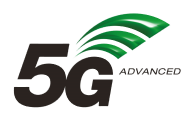 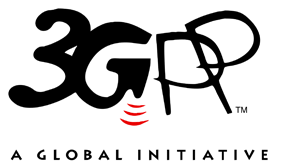 The present document has been developed within the 3rd Generation Partnership Project (3GPP TM) and may be further elaborated for the purposes of 3GPP.
The present document has not been subject to any approval process by the 3GPP Organizational Partners and shall not be implemented.
This Specification is provided for future development work within 3GPP only. The Organizational Partners accept no liability for any use of this Specification.
Specifications and Reports for implementation of the 3GPP TM system should be obtained via the 3GPP Organizational Partners' Publications Offices.The present document has been developed within the 3rd Generation Partnership Project (3GPP TM) and may be further elaborated for the purposes of 3GPP.
The present document has not been subject to any approval process by the 3GPP Organizational Partners and shall not be implemented.
This Specification is provided for future development work within 3GPP only. The Organizational Partners accept no liability for any use of this Specification.
Specifications and Reports for implementation of the 3GPP TM system should be obtained via the 3GPP Organizational Partners' Publications Offices.3GPPPostal address3GPP support office address650 Route des Lucioles - Sophia AntipolisValbonne - FRANCETel.: +33 4 92 94 42 00 Fax: +33 4 93 65 47 16Internethttp://www.3gpp.orgCopyright NotificationNo part may be reproduced except as authorized by written permission.
The copyright and the foregoing restriction extend to reproduction in all media.© 2023, 3GPP Organizational Partners (ARIB, ATIS, CCSA, ETSI, TSDSI, TTA, TTC).All rights reserved.UMTS™ is a Trade Mark of ETSI registered for the benefit of its members3GPP™ is a Trade Mark of ETSI registered for the benefit of its Members and of the 3GPP Organizational Partners
LTE™ is a Trade Mark of ETSI registered for the benefit of its Members and of the 3GPP Organizational PartnersGSM® and the GSM logo are registered and owned by the GSM AssociationMedia description elementValue<media>"application"<port>RTCP port<proto>"udp"<fmt>"MCVideo"Message nameSubtypeReferenceDirectionTransmission Requestx0000Clause 9.2.4Client  serverTransmission Releasex0010Clause 9.2.7Client  serverQueue Position Requestx0011Clause 9.2.11Client  serverReceive media requestx0100Clause 9.2.14Client  servervoidx0101voidvoidRemote Transmission requestx0111Clause 9.2.22Client  serverRemote Transmission cancel requestx1000Clause 9.2.24Client  serverNOTE:	The transmission control server is the server and the transmission participant is the client.NOTE:	The transmission control server is the server and the transmission participant is the client.NOTE:	The transmission control server is the server and the transmission participant is the client.NOTE:	The transmission control server is the server and the transmission participant is the client.Message nameSubtypeReferenceDirectionTransmission Grantedx0000Clause 9.2.5Server  clientTransmission Rejectedx0001Clause 9.2.6Server  clientTransmission Arbitration Taken x0010Clause 9.2.8Server  clientTransmission Arbitration Releasex0011Clause 9.2.9Server  clientTransmission Revokedx0100Clause 9.2.10Server  clientQueue Position Infox0101Clause 9.2.12Server  clientMedia transmission notificationx0110Clause 9.2.13Server  clientReceive media responsex0111Clause 9.2.15Server  clientMedia reception notificationx1000Clause 9.2.16Server  clientvoidx1001voidvoidTransmission cancel request notifyx1010Clause 9.2.19Server  clientRemote Transmission responsex1011Clause 9.2.23Server  clientRemote Transmission cancel responsex1100Clause 9.2.25Server  clientMedia reception override notificationx1101Clause 9.2.28Server  clientTransmission end notifyx1110Clause 9.2.29Server  clientTransmission idle x1111Clause 9.2.30Server  clientNOTE:	The transmission control server is the server and the transmission participant is the client.NOTE:	The transmission control server is the server and the transmission participant is the client.NOTE:	The transmission control server is the server and the transmission participant is the client.NOTE:	The transmission control server is the server and the transmission participant is the client.Message nameSubtypeReferenceDirectionTransmission end requestx0000Clause 9.2.20Client  server and Server  client Transmission end responsex0001Clause 9.2.21Client  server and Server  clientMedia reception end requestx0010Clause 9.2.26Client  server and Server  clientMedia reception end responsex0011Clause 9.2.27Client  server and Server  clientTransmission control ack00100Clause 9.2.31Client  server and Server  clientNOTE:	The transmission control server is the server and the transmission participant is the client.NOTE:	The transmission control server is the server and the transmission participant is the client.NOTE:	The transmission control server is the server and the transmission participant is the client.NOTE:	The transmission control server is the server and the transmission participant is the client.Field nameField nameField IDField IDField IDField IDReferenceReferenceField nameField nameDecimalDecimalBinaryBinaryReferenceReferenceTransmission PriorityTransmission Priority0000000000000000000000Clause 9.2.3.2Clause 9.2.3.2DurationDuration0010010000000100000001Clause 9.2.3.3Clause 9.2.3.3Reject CauseReject Cause0020020000001000000010Clause 9.2.3.4Clause 9.2.3.4Queue InfoQueue Info0030030000001100000011Clause 9.2.3.5Clause 9.2.3.5User Id of the Transmitting UserUser Id of the Transmitting User0040040000010000000100Clause 9.2.3.6Clause 9.2.3.6Permission to Request the TransmissionPermission to Request the Transmission0050050000010100000101Clause 9.2.3.7Clause 9.2.3.7User IDUser ID0060060000011000000110Clause 9.2.3.8Clause 9.2.3.8Queue SizeQueue Size0070070000011100000111Clause 9.2.3.15Clause 9.2.3.15Message Sequence-Number Message Sequence-Number 0080080000100000001000Clause 9.2.3.9Clause 9.2.3.9Queued User IDQueued User ID0090090000100100001001Clause 9.2.3.14Clause 9.2.3.14SourceSource0100100000101000001010Clause 9.2.3.12Clause 9.2.3.12Track InfoTrack Info0110110000101100001011Clause 8.2.3.13Clause 8.2.3.13Message TypeMessage Type0120120000110000001100Clause 9.2.3.10Clause 9.2.3.10Transmission IndicatorTransmission Indicator0130130000110100001101Clause 9.2.3.11Clause 9.2.3.11Audio SSRC of the Transmitting User Audio SSRC of the Transmitting User 0140140000111000001110Clause 9.2.3.16Clause 9.2.3.16ResultResult0150150000111100001111Clause 9.2.3.17Clause 9.2.3.17Message NameMessage Name0160160001000000010000Clause 9.2.3.18Clause 9.2.3.18Overriding IDOverriding ID0170170001000100010001Clause 9.2.3.8Clause 9.2.3.8Overridden IDOverridden ID0180180001001000010010Clause 9.2.3.8Clause 9.2.3.8Reception PriorityReception Priority0190190001001100010011Clause 9.2.3.19Clause 9.2.3.19MCVideo Group IdentityMCVideo Group Identity0200200001010000010100Clause 9.2.3.20Clause 9.2.3.20Functional Alias field IDFunctional Alias field ID0210210001010100010101Clause 9.2.3.21Clause 9.2.3.21Reception ModeReception Mode0220220001011000010110Clause 9.2.3.22Clause 9.2.3.22Video SSRC of the Transmitting UserVideo SSRC of the Transmitting User0240240001011100010111Clause  9.2.3.XClause  9.2.3.XMessage nameSubtypeReferenceDirectionMap Group To Bearer00000clause 9.3.4Server  clientUnmap Group To Bearer00001clause 9.3.5Server  clientApplication Paging00010clause 9.3.6Server  clientBearer Announcementaclause 9.3.7Server  clientNOTE:	The participating MCVideo function is the server and the MCVideo client is the client.NOTE:	The participating MCVideo function is the server and the MCVideo client is the client.NOTE:	The participating MCVideo function is the server and the MCVideo client is the client.NOTE:	The participating MCVideo function is the server and the MCVideo client is the client.Field nameField IDField IDDescriptionField nameDecimalBinaryDescriptionMBMS Subchannel00000000000Clause 9.3.3.3TMGI00100000001Clause 9.3.3.4.MCVideo Group ID00200000010Clause 9.3.3.2Monitoring statebbClause 9.3.3.5Message nameSubtypeReferenceDirectionGroup Dynamic Data Notify00000clause 9.4.4Server  clientNOTE:	The participating MCVideo function is the server and the MCVideo client is the client.NOTE:	The participating MCVideo function is the server and the MCVideo client is the client.NOTE:	The participating MCVideo function is the server and the MCVideo client is the client.NOTE:	The participating MCVideo function is the server and the MCVideo client is the client.Field nameField nameField IDField IDField IDField IDDescriptionDescriptionField nameField nameDecimalDecimalBinaryBinaryDescriptionDescriptionStatusStatus0000000000000000000000Clause 9.4.3.2Clause 9.4.3.2Status changing MCVideo User IdentityStatus changing MCVideo User Identity0010010000000100000001Clause 9.4.3.3Clause 9.4.3.3Group call ongoingGroup call ongoing0020020000001000000010Clause 9.4.3.4Clause 9.4.3.4Group broadcast aliasGroup broadcast alias0030030000001100000011Clause 9.4.3.5Clause 9.4.3.5Group regroup aliasGroup regroup alias0040040000010000000100Clause 9.4.3.6Clause 9.4.3.6Message nameSubtypeReferenceDirectionMapGroupToSessionStream00000clause 9.5.4Server  clientUnMapGroupFromSessionStream00001clause 9.5.5Server  clientMBS Application Paging00010clause 9.5.6Server  clientSession Announcementaclause 9.5.7Server  clientNOTE:	The participating MCVideo function is the server and the MCVideo client is the client.NOTE:	The participating MCVideo function is the server and the MCVideo client is the client.NOTE:	The participating MCVideo function is the server and the MCVideo client is the client.NOTE:	The participating MCVideo function is the server and the MCVideo client is the client.Field nameField IDField IDDescriptionField nameDecimalBinaryDescriptionMBS Subchannel00000000000Clause 9.5.3.3MBS Session ID00100000001Clause 9.5.3.4.MCVideo Group ID00200000010Clause 9.5.3.2Monitoring StatebbClause 9.5.3.5TimerTimer valueCause of startNormal stopOn expiryT100(Transmission Request)Configurable as specified in 3GPP TS 24.483 [6].(NOTE 1)When the transmission participant sends a Transmission Request message.T100 is also started when the application layer and signalling plane initiates a session as an implicit transmission request using the "mc_implicit_request" as specified in clause 14.Reception of a Transmission Granted message, a Transmission Rejected message, a Transmission Queue Position Info message.If the counter is less than the upper limit of C100, a new Transmission Request message is sent and counter is incremented by 1.When the limit in C100 is reached, the transmission participant stops sending the Transmission Request message.T101(TransmissionEnd request)Configurable as specified in 3GPP TS 24.483 [6].(NOTE 2)When the transmission participant sends a Transmission end request message.Reception of a Transmission end response message.If the counter is less than the upper limit of C101, a new Transmission end request message is sent and counter is incremented by 1.When the limit in C101 is reached, the transmission participant stops sending the Transmission end request message.T102 (Transmission Queue Position Request)Configurable as specified in 3GPP TS 24.483 [6].T102 shall only permit a certain number of retransmissions of the Transmission Queue Position Request message.When the transmission participant sends a Transmission Queue Position Request message.Reception of a Transmission Queue Position Info.Leaving the 'U: queued transmission' state on reception of Transmission Granted message.If the counter is less than the upper limit of C102, a new Transmission Queue Position Request message is sent and counter is incremented by 1.When the limit in C102 is reached, the transmission participant stops sending the Transmission Queue Position Request message. T103 (Receive Media Request)Configurable as specified in 3GPP TS 24.483 [6].(NOTE 3)When the transmission participant sends a Receive Media Request message.Reception of Receive Media Response (Granted or Rejected) message.If the counter is less than the upper limit of C103, a new Receive Media Request message is sent and counter is incremented by 1.When the limit in C105 is reached, the transmission participant stops sending the Receive Media Request message.T104 (Receive Media Release)Configurable as specified in 3GPP TS 24.483 [6].(NOTE 4)When the transmission participant sends a Media Reception End Request message.Reception of Media Reception End Response message.If the counter is less than the upper limit of C104, a new Media Reception End Request message is sent and counter is incremented by 1.When the limit in C104 is reached, the transmission participant stops sending the Media Reception End Request message.NOTE 1:	The total time during which the transmission participant retransmits Transmission Request messages should be less than 6 seconds.NOTE 2:	The total time during which the transmission participant retransmits Transmission end request messages should be less than 6 seconds.NOTE 3:	The total time during which the transmission participant retransmits Receive Media Request messages should be less than 6 seconds.NOTE 4:	The total time during which the transmission participant retransmits Media Reception End Request messages should be less than 6 seconds.NOTE 1:	The total time during which the transmission participant retransmits Transmission Request messages should be less than 6 seconds.NOTE 2:	The total time during which the transmission participant retransmits Transmission end request messages should be less than 6 seconds.NOTE 3:	The total time during which the transmission participant retransmits Receive Media Request messages should be less than 6 seconds.NOTE 4:	The total time during which the transmission participant retransmits Media Reception End Request messages should be less than 6 seconds.NOTE 1:	The total time during which the transmission participant retransmits Transmission Request messages should be less than 6 seconds.NOTE 2:	The total time during which the transmission participant retransmits Transmission end request messages should be less than 6 seconds.NOTE 3:	The total time during which the transmission participant retransmits Receive Media Request messages should be less than 6 seconds.NOTE 4:	The total time during which the transmission participant retransmits Media Reception End Request messages should be less than 6 seconds.NOTE 1:	The total time during which the transmission participant retransmits Transmission Request messages should be less than 6 seconds.NOTE 2:	The total time during which the transmission participant retransmits Transmission end request messages should be less than 6 seconds.NOTE 3:	The total time during which the transmission participant retransmits Receive Media Request messages should be less than 6 seconds.NOTE 4:	The total time during which the transmission participant retransmits Media Reception End Request messages should be less than 6 seconds.NOTE 1:	The total time during which the transmission participant retransmits Transmission Request messages should be less than 6 seconds.NOTE 2:	The total time during which the transmission participant retransmits Transmission end request messages should be less than 6 seconds.NOTE 3:	The total time during which the transmission participant retransmits Receive Media Request messages should be less than 6 seconds.NOTE 4:	The total time during which the transmission participant retransmits Media Reception End Request messages should be less than 6 seconds.TimerTimer valueCause of startNormal stopOn expiryT201(Transmission Request)Default value:40 millisecondsDepends on the characteristic of the D2D. (D2D Side link period)Configurable.Set to the value of "/<x>/OffNetwork/Timers/T201" leaf node present in the UE initial configuration as specified in 3GPP TS 24.483 [6]T201 shall permit only a certain number of retransmissions of the Transmission Request message.When the transmission participant sends a Transmission Request messageReception of a Transmission Granted message or a Transmission Deny message or when the MCVideo user releases the transmission.If the counter is less than the upper limit of C201, a new Transmission Request message is sent and counter is incremented by 1.When the limit in C201 is reached, the transmission participant stops sending the Transmission Request message.T203(End of RTP media)Default value:4 seconds.Configurable.Set to the value of "/<x>/OffNetwork/Timers/T203" leaf node present in the UE initial configuration as specified in 3GPP TS 24.483 [6].T203 is reset and started again every time an RTP media packet is received.Reception of a Transmission Release messageWhen T203 expires the transmission participant concludes that the transmission from the associated transmission participant is lost.T205 (Transmission Granted)Default value:80 milliseconds.Depends on the characteristic of the D2D. (D2D Sidelink period*2).Configurable.Set to the value of "/<x>/OffNetwork/Timers/T205" leaf node present in the UE initial configuration as specified in 3GPP TS 24.483 [6].T205 shall permit only a certain number of retransmissions of the Transmission Granted message.When the transmission arbitrator grants the permission to send media to a transmission participant.Reception of an RTP media packet from granted transmission participantIf the counter is less than the upper limit of C205, a new Transmission Granted message is sent and counter is incremented by 1.When the limit in C205 is reached, the transmission arbitrator stops sending the Transmission Granted message.Timer T206 (Stop talking warning)Default value:27 seconds.Configurable.Set to X-Y, where X is the value of "/<x>/OffNetwork/TransmitTimeout" and Y is the value "/<x>/OffNetwork/TransmissionWarning" of leaf nodes present in the UE service configuration as specified in 3GPP TS 24.483 [6].When the MCVideo client starts sending the RTP media packets.When the MCVideo user releases the transmission.Start timer T207 (Stop talking)Timer T207 (Stop talking)Default value:3 seconds.Configurable.Set to the value of "/<x>/OffNetwork/TransmissionWarning" leaf node present in the service configuration as specified in 3GPP TS 24.483 [6].Expiry of timer T206 (Stop talking warning)When the MCVideo user releases the transmission.Release the transmission. Timer T208 (Transmission Arbitration Release)Default value:3 seconds.Configurable.When the transmission participant enters 'O: pending delegated' state.-If the counter is less than the upper limit of C208, a new Transmission Arbitration Release message is sent and counter is incremented by 1.When the limit in C208 is reached, the transmission arbitrator stops sending the Transmission Arbitration Release message message.T230(Inactivity)Default value:600 seconds.Configurable.For group calls:Set to the value of "/<x>/<x>/OffNetwork/HangTime" leaf node present in the group configuration as specified in 3GPP TS 24.483 [6].For private calls:Set to the value of "/<x>/OffNetwork/PrivateCall/HangTime" leaf node present in the service configuration as specified in 3GPP TS 24.483 [6].When the transmission participant enters 'O: silence' state.A transmission control message or media is received.The transmission control entity is released.TimerTimer valueCause of startNormal stopOn expiryT1(Inactivity)Default value:30 seconds.Configurable.For private calls: Obtained from the <hang-time> element of the <on-network> element in 3GPP TS 24.484 [7].For group calls:Obtained from the <on-network-hang-timer> element of the <list-service> element in 3GPP TS 24.481 [5].When the transmission control server enters the 'G: 'Transmit idle' state.A transmission participant requests the permission to send media.The MCVideo call is released.T2(Transmission Idle)Depends on the characteristic of the radio access network.Configurable.Obtained from the <T2-transmission-idle> element of the <fc-timers-counters> element of the <on-network> element in 3GPP TS 24.484 [7].The transmission of a Transmission Idle message to the transmission participants in the MCVideo call.The stop can be supervised by a timer (out of scope of this specification).When T7 expire the transmission control server sends another Transmission Idle message to the transmission participants.T3(Transmission Revoke)Default value:1 second.Configurable.Obtained from the <T3-transmission-revoke> element of the <fc-timers-counters> element of the <on-network> element in 3GPP TS 24.484 [7].A Transmission Revoke message is sent to a transmission participant who has  the permission to send media.Reception of a Transmission Release message from the revoked transmission participant.Send another Transmission Revoke message to the transmission participant and reset and start T3 again.T4 (Transmission Granted)Default value:1 second.Configurable.Obtained from the <T4-transmission-granted> element of the <fc-timers-counters> element of the <on-network> element in 3GPP TS 24.484 [7]When the transmission control server grants the permission to send media to a transmission participant, which was queued and which negotiated queueing.T4 is also started again when the transmission control server sends a Transmission Granted message upon T4 expiry.Sending of an RTP Media packet or when the MCVideo client is losing its permission to send media.When T4 expires, a new Transmission Granted message is sent.T5(Reception Inactivity)Default value:30 seconds.Configurable.For private calls: Obtained from the <reception-hang-time> element of the <on-network> element in 3GPP TS 24.484 [7].For group calls:Obtained from the <on-network-reception-hang-timer> element of the <list-service> element in 3GPP TS 24.481 [5].When the transmission control server enters the 'G: 'Reception idle' state.A transmission participant requests the permission to receive media.The MCVideo call is released.T6 (Reception Granted)Default value:1 second.Configurable.Obtained from the <T6-reception-granted> element of the <fc-timers-counters> element of the <on-network> element in 3GPP TS 24.484 [7]When the transmission control server grants the permission to receive media to a transmission participant, which was queued and which negotiated queueing.T6 is also started again when the transmission control server receives a Transmission Granted message upon T6 expiry.Reception of an RTP Media packet or when the MCVideo client is losing its permission to receiving media.When T6 expires, a new Reception Granted message is sent.T11 (Stream Reception Idle)Default value:10 second.Configurable.Reception of  Receive Media End Request/Response from MCVideo client or when server sends Media Transmission Notification to MCVideo client.Reception of Receive Media Request[granted]  message from arbitration logic.When T11 expires, transmitting stream will be terminated.TIMERTIMER VALUECAUSE OF STARTNORMAL STOPON EXPIRYT300 (Transmission)Default value:30 seconds.Configurable.Transmission of Map Group To Bearer message.Restarted when an RTP packet or a transmission control message is sent.Release of the call.Send Unmap Group To Bearer message.T301 (Map Group To Bearer)Default value:500 milliseconds.Configurable.Transmission of Map Group To Bearer message.Release of the call (or MBMS Subchannel).Send Map Group To Bearer message.T303 (Unmap Group To Bearer)Default value:200 milliseconds.Configurable.Transmission of Unmap Group To Bearer message.Release of the call.Send Unmap Group To Bearer message.TIMERTIMER VALUECAUSE OF STARTNORMAL STOPON EXPIRYT310 (Transmission)Default value:30 seconds.Configurable.Transmission of Map Group To Session Stream message.Restarted when an RTP packet or a transmission control message is sent.Release of the call.Send Unmap Group From Session Stream message.T311 (Map Group To Session Stream)Default value:500 milliseconds.Configurable.Transmission of Map Group To Session Stream message.Release of the call (or MBS Subchannel).Send Map Group To Session Stream message.T312 (Unmap Group From Session Stream)Default value:200 milliseconds.Configurable.Transmission of Unmap Group From Session Stream message.Release of the call.Send Unmap Group From Session Stream message.CounterLimitAssociated timerOn reaching the limitC100 (Transmission Request)Default value: 3T100 (Transmission Request)Transmission Request message is no more repeatedC101 (Transmission End Request)Default value: 3T101 (Transmission End Request)Transmission End Request message is no more repeatedC102 (Transmission Queue Position Request)Default value: 3T102 (Transmission Queue Position Request)Transmission Queue Position Request message is no more repeatedC103 (Receive Media Request)Default value: 3T103 (Receive Media Request)Receive Media Request message is no more repeatedC104 (Receive Media ReleaseDefault value: 3T104 (Receive Media Release)Media Reception End Request message is no more repeated.CounterLimitAssociated timerOn reaching the limitC201(Transmission Request)Default value: 3.Configurable.Set to the value of "/<x>/OffNetwork/Counters/C201" leaf node present in the UE initial configuration as specified in 3GPP TS 24.483 [6].T201 (Transmission Request)Assume there is no transmission arbitrator and send Transmission Arbitration Taken messageC205 (Transmission Granted)Default value: 4.Configurable.Set to the value of "/<x>/OffNetwork/Counters/C205" leaf node present in the UE initial configuration as specified in 3GPP TS 24.483 [6].T205 (Transmission Granted)Stop sending Transmission Granted messageC208 (Transmission Arbitration Release)Default value: 4.Configurable.Set to the value of "/<x>/OffNetwork/Counters/C208" leaf node present in the UE initial configuration as specified in 3GPP TS 24.483 [6].T208 (Transmission Arbitration Release)Stop sending Transmission Arbitration Release messageCounterCounterLimitLimitAssociated timerAssociated timerOn reaching the limitOn reaching the limitC2(Transmission Idle)C2(Transmission Idle)Default value: 10.Configurable.Obtained from the <C2-transmission-idle> element of the <fc-timers-counters> element of the <on-network> element in 3GPP TS 24.484 [7].Default value: 10.Configurable.Obtained from the <C2-transmission-idle> element of the <fc-timers-counters> element of the <on-network> element in 3GPP TS 24.484 [7].T2 (Transmission Idle)T2 (Transmission Idle)The Transmission Idle message is no more re-sendThe Transmission Idle message is no more re-sendC4(Transmission Granted)C4(Transmission Granted)Default value: 3.Configurable.Obtained from the <C4-transmission-granted> element of the <fc-timers-counters> element of the <on-network> element in 3GPP TS 24.484 [7].Default value: 3.Configurable.Obtained from the <C4-transmission-granted> element of the <fc-timers-counters> element of the <on-network> element in 3GPP TS 24.484 [7].T4 (Transmission Granted)T4 (Transmission Granted)The Transmission Granted message is no more re-send in case a queued transmission participant is granted the transmission.The Transmission Granted message is no more re-send in case a queued transmission participant is granted the transmission.C6(Reception Granted)C6(Reception Granted)Default value: 3.Configurable.Obtained from the <C6-reception-granted> element of the <fc-timers-counters> element of the <on-network> element in 3GPP TS 24.484 [7].Default value: 3.Configurable.Obtained from the <C6-reception-granted> element of the <fc-timers-counters> element of the <on-network> element in 3GPP TS 24.484 [7].T6 (Reception Granted)T6 (Reception Granted)The Reception Granted message is no more re-send in case a queued transmission participant is granted the reception of media.The Reception Granted message is no more re-send in case a queued transmission participant is granted the reception of media.C7 (Reception Accepted)C7 (Reception Accepted)Default value: 2Configurable.Obtained from the <C7-reception-accepted> element of the <fc-timers-counters> element of the <on-network> element in 3GPP TS 24.484 [7].Default value: 2Configurable.Obtained from the <C7-reception-accepted> element of the <fc-timers-counters> element of the <on-network> element in 3GPP TS 24.484 [7].--Receive media requests from transmission participant is rejected.Receive media requests from transmission participant is rejected.C9 (Per-Participant-Reception Accepted)C9 (Per-Participant-Reception Accepted)Default value: 4Configurable.Obtained from the <MaxSimultaneousVideoStreams> element of the <on-network> element in 3GPP TS 24.484 [7].Default value: 4Configurable.Obtained from the <MaxSimultaneousVideoStreams> element of the <on-network> element in 3GPP TS 24.484 [7].--Receive media requests from transmission participant is rejected.Receive media requests from transmission participant is rejected.C11(Count of active receivers for the stream)C11(Count of active receivers for the stream)Default value: 4Configurable.Default value: 4Configurable.--Receive media requests from transmission participant is rejected.Receive media requests from transmission participant is rejected.NOTE:	If a counter value is not configured the default value shall be used.NOTE:	If a counter value is not configured the default value shall be used.NOTE:	If a counter value is not configured the default value shall be used.NOTE:	If a counter value is not configured the default value shall be used.NOTE:	If a counter value is not configured the default value shall be used.NOTE:	If a counter value is not configured the default value shall be used.NOTE:	If a counter value is not configured the default value shall be used.NOTE:	If a counter value is not configured the default value shall be used.CounterLimitAssociated timerOn reaching the limitC302(Unmap Group To Bearer)Default value: 3.Configurable.T302 (Unmap Group To Bearer)The Unmap Group To Bearer message is no more re-sent.CounterLimitAssociated timerOn reaching the limitC312(Unmap Group From Session Stream)Default value: 3.Configurable.T312 (Unmap Group From Session Stream)The Unmap Group From Session Stream message is no more re-sent.Change historyChange historyChange historyChange historyChange historyChange historyChange historyChange historyDateMeetingTDocCRRevCatSubject/CommentNew version2017-01Initial version.0.0.02017-01Implementing the following agreed P-CRs after CT1#101bis: C1-170281.0.1.02017-04Implementing the following agreed P-CRs after CT1#103: C1-171504.0.2.02017-05Implementing the following agreed P-CRs after CT1#104: C1-172173, C1-172174, C1-172369, C1-172521, C1-172524, C1-172527, C1-172529.0.3.02017-06CT-76CP-171109Version 1.0.0 created for presentation for information at CT761.0.02017-06CT-76Version 14.0.0 created after approval at CT7614.0.02017-09CT-77CP-17210400011FProposal for clause 2 on References14.1.02017-09CT-77CP-17210400021FProposal for clause 4 on General overview14.1.02017-09CT-77CP-17210400031FProposal for clause 5 on Entities14.1.02017-09CT-77CP-17210400041FProposal for clause 12 on Extensions14.1.02017-09CT-77CP-17210400051FProposal for clause 13 on media plane security14.1.02017-09CT-77CP-17210400061FProposal for clause 14 on SDP procedures14.1.02017-09CT-77CP-17210400071FOff-network call release14.1.02017-12CT-78CP-17306600084FProposal for on-network timers and counters used in transmission control14.2.02017-12CT-78CP-1730660009FCorrections to transmission control messages14.2.02017-12CT-78CP-17306600103FAdding missing transmission control messages14.2.02017-12CT-78CP-1730660011FAddition of MCVideo transmission control Definitions and Abbreviations14.2.02017-12CT-78CP-17306600121FCorrections to instances of floor control usage in MCVideo14.2.02017-12CT-78CP-1730660013FCorrections to transmission control participant state machines14.2.02017-12CT-78CP-17306600141FCorrections to transmission control server state machines14.2.02017-12CT-78CP-17306600153FEffective priority14.2.02017-12CT-78CP-1730660016FReject causes14.2.02018-03CT-79CP-1800740017FCorrection to MCVideo transmission control message coding14.3.02018-06CT-80CP-18105500181FMCVideo message and field fixes14.4.02018-06CT-80CP-18105500191FCorrections on Transmission Idle and Transmission control Ack14.4.02018-06CT-80CP-18105500201FCorrections on Message Type and Subtype14.4.02018-06CT-80CP-18105500212FCorrections on Override Indicator14.4.02018-06CT-80CP-18105500231FCorrections on Reception Indicator14.4.02018-06CT-80CP-18105500241FCorrections on Reception Priority14.4.02018-06CT-80CP-18105500272FCorrections on Overriding ID and Overridden ID14.4.02018-06CT-80CP-18105500291FCorrections on Transmission Arbitration14.4.02018-06CT-80CP-18105500301FCorrections on Transmission Granted14.4.02018-06CT-80CP-1810550031FCorrections on Transmission revoked cause codes14.4.02018-06CT-80CP-18105500321FCorrections on Transmission Release14.4.02018-06CT-80CP-18106500254BCorrections on Media Reception15.0.02018-06CT-80CP-18106500283BCorrections on Receive Media Reception Notification15.0.02018-06CT-80CP-18106500332BUsage of MBMS for MCVideo – media plane15.0.02018-09CT-81CP-18214800361BApplication Group Paging procedure15.1.02018-09CT-81CP-18215300372BMBMS bearer announcement over an MBMS bearer15.1.02018-12CT-82CP-18305700391BMBMS procedures for group dynamic data15.2.02018-12CT-82CP-1830460041FCorrection on MCVideo Group Identity and SSRC field15.2.02018-12CT-82CP-18306200381FIncorrect reference to table for MBMS Subchannel Control16.0.02019-03CT-83CP-19008000441AMCVideo Reception control16.1.02019-06CT-84CP-1911270046AAdding SSRC of Transmitter in reception control messages16.2.02019-06CT-84CP-1911190049ACorrections in description for Offnetwork Transmission participant state diagram – basic operation16.2.02019-06CT-84CP-19111900521ARemoval of creating another instance of 'Transmission participant state transition diagram for basic transmission control operation'16.2.02019-06CT-84CP-19111900552ACorrecting improper handling of Transmission cancel request16.2.02019-06CT-84CP-19111900581AHandle Transmission End request while waiting for response for Tranmission request message16.2.02019-06CT-84CP-19114200621FRemoving Transmission cancel request and Transmission cancel response16.2.02019-06CT-84CP-1911190065ACorrections in generating Transmission control Ack message.16.2.02019-09CT-85CP-19206500661FMinor corrections in transmission control state machine16.3.02019-09CT-85CP-1920650067FRemove Media ID16.3.02020-03CT-87eCP-20012100681CFEC encoding by the BM-SC16.4.02020-06CT-88eCP-20112100691FCorrections in 6.3.5.2.2 and 6.3.5.3.316.5.02020-06CT-88eCP-2011210070FCorrections in 6.3.5.4.216.5.02020-06CT-88eCP-2011210071FCorrections in 6.3.6.3.616.5.02020-06CT-88eCP-2011210072FIncorrect counter Cx upper limit check16.5.02020-06CT-88eCP-2011210073FNew instance creation and release for basic / general reception control state m/c.16.5.02020-06CT-88eCP-20109100741ASimultaneous reception of media at transmission control server (reception control)16.5.02020-09CT-89eCP-20214300772AMethod to handle no active receiver in MCVideo System16.6.02020-09CT-89eCP-20217600791BMCVideo Functional Alias usage in Transmission Control17.0.02021-12CT-84eCP-21302300861ANon-controlling MCVideo function17.1.02022-03CT-85eCP-22022100891AAuto-Receive Reception Mode 17.2.02022-09CT-87eCP-22217300901FCorrections to acknowledgment required bit of transmission control ack message18.0.02022-09CT-87eCP-22217300911FCorrections to acknowledgment required bit of transmission idle message18.0.02022-09CT-87eCP-22217300923FClarification of the SSRC to be used in video, audio and transmission control (TC) streams in MCVideo18.0.02023-03CT-99CP-23024100931FFix wrong reference numbers in 24.58118.1.02023-03CT-99CP-23024100942FClarification of <Message Type field>18.1.02023-06CT-100CP-23125500951BAddition of 5G MBS in MCVideo media plane18.2.02023-06CT-100CP-23125501111BAdd timers and counters in the participating MCVideo function for MBS channel control18.2.02023-06CT-100CP-23125601121BMCVideo Adding user ID in Transmission Request message from NCF to CF18.2.02023-12CT-102CP-23315501106FRTP SSRC of audio and video media streams usage in during call setup using implicit transmission request - med plane18.3.02023-12CT-102CP-23315501174BMCVideo support of multiplexing - SSRCs used for RTP media and RTCP transmission control18.3.02023-12CT-102CP-23317501222BMCVideo support of multiplexing - SSRC used in RTCP signalling over 5MBS18.3.0